О внесении изменений в постановление администрации Мариинско-Посадского района Чувашской Республики от 17 июля 2019 года № 521 «Об утверждении муниципальной программы «Развитие образования на 2019-2035 годы»Администрация Мариинско-Посадского района Чувашской Республики на основании решения Мариинско-Посадского районного Собрания депутатов Чувашской Республики от 23 декабря 2020 г. № С-5/1 «О бюджете Мариинско-Посадского района Чувашской Республики на 2021 год и на плановый период 2022 и 2023 годов» и постановления администрации Мариинско-Посадского района Чувашской Республики от 1 сентября 2020 г. № 531 «Об утверждении муниципальной программы Мариинско-Посадского района Чувашской 
Республики на 2020-2025 годы» п о с т а н о в л я е т:1. Утвердить прилагаемые изменения, которые вносятся в постановление администрации Мариинско-Посадского района Чувашской Республики от 17 июля 2019 года № 521 «Об утверждении муниципальной программы «Развитие образования на 2019-2035 годы» (с изменениями, внесенными постановлениями от 25 октября 2019 г. № 790, от 13 марта 2020 г. № 180, от 3 сентября 2020 г. № 539).2. Настоящее постановление вступает в силу с момента его официального опубликования в муниципальной газете «Посадский вестник».Глава администрацииМариинско – Посадского районаЧувашской Республики 							В.Н.МустаевУТВЕРЖДЕНЫпостановлением администрации Мариинско-Посадского района Чувашской Республики от 29.03.2021 № 175И З М Е Н Е Н И Я в муниципальную программу «Развитие образования на 2019-2035 годы»Позицию «Объемы финансирования муниципальной программы с разбивкой по годам реализации» Паспорта муниципальной программы «Развитие образования на 2019-2035 годы» (далее – муниципальная программа) изложить в следующей редакции:В разделе II муниципальной программы пункт «Основное мероприятие 4.» изложить в следующей редакции:«Основное мероприятие 4. Строительство (приобретение) и реконструкция зданий государственных общеобразовательных организаций Чувашской Республики, муниципальных общеобразовательных организаций. Мероприятие направлено на повышение доступности общего образования, приведение материально-технической базы муниципальных общеобразовательных организаций в соответствие с нормативными требованиями, ввод в действие зданий муниципальных общеобразовательных организаций.В рамках данного мероприятия планируется строительство общеобразовательной школы на 375 мест в г. Мариинский Посад Мариинско-Посадского района».В разделе III муниципальной программы абзацы четвертый – шестьдесят третий изложить в следующей редакции:«Объем финансирования муниципальной программы за счет средств федерального бюджета составляет 280 515,1 тыс. рублей (6,48 процента), республиканского бюджета Чувашской Республики – 3 194 932,3 тыс. рублей (73,76 процента), местного бюджета Мариинско-Посадского района Чувашской Республики - 605 131,9 тыс. рублей (13,97 процента).Предусмотрено финансирование муниципальной программы из внебюджетных источников в объеме 250 760,4 тыс. рублей (5,79 процента).Общий объем финансирования муниципальной программы в 2019 - 2035 годах составит 4 331 339,7 тыс. рублей, в том числе за счет средств:федерального бюджета – 280 515,1 тыс. рублей;республиканского бюджета Чувашской Республики – 3 194 932,3 тыс. рублей;местного бюджета Мариинско-Посадского района Чувашской Республики – 605 131,9 тыс. рублей;внебюджетных источников – 250 760,4 тыс. рублей.Прогнозируемый объем финансирования муниципальной программы на 1 этапе составит 1 977 689,7 тыс. рублей, в том числе:в 2019 году – 253 585,8 тыс. рублей;в 2020 году – 245 837,5 тыс. рублей;в 2021 году – 291 688,9 тыс. рублей;в 2022 году – 480 506,6 тыс. рублей;в 2023 году – 235 340,9 тыс. рублей;в 2024 году – 235 365,0 тыс. рублей;в 2025 году – 235 365,0 тыс. рублей;из них средства:федерального бюджета - 100 792,1 тыс. рублей (5,10 процента), в том числе:в 2019 году – 1 097,4 тыс. рублей;в 2020 году - 7 453,7 тыс. рублей;в 2021 году – 20 348,3 тыс. рублей;в 2022 году – 17 974,0 тыс. рублей;в 2023 году – 17 974,1 тыс. рублей;в 2024 году – 17 972,3 тыс. рублей;в 2025 году – 17 972,3 тыс. рублей;республиканского бюджета Чувашской Республики – 1 514 815,3 тыс. рублей (76,53 процента), в том числе:в 2019 году – 192 988,5 тыс. рублей;в 2020 году – 202 198,8 тыс. рублей;в 2021 году – 211 474,9 тыс. рублей;в 2022 году – 404 099,6 тыс. рублей;в 2023 году – 168 030,1 тыс. рублей;в 2024 году – 168 011,7 тыс. рублей;в 2025 году – 168 011,7 тыс. рублей;местного бюджета Мариинско-Посадского района Чувашской Республики - 264 384,9 тыс. рублей (13,37 процента), в том числе:в 2019 году – 47 275,6 тыс. рублей;в 2020 году – 27 588,8 тыс. рублей;в 2021 году – 44 214,0 тыс. рублей;в 2022 году – 43 126,7 тыс. рублей;в 2023 году – 34 030,4 тыс. рублей;в 2024 году – 34 074,7 тыс. рублей;в 2025 году – 34 074,7 тыс. рублей;внебюджетных источников – 97 697,4 тыс. рублей (4,93 процента), в том числе:в 2019 году – 12 224,3 тыс. рублей;в 2020 году – 8 596,2 тыс. рублей;в 2021 году – 15 651,7 тыс. рублей;в 2022 году – 15 306,3 тыс. рублей;в 2023 году – 15 306,3 тыс. рублей;в 2024 году – 15 306,3 тыс. рублей;в 2025 году – 15 306,3 тыс. рублей.На 2 этапе (в 2026 - 2030 годах) объем финансирования подпрограммы составит 1 176 825,0 тыс. рублей,из них средства:федерального бюджета – 89 861,5 тыс. рублей (7,64 процента);республиканского бюджета Чувашской Республики – 840 058,5 тыс. рублей (71,38 процента);местного бюджета Мариинско-Посадского района Чувашской Республики – 170 373,5 рублей (14,48 процента);внебюджетных источников – 76 531,5 тыс. рублей (6,50 процента).На 3 этапе (в 2031 - 2035 годах) объем финансирования подпрограммы составит 1 176 825,0 тыс. рублей,из них средства:федерального бюджета – 89 861,5 тыс. рублей (7,64 процента);республиканского бюджета Чувашской Республики – 840 058,5 тыс. рублей (71,38 процента);местного бюджета Мариинско-Посадского района Чувашской Республики – 170 373,5 рублей (14,48 процента);внебюджетных источников – 76 531,5 тыс. рублей (6,50 процента).»Приложение № 2 к муниципальной программе изложить в следующей редакции: «Приложение № 2
к муниципальной программе
"Развитие образования на 2019-2035 годы"Ресурсное обеспечение
и прогнозная (справочная) оценка расходов за счет всех источников финансирования реализации муниципальной программы Мариинско-Посадского района "Развитие образования на 2019-2035 годы"В приложение № 3 к муниципальной программе «Подпрограмма «Поддержка развития образования» муниципальной программы Мариинско-Посадского района «Развитие образования на 2019-2035 год» (далее – подпрограмма) внести следующие изменения:позицию «Объемы финансирования подпрограммы с разбивкой по годам реализации» изложить в следующей редакции:«Объемы финансирования подпрограммы с разбивкой по годам реализации - прогнозируемые объемы финансирования реализации мероприятий подпрограммы в 2019 - 2035 годах составляют 4 288 946,5 тыс. рублей, в том числе:в 2019 году – 248 655,8 тыс. рублей;в 2020 году – 244 050,7 тыс. рублей;в 2021 году – 289 333,9 тыс. рублей;в 2022 году – 478 126,5 тыс. рублей;в 2023 году – 232 960,8 тыс. рублей;в 2024 году – 232 984,9 тыс. рублей;в 2025 году – 232 984,9 тыс. рублей;в 2026 - 2030 годах – 1 164 924,5 тыс. рублей;в 2031 - 2035 годах – 1 164 924,5 тыс. рублей;из них средства:федерального бюджета – 280 515,1 тыс. рублей (6,54 процента), в том числе:в 2019 году – 1 097,4 тыс. рублей;в 2020 году – 7 453,7 тыс. рублей;в 2021 году – 20 348,3 тыс. рублей;в 2022 году – 17 974,0 тыс. рублей;в 2023 году – 17 974,1 тыс. рублей;в 2024 году – 17 972,3 тыс. рублей;в 2025 году – 17 972,3 тыс. рублей;в 2026 - 2030 годах – 89 861,5 тыс. рублей;в 2031 - 2035 годах – 89 861,5 тыс. рублей;республиканского бюджета Чувашской Республики – 3 180 210,3 тыс. рублей (74,15 процента), в том числе:в 2019 году – 192 411,7 тыс. рублей;в 2020 году – 201 605,0 тыс. рублей;в 2021 году – 210 594,9 тыс. рублей;в 2022 году – 403 194,5 тыс. рублей;в 2023 году – 167 125,0 тыс. рублей;в 2024 году – 167 106,6 тыс. рублей;в 2025 году – 167 106,6 тыс. рублей;в 2026 - 2030 годах – 835 533,0 тыс. рублей;в 2031 - 2035 годах – 835 533,0 тыс. рублей;местного бюджета Мариинско-Посадского района Чувашской Республики – 577 460,7 тыс. рублей (13,46 процента), в том числе:в 2019 году – 42 922,4 тыс. рублей;в 2020 году – 26 395,8 тыс. рублей;в 2021 году – 42 739,0 тыс. рублей;в 2022 году – 41 651,7 тыс. рублей;в 2023 году – 32 555,4 тыс. рублей;в 2024 году – 32 599,7 тыс. рублей;в 2025 году – 32 599,7 тыс. рублей;в 2026 - 2030 годах – 162 998,5 тыс. рублей;в 2031 - 2035 годах – 162 998,5 тыс. рублей;внебюджетных источников – 250 760,4 тыс. рублей (5,85 процента), в том числе:в 2019 году – 12 224,3 тыс. рублей;в 2020 году – 8 596,2 тыс. рублей;в 2021 году – 15 651,7 тыс. рублей;в 2022 году – 15 306,3 тыс. рублей;в 2023 году – 15 306,3 тыс. рублей;в 2024 году – 15 306,3 тыс. рублей;в 2025 году – 15 306,3 тыс. рублей;в 2026 - 2030 годах – 76 531,5 тыс. рублей;в 2031 - 2035 годах – 76 531,5 тыс. рублей.»;в разделе 2:пункт «Обеспечение деятельности организаций в сфере образования.» дополнить абзацем двенадцатым следующего содержания:«Мероприятие 1.6. Оплата труда работников муниципальных учреждений в рамках реализации мероприятий, связанных с профилактикой и устранением последствий распространения новой коронавирусной инфекции (COVID-19).»;пункт «Мероприятие 19.1. Строительство объекта "Дошкольное образовательное учреждение на 110 мест в г. Мариинский Посад Мариинско-Посадского района" (в рамках создания дополнительных мест для детей в возрасте от 1,5 до 3 лет в образовательных организациях, осуществляющих образовательную деятельность по образовательным программам дошкольного образования).» исключить;в разделе 3 абзацы третий – шестидесятый изложить в следующей редакции:«Общий объем финансирования подпрограммы в 2019 - 2035 годах составит 4 288 946,5 тыс. рублей, в том числе за счет средств:федерального бюджета – 280 515,1 тыс. рублей;республиканского бюджета Чувашской Республики – 3 180 210,3 тыс. рублей;местного бюджета Мариинско-Посадского района Чувашской Республики - 577 460,7 тыс. рублей;внебюджетных источников – 250 760,4 тыс. рублей.Прогнозируемый объем финансирования подпрограммы на 1 этапе составит 1 959 097,5 тыс. рублей, в том числе:в 2019 году – 248 655,8 тыс. рублей;в 2020 году – 244 050,7 тыс. рублей;в 2021 году – 289 333,9 тыс. рублей;в 2022 году – 478 126,5 тыс. рублей;в 2023 году – 232 960,8 тыс. рублей;в 2024 году – 232 984,9 тыс. рублей;в 2025 году – 232 984,9 тыс. рублей;из них средства:федерального бюджета – 100 792,1 тыс. рублей (5,14 процента), в том числе:в 2019 году – 1 097,4 тыс. рублей;в 2020 году – 7 453,7 тыс. рублей;в 2021 году – 20 348,3 тыс. рублей;в 2022 году – 17 974,0 тыс. рублей;в 2023 году – 17 974,1 тыс. рублей;в 2024 году – 17 972,3 тыс. рублей;в 2025 году – 17 972,3 тыс. рублей;республиканского бюджета Чувашской Республики – 1 509 144,3 тыс. рублей (77,03 процента), в том числе:в 2019 году – 192 411,7 тыс. рублей;в 2020 году – 201 605,0 тыс. рублей;в 2021 году – 210 594,9 тыс. рублей;в 2022 году – 403 194,5 тыс. рублей;в 2023 году – 167 125,0 тыс. рублей;в 2024 году – 167 106,6 тыс. рублей;в 2025 году – 167 106,6 тыс. рублей;местного бюджета Мариинско-Посадского района Чувашской Республики - 251 463,7 тыс. рублей (12,84 процента), в том числе:в 2019 году – 42 922,4 тыс. рублей;в 2020 году – 26 395,8 тыс. рублей;в 2021 году – 42 739,0 тыс. рублей;в 2022 году – 41 651,7 тыс. рублей;в 2023 году – 32 555,4 тыс. рублей;в 2024 году – 32 599,7 тыс. рублей;в 2025 году – 32 599,7 тыс. рублей;внебюджетных источников – 97 697,4 тыс. рублей (4,99 процента), в том числе:в 2019 году – 12 224,3 тыс. рублей;в 2020 году – 8 596,2 тыс. рублей;в 2021 году – 15 651,7 тыс. рублей;в 2022 году – 15 306,3 тыс. рублей;в 2023 году – 15 306,3 тыс. рублей;в 2024 году – 15 306,3 тыс. рублей;в 2025 году – 15 306,3 тыс. рублей.На 2 этапе (в 2026 - 2030 годах) объем финансирования подпрограммы составит 1 164 924,5 тыс. рублей,из них средства:федерального бюджета – 89 861,5 тыс. рублей (7,71 процента);республиканского бюджета Чувашской Республики – 835 533,0 тыс. рублей (71,72 процента);местного бюджета Мариинско-Посадского района Чувашской Республики – 162 998,5 рублей (14,00 процента);внебюджетных источников – 76 531,5 тыс. рублей (6,57 процента).На 3 этапе (в 2031 - 2035 годах) объем финансирования подпрограммы составит 1 164 924,5 тыс. рублей,из них средства:федерального бюджета – 89 861,5 тыс. рублей (7,71 процента);республиканского бюджета Чувашской Республики – 835 533,0 тыс. рублей (71,72 процента);местного бюджета Мариинско-Посадского района Чувашской Республики – 162 998,5 рублей (14,00 процента);внебюджетных источников – 76 531,5 тыс. рублей (6,57 процента).».приложение к подпрограмме изложить в следующей редакции:«Приложение 
к подпрограмме "Поддержка
развития образования" муниципальной
программы Мариинско-Посадского района
"Развитие образования на 2019-2035 годы"Ресурсное обеспечение
реализации подпрограммы "Поддержка развития образования" муниципальной программы Мариинско-Посадского района "Развитие образования на 2019-2035 годы" за счет всех источников финансированияВ приложение № 4 к муниципальной программе «Подпрограмма «Молодежь Мариинско-Посадского района» муниципальной программы Мариинско-Посадского района «Развитие образования на 2019-2035 годы» (далее – подпрограмма) внести следующие изменения:позицию «Объемы финансирования подпрограммы с разбивкой по годам реализации» изложить в следующей редакции:в разделе 4 абзацы второй – двадцатый изложить в следующей редакции:«Общий объем финансирования подпрограммы в 2019 - 2035 годах составит 4 111,1 тыс. рублей, в том числе за счет средств:местного бюджета Мариинско-Посадского района Чувашской Республик – 4 111,1 тыс. рублей.Прогнозируемый объем финансирования подпрограммы на 1 этапе составит 3 511,1 тыс. рублей, в том числе:в 2019 году – 3 141,1 тыс. рублей;в 2020 году – 70,0 тыс. рублей;в 2021 году – 60,0 тыс. рублей;в 2022 году – 60,0 тыс. рублей;в 2023 году – 60,0 тыс. рублей;в 2024 году – 60,0 тыс. рублей;в 2025 году – 60,0 тыс. рублей;из них средства:местного бюджета Мариинско-Посадского района Чувашской Республик – 3 511,1 тыс. рублей (100,00 процентов), в том числе:в 2019 году – 3 141,1 тыс. рублей;в 2020 году – 70,0 тыс. рублей;в 2021 году – 60,0 тыс. рублей;в 2022 году – 60,0 тыс. рублей;в 2023 году – 60,0 тыс. рублей;в 2024 году – 60,0 тыс. рублей;в 2025 году – 60,0 тыс. рублей;»;приложение к подпрограмме изложить в следующей редакции:«Приложение 
к подпрограмме "Молодежь
Мариинско-Посадского района" муниципальной программы  Мариинско-Посадского района"Развитие образования на 2019-2035 годы"
Ресурсное обеспечение
реализации подпрограммы "Молодежь Мариинско-Посадского района" муниципальной программы Мариинско-Посадского района "Развитие образования на 2019-2035 годы" за счет всех источников финансирования6. В приложение № 5 к муниципальной программе «Подпрограмма «Создание в Мариинско-Посадском районе новых мест в общеобразовательных организациях в соответствии с прогнозируемой потребностью и современными условиями обучения» муниципальной программы Мариинско-Посадского района «Развитие образования на 2019-2035 годы» (далее – подпрограмма) внести следующие изменения:1) позицию «Объемы финансирования подпрограммы с разбивкой по годам реализации» изложить в следующей редакции:2) в разделе 2 абзацы третий – сороковой изложить в следующей редакции:«Общий объем финансирования подпрограммы в 2019 - 2035 годах составит 306 171,7 тыс. рублей, в том числе за счет средств:федерального бюджета – 0,0 тыс. рублей;республиканского бюджета Чувашской Республики – 283 069,5 тыс. рублей;местного бюджета Мариинско-Посадского района Чувашской Республики - 22 999,8 тыс. рублей;внебюджетных источников – 0,0 тыс. рублей.Прогнозируемый объем финансирования подпрограммы на 1 этапе составит 0,0 тыс. рублей, в том числе:в 2019 году – 0,0 тыс. рублей;в 2020 году – 0,0 тыс. рублей;в 2021 году – 50 965,0 тыс. рублей;в 2022 году – 255 104,3 тыс. рублей;в 2023 году – 0,0 тыс. рублей;в 2024 году – 0,0 тыс. рублей;в 2025 году – 0,0 тыс. рублей;из них средства:федерального бюджета – 0,0 тыс. рублей (0,0 процентов), в том числе:в 2019 году – 0,0 тыс. рублей;в 2020 году – 0,0 тыс. рублей;в 2021 году – 0,0 тыс. рублей;в 2022 году – 0,0 тыс. рублей;в 2023 году – 0,0 тыс. рублей;в 2024 году – 0,0 тыс. рублей;в 2025 году – 0,0 тыс. рублей;республиканского бюджета Чувашской Республики – 283 069,5 тыс. рублей, в том числе:в 2019 году – 0,0 тыс. рублей;в 2020 году – 0,0 тыс. рублей;в 2021 году – 47 000,0 тыс. рублей;в 2022 году – 236 069,5 тыс. рублей;в 2023 году – 0,0 тыс. рублей;в 2024 году – 0,0 тыс. рублей;в 2025 году – 0,0 тыс. рублей;местного бюджета Мариинско-Посадского района Чувашской Республики - 22 999,8 тыс. рублей, в том числе:в 2019 году – 0,0 тыс. рублей;в 2020 году – 0,0 тыс. рублей;в 2021 году – 3 965,0 тыс. рублей;в 2022 году – 19 034,8 тыс. рублей;в 2023 году – 0,0 тыс. рублей;в 2024 году – 0,0 тыс. рублей;в 2025 году – 0,0 тыс. рублей;»;3) приложение к подпрограмме изложить в следующей редакции:«Приложение
к подпрограмме "Создание в Мариинско-Посадском районе новых мест в
общеобразовательных организациях в соответствии с прогнозируемой потребностью
и современными условиями обучения" муниципальной программы Мариинско-Посадского района "Развитие образования на 2019-2035 годы"Ресурсное обеспечение
реализации подпрограммы "Создание в Мариинско-Посадском районе новых мест в общеобразовательных организациях в соответствии с прогнозируемой потребностью и современными условиями обучения" муниципальной программы Мариинско-Посадского района "Развитие образования на 2019-2035 годы" за счет всех источников финансированияЧăваш РеспубликинСĕнтĕрвăрри районĕн администрацийĕ Й Ы Ш Ǎ Н У №Сĕнтĕрвăрри хули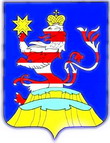 Чувашская РеспубликаАдминистрацияМариинско-Посадского районаП О С Т А Н О В Л Е Н И Е29.03.2021 № 175г. Мариинский Посад«Объемы финансирования муниципальной программы с разбивкой по годам реализации-прогнозируемый объем финансирования мероприятий муниципальной программы в 2019 - 2035 годах составляет 4 331 339,7 тыс. рублей, в том числе:в 2019 году – 253 585,8 тыс. рублей;в 2020 году – 245 837,5 тыс. рублей;в 2021 году – 291 688,9 тыс. рублей;в 2022 году – 480 506,6 тыс. рублей;в 2023 году – 235 340,9 тыс. рублей;в 2024 году – 235 365,0 тыс. рублей;в 2025 году – 235 365,0 тыс. рублей;в 2026 - 2030 годах – 1 176 825,0 тыс. рублей;в 2031 - 2035 годах – 1 176 825,0 тыс. рублей;из них средства:федерального бюджета – 280 515,1 тыс. рублей (6,48 процента), в том числе:в 2019 году – 1 097,4 тыс. рублей;в 2020 году - 7 453,7 тыс. рублей;в 2021 году – 20 348,3 тыс. рублей;в 2022 году – 17 974,0 тыс. рублей;в 2023 году – 17 974,1 тыс. рублей;в 2024 году – 17 972,3 тыс. рублей;в 2025 году – 17 972,3 тыс. рублей;в 2026 - 2030 годах – 89 861,5 тыс. рублей;в 2031 - 2035 годах – 89 861,5 тыс. рублей;республиканского бюджета Чувашской Республики – 3 194 932,3 тыс. рублей (73,76 процента), в том числе:в 2019 году – 192 988,5 тыс. рублей;в 2020 году – 202 198,8 тыс. рублей;в 2021 году – 211 474,9 тыс. рублей;в 2022 году – 404 099,6 тыс. рублей;в 2023 году – 168 030,1 тыс. рублей;в 2024 году – 168 011,7 тыс. рублей;в 2025 году – 168 011,7 тыс. рублей;в 2026 - 2030 годах – 840 058,5 тыс. рублей;в 2031 - 2035 годах – 840 058,5 тыс. рублей;местного бюджета Мариинско-Посадского района Чувашской Республики – 605 131,9 тыс. рублей (13,97 процента), в том числе:в 2019 году – 47 275,6 тыс. рублей;в 2020 году – 27 588,8 тыс. рублей;в 2021 году – 44 214,0 тыс. рублей;в 2022 году – 43 126,7 тыс. рублей;в 2023 году – 34 030,4 тыс. рублей;в 2024 году – 34 074,7 тыс. рублей;в 2025 году – 34 074,7 тыс. рублей;в 2026 - 2030 годах – 170 373,5 тыс. рублей;в 2031 - 2035 годах – 170 373,5 тыс. рублей;внебюджетных источников – 250 760,4 тыс. рублей (5,79 процента), в том числе:в 2019 году – 12 224,3 тыс. рублей;в 2020 году – 8 596,2 тыс. рублей;в 2021 году – 15 651,7 тыс. рублей;в 2022 году – 15 306,3 тыс. рублей;в 2023 году – 15 306,3 тыс. рублей;в 2024 году – 15 306,3 тыс. рублей;в 2025 году – 15 306,3 тыс. рублей;в 2026 - 2030 годах – 76 531,5 тыс. рублей;в 2031 - 2035 годах – 76 531,5 тыс. рублей.».СтатусНаименование муниципальной программы Мариинско-Посадского района Чувашской Республики, подпрограммы й программы Мариинско-Посадского района Чувашской Республики (основного мероприятия)Код бюджетной классификацииКод бюджетной классификацииИсточники финансированияРасходы по годам, тыс. рублейРасходы по годам, тыс. рублейРасходы по годам, тыс. рублейРасходы по годам, тыс. рублейРасходы по годам, тыс. рублейРасходы по годам, тыс. рублейРасходы по годам, тыс. рублейРасходы по годам, тыс. рублейРасходы по годам, тыс. рублейСтатусНаименование муниципальной программы Мариинско-Посадского района Чувашской Республики, подпрограммы й программы Мариинско-Посадского района Чувашской Республики (основного мероприятия)главный распорядитель бюджетных средствцелевая статья расходовИсточники финансирования20192020202120222023202420252026-20302031-20351234567891011121314Муниципальная программа Мариинско-Посадского района"Развитие образования на 2019-2035 годы"всего253 585,8245 837,5291 688,9480 506,6235 340,9235 365,0235 365,01 176 825,01 176 825,0Муниципальная программа Мариинско-Посадского района"Развитие образования на 2019-2035 годы"974Ц700000000федеральный бюджет1 097,47 453,720 348,317 974,017 974,117 972,317 972,389 861,589 861,5Муниципальная программа Мариинско-Посадского района"Развитие образования на 2019-2035 годы"974Ц700000000республиканский бюджет Чувашской Республики192 988,5202 198,8211 474,9404 099,6168 030,1168 011,7168 011,7840 058,5840 058,5Муниципальная программа Мариинско-Посадского района"Развитие образования на 2019-2035 годы"974Ц700000000местный бюджет Мариинско-Посадского района Чувашской Республики47 275,627 588,844 214,043 126,734 030,434 074,734 074,7170 373,5170 373,5Муниципальная программа Мариинско-Посадского района"Развитие образования на 2019-2035 годы"974Ц700000000внебюджетные источники12 224,38 596,215 651,715 306,315 306,315 306,315 306,376 531,576 531,5Подпрограмма 1"Поддержка развития образования"всего248 655,8244 050,7238 368,9223 022,2232 960,8232 984,9232 984,91 164 924,51 164 924,5Подпрограмма 1"Поддержка развития образования"974Ц710000000федеральный бюджет1 097,47 453,720 348,317 974,017 974,117 972,317 972,389 81,589 861,5Подпрограмма 1"Поддержка развития образования"974Ц710000000республиканский бюджет Чувашской Республики192 411,7201 605,0163 594,9167 125,0167 125,0167 106,6167 106,6835 533,0835 533,0Подпрограмма 1"Поддержка развития образования"974Ц710000000местный бюджет Мариинско-Посадского района Чувашской Республики42 922,426 395,838 774,022 616,932 555,432 599,732 599,7162 998,5162 998,5Подпрограмма 1"Поддержка развития образования"974Ц710000000внебюджетные источники12 224,38 596,215 651,715 306,315 306,315 306,315 306,376 531,576 531,5Основное мероприятие 1Обеспечение деятельности организаций в сфере образованиявсего52 868,931 814,950 834,434 388,244 326,744 326,744 326,7221 633,5221 633,5Основное мероприятие 1Обеспечение деятельности организаций в сфере образованияххфедеральный бюджет0,00,00,00,00,00,00,00,00,0Основное мероприятие 1Обеспечение деятельности организаций в сфере образования974Ц710100000республиканский бюджет Чувашской Республики376,8941,00,00,00,00,00,00,00,0Основное мероприятие 1Обеспечение деятельности организаций в сфере образования974Ц710100000местный бюджет Мариинско-Посадского района Чувашской Республики40 267,822 277,735 182,719 081,929 020,429 020,429 020,4145 102,0145 102,0Основное мероприятие 1Обеспечение деятельности организаций в сфере образования974Ц710100000внебюджетные источники12 224,38 596,215 651,715 306,315 306,315 306,315 306,376 531,576 531,5Основное мероприятие 2Финансовое обеспечение получения дошкольного образования, начального общего, основного общего и среднего общего образованиявсего174 420,6184 016,9162 924,5166 466,5166 466,5166 466,5166 466,5832 332,5832 332,5Основное мероприятие 2Финансовое обеспечение получения дошкольного образования, начального общего, основного общего и среднего общего образованияххфедеральный бюджет0,00,00,00,00,00,00,00,00,0Основное мероприятие 2Финансовое обеспечение получения дошкольного образования, начального общего, основного общего и среднего общего образования974Ц710200000республиканский бюджет Чувашской Республики174 420,6184 016,9162 924,5166 466,5166 466,5166 466,5166 466,5832 332,5832 332,5Основное мероприятие 2Финансовое обеспечение получения дошкольного образования, начального общего, основного общего и среднего общего образованияххместный бюджет Мариинско-Посадского района Чувашской Республики0,00,00,00,00,00,00,00,00,0Основное мероприятие 2Финансовое обеспечение получения дошкольного образования, начального общего, основного общего и среднего общего образованияххвнебюджетные источники0,00,00,00,00,00,00,00,00,0Основное мероприятие 3Укрепление материально-технической базы объектов образованиявсего0,00,00,00,00,00,00,00,00,0Основное мероприятие 3Укрепление материально-технической базы объектов образованияххфедеральный бюджет0,00,00,00,00,00,00,00,00,0Основное мероприятие 3Укрепление материально-технической базы объектов образования974Ц710300000республиканский бюджет Чувашской Республики0,00,00,00,00,00,00,00,00,0Основное мероприятие 3Укрепление материально-технической базы объектов образования974Ц710300000местный бюджет Мариинско-Посадского района Чувашской Республики0,00,00,00,00,00,00,00,00,0Основное мероприятие 3Укрепление материально-технической базы объектов образованияххвнебюджетные источники0,00,00,00,00,00,00,00,00,0Основное мероприятие 4Обеспечение выплаты ежемесячного денежного вознаграждения за выполнение функций классного руководителя педагогическим работникам муниципальных общеобразовательных организаций Мариинско-Посадского районавсего0,03 068,28 983,88 983,88 983,88 983,88 983,844 919,044 919,0Основное мероприятие 4Обеспечение выплаты ежемесячного денежного вознаграждения за выполнение функций классного руководителя педагогическим работникам муниципальных общеобразовательных организаций Мариинско-Посадского района974Ц710500000федеральный бюджет0,03 068,28 983,88 983,88 983,88 983,88 983,844 919,044 919,0Основное мероприятие 4Обеспечение выплаты ежемесячного денежного вознаграждения за выполнение функций классного руководителя педагогическим работникам муниципальных общеобразовательных организаций Мариинско-Посадского районаххреспубликанский бюджет Чувашской Республики0,00,00,00,00,00,00,00,00,0Основное мероприятие 4Обеспечение выплаты ежемесячного денежного вознаграждения за выполнение функций классного руководителя педагогическим работникам муниципальных общеобразовательных организаций Мариинско-Посадского районаххместный бюджет Мариинско-Посадского района Чувашской Республики0,00,00,00,00,00,00,00,00,0Основное мероприятие 4Обеспечение выплаты ежемесячного денежного вознаграждения за выполнение функций классного руководителя педагогическим работникам муниципальных общеобразовательных организаций Мариинско-Посадского районаххвнебюджетные источники0,00,00,00,00,00,00,00,00,0Основное мероприятие 5Организационно-методическое сопровождение проведения олимпиад школьниковвсего0,00,00,00,00,00,00,00,00,0Основное мероприятие 5Организационно-методическое сопровождение проведения олимпиад школьниковххфедеральный бюджет0,00,00,00,00,00,00,00,00,0Основное мероприятие 5Организационно-методическое сопровождение проведения олимпиад школьников974Ц710600000республиканский бюджет Чувашской Республики0,00,00,00,00,00,00,00,00,0Основное мероприятие 5Организационно-методическое сопровождение проведения олимпиад школьников974Ц710600000местный бюджет Мариинско-Посадского района Чувашской Республики0,00,00,00,00,00,00,00,00,0Основное мероприятие 5Организационно-методическое сопровождение проведения олимпиад школьниковххвнебюджетные источники0,00,00,00,00,00,00,00,00,0Основное мероприятие 6Развитие единой образовательной информационной среды в Мариинско-Посадском районевсего0,00,00,00,00,00,00,00,00,0Основное мероприятие 6Развитие единой образовательной информационной среды в Мариинско-Посадском районеххфедеральный бюджет0,00,00,00,00,00,00,00,00,0Основное мероприятие 6Развитие единой образовательной информационной среды в Мариинско-Посадском районе974Ц710700000республиканский бюджет Чувашской Республики0,00,00,00,00,00,00,00,00,0Основное мероприятие 6Развитие единой образовательной информационной среды в Мариинско-Посадском районе974Ц710700000местный бюджет Мариинско-Посадского района Чувашской Республики0,00,00,00,00,00,00,00,00,0Основное мероприятие 6Развитие единой образовательной информационной среды в Мариинско-Посадском районеххвнебюджетные источники0,00,00,00,00,00,00,00,00,0Основное мероприятие 7Реализация проектов и мероприятий по инновационному развитию системы образованиявсего0,00,00,00,00,00,00,00,00,0Основное мероприятие 7Реализация проектов и мероприятий по инновационному развитию системы образованияххфедеральный бюджет0,00,00,00,00,00,00,00,00,0Основное мероприятие 7Реализация проектов и мероприятий по инновационному развитию системы образования974Ц710900000республиканский бюджет Чувашской Республики0,00,00,00,00,00,00,00,00,0Основное мероприятие 7Реализация проектов и мероприятий по инновационному развитию системы образования974Ц710900000местный бюджет Мариинско-Посадского района Чувашской Республики0,00,00,00,00,00,00,00,00,0Основное мероприятие 7Реализация проектов и мероприятий по инновационному развитию системы образованияххвнебюджетные источники0,00,00,00,00,00,00,00,00,0Основное мероприятие 8Проведение обязательных периодических медицинских осмотров работников, муниципальных образовательных организацийвсего0,00,00,00,00,00,00,00,00,0Основное мероприятие 8Проведение обязательных периодических медицинских осмотров работников, муниципальных образовательных организацийххфедеральный бюджет0,00,00,00,00,00,00,00,00,0Основное мероприятие 8Проведение обязательных периодических медицинских осмотров работников, муниципальных образовательных организацийххреспубликанский бюджет Чувашской Республики0,00,00,00,00,00,00,00,00,0Основное мероприятие 8Проведение обязательных периодических медицинских осмотров работников, муниципальных образовательных организацийххместный бюджет Мариинско-Посадского района Чувашской Республики0,00,00,00,00,00,00,00,00,0Основное мероприятие 8Проведение обязательных периодических медицинских осмотров работников, муниципальных образовательных организацийххвнебюджетные источники0,00,00,00,00,00,00,00,00,0Основное мероприятие 9Стипендии, гранты, премии и денежные поощрениявсего0,00,00,00,00,00,00,00,00,0Основное мероприятие 9Стипендии, гранты, премии и денежные поощренияххфедеральный бюджет0,00,00,00,00,00,00,00,00,0Основное мероприятие 9Стипендии, гранты, премии и денежные поощрения974Ц711100000республиканский бюджет Чувашской Республики0,00,00,00,00,00,00,00,00,0Основное мероприятие 9Стипендии, гранты, премии и денежные поощренияххместный бюджет Мариинско-Посадского района Чувашской Республики0,00,00,00,00,00,00,00,00,0Основное мероприятие 9Стипендии, гранты, премии и денежные поощренияххвнебюджетные источники0,00,00,00,00,00,00,00,00,0Основное мероприятие 10Модернизация системы воспитания детей и молодежи в Мариинско-Посадском районе всего0,00,00,00,00,00,00,00,00,0Основное мероприятие 10Модернизация системы воспитания детей и молодежи в Мариинско-Посадском районе ххфедеральный бюджет0,00,00,00,00,00,00,00,00,0Основное мероприятие 10Модернизация системы воспитания детей и молодежи в Мариинско-Посадском районе 974Ц711200000республиканский бюджет Чувашской Республики0,00,00,00,00,00,00,00,00,0Основное мероприятие 10Модернизация системы воспитания детей и молодежи в Мариинско-Посадском районе 974Ц711200000местный бюджет Мариинско-Посадского района Чувашской Республики0,00,00,00,00,00,00,00,00,0Основное мероприятие 10Модернизация системы воспитания детей и молодежи в Мариинско-Посадском районе ххвнебюджетные источники0,00,00,00,00,00,00,00,00,0Основное мероприятие 11Мероприятия в сфере поддержки детей-сирот и детей, оставшихся без попечения родителей, лиц из числа детей-сирот и детей, оставшихся без попечения родителейвсего0,00,00,00,00,00,00,00,00,0Основное мероприятие 11Мероприятия в сфере поддержки детей-сирот и детей, оставшихся без попечения родителей, лиц из числа детей-сирот и детей, оставшихся без попечения родителейххфедеральный бюджет0,00,00,00,00,00,00,00,00,0Основное мероприятие 11Мероприятия в сфере поддержки детей-сирот и детей, оставшихся без попечения родителей, лиц из числа детей-сирот и детей, оставшихся без попечения родителей974Ц711300000республиканский бюджет Чувашской Республики0,00,00,00,00,00,00,00,00,0Основное мероприятие 11Мероприятия в сфере поддержки детей-сирот и детей, оставшихся без попечения родителей, лиц из числа детей-сирот и детей, оставшихся без попечения родителейххместный бюджет Мариинско-Посадского района Чувашской Республики0,00,00,00,00,00,00,00,00,0Основное мероприятие 11Мероприятия в сфере поддержки детей-сирот и детей, оставшихся без попечения родителей, лиц из числа детей-сирот и детей, оставшихся без попечения родителейххвнебюджетные источники0,00,00,00,00,00,00,00,00,0Основное мероприятие 12Меры социальной поддержкивсего422,43 739,39 324,19 648,79 648,89 672,99 672,948 364,548 364,5Основное мероприятие 12Меры социальной поддержки974Ц711400000федеральный бюджет154,43 559,88 625,08 990,28 990,38 988,5 8 988,544 942,544 942,5Основное мероприятие 12Меры социальной поддержки974Ц711400000республиканский бюджет Чувашской Республики268,0163,3656,6658,5658,5640,1640,13 200,53 200,5Основное мероприятие 12Меры социальной поддержкиххместный бюджет Мариинско-Посадского района Чувашской Республики0,016,242,50,00,044,344,3221,5221,5Основное мероприятие 12Меры социальной поддержкиххвнебюджетные источники0,00,00,00,00,00,00,00,00,0Основное мероприятие 13Капитальный ремонт объектов образованиявсего18 804,117 531,50,00,00,00,00,00,00,0Основное мероприятие 13Капитальный ремонт объектов образованияххфедеральный бюджет0,00,00,00,00,00,00,00,00,0Основное мероприятие 13Капитальный ремонт объектов образования974Ц711500000республиканский бюджет Чувашской Республики17 316,216 479,60,00,00,00,00,00,00,0Основное мероприятие 13Капитальный ремонт объектов образования974Ц711500000местный бюджет Мариинско-Посадского района Чувашской Республики1 487,91 051,90,00,00,00,00,00,00,0Основное мероприятие 13Капитальный ремонт объектов образованияххвнебюджетные источники0,00,00,00,00,00,00,00,00,0Основное мероприятие 14Модернизация технологий и содержания обучения в соответствии с новым федеральным государственным образовательным стандартом посредством разработки концепций модернизации конкретных областей, поддержки региональных программ развития образования и поддержки сетевых методических объединенийвсего0,00,00,00,00,00,00,00,00,0Основное мероприятие 14Модернизация технологий и содержания обучения в соответствии с новым федеральным государственным образовательным стандартом посредством разработки концепций модернизации конкретных областей, поддержки региональных программ развития образования и поддержки сетевых методических объединенийххфедеральный бюджет0,00,00,00,00,00,00,00,00,0Основное мероприятие 14Модернизация технологий и содержания обучения в соответствии с новым федеральным государственным образовательным стандартом посредством разработки концепций модернизации конкретных областей, поддержки региональных программ развития образования и поддержки сетевых методических объединенийххреспубликанский бюджет Чувашской Республики0,00,00,00,00,00,00,00,00,0Основное мероприятие 14Модернизация технологий и содержания обучения в соответствии с новым федеральным государственным образовательным стандартом посредством разработки концепций модернизации конкретных областей, поддержки региональных программ развития образования и поддержки сетевых методических объединенийххместный бюджет Мариинско-Посадского района Чувашской Республики0,00,00,00,00,00,00,00,00,0Основное мероприятие 14Модернизация технологий и содержания обучения в соответствии с новым федеральным государственным образовательным стандартом посредством разработки концепций модернизации конкретных областей, поддержки региональных программ развития образования и поддержки сетевых методических объединенийххвнебюджетные источники0,00,00,00,00,00,00,00,00,0Основноемероприятие 15Развитие научно-образовательной и творческой среды в образовательных организациях, развитие системы дополнительного образования детей в Мариинско-Посадском районевсего0,00,00,00,00,00,00,00,00,0Основноемероприятие 15Развитие научно-образовательной и творческой среды в образовательных организациях, развитие системы дополнительного образования детей в Мариинско-Посадском районеххфедеральный бюджет0,00,00,00,00,00,00,00,00,0Основноемероприятие 15Развитие научно-образовательной и творческой среды в образовательных организациях, развитие системы дополнительного образования детей в Мариинско-Посадском районеххреспубликанский бюджет Чувашской Республики0,00,00,00,00,00,00,00,00,0Основноемероприятие 15Развитие научно-образовательной и творческой среды в образовательных организациях, развитие системы дополнительного образования детей в Мариинско-Посадском районеххместный бюджет Мариинско-Посадского района Чувашской Республики0,00,00,00,00,00,00,00,00,0Основноемероприятие 15Развитие научно-образовательной и творческой среды в образовательных организациях, развитие системы дополнительного образования детей в Мариинско-Посадском районеххвнебюджетные источники0,00,00,00,00,00,00,00,00,0Основноемероприятие 16Повышение качества образования в школах с низкими результатами обучения и в школах, функционирующих в неблагоприятных социальных условиях, путем реализации региональных проектов и распространения их результатоввсего0,00,00,00,00,00,00,00,00,0Основноемероприятие 16Повышение качества образования в школах с низкими результатами обучения и в школах, функционирующих в неблагоприятных социальных условиях, путем реализации региональных проектов и распространения их результатовххфедеральный бюджет0,00,00,00,00,00,00,00,00,0Основноемероприятие 16Повышение качества образования в школах с низкими результатами обучения и в школах, функционирующих в неблагоприятных социальных условиях, путем реализации региональных проектов и распространения их результатовххреспубликанский бюджет Чувашской Республики0,00,00,00,00,00,00,00,00,0Основноемероприятие 16Повышение качества образования в школах с низкими результатами обучения и в школах, функционирующих в неблагоприятных социальных условиях, путем реализации региональных проектов и распространения их результатовххместный бюджет Мариинско-Посадского района Чувашской Республики0,00,00,00,00,00,00,00,00,0Основноемероприятие 16Повышение качества образования в школах с низкими результатами обучения и в школах, функционирующих в неблагоприятных социальных условиях, путем реализации региональных проектов и распространения их результатовххвнебюджетные источники0,00,00,00,00,00,00,00,00,0Основноемероприятие 16.1Приобретение оборудования для государственных и муниципальных образовательных организацийвсего0,0243,00,00,00,00,00,00,00,0ххфедеральный бюджет0,00,00,00,00,00,00,00,00,0ххреспубликанский бюджет Чувашской Республики0,00,00,00,00,00,00,00,00,0903Ц712100000местный бюджет Мариинско-Посадского района Чувашской Республики0,0243,00,00,00,00,00,00,00,0ххвнебюджетные источники0,00,00,00,00,00,00,00,00,0Основноемероприятие 17Участие в региональном проекте "Успех каждого ребенка"всего2 139,83 636,96 302,13 535,03 535,03 535,03 535,017 675,017 675,0Основноемероприятие 17Участие в региональном проекте "Успех каждого ребенка"974Ц71Е200000федеральный бюджет943,0825,72 739,50,00,00,00,00,00,0Основноемероприятие 17Участие в региональном проекте "Успех каждого ребенка"974Ц71Е200000республиканский бюджет Чувашской Республики30,14,213,80,00,00,00,00,00,0Основноемероприятие 17Участие в региональном проекте "Успех каждого ребенка"903957974Ц71Е200000местный бюджет Мариинско-Посадского района Чувашской Республики1 136,60,030,12 802,80,04,20,03 535,013,80,03 535,00,00,03 535,00,00,03 535,00,00,03 535,00,00,017 675,00,00,017 675,00,0Основноемероприятие 17Участие в региональном проекте "Успех каждого ребенка"ххвнебюджетные источники0,00,00,00,00,00,00,00,00,0Основноемероприятие 18Участие в региональном проекте "Цифровая образовательная среда"всего0,00,00,00,00,00,00,00,00,0Основноемероприятие 18Участие в региональном проекте "Цифровая образовательная среда"ххфедеральный бюджет0,00,00,00,00,00,00,00,00,0Основноемероприятие 18Участие в региональном проекте "Цифровая образовательная среда"974Ц71Е400000республиканский бюджет Чувашской Республики0,00,00,00,00,00,00,00,00,0Основноемероприятие 18Участие в региональном проекте "Цифровая образовательная среда"974Ц71Е400000местный бюджет Мариинско-Посадского района Чувашской Республики0,00,00,00,00,00,00,00,00,0Основноемероприятие 18Участие в региональном проекте "Цифровая образовательная среда"ххвнебюджетные источники0,00,00,00,00,00,00,00,00,0Основноемероприятие 19Реализация мероприятий регионального проекта "Содействие занятости женщин – создание условий дошкольного образования для детей в возрасте до трех лет»всего0,00,00,00,00,00,00,00,00,0Основноемероприятие 19Реализация мероприятий регионального проекта "Содействие занятости женщин – создание условий дошкольного образования для детей в возрасте до трех лет»974Ц71P200000федеральный бюджет0,00,00,00,00,00,00,00,00,0Основноемероприятие 19Реализация мероприятий регионального проекта "Содействие занятости женщин – создание условий дошкольного образования для детей в возрасте до трех лет»974Ц71P200000республиканский бюджет Чувашской Республики0,00,00,00,00,00,00,00,00,0Основноемероприятие 19Реализация мероприятий регионального проекта "Содействие занятости женщин – создание условий дошкольного образования для детей в возрасте до трех лет»ххместный бюджет Мариинско-Посадского района Чувашской Республики0,00,00,00,00,00,00,00,00,0Основноемероприятие 19Реализация мероприятий регионального проекта "Содействие занятости женщин – создание условий дошкольного образования для детей в возрасте до трех лет»ххвнебюджетные источники0,00,00,00,00,00,00,00,00,0Подпрограмма 2"Молодежь Мариинско-Посадского района"всего3 141,170,060,060,060,060,060,0300,0300,0Подпрограмма 2"Молодежь Мариинско-Посадского района"ххфедеральный бюджет0,00,00,00,00,00,00,00,00,0Подпрограмма 2"Молодежь Мариинско-Посадского района"ххреспубликанский бюджет Чувашской Республики0,00,00,00,00,00,00,00,00,0Подпрограмма 2"Молодежь Мариинско-Посадского района"974Ц720000000местный бюджет Мариинско-Посадского района Чувашской Республики3 141,170,060,060,060,060,060,0300,0300,0Подпрограмма 2"Молодежь Мариинско-Посадского района"ххвнебюджетные источники0,00,00,00,00,00,00,00,00,0Основноемероприятие 1Мероприятия по вовлечению молодежи в социальную практикувсего60,060,060,060,060,060,060,0300,0300,0Основноемероприятие 1Мероприятия по вовлечению молодежи в социальную практикуххфедеральный бюджет0,00,00,00,00,00,00,00,00,0Основноемероприятие 1Мероприятия по вовлечению молодежи в социальную практикуххреспубликанский бюджет Чувашской Республики0,00,00,00,00,00,00,00,00,0Основноемероприятие 1Мероприятия по вовлечению молодежи в социальную практику974Ц720100000местный бюджет Мариинско-Посадского района Чувашской Республики60,060,060,060,060,060,060,0300,0300,0Основноемероприятие 1Мероприятия по вовлечению молодежи в социальную практикуххвнебюджетные источники0,00,00,00,00,00,00,00,00,0Основноемероприятие 2Государственная поддержка талантливой и одаренной молодеживсего0,00,00,00,00,00,00,00,00,0Основноемероприятие 2Государственная поддержка талантливой и одаренной молодежиххфедеральный бюджет0,00,00,00,00,00,00,00,00,0Основноемероприятие 2Государственная поддержка талантливой и одаренной молодежиххреспубликанский бюджет Чувашской Республики0,00,00,00,00,00,00,00,00,0Основноемероприятие 2Государственная поддержка талантливой и одаренной молодежи974Ц720200000местный бюджет Мариинско-Посадского района Чувашской Республики0,00,00,00,00,00,00,00,00,0Основноемероприятие 2Государственная поддержка талантливой и одаренной молодежиххвнебюджетные источники0,00,00,00,00,00,00,00,00,0Основное мероприятие 3Организация отдыха детейвсего3 056,410,00,00,00,00,00,00,00,0Основное мероприятие 3Организация отдыха детейххфедеральный бюджет0,00,00,00,00,00,00,00,00,0Основное мероприятие 3Организация отдыха детейххреспубликанский бюджет Чувашской Республики0,00,00,00,00,00,00,00,00,0Основное мероприятие 3Организация отдыха детей974Ц720300000местный бюджет Мариинско-Посадского района Чувашской Республики3 056,410,00,00,00,00,00,00,00,0Основное мероприятие 3Организация отдыха детейххвнебюджетные источники0,00,00,00,00,00,00,00,00,0Основное мероприятие 4Патриотическое воспитание и допризывная подготовка молодеживсего24,70,00,00,00,00,00,00,00,0ххфедеральный бюджет0,00,00,00,00,00,00,00,00,0ххреспубликанский бюджет Чувашской Республики0,00,00,00,00,00,00,00,00,0974Ц720400000местный бюджет Мариинско-Посадского района Чувашской Республики24,70,00,00,00,00,00,00,00,0ххвнебюджетные источники0,00,00,00,00,00,00,00,00,0Основное мероприятие 5Реализация мероприятий регионального проекта "Социальная активность"всего0,00,00,00,00,00,00,00,00,0Основное мероприятие 5Реализация мероприятий регионального проекта "Социальная активность"ххфедеральный бюджет0,00,00,00,00,00,00,00,00,0Основное мероприятие 5Реализация мероприятий регионального проекта "Социальная активность"ххреспубликанский бюджет Чувашской Республики0,00,00,00,00,00,00,00,00,0Основное мероприятие 5Реализация мероприятий регионального проекта "Социальная активность"974Ц72E800000местный бюджет Мариинско-Посадского района Чувашской Республики0,00,00,00,00,00,00,00,00,0Основное мероприятие 5Реализация мероприятий регионального проекта "Социальная активность"ххвнебюджетные источники0,00,00,00,00,00,00,00,00,0Основноемероприятие 6Поддержка молодежного предпринимательствавсего0,00,00,00,00,00,00,00,00,0Основноемероприятие 6Поддержка молодежного предпринимательства974Ц720600000федеральный бюджет0,00,00,00,00,00,00,00,00,0Основноемероприятие 6Поддержка молодежного предпринимательства974Ц720600000республиканский бюджет Чувашской Республики0,00,00,00,00,00,00,00,00,0Основноемероприятие 6Поддержка молодежного предпринимательстваххместный бюджет Мариинско-Посадского района Чувашской Республики0,00,00,00,00,00,00,00,00,0Основноемероприятие 6Поддержка молодежного предпринимательстваххвнебюджетные источники0,00,00,00,00,00,00,00,00,0Основноемероприятие 7Обеспечение деятельности социально ориентированных некоммерческих организаций по предоставлению социальных услугвсего0,00,00,00,00,00,00,00,00,0Основноемероприятие 7Обеспечение деятельности социально ориентированных некоммерческих организаций по предоставлению социальных услугххфедеральный бюджет0,00,00,00,00,00,00,00,00,0Основноемероприятие 7Обеспечение деятельности социально ориентированных некоммерческих организаций по предоставлению социальных услуг974Ц720700000республиканский бюджет Чувашской Республики0,00,00,00,00,00,00,00,00,0Основноемероприятие 7Обеспечение деятельности социально ориентированных некоммерческих организаций по предоставлению социальных услугххместный бюджет Мариинско-Посадского района Чувашской Республики0,00,00,00,00,00,00,00,00,0Основноемероприятие 7Обеспечение деятельности социально ориентированных некоммерческих организаций по предоставлению социальных услугххвнебюджетные источники0,00,00,00,00,00,00,00,00,0Подпрограмма 3"Создание в Мариинско-Посадском районе новых мест в общеобразовательных организациях в соответствии с прогнозируемой потребностью и современными условиями обучения"всего0,00,050 965,0255 104,30,00,00,00,00,0Подпрограмма 3"Создание в Мариинско-Посадском районе новых мест в общеобразовательных организациях в соответствии с прогнозируемой потребностью и современными условиями обучения"ххфедеральный бюджет0,00,00,00,00,00,00,00,00,0Подпрограмма 3"Создание в Мариинско-Посадском районе новых мест в общеобразовательных организациях в соответствии с прогнозируемой потребностью и современными условиями обучения"974Ц740000000республиканский бюджет Чувашской Республики0,00,047 000,0236 069,50,00,00,00,00,0Подпрограмма 3"Создание в Мариинско-Посадском районе новых мест в общеобразовательных организациях в соответствии с прогнозируемой потребностью и современными условиями обучения"974Ц740000000местный бюджет Мариинско-Посадского района Чувашской Республики0,00,03 965,019 034,80,00,00,00,00,0Подпрограмма 3"Создание в Мариинско-Посадском районе новых мест в общеобразовательных организациях в соответствии с прогнозируемой потребностью и современными условиями обучения"ххвнебюджетные источники0,00,00,00,00,00,00,00,00,0Основноемероприятие 1Капитальный ремонт зданий муниципальных общеобразовательных организаций с целью создания новых мествсего0,00,00,00,00,00,00,00,00,0Основноемероприятие 1Капитальный ремонт зданий муниципальных общеобразовательных организаций с целью создания новых местххфедеральный бюджет0,00,00,00,00,00,00,00,00,0Основноемероприятие 1Капитальный ремонт зданий муниципальных общеобразовательных организаций с целью создания новых мест974Ц740100000республиканский бюджет Чувашской Республики0,00,00,00,00,00,00,00,00,0Основноемероприятие 1Капитальный ремонт зданий муниципальных общеобразовательных организаций с целью создания новых мест974Ц740100000местный бюджет Мариинско-Посадского района Чувашской Республики0,00,00,00,00,00,00,00,00,0Основноемероприятие 1Капитальный ремонт зданий муниципальных общеобразовательных организаций с целью создания новых местххвнебюджетные источники0,00,00,00,00,00,00,00,00,0Основноемероприятие 2Капитальный ремонт зданий муниципальных общеобразовательных организаций, имеющих износ 50 процентов и вышевсего0,00,00,00,00,00,00,00,00,0Основноемероприятие 2Капитальный ремонт зданий муниципальных общеобразовательных организаций, имеющих износ 50 процентов и вышеххфедеральный бюджет0,00,00,00,00,00,00,00,00,0Основноемероприятие 2Капитальный ремонт зданий муниципальных общеобразовательных организаций, имеющих износ 50 процентов и выше974Ц740200000республиканский бюджет Чувашской Республики0,00,00,00,00,00,00,00,00,0Основноемероприятие 2Капитальный ремонт зданий муниципальных общеобразовательных организаций, имеющих износ 50 процентов и выше974Ц740200000местный бюджет Мариинско-Посадского района Чувашской Республики0,00,00,00,00,00,00,00,00,0Основноемероприятие 2Капитальный ремонт зданий муниципальных общеобразовательных организаций, имеющих износ 50 процентов и вышеххвнебюджетные источники0,00,00,00,00,00,00,00,00,0Основноемероприятие 3Реализация отдельных мероприятий регионального проекта "Современная школа"всего0,00,00,00,00,00,00,00,00,0Основноемероприятие 3Реализация отдельных мероприятий регионального проекта "Современная школа"974Ц74Е100000федеральный бюджет0,00,00,00,00,00,00,00,00,0Основноемероприятие 3Реализация отдельных мероприятий регионального проекта "Современная школа"974Ц74Е100000республиканский бюджет Чувашской Республики0,00,00,00,00,00,00,00,00,0Основноемероприятие 3Реализация отдельных мероприятий регионального проекта "Современная школа"ххместный бюджет Мариинско-Посадского района Чувашской Республики0,00,00,00,00,00,00,00,00,0Основноемероприятие 3Реализация отдельных мероприятий регионального проекта "Современная школа"ххвнебюджетные источники0,00,00,00,00,00,00,00,00,0Основноемероприятие 4Строительство (приобретение) и реконструкция зданий государственных общеобразовательных организаций Чувашской Республики, муниципальных общеобразовательных организацийвсего0,00,050 965,0255 104,30,00,00,00,00,0Основноемероприятие 4Строительство (приобретение) и реконструкция зданий государственных общеобразовательных организаций Чувашской Республики, муниципальных общеобразовательных организацийххфедеральный бюджет0,00,00,00,00,00,00,00,00,0Основноемероприятие 4Строительство (приобретение) и реконструкция зданий государственных общеобразовательных организаций Чувашской Республики, муниципальных общеобразовательных организаций974Ц740300000республиканский бюджет Чувашской Республики0,00,047 000,0236 069,50,00,00,00,00,0Основноемероприятие 4Строительство (приобретение) и реконструкция зданий государственных общеобразовательных организаций Чувашской Республики, муниципальных общеобразовательных организаций974Ц740300000местный бюджет Мариинско-Посадского района Чувашской Республики0,00,03 965,019 034,80,00,00,00,00,0Основноемероприятие 4Строительство (приобретение) и реконструкция зданий государственных общеобразовательных организаций Чувашской Республики, муниципальных общеобразовательных организацийххвнебюджетные источники0,00,00,00,00,00,00,00,00,0Основноемероприятие 5Оснащение вновь созданных мест в общеобразовательных организациях средствами обучения и воспитания, необходимыми для реализации образовательных программ начального общего, основного общего и среднего общего образования, в соответствии с санитарно-эпидемиологическими требованиями и противопожарными нормами, федеральными государственными образовательными стандартами общего образованиявсего0,00,00,00,00,00,00,00,00,0Основноемероприятие 5Оснащение вновь созданных мест в общеобразовательных организациях средствами обучения и воспитания, необходимыми для реализации образовательных программ начального общего, основного общего и среднего общего образования, в соответствии с санитарно-эпидемиологическими требованиями и противопожарными нормами, федеральными государственными образовательными стандартами общего образования974Ц740500000федеральный бюджет0,00,00,00,00,00,00,00,00,0Основноемероприятие 5Оснащение вновь созданных мест в общеобразовательных организациях средствами обучения и воспитания, необходимыми для реализации образовательных программ начального общего, основного общего и среднего общего образования, в соответствии с санитарно-эпидемиологическими требованиями и противопожарными нормами, федеральными государственными образовательными стандартами общего образования974Ц740500000республиканский бюджет Чувашской Республики0,00,00,00,00,00,00,00,00,0Основноемероприятие 5Оснащение вновь созданных мест в общеобразовательных организациях средствами обучения и воспитания, необходимыми для реализации образовательных программ начального общего, основного общего и среднего общего образования, в соответствии с санитарно-эпидемиологическими требованиями и противопожарными нормами, федеральными государственными образовательными стандартами общего образованияххместный бюджет Мариинско-Посадского района Чувашской Республики0,00,00,00,00,00,00,00,00,0Основноемероприятие 5Оснащение вновь созданных мест в общеобразовательных организациях средствами обучения и воспитания, необходимыми для реализации образовательных программ начального общего, основного общего и среднего общего образования, в соответствии с санитарно-эпидемиологическими требованиями и противопожарными нормами, федеральными государственными образовательными стандартами общего образованияххвнебюджетные источники0,00,00,00,00,00,00,00,00,0Подпрограмма 4"Развитие воспитания в образовательных организациях Мариинско-Посадского района"всего0,00,00,00,00,00,00,00,00,0Подпрограмма 4"Развитие воспитания в образовательных организациях Мариинско-Посадского района"Подпрограмма 4"Развитие воспитания в образовательных организациях Мариинско-Посадского района"ххфедеральный бюджет0,00,00,00,00,00,00,00,00,0Подпрограмма 4"Развитие воспитания в образовательных организациях Мариинско-Посадского района"974Ц750000000республиканский бюджет Чувашской Республики0,00,00,00,00,00,00,00,00,0Подпрограмма 4"Развитие воспитания в образовательных организациях Мариинско-Посадского района"ххместный бюджет Мариинско-Посадского района Чувашской Республики0,00,00,00,00,00,00,00,00,0Подпрограмма 4"Развитие воспитания в образовательных организациях Мариинско-Посадского района"ххвнебюджетные источники0,00,00,00,00,00,00,00,00,0Основноемероприятие 1Совершенствование нормативно-правового регулирования и организационно-управленческих механизмов в сфере воспитаниявсего0,00,00,00,00,00,00,00,00,0Основноемероприятие 1Совершенствование нормативно-правового регулирования и организационно-управленческих механизмов в сфере воспитанияххфедеральный бюджет0,00,00,00,00,00,00,00,00,0Основноемероприятие 1Совершенствование нормативно-правового регулирования и организационно-управленческих механизмов в сфере воспитания974Ц750100000республиканский бюджет Чувашской Республики0,00,00,00,00,00,00,00,00,0Основноемероприятие 1Совершенствование нормативно-правового регулирования и организационно-управленческих механизмов в сфере воспитанияххместный бюджет Мариинско-Посадского района Чувашской Республики0,00,00,00,00,00,00,00,00,0Основноемероприятие 1Совершенствование нормативно-правового регулирования и организационно-управленческих механизмов в сфере воспитанияххвнебюджетные источники0,00,00,00,00,00,00,00,00,0Основноемероприятие 2Развитие кадрового потенциалавсего0,00,00,00,00,00,00,00,00,0Основноемероприятие 2Развитие кадрового потенциалаххфедеральный бюджет0,00,00,00,00,00,00,00,00,0Основноемероприятие 2Развитие кадрового потенциала974Ц750200000республиканский бюджет Чувашской Республики0,00,00,00,00,00,00,00,00,0Основноемероприятие 2Развитие кадрового потенциалаххместный бюджет Мариинско-Посадского района Чувашской Республики0,00,00,00,00,00,00,00,00,0Основноемероприятие 2Развитие кадрового потенциалаххвнебюджетные источники0,00,00,00,00,00,00,00,00,0Основноемероприятие 3Организация и проведение мероприятий в образовательных организацияхвсего0,00,00,00,00,00,00,00,00,0Основноемероприятие 3Организация и проведение мероприятий в образовательных организацияхххфедеральный бюджет0,00,00,00,00,00,00,00,00,0Основноемероприятие 3Организация и проведение мероприятий в образовательных организациях974Ц750300000республиканский бюджет Чувашской Республики0,00,00,00,00,00,00,00,00,0Основноемероприятие 3Организация и проведение мероприятий в образовательных организацияхххместный бюджет Мариинско-Посадского района Чувашской Республики0,00,00,00,00,00,00,00,00,0Основноемероприятие 3Организация и проведение мероприятий в образовательных организацияхххвнебюджетные источники0,00,00,00,00,00,00,00,00,0Основноемероприятие 4Организация отдыха детейвсего0,00,00,00,00,00,00,00,00,0Основноемероприятие 4Организация отдыха детейххфедеральный бюджет0,00,00,00,00,00,00,00,00,0Основноемероприятие 4Организация отдыха детей974Ц750400000республиканский бюджет Чувашской Республики0,00,00,00,00,00,00,00,00,0Основноемероприятие 4Организация отдыха детейххместный бюджет Мариинско-Посадского района Чувашской Республики0,00,00,00,00,00,00,00,00,0Основноемероприятие 4Организация отдыха детейххвнебюджетные источники0,00,00,00,00,00,00,00,00,0Основноемероприятие 5Информационно-методическое сопровождение и мониторинг реализации подпрограммывсего0,00,00,00,00,00,00,00,00,0Основноемероприятие 5Информационно-методическое сопровождение и мониторинг реализации подпрограммыххфедеральный бюджет0,00,00,00,00,00,00,00,00,0Основноемероприятие 5Информационно-методическое сопровождение и мониторинг реализации подпрограммы974Ц750500000республиканский бюджет Чувашской Республики0,00,00,00,00,00,00,00,00,0Основноемероприятие 5Информационно-методическое сопровождение и мониторинг реализации подпрограммыххместный бюджет Мариинско-Посадского района Чувашской Республики0,00,00,00,00,00,00,00,00,0Основноемероприятие 5Информационно-методическое сопровождение и мониторинг реализации подпрограммыххвнебюджетные источники0,00,00,00,00,00,00,00,00,0Основноемероприятие 6Мероприятия, направленные на экологическое просвещение обучающихсявсего0,00,00,00,00,00,00,00,00,0Основноемероприятие 6Мероприятия, направленные на экологическое просвещение обучающихсяххфедеральный бюджет0,00,00,00,00,00,00,00,00,0Основноемероприятие 6Мероприятия, направленные на экологическое просвещение обучающихся974Ц750600000республиканский бюджет Чувашской Республики0,00,00,00,00,00,00,00,00,0Основноемероприятие 6Мероприятия, направленные на экологическое просвещение обучающихсяххместный бюджет Мариинско-Посадского района Чувашской Республики0,00,00,00,00,00,00,00,00,0Основноемероприятие 6Мероприятия, направленные на экологическое просвещение обучающихсяххвнебюджетные источники0,00,00,00,00,00,00,00,00,0Подпрограмма 5"Патриотическое воспитание и допризывная подготовка молодежи Мариинско-Посадского района"всего0,00,00,00,00,00,00,00,00,0Подпрограмма 5"Патриотическое воспитание и допризывная подготовка молодежи Мариинско-Посадского района"ххфедеральный бюджет0,00,00,00,00,00,00,00,00,0Подпрограмма 5"Патриотическое воспитание и допризывная подготовка молодежи Мариинско-Посадского района"974Ц760000000республиканский бюджет Чувашской Республики0,00,00,00,00,00,00,00,00,0Подпрограмма 5"Патриотическое воспитание и допризывная подготовка молодежи Мариинско-Посадского района"974Ц760000000местный бюджет Мариинско-Посадского района Чувашской Республики0,00,00,00,00,00,00,00,00,0Подпрограмма 5"Патриотическое воспитание и допризывная подготовка молодежи Мариинско-Посадского района"ххвнебюджетные источники0,00,00,00,00,00,00,00,00,0Основноемероприятие 1Совершенствование нормативно-правового регулирования и организационно-управленческих механизмов в сфере патриотического воспитания и допризывной подготовки молодеживсего0,00,00,00,00,00,00,00,00,0Основноемероприятие 1Совершенствование нормативно-правового регулирования и организационно-управленческих механизмов в сфере патриотического воспитания и допризывной подготовки молодежиххфедеральный бюджет0,00,00,00,00,00,00,00,00,0Основноемероприятие 1Совершенствование нормативно-правового регулирования и организационно-управленческих механизмов в сфере патриотического воспитания и допризывной подготовки молодежи974Ц760100000республиканский бюджет Чувашской Республики0,00,00,00,00,00,00,00,00,0Основноемероприятие 1Совершенствование нормативно-правового регулирования и организационно-управленческих механизмов в сфере патриотического воспитания и допризывной подготовки молодежи974Ц760100000местный бюджет Мариинско-Посадского района Чувашской Республики0,00,00,00,00,00,00,00,00,0Основноемероприятие 1Совершенствование нормативно-правового регулирования и организационно-управленческих механизмов в сфере патриотического воспитания и допризывной подготовки молодежиххвнебюджетные источники0,00,00,00,00,00,00,00,00,0Основноемероприятие 2Развитие физической культуры и допризывной подготовки молодеживсего0,00,00,00,00,00,00,00,00,0Основноемероприятие 2Развитие физической культуры и допризывной подготовки молодежиххфедеральный бюджет0,00,00,00,00,00,00,00,00,0Основноемероприятие 2Развитие физической культуры и допризывной подготовки молодежи974Ц760200000республиканский бюджет Чувашской Республики0,00,00,00,00,00,00,00,00,0Основноемероприятие 2Развитие физической культуры и допризывной подготовки молодежи974Ц760200000местный бюджет Мариинско-Посадского района Чувашской Республики0,00,00,00,00,00,00,00,00,0Основноемероприятие 2Развитие физической культуры и допризывной подготовки молодежиххвнебюджетные источники0,00,00,00,00,00,00,00,00,0Основноемероприятие 3Развитие и поддержка кадетского образованиявсего0,00,00,00,00,00,00,00,00,0Основноемероприятие 3Развитие и поддержка кадетского образованияххфедеральный бюджет0,00,00,00,00,00,00,00,00,0Основноемероприятие 3Развитие и поддержка кадетского образования974Ц760300000республиканский бюджет Чувашской Республики0,00,00,00,00,00,00,00,00,0Основноемероприятие 3Развитие и поддержка кадетского образования974Ц760300000местный бюджет Мариинско-Посадского района Чувашской Республики0,00,00,00,00,00,00,00,00,0Основноемероприятие 3Развитие и поддержка кадетского образованияххвнебюджетные источники0,00,00,00,00,00,00,00,00,0Подпрограмма 7"Обеспечение реализации муниципальной программы «Развитие образования на 2019-2035 годы"всего1 788,91 716,82 295,02 320,12 320,12 320,12 320,111 600,511 600,5Подпрограмма 7"Обеспечение реализации муниципальной программы «Развитие образования на 2019-2035 годы"ххфедеральный бюджет0,00,00,00,00,00,00,00,00,0Подпрограмма 7"Обеспечение реализации муниципальной программы «Развитие образования на 2019-2035 годы"974Ц7Э0000000республиканский бюджет Чувашской Республики576,8593,8880,0905,1905,1905,1905,14 525,54 525,5Подпрограмма 7"Обеспечение реализации муниципальной программы «Развитие образования на 2019-2035 годы"974Ц7Э0000000местный бюджет Мариинско-Посадского района Чувашской Республики1 212,11 123,01 415,01 415,01 415,01 415,01 415,07 075,07 075,0Подпрограмма 7"Обеспечение реализации муниципальной программы «Развитие образования на 2019-2035 годы"ххвнебюджетные источники0,00,00,00,00,00,00,00,00,0».СтатусНаименование подпрограммы (основного мероприятия, мероприятия)Задача подпрограммы Задача подпрограммы Задача подпрограммы Ответственный исполнитель, соисполнители, участникиОтветственный исполнитель, соисполнители, участникиКод бюджетной классификацииКод бюджетной классификацииКод бюджетной классификацииКод бюджетной классификацииКод бюджетной классификацииКод бюджетной классификацииКод бюджетной классификацииКод бюджетной классификацииИсточники финансированияИсточники финансированияИсточники финансированияРасходы по годам, тыс. рублейРасходы по годам, тыс. рублейРасходы по годам, тыс. рублейРасходы по годам, тыс. рублейРасходы по годам, тыс. рублейРасходы по годам, тыс. рублейРасходы по годам, тыс. рублейРасходы по годам, тыс. рублейРасходы по годам, тыс. рублейРасходы по годам, тыс. рублейРасходы по годам, тыс. рублейРасходы по годам, тыс. рублейРасходы по годам, тыс. рублейРасходы по годам, тыс. рублейРасходы по годам, тыс. рублейРасходы по годам, тыс. рублейРасходы по годам, тыс. рублейРасходы по годам, тыс. рублейРасходы по годам, тыс. рублейРасходы по годам, тыс. рублейРасходы по годам, тыс. рублейРасходы по годам, тыс. рублейРасходы по годам, тыс. рублейРасходы по годам, тыс. рублейРасходы по годам, тыс. рублейРасходы по годам, тыс. рублейРасходы по годам, тыс. рублейСтатусНаименование подпрограммы (основного мероприятия, мероприятия)Задача подпрограммы Задача подпрограммы Задача подпрограммы Ответственный исполнитель, соисполнители, участникиОтветственный исполнитель, соисполнители, участникиглавный распорядитель бюджетных средствраздел, подразделраздел, подразделцелевая статья расходовцелевая статья расходовгруппа (подгруппа) вида расходовгруппа (подгруппа) вида расходов20192019201920192020202020202021202120212022202220222023202320232024202420242025202520252026-20302026-20302026-20302031-20352031-203512333445667788999101010101111111212121313131414141515151616161717171818Подпрограмма"Государственная поддержка развития образования"ответственный исполнитель – отдел образования и молодежной политики, соисполнители – Мариинско-Посадская ЦРБ, отдел культуры и социального развития, образовательные учрежденияответственный исполнитель – отдел образования и молодежной политики, соисполнители – Мариинско-Посадская ЦРБ, отдел культуры и социального развития, образовательные учреждениявсеговсеговсего248 655,8248 655,8248 655,8248 655,8244 050,7244 050,7244 050,7289 333,9289 333,9289 333,9478 126,5478 126,5478 126,5232 960,8232 960,8232 960,8232 984,9232 984,9232 984,9232 984,9232 984,9232 984,91 164 924,51 164 924,51 164 924,51 164 924,51 164 924,5Подпрограмма"Государственная поддержка развития образования"ответственный исполнитель – отдел образования и молодежной политики, соисполнители – Мариинско-Посадская ЦРБ, отдел культуры и социального развития, образовательные учрежденияответственный исполнитель – отдел образования и молодежной политики, соисполнители – Мариинско-Посадская ЦРБ, отдел культуры и социального развития, образовательные учреждения974Ц710000000Ц710000000федеральный бюджетфедеральный бюджетфедеральный бюджет1 097,41 097,41 097,41 097,47 453,77 453,77 453,720 348,320 348,320 348,317 974,017 974,017 974,017 974,117 974,117 974,117 972,317 972,317 972,317 972,317 972,317 972,389 861,589 861,589 861,589 861,589 861,5Подпрограмма"Государственная поддержка развития образования"ответственный исполнитель – отдел образования и молодежной политики, соисполнители – Мариинско-Посадская ЦРБ, отдел культуры и социального развития, образовательные учрежденияответственный исполнитель – отдел образования и молодежной политики, соисполнители – Мариинско-Посадская ЦРБ, отдел культуры и социального развития, образовательные учреждения974Ц710000000Ц710000000Республиканский бюджет Чувашской РеспубликиРеспубликанский бюджет Чувашской РеспубликиРеспубликанский бюджет Чувашской Республики192 411,7192 411,7192 411,7192 411,7201 605,0201 605,0201 605,0210 594,9210 594,9210 594,9403 194,5403 194,5403 194,5167 125,0167 125,0167 125,0167 106,6167 106,6167 106,6167 106,6167 106,6167 106,6835 533,0835 533,0835 533,0835 533,0835 533,0Подпрограмма"Государственная поддержка развития образования"ответственный исполнитель – отдел образования и молодежной политики, соисполнители – Мариинско-Посадская ЦРБ, отдел культуры и социального развития, образовательные учрежденияответственный исполнитель – отдел образования и молодежной политики, соисполнители – Мариинско-Посадская ЦРБ, отдел культуры и социального развития, образовательные учреждения974Ц710000000Ц710000000местный бюджет Мариинско-Посадского района Чувашской Республикиместный бюджет Мариинско-Посадского района Чувашской Республикиместный бюджет Мариинско-Посадского района Чувашской Республики42 922,442 922,442 922,442 922,426 395,826 395,826 395,842 739,042 739,042 739,041 651,741 651,741 651,732 555,432 555,432 555,432 599,732 599,732 599,732 599,732 599,732 599,7162 998,5162 998,5162 998,5162 998,5162 998,5Подпрограмма"Государственная поддержка развития образования"ответственный исполнитель – отдел образования и молодежной политики, соисполнители – Мариинско-Посадская ЦРБ, отдел культуры и социального развития, образовательные учрежденияответственный исполнитель – отдел образования и молодежной политики, соисполнители – Мариинско-Посадская ЦРБ, отдел культуры и социального развития, образовательные учреждения974Ц710000000Ц710000000внебюджетные источникивнебюджетные источникивнебюджетные источники12 224,312 224,312 224,312 224,38 596,28 596,28 596,215 651,715 651,715 651,715 306,315 306,315 306,315 306,315 306,315 306,315 306,315 306,315 306,315 306,315 306,315 306,376 531,576 531,576 531,576 531,576 531,5Цель "Достижение высоких результатов развития образования в Мариинско-Посадском районе Чувашской Республики"Цель "Достижение высоких результатов развития образования в Мариинско-Посадском районе Чувашской Республики"Цель "Достижение высоких результатов развития образования в Мариинско-Посадском районе Чувашской Республики"Цель "Достижение высоких результатов развития образования в Мариинско-Посадском районе Чувашской Республики"Цель "Достижение высоких результатов развития образования в Мариинско-Посадском районе Чувашской Республики"Цель "Достижение высоких результатов развития образования в Мариинско-Посадском районе Чувашской Республики"Цель "Достижение высоких результатов развития образования в Мариинско-Посадском районе Чувашской Республики"Цель "Достижение высоких результатов развития образования в Мариинско-Посадском районе Чувашской Республики"Цель "Достижение высоких результатов развития образования в Мариинско-Посадском районе Чувашской Республики"Цель "Достижение высоких результатов развития образования в Мариинско-Посадском районе Чувашской Республики"Цель "Достижение высоких результатов развития образования в Мариинско-Посадском районе Чувашской Республики"Цель "Достижение высоких результатов развития образования в Мариинско-Посадском районе Чувашской Республики"Цель "Достижение высоких результатов развития образования в Мариинско-Посадском районе Чувашской Республики"Цель "Достижение высоких результатов развития образования в Мариинско-Посадском районе Чувашской Республики"Цель "Достижение высоких результатов развития образования в Мариинско-Посадском районе Чувашской Республики"Цель "Достижение высоких результатов развития образования в Мариинско-Посадском районе Чувашской Республики"Цель "Достижение высоких результатов развития образования в Мариинско-Посадском районе Чувашской Республики"Цель "Достижение высоких результатов развития образования в Мариинско-Посадском районе Чувашской Республики"Цель "Достижение высоких результатов развития образования в Мариинско-Посадском районе Чувашской Республики"Цель "Достижение высоких результатов развития образования в Мариинско-Посадском районе Чувашской Республики"Цель "Достижение высоких результатов развития образования в Мариинско-Посадском районе Чувашской Республики"Цель "Достижение высоких результатов развития образования в Мариинско-Посадском районе Чувашской Республики"Цель "Достижение высоких результатов развития образования в Мариинско-Посадском районе Чувашской Республики"Цель "Достижение высоких результатов развития образования в Мариинско-Посадском районе Чувашской Республики"Цель "Достижение высоких результатов развития образования в Мариинско-Посадском районе Чувашской Республики"Цель "Достижение высоких результатов развития образования в Мариинско-Посадском районе Чувашской Республики"Цель "Достижение высоких результатов развития образования в Мариинско-Посадском районе Чувашской Республики"Цель "Достижение высоких результатов развития образования в Мариинско-Посадском районе Чувашской Республики"Цель "Достижение высоких результатов развития образования в Мариинско-Посадском районе Чувашской Республики"Цель "Достижение высоких результатов развития образования в Мариинско-Посадском районе Чувашской Республики"Цель "Достижение высоких результатов развития образования в Мариинско-Посадском районе Чувашской Республики"Цель "Достижение высоких результатов развития образования в Мариинско-Посадском районе Чувашской Республики"Цель "Достижение высоких результатов развития образования в Мариинско-Посадском районе Чувашской Республики"Цель "Достижение высоких результатов развития образования в Мариинско-Посадском районе Чувашской Республики"Цель "Достижение высоких результатов развития образования в Мариинско-Посадском районе Чувашской Республики"Цель "Достижение высоких результатов развития образования в Мариинско-Посадском районе Чувашской Республики"Цель "Достижение высоких результатов развития образования в Мариинско-Посадском районе Чувашской Республики"Цель "Достижение высоких результатов развития образования в Мариинско-Посадском районе Чувашской Республики"Цель "Достижение высоких результатов развития образования в Мариинско-Посадском районе Чувашской Республики"Цель "Достижение высоких результатов развития образования в Мариинско-Посадском районе Чувашской Республики"Цель "Достижение высоких результатов развития образования в Мариинско-Посадском районе Чувашской Республики"Цель "Достижение высоких результатов развития образования в Мариинско-Посадском районе Чувашской Республики"Цель "Достижение высоких результатов развития образования в Мариинско-Посадском районе Чувашской Республики"Цель "Достижение высоких результатов развития образования в Мариинско-Посадском районе Чувашской Республики"Цель "Достижение высоких результатов развития образования в Мариинско-Посадском районе Чувашской Республики"Основное мероприятие 1Обеспечение деятельности организаций в сфере образованияповышение доступности для населения Мариинско-Посадского района качественных образовательных услугповышение доступности для населения Мариинско-Посадского района качественных образовательных услугповышение доступности для населения Мариинско-Посадского района качественных образовательных услугответственный исполнитель – отдел образования и молодежной политикиответственный исполнитель – отдел образования и молодежной политикивсеговсеговсего52 868,952 868,952 868,952 868,931 814,931 814,931 814,950 834,450 834,450 834,434 388,234 388,234 388,244 326,744 326,744 326,744 326,744 326,744 326,744 326,744 326,744 326,7221 633,5221 633,5221 633,5221 633,5221 633,5Основное мероприятие 1Обеспечение деятельности организаций в сфере образованияповышение доступности для населения Мариинско-Посадского района качественных образовательных услугповышение доступности для населения Мариинско-Посадского района качественных образовательных услугповышение доступности для населения Мариинско-Посадского района качественных образовательных услугответственный исполнитель – отдел образования и молодежной политикиответственный исполнитель – отдел образования и молодежной политикихххххххфедеральный бюджетфедеральный бюджетфедеральный бюджет0,00,00,00,00,00,00,00,00,00,00,00,00,00,00,00,00,00,00,00,00,00,00,00,00,00,00,0Основное мероприятие 1Обеспечение деятельности организаций в сфере образованияповышение доступности для населения Мариинско-Посадского района качественных образовательных услугповышение доступности для населения Мариинско-Посадского района качественных образовательных услугповышение доступности для населения Мариинско-Посадского района качественных образовательных услугответственный исполнитель – отдел образования и молодежной политикиответственный исполнитель – отдел образования и молодежной политики974ххЦ710100000Ц710100000ххреспубликанский бюджет Чувашской Республикиреспубликанский бюджет Чувашской Республикиреспубликанский бюджет Чувашской Республики376,8376,8376,8376,8941,0941,0941,00,00,00,00,00,00,00,00,00,00,00,00,00,00,00,00,00,00,00,00,0Основное мероприятие 1Обеспечение деятельности организаций в сфере образованияповышение доступности для населения Мариинско-Посадского района качественных образовательных услугповышение доступности для населения Мариинско-Посадского района качественных образовательных услугповышение доступности для населения Мариинско-Посадского района качественных образовательных услугответственный исполнитель – отдел образования и молодежной политикиответственный исполнитель – отдел образования и молодежной политики974ххЦ710100000Ц710100000ххместный бюджет Мариинско-Посадского района Чувашской Республикиместный бюджет Мариинско-Посадского района Чувашской Республикиместный бюджет Мариинско-Посадского района Чувашской Республики40 267,840 267,840 267,840 267,822 277,722 277,722 277,735 182,735 182,735 182,719 081,919 081,919 081,929 020,429 020,429 020,429 020,429 020,429 020,429 020,429 020,429 020,4145 102,0145 102,0145 102,0145 102,0145 102,0Основное мероприятие 1Обеспечение деятельности организаций в сфере образованияповышение доступности для населения Мариинско-Посадского района качественных образовательных услугповышение доступности для населения Мариинско-Посадского района качественных образовательных услугповышение доступности для населения Мариинско-Посадского района качественных образовательных услугответственный исполнитель – отдел образования и молодежной политикиответственный исполнитель – отдел образования и молодежной политики974ххЦ710100000Ц710100000ххвнебюджетные источникивнебюджетные источникивнебюджетные источники12 224,312 224,312 224,312 224,38 596,28 596,28 596,215 651,715 651,715 651,715 306,315 306,315 306,315 306,315 306,315 306,315 306,315 306,315 306,315 306,315 306,315 306,376 531,576 531,576 531,576 531,576 531,5Целевые индикаторы и показатели подпрограммы, увязанные с основным мероприятиемСоотношение средней заработной платы педагогических работников дошкольных образовательных организаций и средней заработной платы работников общеобразовательных организаций в Мариинско-Посадском районе Чувашской Республике, %Соотношение средней заработной платы педагогических работников дошкольных образовательных организаций и средней заработной платы работников общеобразовательных организаций в Мариинско-Посадском районе Чувашской Республике, %Соотношение средней заработной платы педагогических работников дошкольных образовательных организаций и средней заработной платы работников общеобразовательных организаций в Мариинско-Посадском районе Чувашской Республике, %Соотношение средней заработной платы педагогических работников дошкольных образовательных организаций и средней заработной платы работников общеобразовательных организаций в Мариинско-Посадском районе Чувашской Республике, %Соотношение средней заработной платы педагогических работников дошкольных образовательных организаций и средней заработной платы работников общеобразовательных организаций в Мариинско-Посадском районе Чувашской Республике, %Соотношение средней заработной платы педагогических работников дошкольных образовательных организаций и средней заработной платы работников общеобразовательных организаций в Мариинско-Посадском районе Чувашской Республике, %Соотношение средней заработной платы педагогических работников дошкольных образовательных организаций и средней заработной платы работников общеобразовательных организаций в Мариинско-Посадском районе Чувашской Республике, %Соотношение средней заработной платы педагогических работников дошкольных образовательных организаций и средней заработной платы работников общеобразовательных организаций в Мариинско-Посадском районе Чувашской Республике, %Соотношение средней заработной платы педагогических работников дошкольных образовательных организаций и средней заработной платы работников общеобразовательных организаций в Мариинско-Посадском районе Чувашской Республике, %Соотношение средней заработной платы педагогических работников дошкольных образовательных организаций и средней заработной платы работников общеобразовательных организаций в Мариинско-Посадском районе Чувашской Республике, %Соотношение средней заработной платы педагогических работников дошкольных образовательных организаций и средней заработной платы работников общеобразовательных организаций в Мариинско-Посадском районе Чувашской Республике, %Соотношение средней заработной платы педагогических работников дошкольных образовательных организаций и средней заработной платы работников общеобразовательных организаций в Мариинско-Посадском районе Чувашской Республике, %Соотношение средней заработной платы педагогических работников дошкольных образовательных организаций и средней заработной платы работников общеобразовательных организаций в Мариинско-Посадском районе Чувашской Республике, %Соотношение средней заработной платы педагогических работников дошкольных образовательных организаций и средней заработной платы работников общеобразовательных организаций в Мариинско-Посадском районе Чувашской Республике, %Соотношение средней заработной платы педагогических работников дошкольных образовательных организаций и средней заработной платы работников общеобразовательных организаций в Мариинско-Посадском районе Чувашской Республике, %Соотношение средней заработной платы педагогических работников дошкольных образовательных организаций и средней заработной платы работников общеобразовательных организаций в Мариинско-Посадском районе Чувашской Республике, %Соотношение средней заработной платы педагогических работников дошкольных образовательных организаций и средней заработной платы работников общеобразовательных организаций в Мариинско-Посадском районе Чувашской Республике, %Соотношение средней заработной платы педагогических работников дошкольных образовательных организаций и средней заработной платы работников общеобразовательных организаций в Мариинско-Посадском районе Чувашской Республике, %Соотношение средней заработной платы педагогических работников дошкольных образовательных организаций и средней заработной платы работников общеобразовательных организаций в Мариинско-Посадском районе Чувашской Республике, %100100100100100100100100100100100100100100100100100100100100100100100100100Целевые индикаторы и показатели подпрограммы, увязанные с основным мероприятиемСоотношение средней заработной платы педагогических работников общеобразовательных организаций в Чувашской Республике и среднемесячного дохода от трудовой деятельности в Чувашской Республике, %Соотношение средней заработной платы педагогических работников общеобразовательных организаций в Чувашской Республике и среднемесячного дохода от трудовой деятельности в Чувашской Республике, %Соотношение средней заработной платы педагогических работников общеобразовательных организаций в Чувашской Республике и среднемесячного дохода от трудовой деятельности в Чувашской Республике, %Соотношение средней заработной платы педагогических работников общеобразовательных организаций в Чувашской Республике и среднемесячного дохода от трудовой деятельности в Чувашской Республике, %Соотношение средней заработной платы педагогических работников общеобразовательных организаций в Чувашской Республике и среднемесячного дохода от трудовой деятельности в Чувашской Республике, %Соотношение средней заработной платы педагогических работников общеобразовательных организаций в Чувашской Республике и среднемесячного дохода от трудовой деятельности в Чувашской Республике, %Соотношение средней заработной платы педагогических работников общеобразовательных организаций в Чувашской Республике и среднемесячного дохода от трудовой деятельности в Чувашской Республике, %Соотношение средней заработной платы педагогических работников общеобразовательных организаций в Чувашской Республике и среднемесячного дохода от трудовой деятельности в Чувашской Республике, %Соотношение средней заработной платы педагогических работников общеобразовательных организаций в Чувашской Республике и среднемесячного дохода от трудовой деятельности в Чувашской Республике, %Соотношение средней заработной платы педагогических работников общеобразовательных организаций в Чувашской Республике и среднемесячного дохода от трудовой деятельности в Чувашской Республике, %Соотношение средней заработной платы педагогических работников общеобразовательных организаций в Чувашской Республике и среднемесячного дохода от трудовой деятельности в Чувашской Республике, %Соотношение средней заработной платы педагогических работников общеобразовательных организаций в Чувашской Республике и среднемесячного дохода от трудовой деятельности в Чувашской Республике, %Соотношение средней заработной платы педагогических работников общеобразовательных организаций в Чувашской Республике и среднемесячного дохода от трудовой деятельности в Чувашской Республике, %Соотношение средней заработной платы педагогических работников общеобразовательных организаций в Чувашской Республике и среднемесячного дохода от трудовой деятельности в Чувашской Республике, %Соотношение средней заработной платы педагогических работников общеобразовательных организаций в Чувашской Республике и среднемесячного дохода от трудовой деятельности в Чувашской Республике, %Соотношение средней заработной платы педагогических работников общеобразовательных организаций в Чувашской Республике и среднемесячного дохода от трудовой деятельности в Чувашской Республике, %Соотношение средней заработной платы педагогических работников общеобразовательных организаций в Чувашской Республике и среднемесячного дохода от трудовой деятельности в Чувашской Республике, %Соотношение средней заработной платы педагогических работников общеобразовательных организаций в Чувашской Республике и среднемесячного дохода от трудовой деятельности в Чувашской Республике, %Соотношение средней заработной платы педагогических работников общеобразовательных организаций в Чувашской Республике и среднемесячного дохода от трудовой деятельности в Чувашской Республике, %100100100100100100100100100100100100100100100100100100100100100100100100100Целевые индикаторы и показатели подпрограммы, увязанные с основным мероприятиемСоотношение средней заработной платы педагогических работников государственных (муниципальных) организаций дополнительного образования и средней заработной платы учителей общеобразовательных организаций в Чувашской Республике, %Соотношение средней заработной платы педагогических работников государственных (муниципальных) организаций дополнительного образования и средней заработной платы учителей общеобразовательных организаций в Чувашской Республике, %Соотношение средней заработной платы педагогических работников государственных (муниципальных) организаций дополнительного образования и средней заработной платы учителей общеобразовательных организаций в Чувашской Республике, %Соотношение средней заработной платы педагогических работников государственных (муниципальных) организаций дополнительного образования и средней заработной платы учителей общеобразовательных организаций в Чувашской Республике, %Соотношение средней заработной платы педагогических работников государственных (муниципальных) организаций дополнительного образования и средней заработной платы учителей общеобразовательных организаций в Чувашской Республике, %Соотношение средней заработной платы педагогических работников государственных (муниципальных) организаций дополнительного образования и средней заработной платы учителей общеобразовательных организаций в Чувашской Республике, %Соотношение средней заработной платы педагогических работников государственных (муниципальных) организаций дополнительного образования и средней заработной платы учителей общеобразовательных организаций в Чувашской Республике, %Соотношение средней заработной платы педагогических работников государственных (муниципальных) организаций дополнительного образования и средней заработной платы учителей общеобразовательных организаций в Чувашской Республике, %Соотношение средней заработной платы педагогических работников государственных (муниципальных) организаций дополнительного образования и средней заработной платы учителей общеобразовательных организаций в Чувашской Республике, %Соотношение средней заработной платы педагогических работников государственных (муниципальных) организаций дополнительного образования и средней заработной платы учителей общеобразовательных организаций в Чувашской Республике, %Соотношение средней заработной платы педагогических работников государственных (муниципальных) организаций дополнительного образования и средней заработной платы учителей общеобразовательных организаций в Чувашской Республике, %Соотношение средней заработной платы педагогических работников государственных (муниципальных) организаций дополнительного образования и средней заработной платы учителей общеобразовательных организаций в Чувашской Республике, %Соотношение средней заработной платы педагогических работников государственных (муниципальных) организаций дополнительного образования и средней заработной платы учителей общеобразовательных организаций в Чувашской Республике, %Соотношение средней заработной платы педагогических работников государственных (муниципальных) организаций дополнительного образования и средней заработной платы учителей общеобразовательных организаций в Чувашской Республике, %Соотношение средней заработной платы педагогических работников государственных (муниципальных) организаций дополнительного образования и средней заработной платы учителей общеобразовательных организаций в Чувашской Республике, %Соотношение средней заработной платы педагогических работников государственных (муниципальных) организаций дополнительного образования и средней заработной платы учителей общеобразовательных организаций в Чувашской Республике, %Соотношение средней заработной платы педагогических работников государственных (муниципальных) организаций дополнительного образования и средней заработной платы учителей общеобразовательных организаций в Чувашской Республике, %Соотношение средней заработной платы педагогических работников государственных (муниципальных) организаций дополнительного образования и средней заработной платы учителей общеобразовательных организаций в Чувашской Республике, %Соотношение средней заработной платы педагогических работников государственных (муниципальных) организаций дополнительного образования и средней заработной платы учителей общеобразовательных организаций в Чувашской Республике, %100100100100100100100100100100100100100100100100100100100100100100100100100Целевые индикаторы и показатели подпрограммы, увязанные с основным мероприятиемУдовлетворенность населения качеством начального общего, основного общего, среднего общего и образования, %Удовлетворенность населения качеством начального общего, основного общего, среднего общего и образования, %Удовлетворенность населения качеством начального общего, основного общего, среднего общего и образования, %Удовлетворенность населения качеством начального общего, основного общего, среднего общего и образования, %Удовлетворенность населения качеством начального общего, основного общего, среднего общего и образования, %Удовлетворенность населения качеством начального общего, основного общего, среднего общего и образования, %Удовлетворенность населения качеством начального общего, основного общего, среднего общего и образования, %Удовлетворенность населения качеством начального общего, основного общего, среднего общего и образования, %Удовлетворенность населения качеством начального общего, основного общего, среднего общего и образования, %Удовлетворенность населения качеством начального общего, основного общего, среднего общего и образования, %Удовлетворенность населения качеством начального общего, основного общего, среднего общего и образования, %Удовлетворенность населения качеством начального общего, основного общего, среднего общего и образования, %Удовлетворенность населения качеством начального общего, основного общего, среднего общего и образования, %Удовлетворенность населения качеством начального общего, основного общего, среднего общего и образования, %Удовлетворенность населения качеством начального общего, основного общего, среднего общего и образования, %Удовлетворенность населения качеством начального общего, основного общего, среднего общего и образования, %Удовлетворенность населения качеством начального общего, основного общего, среднего общего и образования, %Удовлетворенность населения качеством начального общего, основного общего, среднего общего и образования, %Удовлетворенность населения качеством начального общего, основного общего, среднего общего и образования, %83838385858585858585858585858585858585858585858585Мероприятие 1.1Обеспечение деятельности муниципальных общеобразовательных организаций ответственный исполнитель – отдел образования и молодежной политикиответственный исполнитель – отдел образования и молодежной политикивсеговсеговсего25 549,725 549,725 549,725 549,711 591,411 591,411 591,422 758,722 758,722 758,714 106,414 106,414 106,421 044,921 044,921 044,921 044,921 044,921 044,921 044,921 044,921 044,9105 224,5105 224,5105 224,5105 224,5105 224,5Мероприятие 1.1Обеспечение деятельности муниципальных общеобразовательных организаций ответственный исполнитель – отдел образования и молодежной политикиответственный исполнитель – отдел образования и молодежной политикихххххххфедеральный бюджетфедеральный бюджетфедеральный бюджетМероприятие 1.1Обеспечение деятельности муниципальных общеобразовательных организаций ответственный исполнитель – отдел образования и молодежной политикиответственный исполнитель – отдел образования и молодежной политикихххххххреспубликанский бюджет Чувашской Республикиреспубликанский бюджет Чувашской Республикиреспубликанский бюджет Чувашской РеспубликиМероприятие 1.1Обеспечение деятельности муниципальных общеобразовательных организаций ответственный исполнитель – отдел образования и молодежной политикиответственный исполнитель – отдел образования и молодежной политики97407020702Ц710170550Ц710170550600600местный бюджет Мариинско-Посадского района Чувашской Республикиместный бюджет Мариинско-Посадского района Чувашской Республикиместный бюджет Мариинско-Посадского района Чувашской Республики22 712,822 712,822 712,822 712,88 999,58 999,58 999,519 468,319 468,319 468,310 839,210 839,210 839,217 777,717 777,717 777,717 777,717 777,717 777,717 777,717 777,717 777,788 888,588 888,588 888,588 888,588 888,5Мероприятие 1.1Обеспечение деятельности муниципальных общеобразовательных организаций ответственный исполнитель – отдел образования и молодежной политикиответственный исполнитель – отдел образования и молодежной политики97407020702Ц710170550Ц710170550ххвнебюджетные источникивнебюджетные источникивнебюджетные источники2 836,92 836,92 836,92 836,92 591,92 591,92 591,93 290,43 290,43 290,43 267,23 267,23 267,23 267,23 267,23 267,23 267,23 267,23 267,2 3 267,2 3 267,2 3 267,216 336,016 336,016 336,016 336,016 336,0Мероприятие 1.2Обеспечение деятельности муниципальных организаций дополнительного образования ответственный исполнитель – отдел образованияи молодежной политикиответственный исполнитель – отдел образованияи молодежной политикивсеговсеговсего9 028,59 028,59 028,59 028,56 898,56 898,56 898,56 898,76 898,76 898,72 424,42 424,42 424,42 424,42 424,42 424,42 424,42 424,42 424,42 424,42 424,42 424,412 122,012 122,012 122,012 122,012 122,0Мероприятие 1.2Обеспечение деятельности муниципальных организаций дополнительного образования ответственный исполнитель – отдел образованияи молодежной политикиответственный исполнитель – отдел образованияи молодежной политикихххххххфедеральный бюджетфедеральный бюджетфедеральный бюджетМероприятие 1.2Обеспечение деятельности муниципальных организаций дополнительного образования ответственный исполнитель – отдел образованияи молодежной политикиответственный исполнитель – отдел образованияи молодежной политикихххххххреспубликанский бюджет Чувашской Республикиреспубликанский бюджет Чувашской Республикиреспубликанский бюджет Чувашской РеспубликиМероприятие 1.2Обеспечение деятельности муниципальных организаций дополнительного образования ответственный исполнитель – отдел образованияи молодежной политикиответственный исполнитель – отдел образованияи молодежной политики97407030703Ц710170560Ц710170560600600местный бюджет Мариинско-Посадского района Чувашской Республикиместный бюджет Мариинско-Посадского района Чувашской Республикиместный бюджет Мариинско-Посадского района Чувашской Республики8 864,08 864,08 864,08 864,06 808,06 808,06 808,06 776,16 776,16 776,12 304,42 304,42 304,42 304,42 304,42 304,42 304,42 304,42 304,42 304,42 304,42 304,411 522,011 522,011 522,011 522,011 522,0Мероприятие 1.2Обеспечение деятельности муниципальных организаций дополнительного образования ответственный исполнитель – отдел образованияи молодежной политикиответственный исполнитель – отдел образованияи молодежной политики97407030703Ц710170560Ц710170560ххвнебюджетные источникивнебюджетные источникивнебюджетные источники164,5164,5164,5164,590,590,590,5122,6122,6122,6120,0120,0120,0120,0120,0120,0120,0120,0120,0120,0120,0120,0600,0600,0600,0600,0600,0Мероприятие 1.3Обеспечение деятельности муниципальных дошкольных образовательных организацийответственный исполнитель – отдел образованияи молодежной политикиответственный исполнитель – отдел образованияи молодежной политикивсеговсеговсего15 056,815 056,815 056,815 056,89 395,99 395,99 395,918 162,018 162,018 162,014 842,414 842,414 842,417 842,417 842,417 842,417 842,417 842,417 842,417 842,417 842,417 842,489 212,089 212,089 212,089 212,089 212,0Мероприятие 1.3Обеспечение деятельности муниципальных дошкольных образовательных организацийответственный исполнитель – отдел образованияи молодежной политикиответственный исполнитель – отдел образованияи молодежной политикихххххххфедеральный бюджетфедеральный бюджетфедеральный бюджетМероприятие 1.3Обеспечение деятельности муниципальных дошкольных образовательных организацийответственный исполнитель – отдел образованияи молодежной политикиответственный исполнитель – отдел образованияи молодежной политикихххххххреспубликанский бюджет Чувашской Республикиреспубликанский бюджет Чувашской Республикиреспубликанский бюджет Чувашской РеспубликиМероприятие 1.3Обеспечение деятельности муниципальных дошкольных образовательных организацийответственный исполнитель – отдел образованияи молодежной политикиответственный исполнитель – отдел образованияи молодежной политики97407010701Ц710170670Ц710170670600600местный бюджет Мариинско-Посадского района Чувашской Республикиместный бюджет Мариинско-Посадского района Чувашской Республикиместный бюджет Мариинско-Посадского района Чувашской Республики5 833,95 833,95 833,95 833,93 482,13 482,13 482,15 923,35 923,35 923,32 923,32 923,32 923,35 923,35 923,35 923,35 923,35 923,35 923,35 923,35 923,35 923,329 616,529 616,529 616,529 616,529 616,5Мероприятие 1.3Обеспечение деятельности муниципальных дошкольных образовательных организацийответственный исполнитель – отдел образованияи молодежной политикиответственный исполнитель – отдел образованияи молодежной политики97407010701Ц710170670Ц710170670ххвнебюджетные источникивнебюджетные источникивнебюджетные источники9 222,99 222,99 222,99 222,95 913,85 913,85 913,812 238,712 238,712 238,711 919,111 919,111 919,111 919,111 919,111 919,111 919,111 919,111 919,111 919,111 919,111 919,159 595,559 595,559 595,559 595,559 595,5Мероприятие 1.4Софинансирование расходных обязательств муниципальных образований, связанных с повышением заработной платы педагогических работников муниципальных организаций дополнительного образования детей в соответствии с Указом Президента Российской Федерации от 1 июня 2012 года № 761 «О национальной стратегии действий в интересах детей на 2012-2017 годы»ответственный исполнитель – отдел образованияи молодежной политикиответственный исполнитель – отдел образованияи молодежной политикивсеговсеговсего409,6409,6409,6409,6400,9400,9400,90,00,00,00,00,00,00,00,00,00,00,00,00,00,00,00,00,00,00,00,0Мероприятие 1.4Софинансирование расходных обязательств муниципальных образований, связанных с повышением заработной платы педагогических работников муниципальных организаций дополнительного образования детей в соответствии с Указом Президента Российской Федерации от 1 июня 2012 года № 761 «О национальной стратегии действий в интересах детей на 2012-2017 годы»ответственный исполнитель – отдел образованияи молодежной политикиответственный исполнитель – отдел образованияи молодежной политикихххххххфедеральный бюджетфедеральный бюджетфедеральный бюджет0,00,00,00,00,00,00,00,00,00,00,00,00,00,00,00,00,00,00,00,00,00,00,00,00,00,00,0Мероприятие 1.4Софинансирование расходных обязательств муниципальных образований, связанных с повышением заработной платы педагогических работников муниципальных организаций дополнительного образования детей в соответствии с Указом Президента Российской Федерации от 1 июня 2012 года № 761 «О национальной стратегии действий в интересах детей на 2012-2017 годы»ответственный исполнитель – отдел образованияи молодежной политикиответственный исполнитель – отдел образованияи молодежной политики97407030703Ц7101S7080Ц7101S7080600600республиканский бюджет Чувашской Республикиреспубликанский бюджет Чувашской Республикиреспубликанский бюджет Чувашской Республики376,8376,8376,8376,8376,8376,8376,80,00,00,00,00,00,00,00,00,00,00,00,00,00,00,00,00,00,00,00,0Мероприятие 1.4Софинансирование расходных обязательств муниципальных образований, связанных с повышением заработной платы педагогических работников муниципальных организаций дополнительного образования детей в соответствии с Указом Президента Российской Федерации от 1 июня 2012 года № 761 «О национальной стратегии действий в интересах детей на 2012-2017 годы»ответственный исполнитель – отдел образованияи молодежной политикиответственный исполнитель – отдел образованияи молодежной политики97407030703Ц7101S7080Ц7101S7080600600местный бюджет Мариинско-Посадского района Чувашской Республикиместный бюджет Мариинско-Посадского района Чувашской Республикиместный бюджет Мариинско-Посадского района Чувашской Республики32,832,832,832,824,124,124,10,00,00,00,00,00,00,00,00,00,00,00,00,00,00,00,00,00,00,00,0Мероприятие 1.4Софинансирование расходных обязательств муниципальных образований, связанных с повышением заработной платы педагогических работников муниципальных организаций дополнительного образования детей в соответствии с Указом Президента Российской Федерации от 1 июня 2012 года № 761 «О национальной стратегии действий в интересах детей на 2012-2017 годы»ответственный исполнитель – отдел образованияи молодежной политикиответственный исполнитель – отдел образованияи молодежной политикихххххххвнебюджетные источникивнебюджетные источникивнебюджетные источники0,00,00,00,00,00,00,00,00,00,00,00,00,00,00,00,00,00,00,00,00,00,00,00,00,00,00,0Мероприятие 1.5Обеспечение деятельности централизованных бухгалтерий, учреждений (центров) финансового-производственного обеспечения, служб инженерно-хозяйственного сопровождения муниципальных образованийответственный исполнитель – отдел образования и молодежной политикиответственный исполнитель – отдел образования и молодежной политикивсеговсеговсего2 824,32 824,32 824,32 824,32 928,02 928,02 928,03 015,03 015,03 015,03 015,03 015,03 015,03 015,03 015,03 015,03 015,03 015,03 015,03 015,03 015,03 015,015 075,015 075,015 075,015 075,015 075,0Мероприятие 1.5Обеспечение деятельности централизованных бухгалтерий, учреждений (центров) финансового-производственного обеспечения, служб инженерно-хозяйственного сопровождения муниципальных образованийответственный исполнитель – отдел образования и молодежной политикиответственный исполнитель – отдел образования и молодежной политикихххххххфедеральный бюджетфедеральный бюджетфедеральный бюджет0,00,00,00,00,00,00,00,00,00,00,00,00,00,00,00,00,00,00,00,00,00,00,00,00,00,00,0Мероприятие 1.5ответственный исполнитель – отдел образования и молодежной политикиответственный исполнитель – отдел образования и молодежной политикихххххххреспубликанский бюджет Чувашской Республикиреспубликанский бюджет Чувашской Республикиреспубликанский бюджет Чувашской Республики0,00,00,00,00,00,00,00,00,00,00,00,00,00,00,00,00,00,00,00,00,00,00,00,00,00,00,097407090709Ц710170700Ц710170700ххместный бюджет Мариинско-Посадского района Чувашской Республикиместный бюджет Мариинско-Посадского района Чувашской Республикиместный бюджет Мариинско-Посадского района Чувашской Республики2 824,32 824,32 824,32 824,32 928,02 928,02 928,03 015,03 015,03 015,03 015,03 015,03 015,03 015,03 015,03 015,03 015,03 015,03 015,03 015,03 015,03 015,015 075,015 075,015 075,015 075,015 075,0хххххххвнебюджетные источникивнебюджетные источникивнебюджетные источники0,00,00,00,00,00,00,00,00,00,00,00,00,00,00,00,00,00,00,00,00,00,00,00,00,00,00,0Мероприятие 1.6Оплата труда работников муниципальных учреждений в рамках реализации мероприятий, связанных с профилактикой и устранением последствий распространения новой коронавирусной инфекции (COVID-19)ответственный исполнитель – отдел образования и молодежной политикиответственный исполнитель – отдел образования и молодежной политикивсеговсеговсего0,00,00,00,0600,2600,2600,20,00,00,00,00,00,00,00,00,00,00,00,00,00,00,00,00,00,00,00,0хххххххфедеральный бюджетфедеральный бюджетфедеральный бюджет0,00,00,00,00,00,00,00,00,00,00,00,00,00,00,00,00,00,00,00,00,00,00,00,00,00,00,097407030703Ц7101S7080Ц7101S7080ххреспубликанский бюджет Чувашской Республикиреспубликанский бюджет Чувашской Республикиреспубликанский бюджет Чувашской Республики0,00,00,00,0564,2564,2564,20,00,00,00,00,00,00,00,00,00,00,00,00,00,00,00,00,00,00,00,097407030703Ц7101S7080Ц7101S7080ххместный бюджет Мариинско-Посадского района Чувашской Республикиместный бюджет Мариинско-Посадского района Чувашской Республикиместный бюджет Мариинско-Посадского района Чувашской Республики0,00,00,00,036,036,036,00,00,00,00,00,00,00,00,00,00,00,00,00,00,00,00,00,00,00,00,0хххххххвнебюджетные источникивнебюджетные источникивнебюджетные источники0,00,00,00,00,00,00,00,00,00,00,00,00,00,00,00,00,00,00,00,00,00,00,00,00,00,00,0Основное мероприятие 2.Финансовое обеспечение получения дошкольного образования, начального общего, основного общего и среднего общего образования, образованияповышение доступности для населения качественных образовательных услугповышение доступности для населения качественных образовательных услугповышение доступности для населения качественных образовательных услугответственный исполнитель – отдел образования и молодежной политикиответственный исполнитель – отдел образования и молодежной политикивсеговсеговсего174 420,6174 420,6174 420,6174 420,6184 016,9184 016,9184 016,9162 924,5162 924,5162 924,5166 466,5166 466,5166 466,5166 466,5166 466,5166 466,5166 466,5166 466,5166 466,5166 466,5166 466,5166 466,5832 332,5832 332,5832 332,5832 332,5832 332,5Основное мероприятие 2.Финансовое обеспечение получения дошкольного образования, начального общего, основного общего и среднего общего образования, образованияповышение доступности для населения качественных образовательных услугповышение доступности для населения качественных образовательных услугповышение доступности для населения качественных образовательных услугответственный исполнитель – отдел образования и молодежной политикиответственный исполнитель – отдел образования и молодежной политикихххххххфедеральный бюджетфедеральный бюджетфедеральный бюджет0,00,00,00,00,00,00,00,00,00,00,00,00,00,00,00,00,00,00,00,00,00,00,00,00,00,00,0Основное мероприятие 2.Финансовое обеспечение получения дошкольного образования, начального общего, основного общего и среднего общего образования, образованияповышение доступности для населения качественных образовательных услугповышение доступности для населения качественных образовательных услугповышение доступности для населения качественных образовательных услугответственный исполнитель – отдел образования и молодежной политикиответственный исполнитель – отдел образования и молодежной политики974ххЦ710200000Ц710200000ххреспубликанский бюджет Чувашской Республикиреспубликанский бюджет Чувашской Республикиреспубликанский бюджет Чувашской Республики174 420,6174 420,6174 420,6174 420,6184 016,9184 016,9184 016,9162 924,5162 924,5162 924,5166 466,5166 466,5166 466,5166 466,5166 466,5166 466,5166 466,5166 466,5166 466,5166 466,5166 466,5166 466,5832 332,5832 332,5832 332,5832 332,5832 332,5Основное мероприятие 2.Финансовое обеспечение получения дошкольного образования, начального общего, основного общего и среднего общего образования, образованияповышение доступности для населения качественных образовательных услугповышение доступности для населения качественных образовательных услугповышение доступности для населения качественных образовательных услугответственный исполнитель – отдел образования и молодежной политикиответственный исполнитель – отдел образования и молодежной политикихххххххместный бюджет Мариинско-Посадского района Чувашской Республикиместный бюджет Мариинско-Посадского района Чувашской Республикиместный бюджет Мариинско-Посадского района Чувашской Республики0,00,00,00,00,00,00,00,00,00,00,00,00,00,00,00,00,00,00,00,00,00,00,00,00,00,00,0Основное мероприятие 2.Финансовое обеспечение получения дошкольного образования, начального общего, основного общего и среднего общего образования, образованияповышение доступности для населения качественных образовательных услугповышение доступности для населения качественных образовательных услугповышение доступности для населения качественных образовательных услугответственный исполнитель – отдел образования и молодежной политикиответственный исполнитель – отдел образования и молодежной политикихххххххвнебюджетные источникивнебюджетные источникивнебюджетные источникиМероприятие .2.1Осуществление государственных полномочий Чувашской Республики по обеспечению государственных гарантий реализации прав на получение общедоступного и бесплатного дошкольного образования в муниципальных дошкольных образовательных организацияхответственный исполнитель – отдел образования и молодежной политикиответственный исполнитель – отдел образования и молодежной политикивсеговсеговсего48 298,748 298,748 298,748 298,752 230,252 230,252 230,243 299,443 299,443 299,444 236,044 236,044 236,044 236,044 236,044 236,044 236,044 236,044 236,044 236,044 236,044 236,0221 180,0221 180,0221 180,0221 180,0221 180,0Мероприятие .2.1Осуществление государственных полномочий Чувашской Республики по обеспечению государственных гарантий реализации прав на получение общедоступного и бесплатного дошкольного образования в муниципальных дошкольных образовательных организацияхответственный исполнитель – отдел образования и молодежной политикиответственный исполнитель – отдел образования и молодежной политикихххххххфедеральный бюджетфедеральный бюджетфедеральный бюджет0,00,00,00,00,00,00,00,00,00,00,00,00,00,00,00,00,00,00,00,00,00,00,00,00,00,00,0Мероприятие .2.1Осуществление государственных полномочий Чувашской Республики по обеспечению государственных гарантий реализации прав на получение общедоступного и бесплатного дошкольного образования в муниципальных дошкольных образовательных организацияхответственный исполнитель – отдел образования и молодежной политикиответственный исполнитель – отдел образования и молодежной политики97407010701Ц710212000Ц710212000611611республиканский бюджет Чувашской Республикиреспубликанский бюджет Чувашской Республикиреспубликанский бюджет Чувашской Республики48 298,748 298,748 298,748 298,752 230,252 230,252 230,243 299,443 299,443 299,444 236,044 236,044 236,044 236,044 236,044 236,044 236,044 236,044 236,044 236,044 236,044 236,0221 180,0221 180,0221 180,0221 180,0221 180,0Мероприятие .2.1Осуществление государственных полномочий Чувашской Республики по обеспечению государственных гарантий реализации прав на получение общедоступного и бесплатного дошкольного образования в муниципальных дошкольных образовательных организацияхответственный исполнитель – отдел образования и молодежной политикиответственный исполнитель – отдел образования и молодежной политикихххххххместный бюджет Мариинско-Посадского района Чувашской Республикиместный бюджет Мариинско-Посадского района Чувашской Республикиместный бюджет Мариинско-Посадского района Чувашской Республики0,00,00,00,00,00,00,00,00,00,00,00,00,00,00,00,00,00,00,00,00,00,00,00,00,00,00,0Мероприятие .2.1Осуществление государственных полномочий Чувашской Республики по обеспечению государственных гарантий реализации прав на получение общедоступного и бесплатного дошкольного образования в муниципальных дошкольных образовательных организацияхответственный исполнитель – отдел образования и молодежной политикиответственный исполнитель – отдел образования и молодежной политикихххххххвнебюджетные источникивнебюджетные источникивнебюджетные источники0,00,00,00,00,00,00,00,00,00,00,00,00,00,00,00,00,00,00,00,00,00,00,00,00,00,00,0Мероприятие 2.2Осуществление государственных полномочий Чувашской Республики по обеспечению государственных гарантий реализации прав на получение общедоступного и бесплатного дошкольного, начального общего, среднего общего образования в муниципальных общеобразовательных организациях, обеспечение дополнительного образования детей ответственный исполнитель – отдел образования и молодежной политикиответственный исполнитель – отдел образования и молодежной политикивсеговсеговсего126 121,9126 121,9126 121,9126 121,9131 786,7131 786,7131 786,7119 625,1119 625,1119 625,1122 230,5122 230,5122 230,5122 230,5122 230,5122 230,5122 230,5122 230,5122 230,5122 230,5122 230,5122 230,5611 152,5611 152,5611 152,5611 152,5611 152,5Мероприятие 2.2Осуществление государственных полномочий Чувашской Республики по обеспечению государственных гарантий реализации прав на получение общедоступного и бесплатного дошкольного, начального общего, среднего общего образования в муниципальных общеобразовательных организациях, обеспечение дополнительного образования детей ответственный исполнитель – отдел образования и молодежной политикиответственный исполнитель – отдел образования и молодежной политикихххххххфедеральный бюджетфедеральный бюджетфедеральный бюджет0,00,00,00,00,00,00,00,00,00,00,00,00,00,00,00,00,00,00,00,00,00,00,00,00,00,00,0Мероприятие 2.2Осуществление государственных полномочий Чувашской Республики по обеспечению государственных гарантий реализации прав на получение общедоступного и бесплатного дошкольного, начального общего, среднего общего образования в муниципальных общеобразовательных организациях, обеспечение дополнительного образования детей ответственный исполнитель – отдел образования и молодежной политикиответственный исполнитель – отдел образования и молодежной политики97407020702Ц710212010Ц710212010611611республиканский бюджет Чувашской Республикиреспубликанский бюджет Чувашской Республикиреспубликанский бюджет Чувашской Республики126 121,9126 121,9126 121,9126 121,9131 786,7131 786,7131 786,7119 625,1119 625,1119 625,1122 230,5122 230,5122 230,5122 230,5122 230,5122 230,5122 230,5122 230,5122 230,5122 230,5122 230,5122 230,5611 152,5611 152,5611 152,5611 152,5611 152,5Мероприятие 2.2Осуществление государственных полномочий Чувашской Республики по обеспечению государственных гарантий реализации прав на получение общедоступного и бесплатного дошкольного, начального общего, среднего общего образования в муниципальных общеобразовательных организациях, обеспечение дополнительного образования детей ответственный исполнитель – отдел образования и молодежной политикиответственный исполнитель – отдел образования и молодежной политикихххххххместный бюджет Мариинско-Посадского района Чувашской Республикиместный бюджет Мариинско-Посадского района Чувашской Республикиместный бюджет Мариинско-Посадского района Чувашской Республики0,00,00,00,00,00,00,00,00,00,00,00,00,00,00,00,00,00,00,00,00,00,00,00,00,00,00,0Мероприятие 2.2Осуществление государственных полномочий Чувашской Республики по обеспечению государственных гарантий реализации прав на получение общедоступного и бесплатного дошкольного, начального общего, среднего общего образования в муниципальных общеобразовательных организациях, обеспечение дополнительного образования детей ответственный исполнитель – отдел образования и молодежной политикиответственный исполнитель – отдел образования и молодежной политикихххххххвнебюджетные источникивнебюджетные источникивнебюджетные источники0,00,00,00,00,00,00,00,00,00,00,00,00,00,00,00,00,00,00,00,00,00,00,00,00,00,00,0Цель "Достижение высоких результатов развития образования в Мариинско-Посадском районе Чувашской Республики"Цель "Достижение высоких результатов развития образования в Мариинско-Посадском районе Чувашской Республики"Цель "Достижение высоких результатов развития образования в Мариинско-Посадском районе Чувашской Республики"Цель "Достижение высоких результатов развития образования в Мариинско-Посадском районе Чувашской Республики"Цель "Достижение высоких результатов развития образования в Мариинско-Посадском районе Чувашской Республики"Цель "Достижение высоких результатов развития образования в Мариинско-Посадском районе Чувашской Республики"Цель "Достижение высоких результатов развития образования в Мариинско-Посадском районе Чувашской Республики"Цель "Достижение высоких результатов развития образования в Мариинско-Посадском районе Чувашской Республики"Цель "Достижение высоких результатов развития образования в Мариинско-Посадском районе Чувашской Республики"Цель "Достижение высоких результатов развития образования в Мариинско-Посадском районе Чувашской Республики"Цель "Достижение высоких результатов развития образования в Мариинско-Посадском районе Чувашской Республики"Цель "Достижение высоких результатов развития образования в Мариинско-Посадском районе Чувашской Республики"Цель "Достижение высоких результатов развития образования в Мариинско-Посадском районе Чувашской Республики"Цель "Достижение высоких результатов развития образования в Мариинско-Посадском районе Чувашской Республики"Цель "Достижение высоких результатов развития образования в Мариинско-Посадском районе Чувашской Республики"Цель "Достижение высоких результатов развития образования в Мариинско-Посадском районе Чувашской Республики"Цель "Достижение высоких результатов развития образования в Мариинско-Посадском районе Чувашской Республики"Цель "Достижение высоких результатов развития образования в Мариинско-Посадском районе Чувашской Республики"Цель "Достижение высоких результатов развития образования в Мариинско-Посадском районе Чувашской Республики"Цель "Достижение высоких результатов развития образования в Мариинско-Посадском районе Чувашской Республики"Цель "Достижение высоких результатов развития образования в Мариинско-Посадском районе Чувашской Республики"Цель "Достижение высоких результатов развития образования в Мариинско-Посадском районе Чувашской Республики"Цель "Достижение высоких результатов развития образования в Мариинско-Посадском районе Чувашской Республики"Цель "Достижение высоких результатов развития образования в Мариинско-Посадском районе Чувашской Республики"Цель "Достижение высоких результатов развития образования в Мариинско-Посадском районе Чувашской Республики"Цель "Достижение высоких результатов развития образования в Мариинско-Посадском районе Чувашской Республики"Цель "Достижение высоких результатов развития образования в Мариинско-Посадском районе Чувашской Республики"Цель "Достижение высоких результатов развития образования в Мариинско-Посадском районе Чувашской Республики"Цель "Достижение высоких результатов развития образования в Мариинско-Посадском районе Чувашской Республики"Цель "Достижение высоких результатов развития образования в Мариинско-Посадском районе Чувашской Республики"Цель "Достижение высоких результатов развития образования в Мариинско-Посадском районе Чувашской Республики"Цель "Достижение высоких результатов развития образования в Мариинско-Посадском районе Чувашской Республики"Цель "Достижение высоких результатов развития образования в Мариинско-Посадском районе Чувашской Республики"Цель "Достижение высоких результатов развития образования в Мариинско-Посадском районе Чувашской Республики"Цель "Достижение высоких результатов развития образования в Мариинско-Посадском районе Чувашской Республики"Цель "Достижение высоких результатов развития образования в Мариинско-Посадском районе Чувашской Республики"Цель "Достижение высоких результатов развития образования в Мариинско-Посадском районе Чувашской Республики"Цель "Достижение высоких результатов развития образования в Мариинско-Посадском районе Чувашской Республики"Цель "Достижение высоких результатов развития образования в Мариинско-Посадском районе Чувашской Республики"Цель "Достижение высоких результатов развития образования в Мариинско-Посадском районе Чувашской Республики"Цель "Достижение высоких результатов развития образования в Мариинско-Посадском районе Чувашской Республики"Цель "Достижение высоких результатов развития образования в Мариинско-Посадском районе Чувашской Республики"Цель "Достижение высоких результатов развития образования в Мариинско-Посадском районе Чувашской Республики"Цель "Достижение высоких результатов развития образования в Мариинско-Посадском районе Чувашской Республики"Цель "Достижение высоких результатов развития образования в Мариинско-Посадском районе Чувашской Республики"Основное мероприятие 3Укрепление материально-технической базы объектов образованияповышение доступности для населения качественных образовательных услугповышение доступности для населения качественных образовательных услугповышение доступности для населения качественных образовательных услугответственный исполнитель – отдел образования и молодежной политикиответственный исполнитель – отдел образования и молодежной политикивсеговсеговсего0,00,00,00,00,00,00,00,00,00,00,00,00,00,00,00,00,00,00,00,00,00,00,00,00,00,00,0Основное мероприятие 3Укрепление материально-технической базы объектов образованияповышение доступности для населения качественных образовательных услугповышение доступности для населения качественных образовательных услугповышение доступности для населения качественных образовательных услугответственный исполнитель – отдел образования и молодежной политикиответственный исполнитель – отдел образования и молодежной политикихххххххфедеральный бюджетфедеральный бюджетфедеральный бюджет0,00,00,00,00,00,00,00,00,00,00,00,00,00,00,00,00,00,00,00,00,00,00,00,00,00,00,0Основное мероприятие 3Укрепление материально-технической базы объектов образованияповышение доступности для населения качественных образовательных услугповышение доступности для населения качественных образовательных услугповышение доступности для населения качественных образовательных услугответственный исполнитель – отдел образования и молодежной политикиответственный исполнитель – отдел образования и молодежной политики974ххЦ710300000Ц710300000ххреспубликанский бюджет Чувашской Республикиреспубликанский бюджет Чувашской Республикиреспубликанский бюджет Чувашской Республики0,00,00,00,00,00,00,00,00,00,00,00,00,00,00,00,00,00,00,00,00,00,00,00,00,00,00,0Основное мероприятие 3Укрепление материально-технической базы объектов образованияповышение доступности для населения качественных образовательных услугповышение доступности для населения качественных образовательных услугповышение доступности для населения качественных образовательных услугответственный исполнитель – отдел образования и молодежной политикиответственный исполнитель – отдел образования и молодежной политики974ххЦ710300000Ц710300000ххместный бюджет Мариинско-Посадского района Чувашской Республикиместный бюджет Мариинско-Посадского района Чувашской Республикиместный бюджет Мариинско-Посадского района Чувашской Республики0,00,00,00,00,00,00,00,00,00,00,00,00,00,00,00,00,00,00,00,00,00,00,00,00,00,00,0Основное мероприятие 3Укрепление материально-технической базы объектов образованияповышение доступности для населения качественных образовательных услугповышение доступности для населения качественных образовательных услугповышение доступности для населения качественных образовательных услугответственный исполнитель – отдел образования и молодежной политикиответственный исполнитель – отдел образования и молодежной политикихххххххвнебюджетные источникивнебюджетные источникивнебюджетные источники0,00,00,00,00,00,00,00,00,00,00,00,00,00,00,00,00,00,00,00,00,00,00,00,00,00,00,0Целевые индикаторы и показатели подпрограммы, увязанные с основным мероприятием Доля муниципальных общеобразовательных организаций, соответствующих современным требованиям обучения, в общем количестве муниципальных общеобразовательных организаций, %Доля муниципальных общеобразовательных организаций, соответствующих современным требованиям обучения, в общем количестве муниципальных общеобразовательных организаций, %Доля муниципальных общеобразовательных организаций, соответствующих современным требованиям обучения, в общем количестве муниципальных общеобразовательных организаций, %Доля муниципальных общеобразовательных организаций, соответствующих современным требованиям обучения, в общем количестве муниципальных общеобразовательных организаций, %Доля муниципальных общеобразовательных организаций, соответствующих современным требованиям обучения, в общем количестве муниципальных общеобразовательных организаций, %Доля муниципальных общеобразовательных организаций, соответствующих современным требованиям обучения, в общем количестве муниципальных общеобразовательных организаций, %Доля муниципальных общеобразовательных организаций, соответствующих современным требованиям обучения, в общем количестве муниципальных общеобразовательных организаций, %Доля муниципальных общеобразовательных организаций, соответствующих современным требованиям обучения, в общем количестве муниципальных общеобразовательных организаций, %Доля муниципальных общеобразовательных организаций, соответствующих современным требованиям обучения, в общем количестве муниципальных общеобразовательных организаций, %Доля муниципальных общеобразовательных организаций, соответствующих современным требованиям обучения, в общем количестве муниципальных общеобразовательных организаций, %Доля муниципальных общеобразовательных организаций, соответствующих современным требованиям обучения, в общем количестве муниципальных общеобразовательных организаций, %Доля муниципальных общеобразовательных организаций, соответствующих современным требованиям обучения, в общем количестве муниципальных общеобразовательных организаций, %Доля муниципальных общеобразовательных организаций, соответствующих современным требованиям обучения, в общем количестве муниципальных общеобразовательных организаций, %Доля муниципальных общеобразовательных организаций, соответствующих современным требованиям обучения, в общем количестве муниципальных общеобразовательных организаций, %Доля муниципальных общеобразовательных организаций, соответствующих современным требованиям обучения, в общем количестве муниципальных общеобразовательных организаций, %Доля муниципальных общеобразовательных организаций, соответствующих современным требованиям обучения, в общем количестве муниципальных общеобразовательных организаций, %Доля муниципальных общеобразовательных организаций, соответствующих современным требованиям обучения, в общем количестве муниципальных общеобразовательных организаций, %Доля муниципальных общеобразовательных организаций, соответствующих современным требованиям обучения, в общем количестве муниципальных общеобразовательных организаций, %Доля муниципальных общеобразовательных организаций, соответствующих современным требованиям обучения, в общем количестве муниципальных общеобразовательных организаций, %100100100100100100100100100100100100100100100100100100100100100100100100100Целевые индикаторы и показатели подпрограммы, увязанные с основным мероприятием Удовлетворенность населения качеством начального общего, основного общего, среднего общего и образования, %Удовлетворенность населения качеством начального общего, основного общего, среднего общего и образования, %Удовлетворенность населения качеством начального общего, основного общего, среднего общего и образования, %Удовлетворенность населения качеством начального общего, основного общего, среднего общего и образования, %Удовлетворенность населения качеством начального общего, основного общего, среднего общего и образования, %Удовлетворенность населения качеством начального общего, основного общего, среднего общего и образования, %Удовлетворенность населения качеством начального общего, основного общего, среднего общего и образования, %Удовлетворенность населения качеством начального общего, основного общего, среднего общего и образования, %Удовлетворенность населения качеством начального общего, основного общего, среднего общего и образования, %Удовлетворенность населения качеством начального общего, основного общего, среднего общего и образования, %Удовлетворенность населения качеством начального общего, основного общего, среднего общего и образования, %Удовлетворенность населения качеством начального общего, основного общего, среднего общего и образования, %Удовлетворенность населения качеством начального общего, основного общего, среднего общего и образования, %Удовлетворенность населения качеством начального общего, основного общего, среднего общего и образования, %Удовлетворенность населения качеством начального общего, основного общего, среднего общего и образования, %Удовлетворенность населения качеством начального общего, основного общего, среднего общего и образования, %Удовлетворенность населения качеством начального общего, основного общего, среднего общего и образования, %Удовлетворенность населения качеством начального общего, основного общего, среднего общего и образования, %Удовлетворенность населения качеством начального общего, основного общего, среднего общего и образования, %83838385858585858585858585858585858585858585858585Целевые индикаторы и показатели подпрограммы, увязанные с основным мероприятием Доля учащихся муниципальных общеобразовательных организаций, обеспеченных горячим питанием, %Доля учащихся муниципальных общеобразовательных организаций, обеспеченных горячим питанием, %Доля учащихся муниципальных общеобразовательных организаций, обеспеченных горячим питанием, %Доля учащихся муниципальных общеобразовательных организаций, обеспеченных горячим питанием, %Доля учащихся муниципальных общеобразовательных организаций, обеспеченных горячим питанием, %Доля учащихся муниципальных общеобразовательных организаций, обеспеченных горячим питанием, %Доля учащихся муниципальных общеобразовательных организаций, обеспеченных горячим питанием, %Доля учащихся муниципальных общеобразовательных организаций, обеспеченных горячим питанием, %Доля учащихся муниципальных общеобразовательных организаций, обеспеченных горячим питанием, %Доля учащихся муниципальных общеобразовательных организаций, обеспеченных горячим питанием, %Доля учащихся муниципальных общеобразовательных организаций, обеспеченных горячим питанием, %Доля учащихся муниципальных общеобразовательных организаций, обеспеченных горячим питанием, %Доля учащихся муниципальных общеобразовательных организаций, обеспеченных горячим питанием, %Доля учащихся муниципальных общеобразовательных организаций, обеспеченных горячим питанием, %Доля учащихся муниципальных общеобразовательных организаций, обеспеченных горячим питанием, %Доля учащихся муниципальных общеобразовательных организаций, обеспеченных горячим питанием, %Доля учащихся муниципальных общеобразовательных организаций, обеспеченных горячим питанием, %Доля учащихся муниципальных общеобразовательных организаций, обеспеченных горячим питанием, %Доля учащихся муниципальных общеобразовательных организаций, обеспеченных горячим питанием, %100100100100100100100100100100100100100100100100100100100100100100100100100Целевые индикаторы и показатели подпрограммы, увязанные с основным мероприятием Доля образовательных организаций, реализующих адаптированные образовательные программы, в которых созданы современные материально-технические условия в соответствии с федеральным государственным образовательным стандартом образования обучающихся с ограниченными возможностями здоровья, в общем количестве организаций, реализующих адаптированные образовательные программы, %Доля образовательных организаций, реализующих адаптированные образовательные программы, в которых созданы современные материально-технические условия в соответствии с федеральным государственным образовательным стандартом образования обучающихся с ограниченными возможностями здоровья, в общем количестве организаций, реализующих адаптированные образовательные программы, %Доля образовательных организаций, реализующих адаптированные образовательные программы, в которых созданы современные материально-технические условия в соответствии с федеральным государственным образовательным стандартом образования обучающихся с ограниченными возможностями здоровья, в общем количестве организаций, реализующих адаптированные образовательные программы, %Доля образовательных организаций, реализующих адаптированные образовательные программы, в которых созданы современные материально-технические условия в соответствии с федеральным государственным образовательным стандартом образования обучающихся с ограниченными возможностями здоровья, в общем количестве организаций, реализующих адаптированные образовательные программы, %Доля образовательных организаций, реализующих адаптированные образовательные программы, в которых созданы современные материально-технические условия в соответствии с федеральным государственным образовательным стандартом образования обучающихся с ограниченными возможностями здоровья, в общем количестве организаций, реализующих адаптированные образовательные программы, %Доля образовательных организаций, реализующих адаптированные образовательные программы, в которых созданы современные материально-технические условия в соответствии с федеральным государственным образовательным стандартом образования обучающихся с ограниченными возможностями здоровья, в общем количестве организаций, реализующих адаптированные образовательные программы, %Доля образовательных организаций, реализующих адаптированные образовательные программы, в которых созданы современные материально-технические условия в соответствии с федеральным государственным образовательным стандартом образования обучающихся с ограниченными возможностями здоровья, в общем количестве организаций, реализующих адаптированные образовательные программы, %Доля образовательных организаций, реализующих адаптированные образовательные программы, в которых созданы современные материально-технические условия в соответствии с федеральным государственным образовательным стандартом образования обучающихся с ограниченными возможностями здоровья, в общем количестве организаций, реализующих адаптированные образовательные программы, %Доля образовательных организаций, реализующих адаптированные образовательные программы, в которых созданы современные материально-технические условия в соответствии с федеральным государственным образовательным стандартом образования обучающихся с ограниченными возможностями здоровья, в общем количестве организаций, реализующих адаптированные образовательные программы, %Доля образовательных организаций, реализующих адаптированные образовательные программы, в которых созданы современные материально-технические условия в соответствии с федеральным государственным образовательным стандартом образования обучающихся с ограниченными возможностями здоровья, в общем количестве организаций, реализующих адаптированные образовательные программы, %Доля образовательных организаций, реализующих адаптированные образовательные программы, в которых созданы современные материально-технические условия в соответствии с федеральным государственным образовательным стандартом образования обучающихся с ограниченными возможностями здоровья, в общем количестве организаций, реализующих адаптированные образовательные программы, %Доля образовательных организаций, реализующих адаптированные образовательные программы, в которых созданы современные материально-технические условия в соответствии с федеральным государственным образовательным стандартом образования обучающихся с ограниченными возможностями здоровья, в общем количестве организаций, реализующих адаптированные образовательные программы, %Доля образовательных организаций, реализующих адаптированные образовательные программы, в которых созданы современные материально-технические условия в соответствии с федеральным государственным образовательным стандартом образования обучающихся с ограниченными возможностями здоровья, в общем количестве организаций, реализующих адаптированные образовательные программы, %Доля образовательных организаций, реализующих адаптированные образовательные программы, в которых созданы современные материально-технические условия в соответствии с федеральным государственным образовательным стандартом образования обучающихся с ограниченными возможностями здоровья, в общем количестве организаций, реализующих адаптированные образовательные программы, %Доля образовательных организаций, реализующих адаптированные образовательные программы, в которых созданы современные материально-технические условия в соответствии с федеральным государственным образовательным стандартом образования обучающихся с ограниченными возможностями здоровья, в общем количестве организаций, реализующих адаптированные образовательные программы, %Доля образовательных организаций, реализующих адаптированные образовательные программы, в которых созданы современные материально-технические условия в соответствии с федеральным государственным образовательным стандартом образования обучающихся с ограниченными возможностями здоровья, в общем количестве организаций, реализующих адаптированные образовательные программы, %Доля образовательных организаций, реализующих адаптированные образовательные программы, в которых созданы современные материально-технические условия в соответствии с федеральным государственным образовательным стандартом образования обучающихся с ограниченными возможностями здоровья, в общем количестве организаций, реализующих адаптированные образовательные программы, %Доля образовательных организаций, реализующих адаптированные образовательные программы, в которых созданы современные материально-технические условия в соответствии с федеральным государственным образовательным стандартом образования обучающихся с ограниченными возможностями здоровья, в общем количестве организаций, реализующих адаптированные образовательные программы, %Доля образовательных организаций, реализующих адаптированные образовательные программы, в которых созданы современные материально-технические условия в соответствии с федеральным государственным образовательным стандартом образования обучающихся с ограниченными возможностями здоровья, в общем количестве организаций, реализующих адаптированные образовательные программы, %100100100100100100100100100100100100100100100100100100100100100100100100100Мероприятие 3.1Укрепление материально-технической базы муниципальных образовательных организацийответственный исполнитель – отдел образования и молодежной политикиответственный исполнитель – отдел образования и молодежной политикивсеговсеговсего0,00,00,00,00,00,00,00,00,00,00,00,00,00,00,00,00,00,00,00,00,00,00,00,00,00,00,0Мероприятие 3.1Укрепление материально-технической базы муниципальных образовательных организацийответственный исполнитель – отдел образования и молодежной политикиответственный исполнитель – отдел образования и молодежной политикихххххххфедеральный бюджетфедеральный бюджетфедеральный бюджет0,00,00,00,00,00,00,00,00,00,00,00,00,00,00,00,00,00,00,00,00,00,00,00,00,00,00,0Мероприятие 3.1Укрепление материально-технической базы муниципальных образовательных организацийответственный исполнитель – отдел образования и молодежной политикиответственный исполнитель – отдел образования и молодежной политики97407000700Ц710311660Ц710311660ххреспубликанский бюджет Чувашской Республикиреспубликанский бюджет Чувашской Республикиреспубликанский бюджет Чувашской Республики0,00,00,00,00,00,00,00,00,00,00,00,00,00,00,00,00,00,00,00,00,00,00,00,00,00,00,0Мероприятие 3.1Укрепление материально-технической базы муниципальных образовательных организацийответственный исполнитель – отдел образования и молодежной политикиответственный исполнитель – отдел образования и молодежной политики97407000700Ц710311660Ц710311660ххместный бюджет Мариинско-Посадского района Чувашской Республикиместный бюджет Мариинско-Посадского района Чувашской Республикиместный бюджет Мариинско-Посадского района Чувашской Республики0,00,00,00,00,00,00,00,00,00,00,00,00,00,00,00,00,00,00,00,00,00,00,00,00,00,00,0Мероприятие 3.1Укрепление материально-технической базы муниципальных образовательных организацийответственный исполнитель – отдел образования и молодежной политикиответственный исполнитель – отдел образования и молодежной политикихххххххвнебюджетные источникивнебюджетные источникивнебюджетные источники0,00,00,00,00,00,00,00,00,00,00,00,00,00,00,00,00,00,00,00,00,00,00,00,00,00,00,0Мероприятие 3.2Дооснащение вводимых в эксплуатацию муниципальных дошкольных образовательных организацийответственный исполнитель – отдел образования и молодежной политикиответственный исполнитель – отдел образования и молодежной политикивсеговсеговсего0,00,00,00,00,00,00,00,00,00,00,00,00,00,00,00,00,00,00,00,00,00,00,00,00,00,00,0Мероприятие 3.2Дооснащение вводимых в эксплуатацию муниципальных дошкольных образовательных организацийответственный исполнитель – отдел образования и молодежной политикиответственный исполнитель – отдел образования и молодежной политикихххххххфедеральный бюджетфедеральный бюджетфедеральный бюджет0,00,00,00,00,00,00,00,00,00,00,00,00,00,00,00,00,00,00,00,00,00,00,00,00,00,00,0Мероприятие 3.2Дооснащение вводимых в эксплуатацию муниципальных дошкольных образовательных организацийответственный исполнитель – отдел образования и молодежной политикиответственный исполнитель – отдел образования и молодежной политики97407010701Ц710317210Ц710317210ххреспубликанский бюджет Чувашской Республикиреспубликанский бюджет Чувашской Республикиреспубликанский бюджет Чувашской Республики0,00,00,00,00,00,00,00,00,00,00,00,00,00,00,00,00,00,00,00,00,00,00,00,00,00,00,0Мероприятие 3.2Дооснащение вводимых в эксплуатацию муниципальных дошкольных образовательных организацийответственный исполнитель – отдел образования и молодежной политикиответственный исполнитель – отдел образования и молодежной политики97407010701Ц710317210Ц710317210ххместный бюджет Мариинско-Посадского района Чувашской Республикиместный бюджет Мариинско-Посадского района Чувашской Республикиместный бюджет Мариинско-Посадского района Чувашской Республики0,00,00,00,00,00,00,00,00,00,00,00,00,00,00,00,00,00,00,00,00,00,00,00,00,00,00,0Мероприятие 3.2Дооснащение вводимых в эксплуатацию муниципальных дошкольных образовательных организацийответственный исполнитель – отдел образования и молодежной политикиответственный исполнитель – отдел образования и молодежной политикихххххххвнебюджетные источникивнебюджетные источникивнебюджетные источники0,00,00,00,00,00,00,00,00,00,00,00,00,00,00,00,00,00,00,00,00,00,00,00,00,00,00,0Цель "Достижение высоких результатов развития образования в Мариинско-Посадском районе Чувашской Республике"Цель "Достижение высоких результатов развития образования в Мариинско-Посадском районе Чувашской Республике"Цель "Достижение высоких результатов развития образования в Мариинско-Посадском районе Чувашской Республике"Цель "Достижение высоких результатов развития образования в Мариинско-Посадском районе Чувашской Республике"Цель "Достижение высоких результатов развития образования в Мариинско-Посадском районе Чувашской Республике"Цель "Достижение высоких результатов развития образования в Мариинско-Посадском районе Чувашской Республике"Цель "Достижение высоких результатов развития образования в Мариинско-Посадском районе Чувашской Республике"Цель "Достижение высоких результатов развития образования в Мариинско-Посадском районе Чувашской Республике"Цель "Достижение высоких результатов развития образования в Мариинско-Посадском районе Чувашской Республике"Цель "Достижение высоких результатов развития образования в Мариинско-Посадском районе Чувашской Республике"Цель "Достижение высоких результатов развития образования в Мариинско-Посадском районе Чувашской Республике"Цель "Достижение высоких результатов развития образования в Мариинско-Посадском районе Чувашской Республике"Цель "Достижение высоких результатов развития образования в Мариинско-Посадском районе Чувашской Республике"Цель "Достижение высоких результатов развития образования в Мариинско-Посадском районе Чувашской Республике"Цель "Достижение высоких результатов развития образования в Мариинско-Посадском районе Чувашской Республике"Цель "Достижение высоких результатов развития образования в Мариинско-Посадском районе Чувашской Республике"Цель "Достижение высоких результатов развития образования в Мариинско-Посадском районе Чувашской Республике"Цель "Достижение высоких результатов развития образования в Мариинско-Посадском районе Чувашской Республике"Цель "Достижение высоких результатов развития образования в Мариинско-Посадском районе Чувашской Республике"Цель "Достижение высоких результатов развития образования в Мариинско-Посадском районе Чувашской Республике"Цель "Достижение высоких результатов развития образования в Мариинско-Посадском районе Чувашской Республике"Цель "Достижение высоких результатов развития образования в Мариинско-Посадском районе Чувашской Республике"Цель "Достижение высоких результатов развития образования в Мариинско-Посадском районе Чувашской Республике"Цель "Достижение высоких результатов развития образования в Мариинско-Посадском районе Чувашской Республике"Цель "Достижение высоких результатов развития образования в Мариинско-Посадском районе Чувашской Республике"Цель "Достижение высоких результатов развития образования в Мариинско-Посадском районе Чувашской Республике"Цель "Достижение высоких результатов развития образования в Мариинско-Посадском районе Чувашской Республике"Цель "Достижение высоких результатов развития образования в Мариинско-Посадском районе Чувашской Республике"Цель "Достижение высоких результатов развития образования в Мариинско-Посадском районе Чувашской Республике"Цель "Достижение высоких результатов развития образования в Мариинско-Посадском районе Чувашской Республике"Цель "Достижение высоких результатов развития образования в Мариинско-Посадском районе Чувашской Республике"Цель "Достижение высоких результатов развития образования в Мариинско-Посадском районе Чувашской Республике"Цель "Достижение высоких результатов развития образования в Мариинско-Посадском районе Чувашской Республике"Цель "Достижение высоких результатов развития образования в Мариинско-Посадском районе Чувашской Республике"Цель "Достижение высоких результатов развития образования в Мариинско-Посадском районе Чувашской Республике"Цель "Достижение высоких результатов развития образования в Мариинско-Посадском районе Чувашской Республике"Цель "Достижение высоких результатов развития образования в Мариинско-Посадском районе Чувашской Республике"Цель "Достижение высоких результатов развития образования в Мариинско-Посадском районе Чувашской Республике"Цель "Достижение высоких результатов развития образования в Мариинско-Посадском районе Чувашской Республике"Цель "Достижение высоких результатов развития образования в Мариинско-Посадском районе Чувашской Республике"Цель "Достижение высоких результатов развития образования в Мариинско-Посадском районе Чувашской Республике"Цель "Достижение высоких результатов развития образования в Мариинско-Посадском районе Чувашской Республике"Цель "Достижение высоких результатов развития образования в Мариинско-Посадском районе Чувашской Республике"Цель "Достижение высоких результатов развития образования в Мариинско-Посадском районе Чувашской Республике"Цель "Достижение высоких результатов развития образования в Мариинско-Посадском районе Чувашской Республике"Основное мероприятие 4Обеспечение выплаты ежемесячного денежного вознаграждения за выполнение функций классного руководителя педагогическим работникам муниципальных общеобразовательных организаций разработка и реализация государственной политики, направленной на устойчивое развитие образования в Чувашской Республике и нормативно-правовое регулирование в сфере образованияразработка и реализация государственной политики, направленной на устойчивое развитие образования в Чувашской Республике и нормативно-правовое регулирование в сфере образованияразработка и реализация государственной политики, направленной на устойчивое развитие образования в Чувашской Республике и нормативно-правовое регулирование в сфере образованияответственный исполнитель – отдел образования и молодежной политикиответственный исполнитель – отдел образования и молодежной политикивсеговсеговсего0,00,00,00,03 068,23 068,23 068,28 983,88 983,88 983,88 983,88 983,88 983,88 983,88 983,88 983,88 983,88 983,88 983,88 983,88 983,88 983,844 919,044 919,044 919,044 919,044 919,0Основное мероприятие 4Обеспечение выплаты ежемесячного денежного вознаграждения за выполнение функций классного руководителя педагогическим работникам муниципальных общеобразовательных организаций разработка и реализация государственной политики, направленной на устойчивое развитие образования в Чувашской Республике и нормативно-правовое регулирование в сфере образованияразработка и реализация государственной политики, направленной на устойчивое развитие образования в Чувашской Республике и нормативно-правовое регулирование в сфере образованияразработка и реализация государственной политики, направленной на устойчивое развитие образования в Чувашской Республике и нормативно-правовое регулирование в сфере образованияответственный исполнитель – отдел образования и молодежной политикиответственный исполнитель – отдел образования и молодежной политики97407020702Ц710553030Ц710553030600600федеральный бюджетфедеральный бюджетфедеральный бюджет0,00,00,00,03 068,23 068,23 068,28 983,88 983,88 983,88 983,88 983,88 983,88 983,88 983,88 983,88 983,88 983,88 983,88 983,88 983,88 983,844 919,044 919,044 919,044 919,044 919,0Основное мероприятие 4Обеспечение выплаты ежемесячного денежного вознаграждения за выполнение функций классного руководителя педагогическим работникам муниципальных общеобразовательных организаций разработка и реализация государственной политики, направленной на устойчивое развитие образования в Чувашской Республике и нормативно-правовое регулирование в сфере образованияразработка и реализация государственной политики, направленной на устойчивое развитие образования в Чувашской Республике и нормативно-правовое регулирование в сфере образованияразработка и реализация государственной политики, направленной на устойчивое развитие образования в Чувашской Республике и нормативно-правовое регулирование в сфере образованияответственный исполнитель – отдел образования и молодежной политикиответственный исполнитель – отдел образования и молодежной политикихххххххреспубликанский бюджет Чувашской Республикиреспубликанский бюджет Чувашской Республикиреспубликанский бюджет Чувашской Республики0,00,00,00,00,00,00,00,00,00,00,00,00,00,00,00,00,00,00,00,00,00,00,00,00,00,00,0Основное мероприятие 4Обеспечение выплаты ежемесячного денежного вознаграждения за выполнение функций классного руководителя педагогическим работникам муниципальных общеобразовательных организаций разработка и реализация государственной политики, направленной на устойчивое развитие образования в Чувашской Республике и нормативно-правовое регулирование в сфере образованияразработка и реализация государственной политики, направленной на устойчивое развитие образования в Чувашской Республике и нормативно-правовое регулирование в сфере образованияразработка и реализация государственной политики, направленной на устойчивое развитие образования в Чувашской Республике и нормативно-правовое регулирование в сфере образованияответственный исполнитель – отдел образования и молодежной политикиответственный исполнитель – отдел образования и молодежной политикихххххххместный бюджет Мариинско-Посадского района Чувашской Республикиместный бюджет Мариинско-Посадского района Чувашской Республикиместный бюджет Мариинско-Посадского района Чувашской Республики0,00,00,00,00,00,00,00,00,00,00,00,00,00,00,00,00,00,00,00,00,00,00,00,00,00,00,0Основное мероприятие 4Обеспечение выплаты ежемесячного денежного вознаграждения за выполнение функций классного руководителя педагогическим работникам муниципальных общеобразовательных организаций разработка и реализация государственной политики, направленной на устойчивое развитие образования в Чувашской Республике и нормативно-правовое регулирование в сфере образованияразработка и реализация государственной политики, направленной на устойчивое развитие образования в Чувашской Республике и нормативно-правовое регулирование в сфере образованияразработка и реализация государственной политики, направленной на устойчивое развитие образования в Чувашской Республике и нормативно-правовое регулирование в сфере образованияответственный исполнитель – отдел образования и молодежной политикиответственный исполнитель – отдел образования и молодежной политикихххххххвнебюджетные источникивнебюджетные источникивнебюджетные источники0,00,00,00,00,00,00,00,00,00,00,00,00,00,00,00,00,00,00,00,00,00,00,00,00,00,00,0Целевой индикатор и показатель увязанные с основным мероприятием 4Удовлетворенность населения качеством начального общего, основного общего, среднего общего образования, %Удовлетворенность населения качеством начального общего, основного общего, среднего общего образования, %Удовлетворенность населения качеством начального общего, основного общего, среднего общего образования, %Удовлетворенность населения качеством начального общего, основного общего, среднего общего образования, %Удовлетворенность населения качеством начального общего, основного общего, среднего общего образования, %Удовлетворенность населения качеством начального общего, основного общего, среднего общего образования, %Удовлетворенность населения качеством начального общего, основного общего, среднего общего образования, %Удовлетворенность населения качеством начального общего, основного общего, среднего общего образования, %Удовлетворенность населения качеством начального общего, основного общего, среднего общего образования, %Удовлетворенность населения качеством начального общего, основного общего, среднего общего образования, %Удовлетворенность населения качеством начального общего, основного общего, среднего общего образования, %Удовлетворенность населения качеством начального общего, основного общего, среднего общего образования, %Удовлетворенность населения качеством начального общего, основного общего, среднего общего образования, %Удовлетворенность населения качеством начального общего, основного общего, среднего общего образования, %Удовлетворенность населения качеством начального общего, основного общего, среднего общего образования, %Удовлетворенность населения качеством начального общего, основного общего, среднего общего образования, %Удовлетворенность населения качеством начального общего, основного общего, среднего общего образования, %Удовлетворенность населения качеством начального общего, основного общего, среднего общего образования, %Удовлетворенность населения качеством начального общего, основного общего, среднего общего образования, %83838385858585858585858585858585858585858585858585Цель "Достижение высоких результатов развития образования в Мариинско-Посадском районе Чувашской Республики"Цель "Достижение высоких результатов развития образования в Мариинско-Посадском районе Чувашской Республики"Цель "Достижение высоких результатов развития образования в Мариинско-Посадском районе Чувашской Республики"Цель "Достижение высоких результатов развития образования в Мариинско-Посадском районе Чувашской Республики"Цель "Достижение высоких результатов развития образования в Мариинско-Посадском районе Чувашской Республики"Цель "Достижение высоких результатов развития образования в Мариинско-Посадском районе Чувашской Республики"Цель "Достижение высоких результатов развития образования в Мариинско-Посадском районе Чувашской Республики"Цель "Достижение высоких результатов развития образования в Мариинско-Посадском районе Чувашской Республики"Цель "Достижение высоких результатов развития образования в Мариинско-Посадском районе Чувашской Республики"Цель "Достижение высоких результатов развития образования в Мариинско-Посадском районе Чувашской Республики"Цель "Достижение высоких результатов развития образования в Мариинско-Посадском районе Чувашской Республики"Цель "Достижение высоких результатов развития образования в Мариинско-Посадском районе Чувашской Республики"Цель "Достижение высоких результатов развития образования в Мариинско-Посадском районе Чувашской Республики"Цель "Достижение высоких результатов развития образования в Мариинско-Посадском районе Чувашской Республики"Цель "Достижение высоких результатов развития образования в Мариинско-Посадском районе Чувашской Республики"Цель "Достижение высоких результатов развития образования в Мариинско-Посадском районе Чувашской Республики"Цель "Достижение высоких результатов развития образования в Мариинско-Посадском районе Чувашской Республики"Цель "Достижение высоких результатов развития образования в Мариинско-Посадском районе Чувашской Республики"Цель "Достижение высоких результатов развития образования в Мариинско-Посадском районе Чувашской Республики"Цель "Достижение высоких результатов развития образования в Мариинско-Посадском районе Чувашской Республики"Цель "Достижение высоких результатов развития образования в Мариинско-Посадском районе Чувашской Республики"Цель "Достижение высоких результатов развития образования в Мариинско-Посадском районе Чувашской Республики"Цель "Достижение высоких результатов развития образования в Мариинско-Посадском районе Чувашской Республики"Цель "Достижение высоких результатов развития образования в Мариинско-Посадском районе Чувашской Республики"Цель "Достижение высоких результатов развития образования в Мариинско-Посадском районе Чувашской Республики"Цель "Достижение высоких результатов развития образования в Мариинско-Посадском районе Чувашской Республики"Цель "Достижение высоких результатов развития образования в Мариинско-Посадском районе Чувашской Республики"Цель "Достижение высоких результатов развития образования в Мариинско-Посадском районе Чувашской Республики"Цель "Достижение высоких результатов развития образования в Мариинско-Посадском районе Чувашской Республики"Цель "Достижение высоких результатов развития образования в Мариинско-Посадском районе Чувашской Республики"Цель "Достижение высоких результатов развития образования в Мариинско-Посадском районе Чувашской Республики"Цель "Достижение высоких результатов развития образования в Мариинско-Посадском районе Чувашской Республики"Цель "Достижение высоких результатов развития образования в Мариинско-Посадском районе Чувашской Республики"Цель "Достижение высоких результатов развития образования в Мариинско-Посадском районе Чувашской Республики"Цель "Достижение высоких результатов развития образования в Мариинско-Посадском районе Чувашской Республики"Цель "Достижение высоких результатов развития образования в Мариинско-Посадском районе Чувашской Республики"Цель "Достижение высоких результатов развития образования в Мариинско-Посадском районе Чувашской Республики"Цель "Достижение высоких результатов развития образования в Мариинско-Посадском районе Чувашской Республики"Цель "Достижение высоких результатов развития образования в Мариинско-Посадском районе Чувашской Республики"Цель "Достижение высоких результатов развития образования в Мариинско-Посадском районе Чувашской Республики"Цель "Достижение высоких результатов развития образования в Мариинско-Посадском районе Чувашской Республики"Цель "Достижение высоких результатов развития образования в Мариинско-Посадском районе Чувашской Республики"Цель "Достижение высоких результатов развития образования в Мариинско-Посадском районе Чувашской Республики"Цель "Достижение высоких результатов развития образования в Мариинско-Посадском районе Чувашской Республики"Цель "Достижение высоких результатов развития образования в Мариинско-Посадском районе Чувашской Республики"Основное мероприятие 5Организационно-методическое сопровождение проведения олимпиад школьниковповышение доступности для населения качественных образовательных услугповышение доступности для населения качественных образовательных услугповышение доступности для населения качественных образовательных услугответственный исполнитель – отдел образования и молодежной политикиответственный исполнитель – отдел образования и молодежной политикивсеговсеговсего0,00,00,00,00,00,00,00,00,00,00,00,00,00,00,00,00,00,00,00,00,00,00,00,00,00,00,0Основное мероприятие 5Организационно-методическое сопровождение проведения олимпиад школьниковповышение доступности для населения качественных образовательных услугповышение доступности для населения качественных образовательных услугповышение доступности для населения качественных образовательных услугответственный исполнитель – отдел образования и молодежной политикиответственный исполнитель – отдел образования и молодежной политикихххххххфедеральный бюджетфедеральный бюджетфедеральный бюджет0,00,00,00,00,00,00,00,00,00,00,00,00,00,00,00,00,00,00,00,00,00,00,00,00,00,00,0Основное мероприятие 5Организационно-методическое сопровождение проведения олимпиад школьниковповышение доступности для населения качественных образовательных услугповышение доступности для населения качественных образовательных услугповышение доступности для населения качественных образовательных услугответственный исполнитель – отдел образования и молодежной политикиответственный исполнитель – отдел образования и молодежной политики974ххЦ710600000Ц710600000ххреспубликанский бюджет Чувашской Республикиреспубликанский бюджет Чувашской Республикиреспубликанский бюджет Чувашской Республики0,00,00,00,00,00,00,00,00,00,00,00,00,00,00,00,00,00,00,00,00,00,00,00,00,00,00,0Основное мероприятие 5Организационно-методическое сопровождение проведения олимпиад школьниковповышение доступности для населения качественных образовательных услугповышение доступности для населения качественных образовательных услугповышение доступности для населения качественных образовательных услугответственный исполнитель – отдел образования и молодежной политикиответственный исполнитель – отдел образования и молодежной политики974ххЦ710600000Ц710600000ххместный бюджет Мариинско-Посадского района Чувашской Республикиместный бюджет Мариинско-Посадского района Чувашской Республикиместный бюджет Мариинско-Посадского района Чувашской Республики0,00,00,00,00,00,00,00,00,00,00,00,00,00,00,00,00,00,00,00,00,00,00,00,00,00,00,0Основное мероприятие 5Организационно-методическое сопровождение проведения олимпиад школьниковповышение доступности для населения качественных образовательных услугповышение доступности для населения качественных образовательных услугповышение доступности для населения качественных образовательных услугответственный исполнитель – отдел образования и молодежной политикиответственный исполнитель – отдел образования и молодежной политикихххххххвнебюджетные источникивнебюджетные источникивнебюджетные источники0,00,00,00,00,00,00,00,00,00,00,00,00,00,00,00,00,00,00,00,00,00,00,00,00,00,00,0Целевой индикатор и показатель Государственной программы, увязанные с основным мероприятием 6Удовлетворенность населения качеством начального общего, основного общего и среднего общего образования, %Удовлетворенность населения качеством начального общего, основного общего и среднего общего образования, %Удовлетворенность населения качеством начального общего, основного общего и среднего общего образования, %Удовлетворенность населения качеством начального общего, основного общего и среднего общего образования, %Удовлетворенность населения качеством начального общего, основного общего и среднего общего образования, %Удовлетворенность населения качеством начального общего, основного общего и среднего общего образования, %Удовлетворенность населения качеством начального общего, основного общего и среднего общего образования, %Удовлетворенность населения качеством начального общего, основного общего и среднего общего образования, %Удовлетворенность населения качеством начального общего, основного общего и среднего общего образования, %Удовлетворенность населения качеством начального общего, основного общего и среднего общего образования, %Удовлетворенность населения качеством начального общего, основного общего и среднего общего образования, %Удовлетворенность населения качеством начального общего, основного общего и среднего общего образования, %Удовлетворенность населения качеством начального общего, основного общего и среднего общего образования, %Удовлетворенность населения качеством начального общего, основного общего и среднего общего образования, %Удовлетворенность населения качеством начального общего, основного общего и среднего общего образования, %Удовлетворенность населения качеством начального общего, основного общего и среднего общего образования, %Удовлетворенность населения качеством начального общего, основного общего и среднего общего образования, %Удовлетворенность населения качеством начального общего, основного общего и среднего общего образования, %Удовлетворенность населения качеством начального общего, основного общего и среднего общего образования, %83838385858585858585858585858585858585858585858585Мероприятие 5.1Организация и проведение предметных олимпиад школьников, организация их участия во всероссийских, международных олимпиадах, подготовка учащихся к олимпиадамответственный исполнитель – отдел образования и молодежной политикиответственный исполнитель – отдел образования и молодежной политикивсеговсеговсего0,00,00,00,00,00,00,00,00,00,00,00,00,00,00,00,00,00,00,00,00,00,00,00,00,00,00,0Мероприятие 5.1Организация и проведение предметных олимпиад школьников, организация их участия во всероссийских, международных олимпиадах, подготовка учащихся к олимпиадамответственный исполнитель – отдел образования и молодежной политикиответственный исполнитель – отдел образования и молодежной политикихххххххфедеральный бюджетфедеральный бюджетфедеральный бюджет0,00,00,00,00,00,00,00,00,00,00,00,00,00,00,00,00,00,00,00,00,00,00,00,00,00,00,0Мероприятие 5.1Организация и проведение предметных олимпиад школьников, организация их участия во всероссийских, международных олимпиадах, подготовка учащихся к олимпиадамответственный исполнитель – отдел образования и молодежной политикиответственный исполнитель – отдел образования и молодежной политики974ххЦ710611700Ц710611700ххреспубликанский бюджет Чувашской Республикиреспубликанский бюджет Чувашской Республикиреспубликанский бюджет Чувашской Республики0,00,00,00,00,00,00,00,00,00,00,00,00,00,00,00,00,00,00,00,00,00,00,00,00,00,00,0Мероприятие 5.1Организация и проведение предметных олимпиад школьников, организация их участия во всероссийских, международных олимпиадах, подготовка учащихся к олимпиадамответственный исполнитель – отдел образования и молодежной политикиответственный исполнитель – отдел образования и молодежной политики974ххЦ710611700Ц710611700ххместный бюджет Мариинско-Посадского района Чувашской Республикиместный бюджет Мариинско-Посадского района Чувашской Республикиместный бюджет Мариинско-Посадского района Чувашской Республики0,00,00,00,00,00,00,00,00,00,00,00,00,00,00,00,00,00,00,00,00,00,00,00,00,00,00,0Мероприятие 5.1Организация и проведение предметных олимпиад школьников, организация их участия во всероссийских, международных олимпиадах, подготовка учащихся к олимпиадамответственный исполнитель – отдел образования и молодежной политикиответственный исполнитель – отдел образования и молодежной политикихххххххвнебюджетные источникивнебюджетные источникивнебюджетные источники0,00,00,00,00,00,00,00,00,00,00,00,00,00,00,00,00,00,00,00,00,00,00,00,00,00,00,0Цель "Достижение высоких результатов развития образования в Мариинско-Посадском районе Чувашской Республике"Цель "Достижение высоких результатов развития образования в Мариинско-Посадском районе Чувашской Республике"Цель "Достижение высоких результатов развития образования в Мариинско-Посадском районе Чувашской Республике"Цель "Достижение высоких результатов развития образования в Мариинско-Посадском районе Чувашской Республике"Цель "Достижение высоких результатов развития образования в Мариинско-Посадском районе Чувашской Республике"Цель "Достижение высоких результатов развития образования в Мариинско-Посадском районе Чувашской Республике"Цель "Достижение высоких результатов развития образования в Мариинско-Посадском районе Чувашской Республике"Цель "Достижение высоких результатов развития образования в Мариинско-Посадском районе Чувашской Республике"Цель "Достижение высоких результатов развития образования в Мариинско-Посадском районе Чувашской Республике"Цель "Достижение высоких результатов развития образования в Мариинско-Посадском районе Чувашской Республике"Цель "Достижение высоких результатов развития образования в Мариинско-Посадском районе Чувашской Республике"Цель "Достижение высоких результатов развития образования в Мариинско-Посадском районе Чувашской Республике"Цель "Достижение высоких результатов развития образования в Мариинско-Посадском районе Чувашской Республике"Цель "Достижение высоких результатов развития образования в Мариинско-Посадском районе Чувашской Республике"Цель "Достижение высоких результатов развития образования в Мариинско-Посадском районе Чувашской Республике"Цель "Достижение высоких результатов развития образования в Мариинско-Посадском районе Чувашской Республике"Цель "Достижение высоких результатов развития образования в Мариинско-Посадском районе Чувашской Республике"Цель "Достижение высоких результатов развития образования в Мариинско-Посадском районе Чувашской Республике"Цель "Достижение высоких результатов развития образования в Мариинско-Посадском районе Чувашской Республике"Цель "Достижение высоких результатов развития образования в Мариинско-Посадском районе Чувашской Республике"Цель "Достижение высоких результатов развития образования в Мариинско-Посадском районе Чувашской Республике"Цель "Достижение высоких результатов развития образования в Мариинско-Посадском районе Чувашской Республике"Цель "Достижение высоких результатов развития образования в Мариинско-Посадском районе Чувашской Республике"Цель "Достижение высоких результатов развития образования в Мариинско-Посадском районе Чувашской Республике"Цель "Достижение высоких результатов развития образования в Мариинско-Посадском районе Чувашской Республике"Цель "Достижение высоких результатов развития образования в Мариинско-Посадском районе Чувашской Республике"Цель "Достижение высоких результатов развития образования в Мариинско-Посадском районе Чувашской Республике"Цель "Достижение высоких результатов развития образования в Мариинско-Посадском районе Чувашской Республике"Цель "Достижение высоких результатов развития образования в Мариинско-Посадском районе Чувашской Республике"Цель "Достижение высоких результатов развития образования в Мариинско-Посадском районе Чувашской Республике"Цель "Достижение высоких результатов развития образования в Мариинско-Посадском районе Чувашской Республике"Цель "Достижение высоких результатов развития образования в Мариинско-Посадском районе Чувашской Республике"Цель "Достижение высоких результатов развития образования в Мариинско-Посадском районе Чувашской Республике"Цель "Достижение высоких результатов развития образования в Мариинско-Посадском районе Чувашской Республике"Цель "Достижение высоких результатов развития образования в Мариинско-Посадском районе Чувашской Республике"Цель "Достижение высоких результатов развития образования в Мариинско-Посадском районе Чувашской Республике"Цель "Достижение высоких результатов развития образования в Мариинско-Посадском районе Чувашской Республике"Цель "Достижение высоких результатов развития образования в Мариинско-Посадском районе Чувашской Республике"Цель "Достижение высоких результатов развития образования в Мариинско-Посадском районе Чувашской Республике"Цель "Достижение высоких результатов развития образования в Мариинско-Посадском районе Чувашской Республике"Цель "Достижение высоких результатов развития образования в Мариинско-Посадском районе Чувашской Республике"Цель "Достижение высоких результатов развития образования в Мариинско-Посадском районе Чувашской Республике"Цель "Достижение высоких результатов развития образования в Мариинско-Посадском районе Чувашской Республике"Цель "Достижение высоких результатов развития образования в Мариинско-Посадском районе Чувашской Республике"Цель "Достижение высоких результатов развития образования в Мариинско-Посадском районе Чувашской Республике"Основное мероприятие 6Развитие единой образовательной информационной среды в Мариинско-Посадском районеразработка и реализация государственной политики, направленной на устойчивое развитие образования в Чувашской Республике и нормативно-правовое регулирование в сфере образованияразработка и реализация государственной политики, направленной на устойчивое развитие образования в Чувашской Республике и нормативно-правовое регулирование в сфере образованияразработка и реализация государственной политики, направленной на устойчивое развитие образования в Чувашской Республике и нормативно-правовое регулирование в сфере образованияответственный исполнитель - отдел образования и молодежной политики ответственный исполнитель - отдел образования и молодежной политики всеговсеговсего0,00,00,00,00,00,00,00,00,00,00,00,00,00,00,00,00,00,00,00,00,00,00,00,00,00,00,0Основное мероприятие 6Развитие единой образовательной информационной среды в Мариинско-Посадском районеразработка и реализация государственной политики, направленной на устойчивое развитие образования в Чувашской Республике и нормативно-правовое регулирование в сфере образованияразработка и реализация государственной политики, направленной на устойчивое развитие образования в Чувашской Республике и нормативно-правовое регулирование в сфере образованияразработка и реализация государственной политики, направленной на устойчивое развитие образования в Чувашской Республике и нормативно-правовое регулирование в сфере образованияответственный исполнитель - отдел образования и молодежной политики ответственный исполнитель - отдел образования и молодежной политики хххххххфедеральный бюджетфедеральный бюджетфедеральный бюджет0,00,00,00,00,00,00,00,00,00,00,00,00,00,00,00,00,00,00,00,00,00,00,00,00,00,00,0Основное мероприятие 6Развитие единой образовательной информационной среды в Мариинско-Посадском районеразработка и реализация государственной политики, направленной на устойчивое развитие образования в Чувашской Республике и нормативно-правовое регулирование в сфере образованияразработка и реализация государственной политики, направленной на устойчивое развитие образования в Чувашской Республике и нормативно-правовое регулирование в сфере образованияразработка и реализация государственной политики, направленной на устойчивое развитие образования в Чувашской Республике и нормативно-правовое регулирование в сфере образованияответственный исполнитель - отдел образования и молодежной политики ответственный исполнитель - отдел образования и молодежной политики 974ххЦ710700000Ц710700000ххреспубликанский бюджет Чувашской Республикиреспубликанский бюджет Чувашской Республикиреспубликанский бюджет Чувашской Республики0,00,00,00,00,00,00,00,00,00,00,00,00,00,00,00,00,00,00,00,00,00,00,00,00,00,00,0Основное мероприятие 6Развитие единой образовательной информационной среды в Мариинско-Посадском районеразработка и реализация государственной политики, направленной на устойчивое развитие образования в Чувашской Республике и нормативно-правовое регулирование в сфере образованияразработка и реализация государственной политики, направленной на устойчивое развитие образования в Чувашской Республике и нормативно-правовое регулирование в сфере образованияразработка и реализация государственной политики, направленной на устойчивое развитие образования в Чувашской Республике и нормативно-правовое регулирование в сфере образованияответственный исполнитель - отдел образования и молодежной политики ответственный исполнитель - отдел образования и молодежной политики 974ххЦ710700000Ц710700000ххместный бюджет Мариинско-Посадского района Чувашской Республикиместный бюджет Мариинско-Посадского района Чувашской Республикиместный бюджет Мариинско-Посадского района Чувашской Республики0,00,00,00,00,00,00,00,00,00,00,00,00,00,00,00,00,00,00,00,00,00,00,00,00,00,00,0Основное мероприятие 6Развитие единой образовательной информационной среды в Мариинско-Посадском районеразработка и реализация государственной политики, направленной на устойчивое развитие образования в Чувашской Республике и нормативно-правовое регулирование в сфере образованияразработка и реализация государственной политики, направленной на устойчивое развитие образования в Чувашской Республике и нормативно-правовое регулирование в сфере образованияразработка и реализация государственной политики, направленной на устойчивое развитие образования в Чувашской Республике и нормативно-правовое регулирование в сфере образованияответственный исполнитель - отдел образования и молодежной политики ответственный исполнитель - отдел образования и молодежной политики хххххххвнебюджетные источникивнебюджетные источникивнебюджетные источники0,00,00,00,00,00,00,00,00,00,00,00,00,00,00,00,00,00,00,00,00,00,00,00,00,00,00,0Целевые индикаторы и показатели подпрограммы, увязанные с основным мероприятием 6Доля муниципальных общеобразовательных организаций, соответствующих современным требованиям обучения, в общем количестве муниципальных общеобразовательных организаций, %Доля муниципальных общеобразовательных организаций, соответствующих современным требованиям обучения, в общем количестве муниципальных общеобразовательных организаций, %Доля муниципальных общеобразовательных организаций, соответствующих современным требованиям обучения, в общем количестве муниципальных общеобразовательных организаций, %Доля муниципальных общеобразовательных организаций, соответствующих современным требованиям обучения, в общем количестве муниципальных общеобразовательных организаций, %Доля муниципальных общеобразовательных организаций, соответствующих современным требованиям обучения, в общем количестве муниципальных общеобразовательных организаций, %Доля муниципальных общеобразовательных организаций, соответствующих современным требованиям обучения, в общем количестве муниципальных общеобразовательных организаций, %Доля муниципальных общеобразовательных организаций, соответствующих современным требованиям обучения, в общем количестве муниципальных общеобразовательных организаций, %Доля муниципальных общеобразовательных организаций, соответствующих современным требованиям обучения, в общем количестве муниципальных общеобразовательных организаций, %Доля муниципальных общеобразовательных организаций, соответствующих современным требованиям обучения, в общем количестве муниципальных общеобразовательных организаций, %Доля муниципальных общеобразовательных организаций, соответствующих современным требованиям обучения, в общем количестве муниципальных общеобразовательных организаций, %Доля муниципальных общеобразовательных организаций, соответствующих современным требованиям обучения, в общем количестве муниципальных общеобразовательных организаций, %Доля муниципальных общеобразовательных организаций, соответствующих современным требованиям обучения, в общем количестве муниципальных общеобразовательных организаций, %Доля муниципальных общеобразовательных организаций, соответствующих современным требованиям обучения, в общем количестве муниципальных общеобразовательных организаций, %Доля муниципальных общеобразовательных организаций, соответствующих современным требованиям обучения, в общем количестве муниципальных общеобразовательных организаций, %Доля муниципальных общеобразовательных организаций, соответствующих современным требованиям обучения, в общем количестве муниципальных общеобразовательных организаций, %Доля муниципальных общеобразовательных организаций, соответствующих современным требованиям обучения, в общем количестве муниципальных общеобразовательных организаций, %Доля муниципальных общеобразовательных организаций, соответствующих современным требованиям обучения, в общем количестве муниципальных общеобразовательных организаций, %Доля муниципальных общеобразовательных организаций, соответствующих современным требованиям обучения, в общем количестве муниципальных общеобразовательных организаций, %Доля муниципальных общеобразовательных организаций, соответствующих современным требованиям обучения, в общем количестве муниципальных общеобразовательных организаций, %100100100100100100100100100100100100100100100100100100100100100100100100100Целевые индикаторы и показатели подпрограммы, увязанные с основным мероприятием 6Удовлетворенность населения качеством начального общего, основного общего, среднего общего образования, %Удовлетворенность населения качеством начального общего, основного общего, среднего общего образования, %Удовлетворенность населения качеством начального общего, основного общего, среднего общего образования, %Удовлетворенность населения качеством начального общего, основного общего, среднего общего образования, %Удовлетворенность населения качеством начального общего, основного общего, среднего общего образования, %Удовлетворенность населения качеством начального общего, основного общего, среднего общего образования, %Удовлетворенность населения качеством начального общего, основного общего, среднего общего образования, %Удовлетворенность населения качеством начального общего, основного общего, среднего общего образования, %Удовлетворенность населения качеством начального общего, основного общего, среднего общего образования, %Удовлетворенность населения качеством начального общего, основного общего, среднего общего образования, %Удовлетворенность населения качеством начального общего, основного общего, среднего общего образования, %Удовлетворенность населения качеством начального общего, основного общего, среднего общего образования, %Удовлетворенность населения качеством начального общего, основного общего, среднего общего образования, %Удовлетворенность населения качеством начального общего, основного общего, среднего общего образования, %Удовлетворенность населения качеством начального общего, основного общего, среднего общего образования, %Удовлетворенность населения качеством начального общего, основного общего, среднего общего образования, %Удовлетворенность населения качеством начального общего, основного общего, среднего общего образования, %Удовлетворенность населения качеством начального общего, основного общего, среднего общего образования, %Удовлетворенность населения качеством начального общего, основного общего, среднего общего образования, %83838385858585858585858585858585858585858585858585Мероприятие 6.1Оснащение муниципальных образовательных организаций современным мультимедийным компьютерным оборудованием, цифровыми образовательными ресурсами и лицензионным программным обеспечениемответственный исполнитель – отдел образования и молодежной политикиответственный исполнитель – отдел образования и молодежной политикивсеговсеговсего0,00,00,00,00,00,00,00,00,00,00,00,00,00,00,00,00,00,00,00,00,00,00,00,00,00,00,0Мероприятие 6.1Оснащение муниципальных образовательных организаций современным мультимедийным компьютерным оборудованием, цифровыми образовательными ресурсами и лицензионным программным обеспечениемответственный исполнитель – отдел образования и молодежной политикиответственный исполнитель – отдел образования и молодежной политикихххххххфедеральный бюджетфедеральный бюджетфедеральный бюджет0,00,00,00,00,00,00,00,00,00,00,00,00,00,00,00,00,00,00,00,00,00,00,00,00,00,00,0Мероприятие 6.1Оснащение муниципальных образовательных организаций современным мультимедийным компьютерным оборудованием, цифровыми образовательными ресурсами и лицензионным программным обеспечениемответственный исполнитель – отдел образования и молодежной политикиответственный исполнитель – отдел образования и молодежной политикихххххххреспубликанский бюджет Чувашской Республикиреспубликанский бюджет Чувашской Республикиреспубликанский бюджет Чувашской Республики0,00,00,00,00,00,00,00,00,00,00,00,00,00,00,00,00,00,00,00,00,00,00,00,00,00,00,0Мероприятие 6.1Оснащение муниципальных образовательных организаций современным мультимедийным компьютерным оборудованием, цифровыми образовательными ресурсами и лицензионным программным обеспечениемответственный исполнитель – отдел образования и молодежной политикиответственный исполнитель – отдел образования и молодежной политикихххххххместный бюджет Мариинско-Посадского района Чувашской Республикиместный бюджет Мариинско-Посадского района Чувашской Республикиместный бюджет Мариинско-Посадского района Чувашской Республики0,00,00,00,00,00,00,00,00,00,00,00,00,00,00,00,00,00,00,00,00,00,00,00,00,00,00,0Мероприятие 6.1Оснащение муниципальных образовательных организаций современным мультимедийным компьютерным оборудованием, цифровыми образовательными ресурсами и лицензионным программным обеспечениемответственный исполнитель – отдел образования и молодежной политикиответственный исполнитель – отдел образования и молодежной политикихххххххвнебюджетные источникивнебюджетные источникивнебюджетные источники0,00,00,00,00,00,00,00,00,00,00,00,00,00,00,00,00,00,00,00,00,00,00,00,00,00,00,0Мероприятие 6.2Проведение семинаров, тренингов, конференций по актуальным вопросам использования информационно-коммуникационных технологий в образованииответственный исполнитель – отдел образования и молодежной политикиответственный исполнитель – отдел образования и молодежной политикивсеговсеговсего0,00,00,00,00,00,00,00,00,00,00,00,00,00,00,00,00,00,00,00,00,00,00,00,00,00,00,0Мероприятие 6.2Проведение семинаров, тренингов, конференций по актуальным вопросам использования информационно-коммуникационных технологий в образованииответственный исполнитель – отдел образования и молодежной политикиответственный исполнитель – отдел образования и молодежной политикихххххххфедеральный бюджетфедеральный бюджетфедеральный бюджет0,00,00,00,00,00,00,00,00,00,00,00,00,00,00,00,00,00,00,00,00,00,00,00,00,00,00,0Мероприятие 6.2Проведение семинаров, тренингов, конференций по актуальным вопросам использования информационно-коммуникационных технологий в образованииответственный исполнитель – отдел образования и молодежной политикиответственный исполнитель – отдел образования и молодежной политикихххххххреспубликанский бюджет Чувашской Республикиреспубликанский бюджет Чувашской Республикиреспубликанский бюджет Чувашской Республики0,00,00,00,00,00,00,00,00,00,00,00,00,00,00,00,00,00,00,00,00,00,00,00,00,00,00,0Мероприятие 6.2Проведение семинаров, тренингов, конференций по актуальным вопросам использования информационно-коммуникационных технологий в образованииответственный исполнитель – отдел образования и молодежной политикиответственный исполнитель – отдел образования и молодежной политикихххххххместный бюджет Мариинско-Посадского района Чувашской Республикиместный бюджет Мариинско-Посадского района Чувашской Республикиместный бюджет Мариинско-Посадского района Чувашской Республики0,00,00,00,00,00,00,00,00,00,00,00,00,00,00,00,00,00,00,00,00,00,00,00,00,00,00,0Мероприятие 6.2Проведение семинаров, тренингов, конференций по актуальным вопросам использования информационно-коммуникационных технологий в образованииответственный исполнитель – отдел образования и молодежной политикиответственный исполнитель – отдел образования и молодежной политикихххххххвнебюджетные источникивнебюджетные источникивнебюджетные источники0,00,00,00,00,00,00,00,00,00,00,00,00,00,00,00,00,00,00,00,00,00,00,00,00,00,00,0Мероприятие 6.3Проведение конкурсных мероприятий среди образовательных организаций, педагогических работников, обучающихсяответственный исполнитель – отдел образования и молодежной политикиответственный исполнитель – отдел образования и молодежной политикивсеговсеговсего0,00,00,00,00,00,00,00,00,00,00,00,00,00,00,00,00,00,00,00,00,00,00,00,00,00,00,0Мероприятие 6.3Проведение конкурсных мероприятий среди образовательных организаций, педагогических работников, обучающихсяответственный исполнитель – отдел образования и молодежной политикиответственный исполнитель – отдел образования и молодежной политикихххххххфедеральный бюджетфедеральный бюджетфедеральный бюджет0,00,00,00,00,00,00,00,00,00,00,00,00,00,00,00,00,00,00,00,00,00,00,00,00,00,00,0Мероприятие 6.3Проведение конкурсных мероприятий среди образовательных организаций, педагогических работников, обучающихсяответственный исполнитель – отдел образования и молодежной политикиответственный исполнитель – отдел образования и молодежной политикихххххххреспубликанский бюджет Чувашской Республикиреспубликанский бюджет Чувашской Республикиреспубликанский бюджет Чувашской Республики0,00,00,00,00,00,00,00,00,00,00,00,00,00,00,00,00,00,00,00,00,00,00,00,00,00,00,0Мероприятие 6.3Проведение конкурсных мероприятий среди образовательных организаций, педагогических работников, обучающихсяответственный исполнитель – отдел образования и молодежной политикиответственный исполнитель – отдел образования и молодежной политикихххххххместный бюджет Мариинско-Посадского района Чувашской Республикиместный бюджет Мариинско-Посадского района Чувашской Республикиместный бюджет Мариинско-Посадского района Чувашской Республики0,00,00,00,00,00,00,00,00,00,00,00,00,00,00,00,00,00,00,00,00,00,00,00,00,00,00,0Мероприятие 6.3Проведение конкурсных мероприятий среди образовательных организаций, педагогических работников, обучающихсяответственный исполнитель – отдел образования и молодежной политикиответственный исполнитель – отдел образования и молодежной политикихххххххвнебюджетные источникивнебюджетные источникивнебюджетные источники0,00,00,00,00,00,00,00,00,00,00,00,00,00,00,00,00,00,00,00,00,00,00,00,00,00,00,0Мероприятие 6.4Формирование и ведение единой информационной образовательной системыответственный исполнитель – отдел образования и молодежной политикиответственный исполнитель – отдел образования и молодежной политикивсеговсеговсего0,00,00,00,00,00,00,00,00,00,00,00,00,00,00,00,00,00,00,00,00,00,00,00,00,00,00,0Мероприятие 6.4Формирование и ведение единой информационной образовательной системыответственный исполнитель – отдел образования и молодежной политикиответственный исполнитель – отдел образования и молодежной политикихххххххфедеральный бюджетфедеральный бюджетфедеральный бюджет0,00,00,00,00,00,00,00,00,00,00,00,00,00,00,00,00,00,00,00,00,00,00,00,00,00,00,0Мероприятие 6.4Формирование и ведение единой информационной образовательной системыответственный исполнитель – отдел образования и молодежной политикиответственный исполнитель – отдел образования и молодежной политикихххххххреспубликанский бюджет Чувашской Республикиреспубликанский бюджет Чувашской Республикиреспубликанский бюджет Чувашской Республики0,00,00,00,00,00,00,00,00,00,00,00,00,00,00,00,00,00,00,00,00,00,00,00,00,00,00,0Мероприятие 6.4Формирование и ведение единой информационной образовательной системыответственный исполнитель – отдел образования и молодежной политикиответственный исполнитель – отдел образования и молодежной политикихххххххместный бюджет Мариинско-Посадского района Чувашской Республикиместный бюджет Мариинско-Посадского района Чувашской Республикиместный бюджет Мариинско-Посадского района Чувашской Республики0,00,00,00,00,00,00,00,00,00,00,00,00,00,00,00,00,00,00,00,00,00,00,00,00,00,00,0Мероприятие 6.4Формирование и ведение единой информационной образовательной системыответственный исполнитель – отдел образования и молодежной политикиответственный исполнитель – отдел образования и молодежной политикихххххххвнебюджетные источникивнебюджетные источникивнебюджетные источники0,00,00,00,00,00,00,00,00,00,00,00,00,00,00,00,00,00,00,00,00,00,00,00,00,00,00,0Цель "Достижение высоких результатов развития образования в Мариинско-Посадском районе Чувашской Республики"Цель "Достижение высоких результатов развития образования в Мариинско-Посадском районе Чувашской Республики"Цель "Достижение высоких результатов развития образования в Мариинско-Посадском районе Чувашской Республики"Цель "Достижение высоких результатов развития образования в Мариинско-Посадском районе Чувашской Республики"Цель "Достижение высоких результатов развития образования в Мариинско-Посадском районе Чувашской Республики"Цель "Достижение высоких результатов развития образования в Мариинско-Посадском районе Чувашской Республики"Цель "Достижение высоких результатов развития образования в Мариинско-Посадском районе Чувашской Республики"Цель "Достижение высоких результатов развития образования в Мариинско-Посадском районе Чувашской Республики"Цель "Достижение высоких результатов развития образования в Мариинско-Посадском районе Чувашской Республики"Цель "Достижение высоких результатов развития образования в Мариинско-Посадском районе Чувашской Республики"Цель "Достижение высоких результатов развития образования в Мариинско-Посадском районе Чувашской Республики"Цель "Достижение высоких результатов развития образования в Мариинско-Посадском районе Чувашской Республики"Цель "Достижение высоких результатов развития образования в Мариинско-Посадском районе Чувашской Республики"Цель "Достижение высоких результатов развития образования в Мариинско-Посадском районе Чувашской Республики"Цель "Достижение высоких результатов развития образования в Мариинско-Посадском районе Чувашской Республики"Цель "Достижение высоких результатов развития образования в Мариинско-Посадском районе Чувашской Республики"Цель "Достижение высоких результатов развития образования в Мариинско-Посадском районе Чувашской Республики"Цель "Достижение высоких результатов развития образования в Мариинско-Посадском районе Чувашской Республики"Цель "Достижение высоких результатов развития образования в Мариинско-Посадском районе Чувашской Республики"Цель "Достижение высоких результатов развития образования в Мариинско-Посадском районе Чувашской Республики"Цель "Достижение высоких результатов развития образования в Мариинско-Посадском районе Чувашской Республики"Цель "Достижение высоких результатов развития образования в Мариинско-Посадском районе Чувашской Республики"Цель "Достижение высоких результатов развития образования в Мариинско-Посадском районе Чувашской Республики"Цель "Достижение высоких результатов развития образования в Мариинско-Посадском районе Чувашской Республики"Цель "Достижение высоких результатов развития образования в Мариинско-Посадском районе Чувашской Республики"Цель "Достижение высоких результатов развития образования в Мариинско-Посадском районе Чувашской Республики"Цель "Достижение высоких результатов развития образования в Мариинско-Посадском районе Чувашской Республики"Цель "Достижение высоких результатов развития образования в Мариинско-Посадском районе Чувашской Республики"Цель "Достижение высоких результатов развития образования в Мариинско-Посадском районе Чувашской Республики"Цель "Достижение высоких результатов развития образования в Мариинско-Посадском районе Чувашской Республики"Цель "Достижение высоких результатов развития образования в Мариинско-Посадском районе Чувашской Республики"Цель "Достижение высоких результатов развития образования в Мариинско-Посадском районе Чувашской Республики"Цель "Достижение высоких результатов развития образования в Мариинско-Посадском районе Чувашской Республики"Цель "Достижение высоких результатов развития образования в Мариинско-Посадском районе Чувашской Республики"Цель "Достижение высоких результатов развития образования в Мариинско-Посадском районе Чувашской Республики"Цель "Достижение высоких результатов развития образования в Мариинско-Посадском районе Чувашской Республики"Цель "Достижение высоких результатов развития образования в Мариинско-Посадском районе Чувашской Республики"Цель "Достижение высоких результатов развития образования в Мариинско-Посадском районе Чувашской Республики"Цель "Достижение высоких результатов развития образования в Мариинско-Посадском районе Чувашской Республики"Цель "Достижение высоких результатов развития образования в Мариинско-Посадском районе Чувашской Республики"Цель "Достижение высоких результатов развития образования в Мариинско-Посадском районе Чувашской Республики"Цель "Достижение высоких результатов развития образования в Мариинско-Посадском районе Чувашской Республики"Цель "Достижение высоких результатов развития образования в Мариинско-Посадском районе Чувашской Республики"Цель "Достижение высоких результатов развития образования в Мариинско-Посадском районе Чувашской Республики"Цель "Достижение высоких результатов развития образования в Мариинско-Посадском районе Чувашской Республики"Основное мероприятие 7Реализация проектов и мероприятий по инновационному развитию системы образованияповышение доступности для населения Чувашской Республики качественных образовательных услугповышение доступности для населения Чувашской Республики качественных образовательных услугповышение доступности для населения Чувашской Республики качественных образовательных услугответственный исполнитель – отдел образования и молодежной политикиответственный исполнитель – отдел образования и молодежной политикивсеговсеговсего0,00,00,00,00,00,00,00,00,00,00,00,00,00,00,00,00,00,00,00,00,00,00,00,00,00,00,0Основное мероприятие 7Реализация проектов и мероприятий по инновационному развитию системы образованияповышение доступности для населения Чувашской Республики качественных образовательных услугповышение доступности для населения Чувашской Республики качественных образовательных услугповышение доступности для населения Чувашской Республики качественных образовательных услугответственный исполнитель – отдел образования и молодежной политикиответственный исполнитель – отдел образования и молодежной политикихххххххфедеральный бюджетфедеральный бюджетфедеральный бюджет0,00,00,00,00,00,00,00,00,00,00,00,00,00,00,00,00,00,00,00,00,00,00,00,00,00,00,0Основное мероприятие 7Реализация проектов и мероприятий по инновационному развитию системы образованияповышение доступности для населения Чувашской Республики качественных образовательных услугповышение доступности для населения Чувашской Республики качественных образовательных услугповышение доступности для населения Чувашской Республики качественных образовательных услугответственный исполнитель – отдел образования и молодежной политикиответственный исполнитель – отдел образования и молодежной политики974ххЦ710900000Ц710900000ххреспубликанский бюджет Чувашской Республикиреспубликанский бюджет Чувашской Республикиреспубликанский бюджет Чувашской Республики0,00,00,00,00,00,00,00,00,00,00,00,00,00,00,00,00,00,00,00,00,00,00,00,00,00,00,0Основное мероприятие 7Реализация проектов и мероприятий по инновационному развитию системы образованияповышение доступности для населения Чувашской Республики качественных образовательных услугповышение доступности для населения Чувашской Республики качественных образовательных услугповышение доступности для населения Чувашской Республики качественных образовательных услугответственный исполнитель – отдел образования и молодежной политикиответственный исполнитель – отдел образования и молодежной политики974ххЦ710900000Ц710900000ххместный бюджет Мариинско-Посадского района Чувашской Республикиместный бюджет Мариинско-Посадского района Чувашской Республикиместный бюджет Мариинско-Посадского района Чувашской Республики0,00,00,00,00,00,00,00,00,00,00,00,00,00,00,00,00,00,00,00,00,00,00,00,00,00,00,0Основное мероприятие 7Реализация проектов и мероприятий по инновационному развитию системы образованияповышение доступности для населения Чувашской Республики качественных образовательных услугповышение доступности для населения Чувашской Республики качественных образовательных услугповышение доступности для населения Чувашской Республики качественных образовательных услугответственный исполнитель – отдел образования и молодежной политикиответственный исполнитель – отдел образования и молодежной политикихххххххвнебюджетные источникивнебюджетные источникивнебюджетные источники0,00,00,00,00,00,00,00,00,00,00,00,00,00,00,00,00,00,00,00,00,00,00,00,00,00,00,0Целевые индикаторы и показатели подпрограммы, увязанные с основным мероприятием 7Удовлетворенность населения качеством начального общего, основного общего, среднего общего образования, %Удовлетворенность населения качеством начального общего, основного общего, среднего общего образования, %Удовлетворенность населения качеством начального общего, основного общего, среднего общего образования, %Удовлетворенность населения качеством начального общего, основного общего, среднего общего образования, %Удовлетворенность населения качеством начального общего, основного общего, среднего общего образования, %Удовлетворенность населения качеством начального общего, основного общего, среднего общего образования, %Удовлетворенность населения качеством начального общего, основного общего, среднего общего образования, %Удовлетворенность населения качеством начального общего, основного общего, среднего общего образования, %Удовлетворенность населения качеством начального общего, основного общего, среднего общего образования, %Удовлетворенность населения качеством начального общего, основного общего, среднего общего образования, %Удовлетворенность населения качеством начального общего, основного общего, среднего общего образования, %Удовлетворенность населения качеством начального общего, основного общего, среднего общего образования, %Удовлетворенность населения качеством начального общего, основного общего, среднего общего образования, %Удовлетворенность населения качеством начального общего, основного общего, среднего общего образования, %Удовлетворенность населения качеством начального общего, основного общего, среднего общего образования, %Удовлетворенность населения качеством начального общего, основного общего, среднего общего образования, %Удовлетворенность населения качеством начального общего, основного общего, среднего общего образования, %Удовлетворенность населения качеством начального общего, основного общего, среднего общего образования, %Удовлетворенность населения качеством начального общего, основного общего, среднего общего образования, %83838385858585858585858585858585858585858585858585Целевые индикаторы и показатели подпрограммы, увязанные с основным мероприятием 7Доля выпускников муниципальных общеобразовательных организаций, не сдавших единый государственный экзамен (русский язык, математика), в общей численности выпускников муниципальных общеобразовательных организаций, %Доля выпускников муниципальных общеобразовательных организаций, не сдавших единый государственный экзамен (русский язык, математика), в общей численности выпускников муниципальных общеобразовательных организаций, %Доля выпускников муниципальных общеобразовательных организаций, не сдавших единый государственный экзамен (русский язык, математика), в общей численности выпускников муниципальных общеобразовательных организаций, %Доля выпускников муниципальных общеобразовательных организаций, не сдавших единый государственный экзамен (русский язык, математика), в общей численности выпускников муниципальных общеобразовательных организаций, %Доля выпускников муниципальных общеобразовательных организаций, не сдавших единый государственный экзамен (русский язык, математика), в общей численности выпускников муниципальных общеобразовательных организаций, %Доля выпускников муниципальных общеобразовательных организаций, не сдавших единый государственный экзамен (русский язык, математика), в общей численности выпускников муниципальных общеобразовательных организаций, %Доля выпускников муниципальных общеобразовательных организаций, не сдавших единый государственный экзамен (русский язык, математика), в общей численности выпускников муниципальных общеобразовательных организаций, %Доля выпускников муниципальных общеобразовательных организаций, не сдавших единый государственный экзамен (русский язык, математика), в общей численности выпускников муниципальных общеобразовательных организаций, %Доля выпускников муниципальных общеобразовательных организаций, не сдавших единый государственный экзамен (русский язык, математика), в общей численности выпускников муниципальных общеобразовательных организаций, %Доля выпускников муниципальных общеобразовательных организаций, не сдавших единый государственный экзамен (русский язык, математика), в общей численности выпускников муниципальных общеобразовательных организаций, %Доля выпускников муниципальных общеобразовательных организаций, не сдавших единый государственный экзамен (русский язык, математика), в общей численности выпускников муниципальных общеобразовательных организаций, %Доля выпускников муниципальных общеобразовательных организаций, не сдавших единый государственный экзамен (русский язык, математика), в общей численности выпускников муниципальных общеобразовательных организаций, %Доля выпускников муниципальных общеобразовательных организаций, не сдавших единый государственный экзамен (русский язык, математика), в общей численности выпускников муниципальных общеобразовательных организаций, %Доля выпускников муниципальных общеобразовательных организаций, не сдавших единый государственный экзамен (русский язык, математика), в общей численности выпускников муниципальных общеобразовательных организаций, %Доля выпускников муниципальных общеобразовательных организаций, не сдавших единый государственный экзамен (русский язык, математика), в общей численности выпускников муниципальных общеобразовательных организаций, %Доля выпускников муниципальных общеобразовательных организаций, не сдавших единый государственный экзамен (русский язык, математика), в общей численности выпускников муниципальных общеобразовательных организаций, %Доля выпускников муниципальных общеобразовательных организаций, не сдавших единый государственный экзамен (русский язык, математика), в общей численности выпускников муниципальных общеобразовательных организаций, %Доля выпускников муниципальных общеобразовательных организаций, не сдавших единый государственный экзамен (русский язык, математика), в общей численности выпускников муниципальных общеобразовательных организаций, %Доля выпускников муниципальных общеобразовательных организаций, не сдавших единый государственный экзамен (русский язык, математика), в общей численности выпускников муниципальных общеобразовательных организаций, %1,201,201,201,191,191,191,191,191,191,191,191,191,191,191,191,191,191,191,191,191,191,191,191,191,19Мероприятие 7.1Проведение мероприятий по инновационному развитию системы образованияответственный исполнитель – отдел образования и молодежной политикиответственный исполнитель – отдел образования и молодежной политикивсеговсеговсего0,00,00,00,00,00,00,00,00,00,00,00,00,00,00,00,00,00,00,00,00,00,00,00,00,00,00,0Мероприятие 7.1Проведение мероприятий по инновационному развитию системы образованияответственный исполнитель – отдел образования и молодежной политикиответственный исполнитель – отдел образования и молодежной политикихххххххфедеральный бюджетфедеральный бюджетфедеральный бюджет0,00,00,00,00,00,00,00,00,00,00,00,00,00,00,00,00,00,00,00,00,00,00,00,00,00,00,0Мероприятие 7.1Проведение мероприятий по инновационному развитию системы образованияответственный исполнитель – отдел образования и молодежной политикиответственный исполнитель – отдел образования и молодежной политикихххххххреспубликанский бюджет Чувашской Республикиреспубликанский бюджет Чувашской Республикиреспубликанский бюджет Чувашской Республики0,00,00,00,00,00,00,00,00,00,00,00,00,00,00,00,00,00,00,00,00,00,00,00,00,00,00,0Мероприятие 7.1Проведение мероприятий по инновационному развитию системы образованияответственный исполнитель – отдел образования и молодежной политикиответственный исполнитель – отдел образования и молодежной политикихххххххместный бюджет Мариинско-Посадского района Чувашской Республикиместный бюджет Мариинско-Посадского района Чувашской Республикиместный бюджет Мариинско-Посадского района Чувашской Республики0,00,00,00,00,00,00,00,00,00,00,00,00,00,00,00,00,00,00,00,00,00,00,00,00,00,00,0Мероприятие 7.1Проведение мероприятий по инновационному развитию системы образованияответственный исполнитель – отдел образования и молодежной политикиответственный исполнитель – отдел образования и молодежной политикихххххххвнебюджетные источникивнебюджетные источникивнебюджетные источники0,00,00,00,00,00,00,00,00,00,00,00,00,00,00,00,00,00,00,00,00,00,00,00,00,00,00,0Мероприятие 7.2Реализация мероприятий по повышению эффективности и качества услуг в школах, работающих в сложных социальных условияхответственный исполнитель – отдел образования и молодежной политикиответственный исполнитель – отдел образования и молодежной политикихххххххвсеговсеговсего0,00,00,00,00,00,00,00,00,00,00,00,00,00,00,00,00,00,00,00,00,00,00,00,00,00,00,0Мероприятие 7.2Реализация мероприятий по повышению эффективности и качества услуг в школах, работающих в сложных социальных условияхответственный исполнитель – отдел образования и молодежной политикиответственный исполнитель – отдел образования и молодежной политикихххххххфедеральный бюджетфедеральный бюджетфедеральный бюджет0,00,00,00,00,00,00,00,00,00,00,00,00,00,00,00,00,00,00,00,00,00,00,00,00,00,00,0Мероприятие 7.2Реализация мероприятий по повышению эффективности и качества услуг в школах, работающих в сложных социальных условияхответственный исполнитель – отдел образования и молодежной политикиответственный исполнитель – отдел образования и молодежной политикихххххххреспубликанский бюджет Чувашской Республикиреспубликанский бюджет Чувашской Республикиреспубликанский бюджет Чувашской Республики0,00,00,00,00,00,00,00,00,00,00,00,00,00,00,00,00,00,00,00,00,00,00,00,00,00,00,0Мероприятие 7.2Реализация мероприятий по повышению эффективности и качества услуг в школах, работающих в сложных социальных условияхответственный исполнитель – отдел образования и молодежной политикиответственный исполнитель – отдел образования и молодежной политикихххххххместный бюджет Мариинско-Посадского района Чувашской Республикиместный бюджет Мариинско-Посадского района Чувашской Республикиместный бюджет Мариинско-Посадского района Чувашской Республики0,00,00,00,00,00,00,00,00,00,00,00,00,00,00,00,00,00,00,00,00,00,00,00,00,00,00,0Мероприятие 7.2Реализация мероприятий по повышению эффективности и качества услуг в школах, работающих в сложных социальных условияхответственный исполнитель – отдел образования и молодежной политикиответственный исполнитель – отдел образования и молодежной политикихххххххвнебюджетные источникивнебюджетные источникивнебюджетные источники0,00,00,00,00,00,00,00,00,00,00,00,00,00,00,00,00,00,00,00,00,00,00,00,00,00,00,0Мероприятие 7.3Внедрение системы мониторинга уровня подготовки и социализации школьниковответственный исполнитель – отдел образования и молодежной политикиответственный исполнитель – отдел образования и молодежной политикихххххххвсеговсеговсего0,00,00,00,00,00,00,00,00,00,00,00,00,00,00,00,00,00,00,00,00,00,00,00,00,00,00,0Мероприятие 7.3Внедрение системы мониторинга уровня подготовки и социализации школьниковответственный исполнитель – отдел образования и молодежной политикиответственный исполнитель – отдел образования и молодежной политикихххххххфедеральный бюджетфедеральный бюджетфедеральный бюджет0,00,00,00,00,00,00,00,00,00,00,00,00,00,00,00,00,00,00,00,00,00,00,00,00,00,00,0Мероприятие 7.3Внедрение системы мониторинга уровня подготовки и социализации школьниковответственный исполнитель – отдел образования и молодежной политикиответственный исполнитель – отдел образования и молодежной политикихххххххреспубликанский бюджет Чувашской Республикиреспубликанский бюджет Чувашской Республикиреспубликанский бюджет Чувашской Республики0,00,00,00,00,00,00,00,00,00,00,00,00,00,00,00,00,00,00,00,00,00,00,00,00,00,00,0Мероприятие 7.3Внедрение системы мониторинга уровня подготовки и социализации школьниковответственный исполнитель – отдел образования и молодежной политикиответственный исполнитель – отдел образования и молодежной политикихххххххместный бюджет Мариинско-Посадского района Чувашской Республикиместный бюджет Мариинско-Посадского района Чувашской Республикиместный бюджет Мариинско-Посадского района Чувашской Республики0,00,00,00,00,00,00,00,00,00,00,00,00,00,00,00,00,00,00,00,00,00,00,00,00,00,00,0Мероприятие 7.3Внедрение системы мониторинга уровня подготовки и социализации школьниковответственный исполнитель – отдел образования и молодежной политикиответственный исполнитель – отдел образования и молодежной политикихххххххвнебюджетные источникивнебюджетные источникивнебюджетные источники0,00,00,00,00,00,00,00,00,00,00,00,00,00,00,00,00,00,00,00,00,00,00,00,00,00,00,0Мероприятие 7.4Проведение мероприятий в области образования для детей и молодежиответственный исполнитель – отдел образования и молодежной политикиответственный исполнитель – отдел образования и молодежной политикивсеговсеговсего0,00,00,00,00,00,00,00,00,00,00,00,00,00,00,00,00,00,00,00,00,00,00,00,00,00,00,0Мероприятие 7.4Проведение мероприятий в области образования для детей и молодежиответственный исполнитель – отдел образования и молодежной политикиответственный исполнитель – отдел образования и молодежной политикихххххххфедеральный бюджетфедеральный бюджетфедеральный бюджет0,00,00,00,00,00,00,00,00,00,00,00,00,00,00,00,00,00,00,00,00,00,00,00,00,00,00,0Мероприятие 7.4Проведение мероприятий в области образования для детей и молодежиответственный исполнитель – отдел образования и молодежной политикиответственный исполнитель – отдел образования и молодежной политикихххххххреспубликанский бюджет Чувашской Республикиреспубликанский бюджет Чувашской Республикиреспубликанский бюджет Чувашской Республики0,00,00,00,00,00,00,00,00,00,00,00,00,00,00,00,00,00,00,00,00,00,00,00,00,00,00,0Мероприятие 7.4Проведение мероприятий в области образования для детей и молодежиответственный исполнитель – отдел образования и молодежной политикиответственный исполнитель – отдел образования и молодежной политикихххххххместный бюджет Мариинско-Посадского района Чувашской Республикиместный бюджет Мариинско-Посадского района Чувашской Республикиместный бюджет Мариинско-Посадского района Чувашской Республики0,00,00,00,00,00,00,00,00,00,00,00,00,00,00,00,00,00,00,00,00,00,00,00,00,00,00,0Мероприятие 7.4Проведение мероприятий в области образования для детей и молодежиответственный исполнитель – отдел образования и молодежной политикиответственный исполнитель – отдел образования и молодежной политикихххххххвнебюджетные источникивнебюджетные источникивнебюджетные источники0,00,00,00,00,00,00,00,00,00,00,00,00,00,00,00,00,00,00,00,00,00,00,00,00,00,00,0Мероприятие 7.5Реализация пилотных проектов по обновлению содержания и технологий дополнительного образования по приоритетным направлениямответственный исполнитель – отдел образования и молодежной политикиответственный исполнитель – отдел образования и молодежной политикивсеговсеговсего0,00,00,00,00,00,00,00,00,00,00,00,00,00,00,00,00,00,00,00,00,00,00,00,00,00,00,0Мероприятие 7.5Реализация пилотных проектов по обновлению содержания и технологий дополнительного образования по приоритетным направлениямответственный исполнитель – отдел образования и молодежной политикиответственный исполнитель – отдел образования и молодежной политикихххххххфедеральный бюджетфедеральный бюджетфедеральный бюджет0,00,00,00,00,00,00,00,00,00,00,00,00,00,00,00,00,00,00,00,00,00,00,00,00,00,00,0Мероприятие 7.5Реализация пилотных проектов по обновлению содержания и технологий дополнительного образования по приоритетным направлениямответственный исполнитель – отдел образования и молодежной политикиответственный исполнитель – отдел образования и молодежной политикихххххххреспубликанский бюджет Чувашской Республикиреспубликанский бюджет Чувашской Республикиреспубликанский бюджет Чувашской Республики0,00,00,00,00,00,00,00,00,00,00,00,00,00,00,00,00,00,00,00,00,00,00,00,00,00,00,0Мероприятие 7.5Реализация пилотных проектов по обновлению содержания и технологий дополнительного образования по приоритетным направлениямответственный исполнитель – отдел образования и молодежной политикиответственный исполнитель – отдел образования и молодежной политикихххххххместный бюджет Мариинско-Посадского района Чувашской Республикиместный бюджет Мариинско-Посадского района Чувашской Республикиместный бюджет Мариинско-Посадского района Чувашской Республики0,00,00,00,00,00,00,00,00,00,00,00,00,00,00,00,00,00,00,00,00,00,00,00,00,00,00,0Мероприятие 7.5Реализация пилотных проектов по обновлению содержания и технологий дополнительного образования по приоритетным направлениямответственный исполнитель – отдел образования и молодежной политикиответственный исполнитель – отдел образования и молодежной политикихххххххвнебюджетные источникивнебюджетные источникивнебюджетные источники0,00,00,00,00,00,00,00,00,00,00,00,00,00,00,00,00,00,00,00,00,00,00,00,00,00,00,0Мероприятие 7.6Проведение независимой оценки качества условий оказания услугответственный исполнитель – отдел образования и молодежной политикиответственный исполнитель – отдел образования и молодежной политикивсеговсеговсего0,00,00,00,00,00,00,00,00,00,00,00,00,00,00,00,00,00,00,00,00,00,00,00,00,00,00,0Мероприятие 7.6Проведение независимой оценки качества условий оказания услугответственный исполнитель – отдел образования и молодежной политикиответственный исполнитель – отдел образования и молодежной политикихххххххфедеральный бюджетфедеральный бюджетфедеральный бюджет0,00,00,00,00,00,00,00,00,00,00,00,00,00,00,00,00,00,00,00,00,00,00,00,00,00,00,0Мероприятие 7.6Проведение независимой оценки качества условий оказания услугответственный исполнитель – отдел образования и молодежной политикиответственный исполнитель – отдел образования и молодежной политикихххххххреспубликанский бюджет Чувашской Республикиреспубликанский бюджет Чувашской Республикиреспубликанский бюджет Чувашской Республики0,00,00,00,00,00,00,00,00,00,00,00,00,00,00,00,00,00,00,00,00,00,00,00,00,00,00,0Мероприятие 7.6Проведение независимой оценки качества условий оказания услугответственный исполнитель – отдел образования и молодежной политикиответственный исполнитель – отдел образования и молодежной политикихххххххместный бюджет Мариинско-Посадского района Чувашской Республикиместный бюджет Мариинско-Посадского района Чувашской Республикиместный бюджет Мариинско-Посадского района Чувашской Республики0,00,00,00,00,00,00,00,00,00,00,00,00,00,00,00,00,00,00,00,00,00,00,00,00,00,00,0Мероприятие 7.6Проведение независимой оценки качества условий оказания услугответственный исполнитель – отдел образования и молодежной политикиответственный исполнитель – отдел образования и молодежной политикихххххххвнебюджетные источникивнебюджетные источникивнебюджетные источники0,00,00,00,00,00,00,00,00,00,00,00,00,00,00,00,00,00,00,00,00,00,00,00,00,00,00,0Цель "Достижение высоких результатов развития образования в Мариинско-Посадском районе Чувашской Республике"Цель "Достижение высоких результатов развития образования в Мариинско-Посадском районе Чувашской Республике"Цель "Достижение высоких результатов развития образования в Мариинско-Посадском районе Чувашской Республике"Цель "Достижение высоких результатов развития образования в Мариинско-Посадском районе Чувашской Республике"Цель "Достижение высоких результатов развития образования в Мариинско-Посадском районе Чувашской Республике"Цель "Достижение высоких результатов развития образования в Мариинско-Посадском районе Чувашской Республике"Цель "Достижение высоких результатов развития образования в Мариинско-Посадском районе Чувашской Республике"Цель "Достижение высоких результатов развития образования в Мариинско-Посадском районе Чувашской Республике"Цель "Достижение высоких результатов развития образования в Мариинско-Посадском районе Чувашской Республике"Цель "Достижение высоких результатов развития образования в Мариинско-Посадском районе Чувашской Республике"Цель "Достижение высоких результатов развития образования в Мариинско-Посадском районе Чувашской Республике"Цель "Достижение высоких результатов развития образования в Мариинско-Посадском районе Чувашской Республике"Цель "Достижение высоких результатов развития образования в Мариинско-Посадском районе Чувашской Республике"Цель "Достижение высоких результатов развития образования в Мариинско-Посадском районе Чувашской Республике"Цель "Достижение высоких результатов развития образования в Мариинско-Посадском районе Чувашской Республике"Цель "Достижение высоких результатов развития образования в Мариинско-Посадском районе Чувашской Республике"Цель "Достижение высоких результатов развития образования в Мариинско-Посадском районе Чувашской Республике"Цель "Достижение высоких результатов развития образования в Мариинско-Посадском районе Чувашской Республике"Цель "Достижение высоких результатов развития образования в Мариинско-Посадском районе Чувашской Республике"Цель "Достижение высоких результатов развития образования в Мариинско-Посадском районе Чувашской Республике"Цель "Достижение высоких результатов развития образования в Мариинско-Посадском районе Чувашской Республике"Цель "Достижение высоких результатов развития образования в Мариинско-Посадском районе Чувашской Республике"Цель "Достижение высоких результатов развития образования в Мариинско-Посадском районе Чувашской Республике"Цель "Достижение высоких результатов развития образования в Мариинско-Посадском районе Чувашской Республике"Цель "Достижение высоких результатов развития образования в Мариинско-Посадском районе Чувашской Республике"Цель "Достижение высоких результатов развития образования в Мариинско-Посадском районе Чувашской Республике"Цель "Достижение высоких результатов развития образования в Мариинско-Посадском районе Чувашской Республике"Цель "Достижение высоких результатов развития образования в Мариинско-Посадском районе Чувашской Республике"Цель "Достижение высоких результатов развития образования в Мариинско-Посадском районе Чувашской Республике"Цель "Достижение высоких результатов развития образования в Мариинско-Посадском районе Чувашской Республике"Цель "Достижение высоких результатов развития образования в Мариинско-Посадском районе Чувашской Республике"Цель "Достижение высоких результатов развития образования в Мариинско-Посадском районе Чувашской Республике"Цель "Достижение высоких результатов развития образования в Мариинско-Посадском районе Чувашской Республике"Цель "Достижение высоких результатов развития образования в Мариинско-Посадском районе Чувашской Республике"Цель "Достижение высоких результатов развития образования в Мариинско-Посадском районе Чувашской Республике"Цель "Достижение высоких результатов развития образования в Мариинско-Посадском районе Чувашской Республике"Цель "Достижение высоких результатов развития образования в Мариинско-Посадском районе Чувашской Республике"Цель "Достижение высоких результатов развития образования в Мариинско-Посадском районе Чувашской Республике"Цель "Достижение высоких результатов развития образования в Мариинско-Посадском районе Чувашской Республике"Цель "Достижение высоких результатов развития образования в Мариинско-Посадском районе Чувашской Республике"Цель "Достижение высоких результатов развития образования в Мариинско-Посадском районе Чувашской Республике"Цель "Достижение высоких результатов развития образования в Мариинско-Посадском районе Чувашской Республике"Цель "Достижение высоких результатов развития образования в Мариинско-Посадском районе Чувашской Республике"Цель "Достижение высоких результатов развития образования в Мариинско-Посадском районе Чувашской Республике"Цель "Достижение высоких результатов развития образования в Мариинско-Посадском районе Чувашской Республике"Основное мероприятие 8Проведение обязательных периодических медицинских осмотров работников, муниципальных образовательных организацийповышение доступности для населения качественных образовательных услугповышение доступности для населения качественных образовательных услугповышение доступности для населения качественных образовательных услугответственный исполнитель – отдел образования и молодежной политикиответственный исполнитель – отдел образования и молодежной политикивсеговсеговсего0,00,00,00,00,00,00,00,00,00,00,00,00,00,00,00,00,00,00,00,00,00,00,00,00,00,00,0Основное мероприятие 8Проведение обязательных периодических медицинских осмотров работников, муниципальных образовательных организацийповышение доступности для населения качественных образовательных услугповышение доступности для населения качественных образовательных услугповышение доступности для населения качественных образовательных услугответственный исполнитель – отдел образования и молодежной политикиответственный исполнитель – отдел образования и молодежной политикихххххххфедеральный бюджетфедеральный бюджетфедеральный бюджет0,00,00,00,00,00,00,00,00,00,00,00,00,00,00,00,00,00,00,00,00,00,00,00,00,00,00,0Основное мероприятие 8Проведение обязательных периодических медицинских осмотров работников, муниципальных образовательных организацийповышение доступности для населения качественных образовательных услугповышение доступности для населения качественных образовательных услугповышение доступности для населения качественных образовательных услугответственный исполнитель – отдел образования и молодежной политикиответственный исполнитель – отдел образования и молодежной политикихххххххреспубликанский бюджет Чувашской Республикиреспубликанский бюджет Чувашской Республикиреспубликанский бюджет Чувашской Республики0,00,00,00,00,00,00,00,00,00,00,00,00,00,00,00,00,00,00,00,00,00,00,00,00,00,00,0Основное мероприятие 8Проведение обязательных периодических медицинских осмотров работников, муниципальных образовательных организацийповышение доступности для населения качественных образовательных услугповышение доступности для населения качественных образовательных услугповышение доступности для населения качественных образовательных услугответственный исполнитель – отдел образования и молодежной политикиответственный исполнитель – отдел образования и молодежной политикихххххххместный бюджет Мариинско-Посадского района Чувашской Республикиместный бюджет Мариинско-Посадского района Чувашской Республикиместный бюджет Мариинско-Посадского района Чувашской Республики0,00,00,00,00,00,00,00,00,00,00,00,00,00,00,00,00,00,00,00,00,00,00,00,00,00,00,0Основное мероприятие 8Проведение обязательных периодических медицинских осмотров работников, муниципальных образовательных организацийповышение доступности для населения качественных образовательных услугповышение доступности для населения качественных образовательных услугповышение доступности для населения качественных образовательных услугответственный исполнитель – отдел образования и молодежной политикиответственный исполнитель – отдел образования и молодежной политикихххххххвнебюджетные источникивнебюджетные источникивнебюджетные источники0,00,00,00,00,00,00,00,00,00,00,00,00,00,00,00,00,00,00,00,00,00,00,00,00,00,00,0Целевой индикатор и показатель муниципальной программы, увязанные с основным мероприятием 8Удовлетворенность населения качеством начального общего, основного общего, среднего общего образования, %Удовлетворенность населения качеством начального общего, основного общего, среднего общего образования, %Удовлетворенность населения качеством начального общего, основного общего, среднего общего образования, %Удовлетворенность населения качеством начального общего, основного общего, среднего общего образования, %Удовлетворенность населения качеством начального общего, основного общего, среднего общего образования, %Удовлетворенность населения качеством начального общего, основного общего, среднего общего образования, %Удовлетворенность населения качеством начального общего, основного общего, среднего общего образования, %Удовлетворенность населения качеством начального общего, основного общего, среднего общего образования, %Удовлетворенность населения качеством начального общего, основного общего, среднего общего образования, %Удовлетворенность населения качеством начального общего, основного общего, среднего общего образования, %Удовлетворенность населения качеством начального общего, основного общего, среднего общего образования, %Удовлетворенность населения качеством начального общего, основного общего, среднего общего образования, %Удовлетворенность населения качеством начального общего, основного общего, среднего общего образования, %Удовлетворенность населения качеством начального общего, основного общего, среднего общего образования, %Удовлетворенность населения качеством начального общего, основного общего, среднего общего образования, %Удовлетворенность населения качеством начального общего, основного общего, среднего общего образования, %Удовлетворенность населения качеством начального общего, основного общего, среднего общего образования, %Удовлетворенность населения качеством начального общего, основного общего, среднего общего образования, %Удовлетворенность населения качеством начального общего, основного общего, среднего общего образования, %83838385858585858585858585858585858585858585858585Цель "Достижение высоких результатов развития образования в Мариинско-Посадском районе Чувашской Республики"Цель "Достижение высоких результатов развития образования в Мариинско-Посадском районе Чувашской Республики"Цель "Достижение высоких результатов развития образования в Мариинско-Посадском районе Чувашской Республики"Цель "Достижение высоких результатов развития образования в Мариинско-Посадском районе Чувашской Республики"Цель "Достижение высоких результатов развития образования в Мариинско-Посадском районе Чувашской Республики"Цель "Достижение высоких результатов развития образования в Мариинско-Посадском районе Чувашской Республики"Цель "Достижение высоких результатов развития образования в Мариинско-Посадском районе Чувашской Республики"Цель "Достижение высоких результатов развития образования в Мариинско-Посадском районе Чувашской Республики"Цель "Достижение высоких результатов развития образования в Мариинско-Посадском районе Чувашской Республики"Цель "Достижение высоких результатов развития образования в Мариинско-Посадском районе Чувашской Республики"Цель "Достижение высоких результатов развития образования в Мариинско-Посадском районе Чувашской Республики"Цель "Достижение высоких результатов развития образования в Мариинско-Посадском районе Чувашской Республики"Цель "Достижение высоких результатов развития образования в Мариинско-Посадском районе Чувашской Республики"Цель "Достижение высоких результатов развития образования в Мариинско-Посадском районе Чувашской Республики"Цель "Достижение высоких результатов развития образования в Мариинско-Посадском районе Чувашской Республики"Цель "Достижение высоких результатов развития образования в Мариинско-Посадском районе Чувашской Республики"Цель "Достижение высоких результатов развития образования в Мариинско-Посадском районе Чувашской Республики"Цель "Достижение высоких результатов развития образования в Мариинско-Посадском районе Чувашской Республики"Цель "Достижение высоких результатов развития образования в Мариинско-Посадском районе Чувашской Республики"Цель "Достижение высоких результатов развития образования в Мариинско-Посадском районе Чувашской Республики"Цель "Достижение высоких результатов развития образования в Мариинско-Посадском районе Чувашской Республики"Цель "Достижение высоких результатов развития образования в Мариинско-Посадском районе Чувашской Республики"Цель "Достижение высоких результатов развития образования в Мариинско-Посадском районе Чувашской Республики"Цель "Достижение высоких результатов развития образования в Мариинско-Посадском районе Чувашской Республики"Цель "Достижение высоких результатов развития образования в Мариинско-Посадском районе Чувашской Республики"Цель "Достижение высоких результатов развития образования в Мариинско-Посадском районе Чувашской Республики"Цель "Достижение высоких результатов развития образования в Мариинско-Посадском районе Чувашской Республики"Цель "Достижение высоких результатов развития образования в Мариинско-Посадском районе Чувашской Республики"Цель "Достижение высоких результатов развития образования в Мариинско-Посадском районе Чувашской Республики"Цель "Достижение высоких результатов развития образования в Мариинско-Посадском районе Чувашской Республики"Цель "Достижение высоких результатов развития образования в Мариинско-Посадском районе Чувашской Республики"Цель "Достижение высоких результатов развития образования в Мариинско-Посадском районе Чувашской Республики"Цель "Достижение высоких результатов развития образования в Мариинско-Посадском районе Чувашской Республики"Цель "Достижение высоких результатов развития образования в Мариинско-Посадском районе Чувашской Республики"Цель "Достижение высоких результатов развития образования в Мариинско-Посадском районе Чувашской Республики"Цель "Достижение высоких результатов развития образования в Мариинско-Посадском районе Чувашской Республики"Цель "Достижение высоких результатов развития образования в Мариинско-Посадском районе Чувашской Республики"Цель "Достижение высоких результатов развития образования в Мариинско-Посадском районе Чувашской Республики"Цель "Достижение высоких результатов развития образования в Мариинско-Посадском районе Чувашской Республики"Цель "Достижение высоких результатов развития образования в Мариинско-Посадском районе Чувашской Республики"Цель "Достижение высоких результатов развития образования в Мариинско-Посадском районе Чувашской Республики"Цель "Достижение высоких результатов развития образования в Мариинско-Посадском районе Чувашской Республики"Цель "Достижение высоких результатов развития образования в Мариинско-Посадском районе Чувашской Республики"Цель "Достижение высоких результатов развития образования в Мариинско-Посадском районе Чувашской Республики"Цель "Достижение высоких результатов развития образования в Мариинско-Посадском районе Чувашской Республики"Основное мероприятие 9Стипендии, гранты, премии и денежные поощренияСтипендии, гранты, премии и денежные поощренияосуществление мер государственной поддержки одаренных детей, снижение оттока талантливой и одаренной молодежи за пределы Чувашской Республики и Мариинско-Посадского района, стимулирование повышения качества работы педагогических работниковответственный исполнитель – отдел образования и молодежной политикиответственный исполнитель – отдел образования и молодежной политикивсеговсеговсего0,00,00,00,00,00,00,00,00,00,00,00,00,00,00,00,00,00,00,00,00,00,00,00,00,00,0Основное мероприятие 9Стипендии, гранты, премии и денежные поощренияСтипендии, гранты, премии и денежные поощренияосуществление мер государственной поддержки одаренных детей, снижение оттока талантливой и одаренной молодежи за пределы Чувашской Республики и Мариинско-Посадского района, стимулирование повышения качества работы педагогических работниковответственный исполнитель – отдел образования и молодежной политикиответственный исполнитель – отдел образования и молодежной политикиххххххххххфедеральный бюджетфедеральный бюджетфедеральный бюджет0,00,00,00,00,00,00,00,00,00,00,00,00,00,00,00,00,00,00,00,00,00,00,00,00,00,0Основное мероприятие 9Стипендии, гранты, премии и денежные поощренияСтипендии, гранты, премии и денежные поощренияосуществление мер государственной поддержки одаренных детей, снижение оттока талантливой и одаренной молодежи за пределы Чувашской Республики и Мариинско-Посадского района, стимулирование повышения качества работы педагогических работниковответственный исполнитель – отдел образования и молодежной политикиответственный исполнитель – отдел образования и молодежной политики974974974ххЦ711100000Ц711100000хххреспубликанский бюджет Чувашской Республикиреспубликанский бюджет Чувашской Республикиреспубликанский бюджет Чувашской Республики0,00,00,00,00,00,00,00,00,00,00,00,00,00,00,00,00,00,00,00,00,00,00,00,00,00,0Основное мероприятие 9Стипендии, гранты, премии и денежные поощренияСтипендии, гранты, премии и денежные поощренияосуществление мер государственной поддержки одаренных детей, снижение оттока талантливой и одаренной молодежи за пределы Чувашской Республики и Мариинско-Посадского района, стимулирование повышения качества работы педагогических работниковответственный исполнитель – отдел образования и молодежной политикиответственный исполнитель – отдел образования и молодежной политики974974974ххЦ711100000Ц711100000хххместный бюджет Мариинско-Посадского района Чувашской Республикиместный бюджет Мариинско-Посадского района Чувашской Республикиместный бюджет Мариинско-Посадского района Чувашской Республики0,00,00,00,00,00,00,00,00,00,00,00,00,00,00,00,00,00,00,00,00,00,00,00,00,00,0Основное мероприятие 9Стипендии, гранты, премии и денежные поощренияСтипендии, гранты, премии и денежные поощренияосуществление мер государственной поддержки одаренных детей, снижение оттока талантливой и одаренной молодежи за пределы Чувашской Республики и Мариинско-Посадского района, стимулирование повышения качества работы педагогических работниковххххххххххвнебюджетные источникивнебюджетные источникивнебюджетные источники0,00,00,00,00,00,00,00,00,00,00,00,00,00,00,00,00,00,00,00,00,00,00,00,00,00,0Цель "Достижение высоких результатов развития образования в Мариинско-Посадском районе Чувашской Республики"Цель "Достижение высоких результатов развития образования в Мариинско-Посадском районе Чувашской Республики"Цель "Достижение высоких результатов развития образования в Мариинско-Посадском районе Чувашской Республики"Цель "Достижение высоких результатов развития образования в Мариинско-Посадском районе Чувашской Республики"Цель "Достижение высоких результатов развития образования в Мариинско-Посадском районе Чувашской Республики"Цель "Достижение высоких результатов развития образования в Мариинско-Посадском районе Чувашской Республики"Цель "Достижение высоких результатов развития образования в Мариинско-Посадском районе Чувашской Республики"Цель "Достижение высоких результатов развития образования в Мариинско-Посадском районе Чувашской Республики"Цель "Достижение высоких результатов развития образования в Мариинско-Посадском районе Чувашской Республики"Цель "Достижение высоких результатов развития образования в Мариинско-Посадском районе Чувашской Республики"Цель "Достижение высоких результатов развития образования в Мариинско-Посадском районе Чувашской Республики"Цель "Достижение высоких результатов развития образования в Мариинско-Посадском районе Чувашской Республики"Цель "Достижение высоких результатов развития образования в Мариинско-Посадском районе Чувашской Республики"Цель "Достижение высоких результатов развития образования в Мариинско-Посадском районе Чувашской Республики"Цель "Достижение высоких результатов развития образования в Мариинско-Посадском районе Чувашской Республики"Цель "Достижение высоких результатов развития образования в Мариинско-Посадском районе Чувашской Республики"Цель "Достижение высоких результатов развития образования в Мариинско-Посадском районе Чувашской Республики"Цель "Достижение высоких результатов развития образования в Мариинско-Посадском районе Чувашской Республики"Цель "Достижение высоких результатов развития образования в Мариинско-Посадском районе Чувашской Республики"Цель "Достижение высоких результатов развития образования в Мариинско-Посадском районе Чувашской Республики"Цель "Достижение высоких результатов развития образования в Мариинско-Посадском районе Чувашской Республики"Цель "Достижение высоких результатов развития образования в Мариинско-Посадском районе Чувашской Республики"Цель "Достижение высоких результатов развития образования в Мариинско-Посадском районе Чувашской Республики"Цель "Достижение высоких результатов развития образования в Мариинско-Посадском районе Чувашской Республики"Цель "Достижение высоких результатов развития образования в Мариинско-Посадском районе Чувашской Республики"Цель "Достижение высоких результатов развития образования в Мариинско-Посадском районе Чувашской Республики"Цель "Достижение высоких результатов развития образования в Мариинско-Посадском районе Чувашской Республики"Цель "Достижение высоких результатов развития образования в Мариинско-Посадском районе Чувашской Республики"Цель "Достижение высоких результатов развития образования в Мариинско-Посадском районе Чувашской Республики"Цель "Достижение высоких результатов развития образования в Мариинско-Посадском районе Чувашской Республики"Цель "Достижение высоких результатов развития образования в Мариинско-Посадском районе Чувашской Республики"Цель "Достижение высоких результатов развития образования в Мариинско-Посадском районе Чувашской Республики"Цель "Достижение высоких результатов развития образования в Мариинско-Посадском районе Чувашской Республики"Цель "Достижение высоких результатов развития образования в Мариинско-Посадском районе Чувашской Республики"Цель "Достижение высоких результатов развития образования в Мариинско-Посадском районе Чувашской Республики"Цель "Достижение высоких результатов развития образования в Мариинско-Посадском районе Чувашской Республики"Цель "Достижение высоких результатов развития образования в Мариинско-Посадском районе Чувашской Республики"Цель "Достижение высоких результатов развития образования в Мариинско-Посадском районе Чувашской Республики"Цель "Достижение высоких результатов развития образования в Мариинско-Посадском районе Чувашской Республики"Цель "Достижение высоких результатов развития образования в Мариинско-Посадском районе Чувашской Республики"Цель "Достижение высоких результатов развития образования в Мариинско-Посадском районе Чувашской Республики"Цель "Достижение высоких результатов развития образования в Мариинско-Посадском районе Чувашской Республики"Цель "Достижение высоких результатов развития образования в Мариинско-Посадском районе Чувашской Республики"Цель "Достижение высоких результатов развития образования в Мариинско-Посадском районе Чувашской Республики"Цель "Достижение высоких результатов развития образования в Мариинско-Посадском районе Чувашской Республики"Основное мероприятие 10Модернизация системы воспитания детей и молодежи в Мариинско-Посадском районеразработка и реализация государственной политики, направленной на устойчивое развитие и нормативно-правовое регулирование в сфере образованияразработка и реализация государственной политики, направленной на устойчивое развитие и нормативно-правовое регулирование в сфере образованияразработка и реализация государственной политики, направленной на устойчивое развитие и нормативно-правовое регулирование в сфере образованияответственный исполнитель – отдел образования и молодежной политикиответственный исполнитель – отдел образования и молодежной политикивсеговсеговсего0,00,00,00,00,00,00,00,00,00,00,00,00,00,00,00,00,00,00,00,00,00,00,00,00,00,00,0Основное мероприятие 10Модернизация системы воспитания детей и молодежи в Мариинско-Посадском районеразработка и реализация государственной политики, направленной на устойчивое развитие и нормативно-правовое регулирование в сфере образованияразработка и реализация государственной политики, направленной на устойчивое развитие и нормативно-правовое регулирование в сфере образованияразработка и реализация государственной политики, направленной на устойчивое развитие и нормативно-правовое регулирование в сфере образованияответственный исполнитель – отдел образования и молодежной политикиответственный исполнитель – отдел образования и молодежной политикихххххххфедеральный бюджетфедеральный бюджетфедеральный бюджет0,00,00,00,00,00,00,00,00,00,00,00,00,00,00,00,00,00,00,00,00,00,00,00,00,00,00,0Основное мероприятие 10Модернизация системы воспитания детей и молодежи в Мариинско-Посадском районеразработка и реализация государственной политики, направленной на устойчивое развитие и нормативно-правовое регулирование в сфере образованияразработка и реализация государственной политики, направленной на устойчивое развитие и нормативно-правовое регулирование в сфере образованияразработка и реализация государственной политики, направленной на устойчивое развитие и нормативно-правовое регулирование в сфере образованияответственный исполнитель – отдел образования и молодежной политикиответственный исполнитель – отдел образования и молодежной политики974ххЦ711200000Ц711200000ххреспубликанский бюджет Чувашской Республикиреспубликанский бюджет Чувашской Республикиреспубликанский бюджет Чувашской Республики0,00,00,00,00,00,00,00,00,00,00,00,00,00,00,00,00,00,00,00,00,00,00,00,00,00,00,0Основное мероприятие 10Модернизация системы воспитания детей и молодежи в Мариинско-Посадском районеразработка и реализация государственной политики, направленной на устойчивое развитие и нормативно-правовое регулирование в сфере образованияразработка и реализация государственной политики, направленной на устойчивое развитие и нормативно-правовое регулирование в сфере образованияразработка и реализация государственной политики, направленной на устойчивое развитие и нормативно-правовое регулирование в сфере образованияответственный исполнитель – отдел образования и молодежной политикиответственный исполнитель – отдел образования и молодежной политики974ххЦ711200000Ц711200000ххместный бюджет Мариинско-Посадского района Чувашской Республикиместный бюджет Мариинско-Посадского района Чувашской Республикиместный бюджет Мариинско-Посадского района Чувашской Республики0,00,00,00,00,00,00,00,00,00,00,00,00,00,00,00,00,00,00,00,00,00,00,00,00,00,00,0Основное мероприятие 10Модернизация системы воспитания детей и молодежи в Мариинско-Посадском районеразработка и реализация государственной политики, направленной на устойчивое развитие и нормативно-правовое регулирование в сфере образованияразработка и реализация государственной политики, направленной на устойчивое развитие и нормативно-правовое регулирование в сфере образованияразработка и реализация государственной политики, направленной на устойчивое развитие и нормативно-правовое регулирование в сфере образованияответственный исполнитель – отдел образования и молодежной политикиответственный исполнитель – отдел образования и молодежной политикихххххххвнебюджетные источникивнебюджетные источникивнебюджетные источники0,00,00,00,00,00,00,00,00,00,00,00,00,00,00,00,00,00,00,00,00,00,00,00,00,00,00,0Целевой индикатор и показатель, увязанные с основным мероприятием 10Удовлетворенность населения качеством начального общего, основного общего и среднего общего образования, %Удовлетворенность населения качеством начального общего, основного общего и среднего общего образования, %Удовлетворенность населения качеством начального общего, основного общего и среднего общего образования, %Удовлетворенность населения качеством начального общего, основного общего и среднего общего образования, %Удовлетворенность населения качеством начального общего, основного общего и среднего общего образования, %Удовлетворенность населения качеством начального общего, основного общего и среднего общего образования, %Удовлетворенность населения качеством начального общего, основного общего и среднего общего образования, %Удовлетворенность населения качеством начального общего, основного общего и среднего общего образования, %Удовлетворенность населения качеством начального общего, основного общего и среднего общего образования, %Удовлетворенность населения качеством начального общего, основного общего и среднего общего образования, %Удовлетворенность населения качеством начального общего, основного общего и среднего общего образования, %Удовлетворенность населения качеством начального общего, основного общего и среднего общего образования, %Удовлетворенность населения качеством начального общего, основного общего и среднего общего образования, %Удовлетворенность населения качеством начального общего, основного общего и среднего общего образования, %Удовлетворенность населения качеством начального общего, основного общего и среднего общего образования, %Удовлетворенность населения качеством начального общего, основного общего и среднего общего образования, %Удовлетворенность населения качеством начального общего, основного общего и среднего общего образования, %Удовлетворенность населения качеством начального общего, основного общего и среднего общего образования, %Удовлетворенность населения качеством начального общего, основного общего и среднего общего образования, %83838385858585858585858585858585858585858585858585Мероприятие 10.1Совершенствование нормативно-правовой базы, регулирующей организацию воспитания и дополнительного образования детей в образовательных организациях, поддержка программ и проектов сопровождения семейного воспитания и формирования у обучающихся культуры сохранения собственного здоровьяответственный исполнитель – отдел образования и молодежной политикиответственный исполнитель – отдел образования и молодежной политикихххххххвсеговсеговсего0,00,00,00,00,00,00,00,00,00,00,00,00,00,00,00,00,00,00,00,00,00,00,00,00,00,00,0Мероприятие 10.1Совершенствование нормативно-правовой базы, регулирующей организацию воспитания и дополнительного образования детей в образовательных организациях, поддержка программ и проектов сопровождения семейного воспитания и формирования у обучающихся культуры сохранения собственного здоровьяответственный исполнитель – отдел образования и молодежной политикиответственный исполнитель – отдел образования и молодежной политикихххххххфедеральный бюджетфедеральный бюджетфедеральный бюджет0,00,00,00,00,00,00,00,00,00,00,00,00,00,00,00,00,00,00,00,00,00,00,00,00,00,00,0Мероприятие 10.1Совершенствование нормативно-правовой базы, регулирующей организацию воспитания и дополнительного образования детей в образовательных организациях, поддержка программ и проектов сопровождения семейного воспитания и формирования у обучающихся культуры сохранения собственного здоровьяответственный исполнитель – отдел образования и молодежной политикиответственный исполнитель – отдел образования и молодежной политикихххххххреспубликанский бюджет Чувашской Республикиреспубликанский бюджет Чувашской Республикиреспубликанский бюджет Чувашской Республики0,00,00,00,00,00,00,00,00,00,00,00,00,00,00,00,00,00,00,00,00,00,00,00,00,00,00,0Мероприятие 10.1Совершенствование нормативно-правовой базы, регулирующей организацию воспитания и дополнительного образования детей в образовательных организациях, поддержка программ и проектов сопровождения семейного воспитания и формирования у обучающихся культуры сохранения собственного здоровьяответственный исполнитель – отдел образования и молодежной политикиответственный исполнитель – отдел образования и молодежной политикихххххххместный бюджет Мариинско-Посадского района Чувашской Республикиместный бюджет Мариинско-Посадского района Чувашской Республикиместный бюджет Мариинско-Посадского района Чувашской Республики0,00,00,00,00,00,00,00,00,00,00,00,00,00,00,00,00,00,00,00,00,00,00,00,00,00,00,0Мероприятие 10.1Совершенствование нормативно-правовой базы, регулирующей организацию воспитания и дополнительного образования детей в образовательных организациях, поддержка программ и проектов сопровождения семейного воспитания и формирования у обучающихся культуры сохранения собственного здоровьяответственный исполнитель – отдел образования и молодежной политикиответственный исполнитель – отдел образования и молодежной политикихххххххвнебюджетные источникивнебюджетные источникивнебюджетные источники0,00,00,00,00,00,00,00,00,00,00,00,00,00,00,00,00,00,00,00,00,00,00,00,00,00,00,0Мероприятие 10.2Развитие инфраструктуры воспитательных систем образовательных организаций: проведение конкурсов воспитательных систем образовательных организаций, грантовая поддержка программ и проектов сопровождения семейного воспитания общеобразовательных организаций и организаций дополнительного образованияответственный исполнитель – отдел образования и молодежной политикиответственный исполнитель – отдел образования и молодежной политикихххххххвсеговсеговсего0,00,00,00,00,00,00,00,00,00,00,00,00,00,00,00,00,00,00,00,00,00,00,00,00,00,00,0Мероприятие 10.2Развитие инфраструктуры воспитательных систем образовательных организаций: проведение конкурсов воспитательных систем образовательных организаций, грантовая поддержка программ и проектов сопровождения семейного воспитания общеобразовательных организаций и организаций дополнительного образованияответственный исполнитель – отдел образования и молодежной политикиответственный исполнитель – отдел образования и молодежной политикихххххххфедеральный бюджетфедеральный бюджетфедеральный бюджет0,00,00,00,00,00,00,00,00,00,00,00,00,00,00,00,00,00,00,00,00,00,00,00,00,00,00,0Мероприятие 10.2Развитие инфраструктуры воспитательных систем образовательных организаций: проведение конкурсов воспитательных систем образовательных организаций, грантовая поддержка программ и проектов сопровождения семейного воспитания общеобразовательных организаций и организаций дополнительного образованияответственный исполнитель – отдел образования и молодежной политикиответственный исполнитель – отдел образования и молодежной политикихххххххреспубликанский бюджет Чувашской Республикиреспубликанский бюджет Чувашской Республикиреспубликанский бюджет Чувашской Республики0,00,00,00,00,00,00,00,00,00,00,00,00,00,00,00,00,00,00,00,00,00,00,00,00,00,00,0Мероприятие 10.2Развитие инфраструктуры воспитательных систем образовательных организаций: проведение конкурсов воспитательных систем образовательных организаций, грантовая поддержка программ и проектов сопровождения семейного воспитания общеобразовательных организаций и организаций дополнительного образованияответственный исполнитель – отдел образования и молодежной политикиответственный исполнитель – отдел образования и молодежной политикихххххххместный бюджет Мариинско-Посадского района Чувашской Республикиместный бюджет Мариинско-Посадского района Чувашской Республикиместный бюджет Мариинско-Посадского района Чувашской Республики0,00,00,00,00,00,00,00,00,00,00,00,00,00,00,00,00,00,00,00,00,00,00,00,00,00,00,0Мероприятие 10.2Развитие инфраструктуры воспитательных систем образовательных организаций: проведение конкурсов воспитательных систем образовательных организаций, грантовая поддержка программ и проектов сопровождения семейного воспитания общеобразовательных организаций и организаций дополнительного образованияответственный исполнитель – отдел образования и молодежной политикиответственный исполнитель – отдел образования и молодежной политикихххххххвнебюджетные источникивнебюджетные источникивнебюджетные источники0,00,00,00,00,00,00,00,00,00,00,00,00,00,00,00,00,00,00,00,00,00,00,00,00,00,00,0Мероприятие 10.3Научно-методическое сопровождение инновационных процессов в воспитании, мониторинг и анализ воспитательной деятельности образовательных организацийответственный исполнитель – отдел образования и молодежной политикиответственный исполнитель – отдел образования и молодежной политикихххххххвсеговсеговсего0,00,00,00,00,00,00,00,00,00,00,00,00,00,00,00,00,00,00,00,00,00,00,00,00,00,00,0Мероприятие 10.3Научно-методическое сопровождение инновационных процессов в воспитании, мониторинг и анализ воспитательной деятельности образовательных организацийответственный исполнитель – отдел образования и молодежной политикиответственный исполнитель – отдел образования и молодежной политикихххххххфедеральный бюджетфедеральный бюджетфедеральный бюджет0,00,00,00,00,00,00,00,00,00,00,00,00,00,00,00,00,00,00,00,00,00,00,00,00,00,00,0Мероприятие 10.3Научно-методическое сопровождение инновационных процессов в воспитании, мониторинг и анализ воспитательной деятельности образовательных организацийответственный исполнитель – отдел образования и молодежной политикиответственный исполнитель – отдел образования и молодежной политикихххххххреспубликанский бюджет Чувашской Республикиреспубликанский бюджет Чувашской Республикиреспубликанский бюджет Чувашской Республики0,00,00,00,00,00,00,00,00,00,00,00,00,00,00,00,00,00,00,00,00,00,00,00,00,00,00,0Мероприятие 10.3Научно-методическое сопровождение инновационных процессов в воспитании, мониторинг и анализ воспитательной деятельности образовательных организацийответственный исполнитель – отдел образования и молодежной политикиответственный исполнитель – отдел образования и молодежной политикихххххххместный бюджет Мариинско-Посадского района Чувашской Республикиместный бюджет Мариинско-Посадского района Чувашской Республикиместный бюджет Мариинско-Посадского района Чувашской Республики0,00,00,00,00,00,00,00,00,00,00,00,00,00,00,00,00,00,00,00,00,00,00,00,00,00,00,0Мероприятие 10.3Научно-методическое сопровождение инновационных процессов в воспитании, мониторинг и анализ воспитательной деятельности образовательных организацийответственный исполнитель – отдел образования и молодежной политикиответственный исполнитель – отдел образования и молодежной политикихххххххвнебюджетные источникивнебюджетные источникивнебюджетные источники0,00,00,00,00,00,00,00,00,00,00,00,00,00,00,00,00,00,00,00,00,00,00,00,00,00,00,0Мероприятие 10.4Внедрение современных эффективных организационно-финансовых механизмов управления деятельностью организаций дополнительного образованияответственный исполнитель – отдел образования и молодежной политикиответственный исполнитель – отдел образования и молодежной политикихххххххвсеговсеговсего0,00,00,00,00,00,00,00,00,00,00,00,00,00,00,00,00,00,00,00,00,00,00,00,00,00,00,0Мероприятие 10.4Внедрение современных эффективных организационно-финансовых механизмов управления деятельностью организаций дополнительного образованияответственный исполнитель – отдел образования и молодежной политикиответственный исполнитель – отдел образования и молодежной политикихххххххфедеральный бюджетфедеральный бюджетфедеральный бюджет0,00,00,00,00,00,00,00,00,00,00,00,00,00,00,00,00,00,00,00,00,00,00,00,00,00,00,0Мероприятие 10.4Внедрение современных эффективных организационно-финансовых механизмов управления деятельностью организаций дополнительного образованияответственный исполнитель – отдел образования и молодежной политикиответственный исполнитель – отдел образования и молодежной политикихххххххреспубликанский бюджет Чувашской Республикиреспубликанский бюджет Чувашской Республикиреспубликанский бюджет Чувашской Республики0,00,00,00,00,00,00,00,00,00,00,00,00,00,00,00,00,00,00,00,00,00,00,00,00,00,00,0Мероприятие 10.4Внедрение современных эффективных организационно-финансовых механизмов управления деятельностью организаций дополнительного образованияответственный исполнитель – отдел образования и молодежной политикиответственный исполнитель – отдел образования и молодежной политикихххххххместный бюджет Мариинско-Посадского района Чувашской Республикиместный бюджет Мариинско-Посадского района Чувашской Республикиместный бюджет Мариинско-Посадского района Чувашской Республики0,00,00,00,00,00,00,00,00,00,00,00,00,00,00,00,00,00,00,00,00,00,00,00,00,00,00,0Мероприятие 10.4Внедрение современных эффективных организационно-финансовых механизмов управления деятельностью организаций дополнительного образованияответственный исполнитель – отдел образования и молодежной политикиответственный исполнитель – отдел образования и молодежной политикихххххххвнебюджетные источникивнебюджетные источникивнебюджетные источники0,00,00,00,00,00,00,00,00,00,00,00,00,00,00,00,00,00,00,00,00,00,00,00,00,00,00,0Мероприятие 10.5Проведение новогодних праздничных представлений, участие в общероссийской новогодней елкеответственный исполнитель – отдел образования и молодежной политикиответственный исполнитель – отдел образования и молодежной политикивсеговсеговсего0,00,00,00,00,00,00,00,00,00,00,00,00,00,00,00,00,00,00,00,00,00,00,00,00,00,00,0Мероприятие 10.5Проведение новогодних праздничных представлений, участие в общероссийской новогодней елкеответственный исполнитель – отдел образования и молодежной политикиответственный исполнитель – отдел образования и молодежной политикихххххххфедеральный бюджетфедеральный бюджетфедеральный бюджет0,00,00,00,00,00,00,00,00,00,00,00,00,00,00,00,00,00,00,00,00,00,00,00,00,00,00,0Мероприятие 10.5Проведение новогодних праздничных представлений, участие в общероссийской новогодней елкеответственный исполнитель – отдел образования и молодежной политикиответственный исполнитель – отдел образования и молодежной политикихххххххреспубликанский бюджет Чувашской Республикиреспубликанский бюджет Чувашской Республикиреспубликанский бюджет Чувашской Республики0,00,00,00,00,00,00,00,00,00,00,00,00,00,00,00,00,00,00,00,00,00,00,00,00,00,00,0Мероприятие 10.5Проведение новогодних праздничных представлений, участие в общероссийской новогодней елкеответственный исполнитель – отдел образования и молодежной политикиответственный исполнитель – отдел образования и молодежной политикихххххххместный бюджет Мариинско-Посадского района Чувашской Республикиместный бюджет Мариинско-Посадского района Чувашской Республикиместный бюджет Мариинско-Посадского района Чувашской Республики0,00,00,00,00,00,00,00,00,00,00,00,00,00,00,00,00,00,00,00,00,00,00,00,00,00,00,0Мероприятие 10.5Проведение новогодних праздничных представлений, участие в общероссийской новогодней елкеответственный исполнитель – отдел образования и молодежной политикиответственный исполнитель – отдел образования и молодежной политикихххххххвнебюджетные источникивнебюджетные источникивнебюджетные источники0,00,00,00,00,00,00,00,00,00,00,00,00,00,00,00,00,00,00,00,00,00,00,00,00,00,00,0Мероприятие 10.6Реализация новых организационно-экономических моделей и стандартов в дошкольном образовании путем разработки нормативно-методической базы и экспертно-аналитическое сопровождение ее внедренияответственный исполнитель – отдел образования и молодежной политикиответственный исполнитель – отдел образования и молодежной политикихххххххвсеговсеговсего0,00,00,00,00,00,00,00,00,00,00,00,00,00,00,00,00,00,00,00,00,00,00,00,00,00,00,0Мероприятие 10.6Реализация новых организационно-экономических моделей и стандартов в дошкольном образовании путем разработки нормативно-методической базы и экспертно-аналитическое сопровождение ее внедренияответственный исполнитель – отдел образования и молодежной политикиответственный исполнитель – отдел образования и молодежной политикихххххххфедеральный бюджетфедеральный бюджетфедеральный бюджет0,00,00,00,00,00,00,00,00,00,00,00,00,00,00,00,00,00,00,00,00,00,00,00,00,00,00,0Мероприятие 10.6Реализация новых организационно-экономических моделей и стандартов в дошкольном образовании путем разработки нормативно-методической базы и экспертно-аналитическое сопровождение ее внедренияответственный исполнитель – отдел образования и молодежной политикиответственный исполнитель – отдел образования и молодежной политикихххххххреспубликанский бюджет Чувашской Республикиреспубликанский бюджет Чувашской Республикиреспубликанский бюджет Чувашской Республики0,00,00,00,00,00,00,00,00,00,00,00,00,00,00,00,00,00,00,00,00,00,00,00,00,00,00,0Мероприятие 10.6Реализация новых организационно-экономических моделей и стандартов в дошкольном образовании путем разработки нормативно-методической базы и экспертно-аналитическое сопровождение ее внедренияответственный исполнитель – отдел образования и молодежной политикиответственный исполнитель – отдел образования и молодежной политикихххххххместный бюджет Мариинско-Посадского района Чувашской Республикиместный бюджет Мариинско-Посадского района Чувашской Республикиместный бюджет Мариинско-Посадского района Чувашской Республики0,00,00,00,00,00,00,00,00,00,00,00,00,00,00,00,00,00,00,00,00,00,00,00,00,00,00,0Мероприятие 10.6Реализация новых организационно-экономических моделей и стандартов в дошкольном образовании путем разработки нормативно-методической базы и экспертно-аналитическое сопровождение ее внедренияответственный исполнитель – отдел образования и молодежной политикиответственный исполнитель – отдел образования и молодежной политикихххххххвнебюджетные источникивнебюджетные источникивнебюджетные источники0,00,00,00,00,00,00,00,00,00,00,00,00,00,00,00,00,00,00,00,00,00,00,00,00,00,00,0Цель "Достижение высоких результатов развития образования в Мариинско-Посадском районе Чувашской Республики"Цель "Достижение высоких результатов развития образования в Мариинско-Посадском районе Чувашской Республики"Цель "Достижение высоких результатов развития образования в Мариинско-Посадском районе Чувашской Республики"Цель "Достижение высоких результатов развития образования в Мариинско-Посадском районе Чувашской Республики"Цель "Достижение высоких результатов развития образования в Мариинско-Посадском районе Чувашской Республики"Цель "Достижение высоких результатов развития образования в Мариинско-Посадском районе Чувашской Республики"Цель "Достижение высоких результатов развития образования в Мариинско-Посадском районе Чувашской Республики"Цель "Достижение высоких результатов развития образования в Мариинско-Посадском районе Чувашской Республики"Цель "Достижение высоких результатов развития образования в Мариинско-Посадском районе Чувашской Республики"Цель "Достижение высоких результатов развития образования в Мариинско-Посадском районе Чувашской Республики"Цель "Достижение высоких результатов развития образования в Мариинско-Посадском районе Чувашской Республики"Цель "Достижение высоких результатов развития образования в Мариинско-Посадском районе Чувашской Республики"Цель "Достижение высоких результатов развития образования в Мариинско-Посадском районе Чувашской Республики"Цель "Достижение высоких результатов развития образования в Мариинско-Посадском районе Чувашской Республики"Цель "Достижение высоких результатов развития образования в Мариинско-Посадском районе Чувашской Республики"Цель "Достижение высоких результатов развития образования в Мариинско-Посадском районе Чувашской Республики"Цель "Достижение высоких результатов развития образования в Мариинско-Посадском районе Чувашской Республики"Цель "Достижение высоких результатов развития образования в Мариинско-Посадском районе Чувашской Республики"Цель "Достижение высоких результатов развития образования в Мариинско-Посадском районе Чувашской Республики"Цель "Достижение высоких результатов развития образования в Мариинско-Посадском районе Чувашской Республики"Цель "Достижение высоких результатов развития образования в Мариинско-Посадском районе Чувашской Республики"Цель "Достижение высоких результатов развития образования в Мариинско-Посадском районе Чувашской Республики"Цель "Достижение высоких результатов развития образования в Мариинско-Посадском районе Чувашской Республики"Цель "Достижение высоких результатов развития образования в Мариинско-Посадском районе Чувашской Республики"Цель "Достижение высоких результатов развития образования в Мариинско-Посадском районе Чувашской Республики"Цель "Достижение высоких результатов развития образования в Мариинско-Посадском районе Чувашской Республики"Цель "Достижение высоких результатов развития образования в Мариинско-Посадском районе Чувашской Республики"Цель "Достижение высоких результатов развития образования в Мариинско-Посадском районе Чувашской Республики"Цель "Достижение высоких результатов развития образования в Мариинско-Посадском районе Чувашской Республики"Цель "Достижение высоких результатов развития образования в Мариинско-Посадском районе Чувашской Республики"Цель "Достижение высоких результатов развития образования в Мариинско-Посадском районе Чувашской Республики"Цель "Достижение высоких результатов развития образования в Мариинско-Посадском районе Чувашской Республики"Цель "Достижение высоких результатов развития образования в Мариинско-Посадском районе Чувашской Республики"Цель "Достижение высоких результатов развития образования в Мариинско-Посадском районе Чувашской Республики"Цель "Достижение высоких результатов развития образования в Мариинско-Посадском районе Чувашской Республики"Цель "Достижение высоких результатов развития образования в Мариинско-Посадском районе Чувашской Республики"Цель "Достижение высоких результатов развития образования в Мариинско-Посадском районе Чувашской Республики"Цель "Достижение высоких результатов развития образования в Мариинско-Посадском районе Чувашской Республики"Цель "Достижение высоких результатов развития образования в Мариинско-Посадском районе Чувашской Республики"Цель "Достижение высоких результатов развития образования в Мариинско-Посадском районе Чувашской Республики"Цель "Достижение высоких результатов развития образования в Мариинско-Посадском районе Чувашской Республики"Цель "Достижение высоких результатов развития образования в Мариинско-Посадском районе Чувашской Республики"Цель "Достижение высоких результатов развития образования в Мариинско-Посадском районе Чувашской Республики"Цель "Достижение высоких результатов развития образования в Мариинско-Посадском районе Чувашской Республики"Цель "Достижение высоких результатов развития образования в Мариинско-Посадском районе Чувашской Республики"Основное мероприятие 11Мероприятия в сфере поддержки детей-сирот и детей, оставшихся без попечения родителей, лиц из числа детей-сирот и детей, оставшихся без попечения родителейповышение доступности для населения качественных образовательных услугповышение доступности для населения качественных образовательных услугповышение доступности для населения качественных образовательных услугответственный исполнитель – отдел образованияответственный исполнитель – отдел образованиявсеговсеговсего0,00,00,00,00,00,00,00,00,00,00,00,00,00,00,00,00,00,00,00,00,00,00,00,00,00,00,0Основное мероприятие 11Мероприятия в сфере поддержки детей-сирот и детей, оставшихся без попечения родителей, лиц из числа детей-сирот и детей, оставшихся без попечения родителейповышение доступности для населения качественных образовательных услугповышение доступности для населения качественных образовательных услугповышение доступности для населения качественных образовательных услугответственный исполнитель – отдел образованияответственный исполнитель – отдел образованияхххххххфедеральный бюджетфедеральный бюджетфедеральный бюджет0,00,00,00,00,00,00,00,00,00,00,00,00,00,00,00,00,00,00,00,00,00,00,00,00,00,00,0Основное мероприятие 11Мероприятия в сфере поддержки детей-сирот и детей, оставшихся без попечения родителей, лиц из числа детей-сирот и детей, оставшихся без попечения родителейповышение доступности для населения качественных образовательных услугповышение доступности для населения качественных образовательных услугповышение доступности для населения качественных образовательных услугответственный исполнитель – отдел образованияответственный исполнитель – отдел образования974ххЦ711300000Ц711300000ххреспубликанский бюджет Чувашской Республикиреспубликанский бюджет Чувашской Республикиреспубликанский бюджет Чувашской Республики0,00,00,00,00,00,00,00,00,00,00,00,00,00,00,00,00,00,00,00,00,00,00,00,00,00,00,0Основное мероприятие 11Мероприятия в сфере поддержки детей-сирот и детей, оставшихся без попечения родителей, лиц из числа детей-сирот и детей, оставшихся без попечения родителейповышение доступности для населения качественных образовательных услугповышение доступности для населения качественных образовательных услугповышение доступности для населения качественных образовательных услугответственный исполнитель – отдел образованияответственный исполнитель – отдел образованияхххххххместный бюджет Мариинско-Посадского района Чувашской Республикиместный бюджет Мариинско-Посадского района Чувашской Республикиместный бюджет Мариинско-Посадского района Чувашской Республики0,00,00,00,00,00,00,00,00,00,00,00,00,00,00,00,00,00,00,00,00,00,00,00,00,00,00,0Основное мероприятие 11Мероприятия в сфере поддержки детей-сирот и детей, оставшихся без попечения родителей, лиц из числа детей-сирот и детей, оставшихся без попечения родителейповышение доступности для населения качественных образовательных услугповышение доступности для населения качественных образовательных услугповышение доступности для населения качественных образовательных услугответственный исполнитель – отдел образованияответственный исполнитель – отдел образованияхххххххвнебюджетные источникивнебюджетные источникивнебюджетные источники0,00,00,00,00,00,00,00,00,00,00,00,00,00,00,00,00,00,00,00,00,00,00,00,00,00,00,0Целевые индикаторы и показатели подпрограммы, увязанные с основным мероприятием 11Доля детей, оставшихся без попечения родителей, в том числе переданных не родственникам (в приемные семьи, на усыновление (удочерение), под опеку (попечительство), охваченных другими формами семейного устройства (семейные детские дома, патронатные семьи), находящихся в государственных (муниципальных) организациях всех типов, %Доля детей, оставшихся без попечения родителей, в том числе переданных не родственникам (в приемные семьи, на усыновление (удочерение), под опеку (попечительство), охваченных другими формами семейного устройства (семейные детские дома, патронатные семьи), находящихся в государственных (муниципальных) организациях всех типов, %Доля детей, оставшихся без попечения родителей, в том числе переданных не родственникам (в приемные семьи, на усыновление (удочерение), под опеку (попечительство), охваченных другими формами семейного устройства (семейные детские дома, патронатные семьи), находящихся в государственных (муниципальных) организациях всех типов, %Доля детей, оставшихся без попечения родителей, в том числе переданных не родственникам (в приемные семьи, на усыновление (удочерение), под опеку (попечительство), охваченных другими формами семейного устройства (семейные детские дома, патронатные семьи), находящихся в государственных (муниципальных) организациях всех типов, %Доля детей, оставшихся без попечения родителей, в том числе переданных не родственникам (в приемные семьи, на усыновление (удочерение), под опеку (попечительство), охваченных другими формами семейного устройства (семейные детские дома, патронатные семьи), находящихся в государственных (муниципальных) организациях всех типов, %Доля детей, оставшихся без попечения родителей, в том числе переданных не родственникам (в приемные семьи, на усыновление (удочерение), под опеку (попечительство), охваченных другими формами семейного устройства (семейные детские дома, патронатные семьи), находящихся в государственных (муниципальных) организациях всех типов, %Доля детей, оставшихся без попечения родителей, в том числе переданных не родственникам (в приемные семьи, на усыновление (удочерение), под опеку (попечительство), охваченных другими формами семейного устройства (семейные детские дома, патронатные семьи), находящихся в государственных (муниципальных) организациях всех типов, %Доля детей, оставшихся без попечения родителей, в том числе переданных не родственникам (в приемные семьи, на усыновление (удочерение), под опеку (попечительство), охваченных другими формами семейного устройства (семейные детские дома, патронатные семьи), находящихся в государственных (муниципальных) организациях всех типов, %Доля детей, оставшихся без попечения родителей, в том числе переданных не родственникам (в приемные семьи, на усыновление (удочерение), под опеку (попечительство), охваченных другими формами семейного устройства (семейные детские дома, патронатные семьи), находящихся в государственных (муниципальных) организациях всех типов, %Доля детей, оставшихся без попечения родителей, в том числе переданных не родственникам (в приемные семьи, на усыновление (удочерение), под опеку (попечительство), охваченных другими формами семейного устройства (семейные детские дома, патронатные семьи), находящихся в государственных (муниципальных) организациях всех типов, %Доля детей, оставшихся без попечения родителей, в том числе переданных не родственникам (в приемные семьи, на усыновление (удочерение), под опеку (попечительство), охваченных другими формами семейного устройства (семейные детские дома, патронатные семьи), находящихся в государственных (муниципальных) организациях всех типов, %Доля детей, оставшихся без попечения родителей, в том числе переданных не родственникам (в приемные семьи, на усыновление (удочерение), под опеку (попечительство), охваченных другими формами семейного устройства (семейные детские дома, патронатные семьи), находящихся в государственных (муниципальных) организациях всех типов, %Доля детей, оставшихся без попечения родителей, в том числе переданных не родственникам (в приемные семьи, на усыновление (удочерение), под опеку (попечительство), охваченных другими формами семейного устройства (семейные детские дома, патронатные семьи), находящихся в государственных (муниципальных) организациях всех типов, %Доля детей, оставшихся без попечения родителей, в том числе переданных не родственникам (в приемные семьи, на усыновление (удочерение), под опеку (попечительство), охваченных другими формами семейного устройства (семейные детские дома, патронатные семьи), находящихся в государственных (муниципальных) организациях всех типов, %Доля детей, оставшихся без попечения родителей, в том числе переданных не родственникам (в приемные семьи, на усыновление (удочерение), под опеку (попечительство), охваченных другими формами семейного устройства (семейные детские дома, патронатные семьи), находящихся в государственных (муниципальных) организациях всех типов, %Доля детей, оставшихся без попечения родителей, в том числе переданных не родственникам (в приемные семьи, на усыновление (удочерение), под опеку (попечительство), охваченных другими формами семейного устройства (семейные детские дома, патронатные семьи), находящихся в государственных (муниципальных) организациях всех типов, %Доля детей, оставшихся без попечения родителей, в том числе переданных не родственникам (в приемные семьи, на усыновление (удочерение), под опеку (попечительство), охваченных другими формами семейного устройства (семейные детские дома, патронатные семьи), находящихся в государственных (муниципальных) организациях всех типов, %Доля детей, оставшихся без попечения родителей, в том числе переданных не родственникам (в приемные семьи, на усыновление (удочерение), под опеку (попечительство), охваченных другими формами семейного устройства (семейные детские дома, патронатные семьи), находящихся в государственных (муниципальных) организациях всех типов, %Доля детей, оставшихся без попечения родителей, в том числе переданных не родственникам (в приемные семьи, на усыновление (удочерение), под опеку (попечительство), охваченных другими формами семейного устройства (семейные детские дома, патронатные семьи), находящихся в государственных (муниципальных) организациях всех типов, %98,9398,9398,9398,9798,9798,9798,9798,9798,9798,9798,9798,9798,9798,9798,9798,9898,9898,9898,9898,9898,9898,9898,9898,9898,98Целевые индикаторы и показатели подпрограммы, увязанные с основным мероприятием 11Удовлетворенность населения качеством начального общего, основного общего, среднего общего образования, %Удовлетворенность населения качеством начального общего, основного общего, среднего общего образования, %Удовлетворенность населения качеством начального общего, основного общего, среднего общего образования, %Удовлетворенность населения качеством начального общего, основного общего, среднего общего образования, %Удовлетворенность населения качеством начального общего, основного общего, среднего общего образования, %Удовлетворенность населения качеством начального общего, основного общего, среднего общего образования, %Удовлетворенность населения качеством начального общего, основного общего, среднего общего образования, %Удовлетворенность населения качеством начального общего, основного общего, среднего общего образования, %Удовлетворенность населения качеством начального общего, основного общего, среднего общего образования, %Удовлетворенность населения качеством начального общего, основного общего, среднего общего образования, %Удовлетворенность населения качеством начального общего, основного общего, среднего общего образования, %Удовлетворенность населения качеством начального общего, основного общего, среднего общего образования, %Удовлетворенность населения качеством начального общего, основного общего, среднего общего образования, %Удовлетворенность населения качеством начального общего, основного общего, среднего общего образования, %Удовлетворенность населения качеством начального общего, основного общего, среднего общего образования, %Удовлетворенность населения качеством начального общего, основного общего, среднего общего образования, %Удовлетворенность населения качеством начального общего, основного общего, среднего общего образования, %Удовлетворенность населения качеством начального общего, основного общего, среднего общего образования, %Удовлетворенность населения качеством начального общего, основного общего, среднего общего образования, %83838385858585858585858585858585858585858585858585Мероприятие 11.1Комплексное сопровождение детей-сирот и детей, оставшихся без попечения родителей, в том числе в период их постинтернатной адаптации (подготовка кандидатов в замещающие родители, сопровождение замещающих семей)ответственный исполнитель – отдел образования и молодежной политикиответственный исполнитель – отдел образования и молодежной политикивсеговсеговсего0,00,00,00,00,00,00,00,00,00,00,00,00,00,00,00,00,00,00,00,00,00,00,00,00,00,00,0Мероприятие 11.1Комплексное сопровождение детей-сирот и детей, оставшихся без попечения родителей, в том числе в период их постинтернатной адаптации (подготовка кандидатов в замещающие родители, сопровождение замещающих семей)ответственный исполнитель – отдел образования и молодежной политикиответственный исполнитель – отдел образования и молодежной политикихххххххфедеральный бюджетфедеральный бюджетфедеральный бюджет0,00,00,00,00,00,00,00,00,00,00,00,00,00,00,00,00,00,00,00,00,00,00,00,00,00,00,0Мероприятие 11.1Комплексное сопровождение детей-сирот и детей, оставшихся без попечения родителей, в том числе в период их постинтернатной адаптации (подготовка кандидатов в замещающие родители, сопровождение замещающих семей)ответственный исполнитель – отдел образования и молодежной политикиответственный исполнитель – отдел образования и молодежной политики974ххЦ711311950Ц711311950ххреспубликанский бюджет Чувашской Республикиреспубликанский бюджет Чувашской Республикиреспубликанский бюджет Чувашской Республики0,00,00,00,00,00,00,00,00,00,00,00,00,00,00,00,00,00,00,00,00,00,00,00,00,00,00,0Мероприятие 11.1Комплексное сопровождение детей-сирот и детей, оставшихся без попечения родителей, в том числе в период их постинтернатной адаптации (подготовка кандидатов в замещающие родители, сопровождение замещающих семей)ответственный исполнитель – отдел образования и молодежной политикиответственный исполнитель – отдел образования и молодежной политикихххххххместный бюджет Мариинско-Посадского района Чувашской Республикиместный бюджет Мариинско-Посадского района Чувашской Республикиместный бюджет Мариинско-Посадского района Чувашской Республики0,00,00,00,00,00,00,00,00,00,00,00,00,00,00,00,00,00,00,00,00,00,00,00,00,00,00,0Мероприятие 11.1Комплексное сопровождение детей-сирот и детей, оставшихся без попечения родителей, в том числе в период их постинтернатной адаптации (подготовка кандидатов в замещающие родители, сопровождение замещающих семей)ответственный исполнитель – отдел образования и молодежной политикиответственный исполнитель – отдел образования и молодежной политикихххххххвнебюджетные источникивнебюджетные источникивнебюджетные источники0,00,00,00,00,00,00,00,00,00,00,00,00,00,00,00,00,00,00,00,00,00,00,00,00,00,00,0Мероприятие 11.2Развитие инфраструктуры комплексного сопровождения детей-сирот и детей, оставшихся без попечения родителей, организация республиканских конференций, семинаров, круглых столов, форумов и др.ответственный исполнитель – отдел образования и молодежной политикиответственный исполнитель – отдел образования и молодежной политикивсеговсеговсего0,00,00,00,00,00,00,00,00,00,00,00,00,00,00,00,00,00,00,00,00,00,00,00,00,00,00,0Мероприятие 11.2Развитие инфраструктуры комплексного сопровождения детей-сирот и детей, оставшихся без попечения родителей, организация республиканских конференций, семинаров, круглых столов, форумов и др.ответственный исполнитель – отдел образования и молодежной политикиответственный исполнитель – отдел образования и молодежной политикихххххххфедеральный бюджетфедеральный бюджетфедеральный бюджет0,00,00,00,00,00,00,00,00,00,00,00,00,00,00,00,00,00,00,00,00,00,00,00,00,00,00,0Мероприятие 11.2Развитие инфраструктуры комплексного сопровождения детей-сирот и детей, оставшихся без попечения родителей, организация республиканских конференций, семинаров, круглых столов, форумов и др.ответственный исполнитель – отдел образования и молодежной политикиответственный исполнитель – отдел образования и молодежной политики974ххЦ711311960Ц711311960ххреспубликанский бюджет Чувашской Республикиреспубликанский бюджет Чувашской Республикиреспубликанский бюджет Чувашской Республики0,00,00,00,00,00,00,00,00,00,00,00,00,00,00,00,00,00,00,00,00,00,00,00,00,00,00,0Мероприятие 11.2Развитие инфраструктуры комплексного сопровождения детей-сирот и детей, оставшихся без попечения родителей, организация республиканских конференций, семинаров, круглых столов, форумов и др.ответственный исполнитель – отдел образования и молодежной политикиответственный исполнитель – отдел образования и молодежной политикихххххххместный бюджет Мариинско-Посадского района Чувашской Республикиместный бюджет Мариинско-Посадского района Чувашской Республикиместный бюджет Мариинско-Посадского района Чувашской Республики0,00,00,00,00,00,00,00,00,00,00,00,00,00,00,00,00,00,00,00,00,00,00,00,00,00,00,0Мероприятие 11.2Развитие инфраструктуры комплексного сопровождения детей-сирот и детей, оставшихся без попечения родителей, организация республиканских конференций, семинаров, круглых столов, форумов и др.ответственный исполнитель – отдел образования и молодежной политикиответственный исполнитель – отдел образования и молодежной политикихххххххвнебюджетные источникивнебюджетные источникивнебюджетные источники0,00,00,00,00,00,00,00,00,00,00,00,00,00,00,00,00,00,00,00,00,00,00,00,00,00,00,0Мероприятие 11.3Повышение квалификации и обучение педагогов и специалистов в сфере защиты прав детей-сирот и детей, оставшихся без попечения родителей, и информационное сопровождение жизнеустройства детей-сирот и детей, оставшихся без попечения родителейответственный исполнитель – отдел образования и молодежной политикиответственный исполнитель – отдел образования и молодежной политикивсеговсеговсего0,00,00,00,00,00,00,00,00,00,00,00,00,00,00,00,00,00,00,00,00,00,00,00,00,00,00,0Мероприятие 11.3Повышение квалификации и обучение педагогов и специалистов в сфере защиты прав детей-сирот и детей, оставшихся без попечения родителей, и информационное сопровождение жизнеустройства детей-сирот и детей, оставшихся без попечения родителейответственный исполнитель – отдел образования и молодежной политикиответственный исполнитель – отдел образования и молодежной политикихххххххфедеральный бюджетфедеральный бюджетфедеральный бюджет0,00,00,00,00,00,00,00,00,00,00,00,00,00,00,00,00,00,00,00,00,00,00,00,00,00,00,0Мероприятие 11.3Повышение квалификации и обучение педагогов и специалистов в сфере защиты прав детей-сирот и детей, оставшихся без попечения родителей, и информационное сопровождение жизнеустройства детей-сирот и детей, оставшихся без попечения родителейответственный исполнитель – отдел образования и молодежной политикиответственный исполнитель – отдел образования и молодежной политики974ххЦ711311970Ц711311970ххреспубликанский бюджет Чувашской Республикиреспубликанский бюджет Чувашской Республикиреспубликанский бюджет Чувашской Республики0,00,00,00,00,00,00,00,00,00,00,00,00,00,00,00,00,00,00,00,00,00,00,00,00,00,00,0Мероприятие 11.3Повышение квалификации и обучение педагогов и специалистов в сфере защиты прав детей-сирот и детей, оставшихся без попечения родителей, и информационное сопровождение жизнеустройства детей-сирот и детей, оставшихся без попечения родителейответственный исполнитель – отдел образования и молодежной политикиответственный исполнитель – отдел образования и молодежной политикихххххххместный бюджет Мариинско-Посадского района Чувашской Республикиместный бюджет Мариинско-Посадского района Чувашской Республикиместный бюджет Мариинско-Посадского района Чувашской Республики0,00,00,00,00,00,00,00,00,00,00,00,00,00,00,00,00,00,00,00,00,00,00,00,00,00,00,0Мероприятие 11.3Повышение квалификации и обучение педагогов и специалистов в сфере защиты прав детей-сирот и детей, оставшихся без попечения родителей, и информационное сопровождение жизнеустройства детей-сирот и детей, оставшихся без попечения родителейответственный исполнитель – отдел образования и молодежной политикиответственный исполнитель – отдел образования и молодежной политикихххххххвнебюджетные источникивнебюджетные источникивнебюджетные источники0,00,00,00,00,00,00,00,00,00,00,00,00,00,00,00,00,00,00,00,00,00,00,00,00,00,00,0Цель "Достижение высоких результатов развития образования в Мариинско-Посадском Чувашской Республики"Цель "Достижение высоких результатов развития образования в Мариинско-Посадском Чувашской Республики"Цель "Достижение высоких результатов развития образования в Мариинско-Посадском Чувашской Республики"Цель "Достижение высоких результатов развития образования в Мариинско-Посадском Чувашской Республики"Цель "Достижение высоких результатов развития образования в Мариинско-Посадском Чувашской Республики"Цель "Достижение высоких результатов развития образования в Мариинско-Посадском Чувашской Республики"Цель "Достижение высоких результатов развития образования в Мариинско-Посадском Чувашской Республики"Цель "Достижение высоких результатов развития образования в Мариинско-Посадском Чувашской Республики"Цель "Достижение высоких результатов развития образования в Мариинско-Посадском Чувашской Республики"Цель "Достижение высоких результатов развития образования в Мариинско-Посадском Чувашской Республики"Цель "Достижение высоких результатов развития образования в Мариинско-Посадском Чувашской Республики"Цель "Достижение высоких результатов развития образования в Мариинско-Посадском Чувашской Республики"Цель "Достижение высоких результатов развития образования в Мариинско-Посадском Чувашской Республики"Цель "Достижение высоких результатов развития образования в Мариинско-Посадском Чувашской Республики"Цель "Достижение высоких результатов развития образования в Мариинско-Посадском Чувашской Республики"Цель "Достижение высоких результатов развития образования в Мариинско-Посадском Чувашской Республики"Цель "Достижение высоких результатов развития образования в Мариинско-Посадском Чувашской Республики"Цель "Достижение высоких результатов развития образования в Мариинско-Посадском Чувашской Республики"Цель "Достижение высоких результатов развития образования в Мариинско-Посадском Чувашской Республики"Цель "Достижение высоких результатов развития образования в Мариинско-Посадском Чувашской Республики"Цель "Достижение высоких результатов развития образования в Мариинско-Посадском Чувашской Республики"Цель "Достижение высоких результатов развития образования в Мариинско-Посадском Чувашской Республики"Цель "Достижение высоких результатов развития образования в Мариинско-Посадском Чувашской Республики"Цель "Достижение высоких результатов развития образования в Мариинско-Посадском Чувашской Республики"Цель "Достижение высоких результатов развития образования в Мариинско-Посадском Чувашской Республики"Цель "Достижение высоких результатов развития образования в Мариинско-Посадском Чувашской Республики"Цель "Достижение высоких результатов развития образования в Мариинско-Посадском Чувашской Республики"Цель "Достижение высоких результатов развития образования в Мариинско-Посадском Чувашской Республики"Цель "Достижение высоких результатов развития образования в Мариинско-Посадском Чувашской Республики"Цель "Достижение высоких результатов развития образования в Мариинско-Посадском Чувашской Республики"Цель "Достижение высоких результатов развития образования в Мариинско-Посадском Чувашской Республики"Цель "Достижение высоких результатов развития образования в Мариинско-Посадском Чувашской Республики"Цель "Достижение высоких результатов развития образования в Мариинско-Посадском Чувашской Республики"Цель "Достижение высоких результатов развития образования в Мариинско-Посадском Чувашской Республики"Цель "Достижение высоких результатов развития образования в Мариинско-Посадском Чувашской Республики"Цель "Достижение высоких результатов развития образования в Мариинско-Посадском Чувашской Республики"Цель "Достижение высоких результатов развития образования в Мариинско-Посадском Чувашской Республики"Цель "Достижение высоких результатов развития образования в Мариинско-Посадском Чувашской Республики"Цель "Достижение высоких результатов развития образования в Мариинско-Посадском Чувашской Республики"Цель "Достижение высоких результатов развития образования в Мариинско-Посадском Чувашской Республики"Цель "Достижение высоких результатов развития образования в Мариинско-Посадском Чувашской Республики"Цель "Достижение высоких результатов развития образования в Мариинско-Посадском Чувашской Республики"Цель "Достижение высоких результатов развития образования в Мариинско-Посадском Чувашской Республики"Цель "Достижение высоких результатов развития образования в Мариинско-Посадском Чувашской Республики"Цель "Достижение высоких результатов развития образования в Мариинско-Посадском Чувашской Республики"Основное мероприятие 12Меры социальной поддержкиповышение доступности для населения качественных образовательных услугповышение доступности для населения качественных образовательных услугповышение доступности для населения качественных образовательных услугответственный исполнитель – отдел образования и молодежной политикиответственный исполнитель – отдел образования и молодежной политикивсеговсеговсего422,4422,4422,4422,43 739,33 739,33 739,39 324,19 324,19 324,19 648,79 648,79 648,79 648,89 648,89 648,89 672,99 672,99 672,99 672,99 672,99 672,948 364,548 364,548 364,548 364,548 364,5Основное мероприятие 12Меры социальной поддержкиповышение доступности для населения качественных образовательных услугповышение доступности для населения качественных образовательных услугповышение доступности для населения качественных образовательных услугответственный исполнитель – отдел образования и молодежной политикиответственный исполнитель – отдел образования и молодежной политики974ххЦ711400000Ц711400000ххфедеральный бюджетфедеральный бюджетфедеральный бюджет154,4154,4154,4154,43 559,83 559,83 559,88 625,08 625,08 625,08 990,28 990,28 990,28 990,38 990,38 990,38 990,58 990,58 990,58 990,58 990,58 990,544 942,544 942,544 942,544 942,544 942,5Основное мероприятие 12Меры социальной поддержкиповышение доступности для населения качественных образовательных услугповышение доступности для населения качественных образовательных услугповышение доступности для населения качественных образовательных услугответственный исполнитель – отдел образования и молодежной политикиответственный исполнитель – отдел образования и молодежной политики974ххЦ711400000Ц711400000ххреспубликанский бюджет Чувашской Республикиреспубликанский бюджет Чувашской Республикиреспубликанский бюджет Чувашской Республики268,0268,0268,0268,0163,3163,3163,3656,6656,6656,6658,5658,5658,5658,5658,5658,5640,1640,1640,1640,1640,1640,13 200,53 200,53 200,5 3 200,5 3 200,5Основное мероприятие 12Меры социальной поддержкиповышение доступности для населения качественных образовательных услугповышение доступности для населения качественных образовательных услугповышение доступности для населения качественных образовательных услугответственный исполнитель – отдел образования и молодежной политикиответственный исполнитель – отдел образования и молодежной политикихххххххместный бюджет Мариинско-Посадского района Чувашской Республикиместный бюджет Мариинско-Посадского района Чувашской Республикиместный бюджет Мариинско-Посадского района Чувашской Республики0,00,00,00,016,216,216,242,542,542,50,00,00,00,00,00,044,344,344,344,344,344,3221,5221,5221,5221,5221,5Основное мероприятие 12Меры социальной поддержкиповышение доступности для населения качественных образовательных услугповышение доступности для населения качественных образовательных услугповышение доступности для населения качественных образовательных услугответственный исполнитель – отдел образования и молодежной политикиответственный исполнитель – отдел образования и молодежной политикихххххххвнебюджетные источникивнебюджетные источникивнебюджетные источники0,00,00,00,00,00,00,00,00,00,00,00,00,00,00,00,00,00,00,00,00,00,00,00,00,00,00,0Целевой индикатор и показатель Государственной программы, увязанные с основным мероприятием 12Удовлетворенность населения качеством начального общего, основного общего, среднего общего образования, %Удовлетворенность населения качеством начального общего, основного общего, среднего общего образования, %Удовлетворенность населения качеством начального общего, основного общего, среднего общего образования, %Удовлетворенность населения качеством начального общего, основного общего, среднего общего образования, %Удовлетворенность населения качеством начального общего, основного общего, среднего общего образования, %Удовлетворенность населения качеством начального общего, основного общего, среднего общего образования, %Удовлетворенность населения качеством начального общего, основного общего, среднего общего образования, %Удовлетворенность населения качеством начального общего, основного общего, среднего общего образования, %Удовлетворенность населения качеством начального общего, основного общего, среднего общего образования, %Удовлетворенность населения качеством начального общего, основного общего, среднего общего образования, %Удовлетворенность населения качеством начального общего, основного общего, среднего общего образования, %Удовлетворенность населения качеством начального общего, основного общего, среднего общего образования, %Удовлетворенность населения качеством начального общего, основного общего, среднего общего образования, %Удовлетворенность населения качеством начального общего, основного общего, среднего общего образования, %Удовлетворенность населения качеством начального общего, основного общего, среднего общего образования, %Удовлетворенность населения качеством начального общего, основного общего, среднего общего образования, %Удовлетворенность населения качеством начального общего, основного общего, среднего общего образования, %Удовлетворенность населения качеством начального общего, основного общего, среднего общего образования, %Удовлетворенность населения качеством начального общего, основного общего, среднего общего образования, %83838385858585858585858585858585858585858585858585Мероприятие 12.1Выплата социальных пособий обучающимся общеобразовательных организаций из малоимущих семей, нуждающимся в приобретении проездных билетов для проезда между пунктами проживания и обучения на транспорте городского и пригородного сообщения на территории Чувашской Республики ответственный исполнитель – отдел образования и молодежной политикиответственный исполнитель – отдел образования и молодежной политикивсеговсеговсего0,00,00,00,00,00,00,00,00,00,00,00,00,00,00,00,00,00,00,00,00,00,00,00,00,00,00,0Мероприятие 12.1Выплата социальных пособий обучающимся общеобразовательных организаций из малоимущих семей, нуждающимся в приобретении проездных билетов для проезда между пунктами проживания и обучения на транспорте городского и пригородного сообщения на территории Чувашской Республики ответственный исполнитель – отдел образования и молодежной политикиответственный исполнитель – отдел образования и молодежной политикихххххххфедеральный бюджетфедеральный бюджетфедеральный бюджет0,00,00,00,00,00,00,00,00,00,00,00,00,00,00,00,00,00,00,00,00,00,00,00,00,00,00,0Мероприятие 12.1Выплата социальных пособий обучающимся общеобразовательных организаций из малоимущих семей, нуждающимся в приобретении проездных билетов для проезда между пунктами проживания и обучения на транспорте городского и пригородного сообщения на территории Чувашской Республики ответственный исполнитель – отдел образования и молодежной политикиответственный исполнитель – отдел образования и молодежной политики87410031003Ц711412030Ц711412030313313республиканский бюджет Чувашской Республикиреспубликанский бюджет Чувашской Республикиреспубликанский бюджет Чувашской Республики0,00,00,00,00,00,00,00,00,00,00,00,00,00,00,00,00,00,00,00,00,00,00,00,00,00,00,0Мероприятие 12.1Выплата социальных пособий обучающимся общеобразовательных организаций из малоимущих семей, нуждающимся в приобретении проездных билетов для проезда между пунктами проживания и обучения на транспорте городского и пригородного сообщения на территории Чувашской Республики ответственный исполнитель – отдел образования и молодежной политикиответственный исполнитель – отдел образования и молодежной политикихххххххместный бюджет Мариинско-Посадского района Чувашской Республикиместный бюджет Мариинско-Посадского района Чувашской Республикиместный бюджет Мариинско-Посадского района Чувашской Республики0,00,00,00,00,00,00,00,00,00,00,00,00,00,00,00,00,00,00,00,00,00,00,00,00,00,00,0Мероприятие 12.1Выплата социальных пособий обучающимся общеобразовательных организаций из малоимущих семей, нуждающимся в приобретении проездных билетов для проезда между пунктами проживания и обучения на транспорте городского и пригородного сообщения на территории Чувашской Республики ответственный исполнитель – отдел образования и молодежной политикиответственный исполнитель – отдел образования и молодежной политикихххххххвнебюджетные источникивнебюджетные источникивнебюджетные источники0,00,00,00,00,00,00,00,00,00,00,00,00,00,00,00,00,00,00,00,00,00,00,00,00,00,00,0Мероприятие 12.2Осуществление государственных полномочий Чувашской Республики по выплата компенсации платы, взимаемой с родителей (законных представителей) за присмотр и уход за детьми, посещающими образовательные организации, реализующие образовательную программу дошкольного образования на территории Чувашской Республикиответственный исполнитель – отдел образования и молодежной политикиответственный исполнитель – отдел образования и молодежной политикивсеговсеговсего268,0268,0268,0268,0147,1147,1147,1614,2614,2614,2614,2614,2614,2614,2614,2614,2595,8595,8595,8595,8595,8595,82 979,02 979,02 979,02 979,02 979,0Мероприятие 12.2Осуществление государственных полномочий Чувашской Республики по выплата компенсации платы, взимаемой с родителей (законных представителей) за присмотр и уход за детьми, посещающими образовательные организации, реализующие образовательную программу дошкольного образования на территории Чувашской Республикиответственный исполнитель – отдел образования и молодежной политикиответственный исполнитель – отдел образования и молодежной политикихххххххфедеральный бюджетфедеральный бюджетфедеральный бюджет0,00,00,00,00,00,00,00,00,00,00,00,00,00,00,00,00,00,00,00,00,00,00,00,00,00,00,0Мероприятие 12.2Осуществление государственных полномочий Чувашской Республики по выплата компенсации платы, взимаемой с родителей (законных представителей) за присмотр и уход за детьми, посещающими образовательные организации, реализующие образовательную программу дошкольного образования на территории Чувашской Республикиответственный исполнитель – отдел образования и молодежной политикиответственный исполнитель – отдел образования и молодежной политики97410041004Ц711412040Ц711412040313313республиканский бюджет Чувашской Республикиреспубликанский бюджет Чувашской Республикиреспубликанский бюджет Чувашской Республики268,0268,0268,0268,0147,1147,1147,1614,2614,2614,2614,2614,2614,2614,2614,2614,2595,8595,8595,8595,8595,8595,82 979,02 979,02 979,02 979,02 979,0Мероприятие 12.2Осуществление государственных полномочий Чувашской Республики по выплата компенсации платы, взимаемой с родителей (законных представителей) за присмотр и уход за детьми, посещающими образовательные организации, реализующие образовательную программу дошкольного образования на территории Чувашской Республикиответственный исполнитель – отдел образования и молодежной политикиответственный исполнитель – отдел образования и молодежной политикихххххххместный бюджет Мариинско-Посадского района Чувашской Республикиместный бюджет Мариинско-Посадского района Чувашской Республикиместный бюджет Мариинско-Посадского района Чувашской Республики0,00,00,00,00,00,00,00,00,00,00,00,00,00,00,00,00,00,00,00,00,00,00,00,00,00,00,0Мероприятие 12.2Осуществление государственных полномочий Чувашской Республики по выплата компенсации платы, взимаемой с родителей (законных представителей) за присмотр и уход за детьми, посещающими образовательные организации, реализующие образовательную программу дошкольного образования на территории Чувашской Республикиответственный исполнитель – отдел образования и молодежной политикиответственный исполнитель – отдел образования и молодежной политикихххххххвнебюджетные источникивнебюджетные источникивнебюджетные источники0,00,00,00,00,00,00,00,00,00,00,00,00,00,00,00,00,00,00,00,00,00,00,00,00,00,00,0Мероприятие 12.3Осуществление государственных полномочий Чувашской Республики по назначению и выплате единовременного денежного пособия гражданам, усыновившим (удочерившим) ребенка (детей) на территории Чувашской Республикиответственный исполнитель – отдел образования и молодежной политикиответственный исполнитель – отдел образования и молодежной политикивсеговсеговсего154,4154,4154,4154,4352,7352,7352,7226,4226,4226,4215,9215,9215,9216,0216,0216,0214,2214,2214,2214,2214,2214,21 071,01 071,01 071,0 1 071,0 1 071,0Мероприятие 12.3Осуществление государственных полномочий Чувашской Республики по назначению и выплате единовременного денежного пособия гражданам, усыновившим (удочерившим) ребенка (детей) на территории Чувашской Республикиответственный исполнитель – отдел образования и молодежной политикиответственный исполнитель – отдел образования и молодежной политики97410041004Ц711452600Ц711452600313313федеральный бюджетфедеральный бюджетфедеральный бюджет154,4154,4154,4154,4352,7352,7352,7226,4226,4226,4215,9215,9215,9216,0216,0216,0214,2214,2214,2214,2214,2214,21 071,01 071,01 071,0 1 071,0 1 071,0Мероприятие 12.3Осуществление государственных полномочий Чувашской Республики по назначению и выплате единовременного денежного пособия гражданам, усыновившим (удочерившим) ребенка (детей) на территории Чувашской Республикиответственный исполнитель – отдел образования и молодежной политикиответственный исполнитель – отдел образования и молодежной политикихххххххреспубликанский бюджет Чувашской Республикиреспубликанский бюджет Чувашской Республикиреспубликанский бюджет Чувашской Республики0,00,00,00,00,00,00,00,00,00,00,00,00,00,00,00,00,00,00,00,00,00,00,00,00,00,00,0Мероприятие 12.3Осуществление государственных полномочий Чувашской Республики по назначению и выплате единовременного денежного пособия гражданам, усыновившим (удочерившим) ребенка (детей) на территории Чувашской Республикиответственный исполнитель – отдел образования и молодежной политикиответственный исполнитель – отдел образования и молодежной политикихххххххместный бюджет Мариинско-Посадского района Чувашской Республикиместный бюджет Мариинско-Посадского района Чувашской Республикиместный бюджет Мариинско-Посадского района Чувашской Республики0,00,00,00,00,00,00,00,00,00,00,00,00,00,00,00,00,00,00,00,00,00,00,00,00,00,00,0Мероприятие 12.3Осуществление государственных полномочий Чувашской Республики по назначению и выплате единовременного денежного пособия гражданам, усыновившим (удочерившим) ребенка (детей) на территории Чувашской Республикиответственный исполнитель – отдел образования и молодежной политикиответственный исполнитель – отдел образования и молодежной политикихххххххвнебюджетные источникивнебюджетные источникивнебюджетные источники0,00,00,00,00,00,00,00,00,00,00,00,00,00,00,00,00,00,00,00,00,00,00,00,00,00,00,0Мероприятие 12.4Организация бесплатного горячего питания обучающихся, получающих начальное общее образование в государственных и муниципальных образовательных организацияхответственный исполнитель – отдел образования и молодежной политикиответственный исполнитель – отдел образования и молодежной политикивсеговсеговсего0,00,00,00,03 239,53 239,53 239,58 483,58 483,58 483,58 818,68 818,68 818,68 818,68 818,68 818,68 862,98 862,98 862,98 862,98 862,98 862,944 314,544 314,544 314,544 314,544 314,5хххххххфедеральный бюджетфедеральный бюджетфедеральный бюджет0,00,00,00,00,00,00,00,00,00,00,00,00,00,00,00,00,00,00,00,00,00,00,00,00,00,00,097407020702Ц7114L3040Ц7114L3040600600республиканский бюджет Чувашской Республикиреспубликанский бюджет Чувашской Республикиреспубликанский бюджет Чувашской Республики0,00,00,00,03 239,53 239,53 239,58 483,58 483,58 483,58 818,68 818,68 818,68 818,68 818,68 818,68 862,98 862,98 862,98 862,98 862,98 862,944 314,544 314,544 314,544 314,544 314,5хххххххместный бюджет Мариинско-Посадского района Чувашской Республикиместный бюджет Мариинско-Посадского района Чувашской Республикиместный бюджет Мариинско-Посадского района Чувашской Республики0,00,00,00,00,00,00,00,00,00,00,00,00,00,00,00,00,00,00,00,00,00,00,00,00,00,00,0хххххххвнебюджетные источникивнебюджетные источникивнебюджетные источники0,00,00,00,00,00,00,00,00,00,00,00,00,00,00,00,00,00,00,00,00,00,00,00,00,00,00,0Цель "Достижение высоких результатов развития образования в Мариинско-Посадском районе Чувашской Республики"Цель "Достижение высоких результатов развития образования в Мариинско-Посадском районе Чувашской Республики"Цель "Достижение высоких результатов развития образования в Мариинско-Посадском районе Чувашской Республики"Цель "Достижение высоких результатов развития образования в Мариинско-Посадском районе Чувашской Республики"Цель "Достижение высоких результатов развития образования в Мариинско-Посадском районе Чувашской Республики"Цель "Достижение высоких результатов развития образования в Мариинско-Посадском районе Чувашской Республики"Цель "Достижение высоких результатов развития образования в Мариинско-Посадском районе Чувашской Республики"Цель "Достижение высоких результатов развития образования в Мариинско-Посадском районе Чувашской Республики"Цель "Достижение высоких результатов развития образования в Мариинско-Посадском районе Чувашской Республики"Цель "Достижение высоких результатов развития образования в Мариинско-Посадском районе Чувашской Республики"Цель "Достижение высоких результатов развития образования в Мариинско-Посадском районе Чувашской Республики"Цель "Достижение высоких результатов развития образования в Мариинско-Посадском районе Чувашской Республики"Цель "Достижение высоких результатов развития образования в Мариинско-Посадском районе Чувашской Республики"Цель "Достижение высоких результатов развития образования в Мариинско-Посадском районе Чувашской Республики"Цель "Достижение высоких результатов развития образования в Мариинско-Посадском районе Чувашской Республики"Цель "Достижение высоких результатов развития образования в Мариинско-Посадском районе Чувашской Республики"Цель "Достижение высоких результатов развития образования в Мариинско-Посадском районе Чувашской Республики"Цель "Достижение высоких результатов развития образования в Мариинско-Посадском районе Чувашской Республики"Цель "Достижение высоких результатов развития образования в Мариинско-Посадском районе Чувашской Республики"Цель "Достижение высоких результатов развития образования в Мариинско-Посадском районе Чувашской Республики"Цель "Достижение высоких результатов развития образования в Мариинско-Посадском районе Чувашской Республики"Цель "Достижение высоких результатов развития образования в Мариинско-Посадском районе Чувашской Республики"Цель "Достижение высоких результатов развития образования в Мариинско-Посадском районе Чувашской Республики"Цель "Достижение высоких результатов развития образования в Мариинско-Посадском районе Чувашской Республики"Цель "Достижение высоких результатов развития образования в Мариинско-Посадском районе Чувашской Республики"Цель "Достижение высоких результатов развития образования в Мариинско-Посадском районе Чувашской Республики"Цель "Достижение высоких результатов развития образования в Мариинско-Посадском районе Чувашской Республики"Цель "Достижение высоких результатов развития образования в Мариинско-Посадском районе Чувашской Республики"Цель "Достижение высоких результатов развития образования в Мариинско-Посадском районе Чувашской Республики"Цель "Достижение высоких результатов развития образования в Мариинско-Посадском районе Чувашской Республики"Цель "Достижение высоких результатов развития образования в Мариинско-Посадском районе Чувашской Республики"Цель "Достижение высоких результатов развития образования в Мариинско-Посадском районе Чувашской Республики"Цель "Достижение высоких результатов развития образования в Мариинско-Посадском районе Чувашской Республики"Цель "Достижение высоких результатов развития образования в Мариинско-Посадском районе Чувашской Республики"Цель "Достижение высоких результатов развития образования в Мариинско-Посадском районе Чувашской Республики"Цель "Достижение высоких результатов развития образования в Мариинско-Посадском районе Чувашской Республики"Цель "Достижение высоких результатов развития образования в Мариинско-Посадском районе Чувашской Республики"Цель "Достижение высоких результатов развития образования в Мариинско-Посадском районе Чувашской Республики"Цель "Достижение высоких результатов развития образования в Мариинско-Посадском районе Чувашской Республики"Цель "Достижение высоких результатов развития образования в Мариинско-Посадском районе Чувашской Республики"Цель "Достижение высоких результатов развития образования в Мариинско-Посадском районе Чувашской Республики"Цель "Достижение высоких результатов развития образования в Мариинско-Посадском районе Чувашской Республики"Цель "Достижение высоких результатов развития образования в Мариинско-Посадском районе Чувашской Республики"Цель "Достижение высоких результатов развития образования в Мариинско-Посадском районе Чувашской Республики"Цель "Достижение высоких результатов развития образования в Мариинско-Посадском районе Чувашской Республики"Основное мероприятие 13Капитальный ремонт объектов образованияповышение доступности для населения Чувашской Республики качественных образовательных услугповышение доступности для населения Чувашской Республики качественных образовательных услугповышение доступности для населения Чувашской Республики качественных образовательных услугответственный исполнитель – отдел образования и молодежной политикиответственный исполнитель – отдел образования и молодежной политикивсеговсеговсего18 804,118 804,118 804,118 804,117 531,517 531,517 531,50,00,00,00,00,00,00,00,00,00,00,00,00,00,00,00,00,00,00,00,0Основное мероприятие 13Капитальный ремонт объектов образованияповышение доступности для населения Чувашской Республики качественных образовательных услугповышение доступности для населения Чувашской Республики качественных образовательных услугповышение доступности для населения Чувашской Республики качественных образовательных услугответственный исполнитель – отдел образования и молодежной политикиответственный исполнитель – отдел образования и молодежной политикихххххххфедеральный бюджетфедеральный бюджетфедеральный бюджет0,00,00,00,00,00,00,00,00,00,00,00,00,00,00,00,00,00,00,00,00,00,00,00,00,00,00,0Основное мероприятие 13Капитальный ремонт объектов образованияповышение доступности для населения Чувашской Республики качественных образовательных услугповышение доступности для населения Чувашской Республики качественных образовательных услугповышение доступности для населения Чувашской Республики качественных образовательных услугответственный исполнитель – отдел образования и молодежной политикиответственный исполнитель – отдел образования и молодежной политики974ххЦ711500000Ц711500000ххреспубликанский бюджет Чувашской Республикиреспубликанский бюджет Чувашской Республикиреспубликанский бюджет Чувашской Республики17 316,217 316,217 316,217 316,216 479,616 479,616 479,60,00,00,00,00,00,00,00,00,00,00,00,00,00,00,00,00,00,00,00,0Основное мероприятие 13Капитальный ремонт объектов образованияповышение доступности для населения Чувашской Республики качественных образовательных услугповышение доступности для населения Чувашской Республики качественных образовательных услугповышение доступности для населения Чувашской Республики качественных образовательных услугответственный исполнитель – отдел образования и молодежной политикиответственный исполнитель – отдел образования и молодежной политики974ххЦ711500000Ц711500000ххместный бюджет Мариинско-Посадского района Чувашской Республикиместный бюджет Мариинско-Посадского района Чувашской Республикиместный бюджет Мариинско-Посадского района Чувашской Республики1 487,91 487,91 487,91 487,91 051,91 051,91 051,90,00,00,00,00,00,00,00,00,00,00,00,00,00,00,00,00,00,00,00,0Основное мероприятие 13Капитальный ремонт объектов образованияповышение доступности для населения Чувашской Республики качественных образовательных услугповышение доступности для населения Чувашской Республики качественных образовательных услугповышение доступности для населения Чувашской Республики качественных образовательных услугответственный исполнитель – отдел образования и молодежной политикиответственный исполнитель – отдел образования и молодежной политикихххххххвнебюджетные источникивнебюджетные источникивнебюджетные источники0,00,00,00,00,00,00,00,00,00,00,00,00,00,00,00,00,00,00,00,00,00,00,00,00,00,00,0Целевые индикаторы и показатели, увязанные с основным мероприятием 13Доля муниципальных общеобразовательных организаций, соответствующих современным требованиям обучения, в общем количестве муниципальных общеобразовательных организаций, %Доля муниципальных общеобразовательных организаций, соответствующих современным требованиям обучения, в общем количестве муниципальных общеобразовательных организаций, %Доля муниципальных общеобразовательных организаций, соответствующих современным требованиям обучения, в общем количестве муниципальных общеобразовательных организаций, %Доля муниципальных общеобразовательных организаций, соответствующих современным требованиям обучения, в общем количестве муниципальных общеобразовательных организаций, %Доля муниципальных общеобразовательных организаций, соответствующих современным требованиям обучения, в общем количестве муниципальных общеобразовательных организаций, %Доля муниципальных общеобразовательных организаций, соответствующих современным требованиям обучения, в общем количестве муниципальных общеобразовательных организаций, %Доля муниципальных общеобразовательных организаций, соответствующих современным требованиям обучения, в общем количестве муниципальных общеобразовательных организаций, %Доля муниципальных общеобразовательных организаций, соответствующих современным требованиям обучения, в общем количестве муниципальных общеобразовательных организаций, %Доля муниципальных общеобразовательных организаций, соответствующих современным требованиям обучения, в общем количестве муниципальных общеобразовательных организаций, %Доля муниципальных общеобразовательных организаций, соответствующих современным требованиям обучения, в общем количестве муниципальных общеобразовательных организаций, %Доля муниципальных общеобразовательных организаций, соответствующих современным требованиям обучения, в общем количестве муниципальных общеобразовательных организаций, %Доля муниципальных общеобразовательных организаций, соответствующих современным требованиям обучения, в общем количестве муниципальных общеобразовательных организаций, %Доля муниципальных общеобразовательных организаций, соответствующих современным требованиям обучения, в общем количестве муниципальных общеобразовательных организаций, %Доля муниципальных общеобразовательных организаций, соответствующих современным требованиям обучения, в общем количестве муниципальных общеобразовательных организаций, %Доля муниципальных общеобразовательных организаций, соответствующих современным требованиям обучения, в общем количестве муниципальных общеобразовательных организаций, %Доля муниципальных общеобразовательных организаций, соответствующих современным требованиям обучения, в общем количестве муниципальных общеобразовательных организаций, %Доля муниципальных общеобразовательных организаций, соответствующих современным требованиям обучения, в общем количестве муниципальных общеобразовательных организаций, %Доля муниципальных общеобразовательных организаций, соответствующих современным требованиям обучения, в общем количестве муниципальных общеобразовательных организаций, %Доля муниципальных общеобразовательных организаций, соответствующих современным требованиям обучения, в общем количестве муниципальных общеобразовательных организаций, %100100100100100100100100100100100100100100100100100100100100100100100100100Целевые индикаторы и показатели, увязанные с основным мероприятием 13Удовлетворенность населения качеством начального общего, основного общего, среднего общего образования, %Удовлетворенность населения качеством начального общего, основного общего, среднего общего образования, %Удовлетворенность населения качеством начального общего, основного общего, среднего общего образования, %Удовлетворенность населения качеством начального общего, основного общего, среднего общего образования, %Удовлетворенность населения качеством начального общего, основного общего, среднего общего образования, %Удовлетворенность населения качеством начального общего, основного общего, среднего общего образования, %Удовлетворенность населения качеством начального общего, основного общего, среднего общего образования, %Удовлетворенность населения качеством начального общего, основного общего, среднего общего образования, %Удовлетворенность населения качеством начального общего, основного общего, среднего общего образования, %Удовлетворенность населения качеством начального общего, основного общего, среднего общего образования, %Удовлетворенность населения качеством начального общего, основного общего, среднего общего образования, %Удовлетворенность населения качеством начального общего, основного общего, среднего общего образования, %Удовлетворенность населения качеством начального общего, основного общего, среднего общего образования, %Удовлетворенность населения качеством начального общего, основного общего, среднего общего образования, %Удовлетворенность населения качеством начального общего, основного общего, среднего общего образования, %Удовлетворенность населения качеством начального общего, основного общего, среднего общего образования, %Удовлетворенность населения качеством начального общего, основного общего, среднего общего образования, %Удовлетворенность населения качеством начального общего, основного общего, среднего общего образования, %Удовлетворенность населения качеством начального общего, основного общего, среднего общего образования, %83838385858585858585858585858585858585858585858585Мероприятие 13.1Укрепление материально-технической базы муниципальных образовательных организацийответственный исполнитель – отдел образования и молодежной политикиответственный исполнитель – отдел образования и молодежной политикивсеговсеговсего18 804,118 804,118 804,118 804,117 531,517 531,517 531,50,00,00,00,00,00,00,00,00,00,00,00,00,00,00,00,00,00,00,00,0Мероприятие 13.1Укрепление материально-технической базы муниципальных образовательных организацийответственный исполнитель – отдел образования и молодежной политикиответственный исполнитель – отдел образования и молодежной политикихххххххфедеральный бюджетфедеральный бюджетфедеральный бюджет0,00,00,00,00,00,00,00,00,00,00,00,00,00,00,00,00,00,00,00,00,00,00,00,00,00,00,0Мероприятие 13.1Укрепление материально-технической базы муниципальных образовательных организацийответственный исполнитель – отдел образования и молодежной политикиответственный исполнитель – отдел образования и молодежной политики974ххЦ7115S1660Ц7115S1660600600республиканский бюджет Чувашской Республикиреспубликанский бюджет Чувашской Республикиреспубликанский бюджет Чувашской Республики17 316,217 316,217 316,217 316,216 479,616 479,616 479,60,00,00,00,00,00,00,00,00,00,00,00,00,00,00,00,00,00,00,00,0Мероприятие 13.1Укрепление материально-технической базы муниципальных образовательных организацийответственный исполнитель – отдел образования и молодежной политикиответственный исполнитель – отдел образования и молодежной политики974ххЦ7115S1660Ц7115S1660600600местный бюджет Мариинско-Посадского района Чувашской Республикиместный бюджет Мариинско-Посадского района Чувашской Республикиместный бюджет Мариинско-Посадского района Чувашской Республики1 487,91 487,91 487,91 487,91 051,91 051,91 051,90,00,00,00,00,00,00,00,00,00,00,00,00,00,00,00,00,00,00,00,0Мероприятие 13.1Укрепление материально-технической базы муниципальных образовательных организацийответственный исполнитель – отдел образования и молодежной политикиответственный исполнитель – отдел образования и молодежной политикихххххххвнебюджетные источникивнебюджетные источникивнебюджетные источники0,00,00,00,00,00,00,00,00,00,00,00,00,00,00,00,00,00,00,00,00,00,00,00,00,00,00,0Мероприятие 13.2Капитальный ремонт муниципальных образовательных организаций с целью создания дополнительных мест для реализации образовательных программ дошкольного образованияответственный исполнитель – отдел образования и молодежной политикиответственный исполнитель – отдел образования и молодежной политикивсеговсеговсего0,00,00,00,00,00,00,00,00,00,00,00,00,00,00,00,00,00,00,00,00,00,00,00,00,00,00,0Мероприятие 13.2Капитальный ремонт муниципальных образовательных организаций с целью создания дополнительных мест для реализации образовательных программ дошкольного образованияответственный исполнитель – отдел образования и молодежной политикиответственный исполнитель – отдел образования и молодежной политикихххххххфедеральный бюджетфедеральный бюджетфедеральный бюджет0,00,00,00,00,00,00,00,00,00,00,00,00,00,00,00,00,00,00,00,00,00,00,00,00,00,00,0Мероприятие 13.2Капитальный ремонт муниципальных образовательных организаций с целью создания дополнительных мест для реализации образовательных программ дошкольного образованияответственный исполнитель – отдел образования и молодежной политикиответственный исполнитель – отдел образования и молодежной политикихххххххреспубликанский бюджет Чувашской Республикиреспубликанский бюджет Чувашской Республикиреспубликанский бюджет Чувашской Республики0,00,00,00,00,00,00,00,00,00,00,00,00,00,00,00,00,00,00,00,00,00,00,00,00,00,00,0Мероприятие 13.2Капитальный ремонт муниципальных образовательных организаций с целью создания дополнительных мест для реализации образовательных программ дошкольного образованияответственный исполнитель – отдел образования и молодежной политикиответственный исполнитель – отдел образования и молодежной политикихххххххместный бюджет Мариинско-Посадского района Чувашской Республикиместный бюджет Мариинско-Посадского района Чувашской Республикиместный бюджет Мариинско-Посадского района Чувашской Республики0,00,00,00,00,00,00,00,00,00,00,00,00,00,00,00,00,00,00,00,00,00,00,00,00,00,00,0Мероприятие 13.2Капитальный ремонт муниципальных образовательных организаций с целью создания дополнительных мест для реализации образовательных программ дошкольного образованияответственный исполнитель – отдел образования и молодежной политикиответственный исполнитель – отдел образования и молодежной политикихххххххвнебюджетные источникивнебюджетные источникивнебюджетные источники0,00,00,00,00,00,00,00,00,00,00,00,00,00,00,00,00,00,00,00,00,00,00,00,00,00,00,0Мероприятие 13.3Создание в муниципальных дошкольных образовательных организациях мест для детей от2 месяцев до 3 летответственный исполнитель – отдел образования и молодежной политикиответственный исполнитель – отдел образования и молодежной политикивсеговсеговсего0,00,00,00,00,00,00,00,00,00,00,00,00,00,00,00,00,00,00,00,00,00,00,00,00,00,00,0Мероприятие 13.3Создание в муниципальных дошкольных образовательных организациях мест для детей от2 месяцев до 3 летответственный исполнитель – отдел образования и молодежной политикиответственный исполнитель – отдел образования и молодежной политикихххххххфедеральный бюджетфедеральный бюджетфедеральный бюджет0,00,00,00,00,00,00,00,00,00,00,00,00,00,00,00,00,00,00,00,00,00,00,00,00,00,00,0Мероприятие 13.3Создание в муниципальных дошкольных образовательных организациях мест для детей от2 месяцев до 3 летответственный исполнитель – отдел образования и молодежной политикиответственный исполнитель – отдел образования и молодежной политикихххххххреспубликанский бюджет Чувашской Республикиреспубликанский бюджет Чувашской Республикиреспубликанский бюджет Чувашской Республики0,00,00,00,00,00,00,00,00,00,00,00,00,00,00,00,00,00,00,00,00,00,00,00,00,00,00,0Мероприятие 13.3Создание в муниципальных дошкольных образовательных организациях мест для детей от2 месяцев до 3 летответственный исполнитель – отдел образования и молодежной политикиответственный исполнитель – отдел образования и молодежной политикихххххххместный бюджет Мариинско-Посадского района Чувашской Республикиместный бюджет Мариинско-Посадского района Чувашской Республикиместный бюджет Мариинско-Посадского района Чувашской Республики0,00,00,00,00,00,00,00,00,00,00,00,00,00,00,00,00,00,00,00,00,00,00,00,00,00,00,0Мероприятие 13.3Создание в муниципальных дошкольных образовательных организациях мест для детей от2 месяцев до 3 летответственный исполнитель – отдел образования и молодежной политикиответственный исполнитель – отдел образования и молодежной политикихххххххвнебюджетные источникивнебюджетные источникивнебюджетные источники0,00,00,00,00,00,00,00,00,00,00,00,00,00,00,00,00,00,00,00,00,00,00,00,00,00,00,0Цель "Достижение высоких результатов развития образования в Мариинско-Посадском районе Чувашской Республики"Цель "Достижение высоких результатов развития образования в Мариинско-Посадском районе Чувашской Республики"Цель "Достижение высоких результатов развития образования в Мариинско-Посадском районе Чувашской Республики"Цель "Достижение высоких результатов развития образования в Мариинско-Посадском районе Чувашской Республики"Цель "Достижение высоких результатов развития образования в Мариинско-Посадском районе Чувашской Республики"Цель "Достижение высоких результатов развития образования в Мариинско-Посадском районе Чувашской Республики"Цель "Достижение высоких результатов развития образования в Мариинско-Посадском районе Чувашской Республики"Цель "Достижение высоких результатов развития образования в Мариинско-Посадском районе Чувашской Республики"Цель "Достижение высоких результатов развития образования в Мариинско-Посадском районе Чувашской Республики"Цель "Достижение высоких результатов развития образования в Мариинско-Посадском районе Чувашской Республики"Цель "Достижение высоких результатов развития образования в Мариинско-Посадском районе Чувашской Республики"Цель "Достижение высоких результатов развития образования в Мариинско-Посадском районе Чувашской Республики"Цель "Достижение высоких результатов развития образования в Мариинско-Посадском районе Чувашской Республики"Цель "Достижение высоких результатов развития образования в Мариинско-Посадском районе Чувашской Республики"Цель "Достижение высоких результатов развития образования в Мариинско-Посадском районе Чувашской Республики"Цель "Достижение высоких результатов развития образования в Мариинско-Посадском районе Чувашской Республики"Цель "Достижение высоких результатов развития образования в Мариинско-Посадском районе Чувашской Республики"Цель "Достижение высоких результатов развития образования в Мариинско-Посадском районе Чувашской Республики"Цель "Достижение высоких результатов развития образования в Мариинско-Посадском районе Чувашской Республики"Цель "Достижение высоких результатов развития образования в Мариинско-Посадском районе Чувашской Республики"Цель "Достижение высоких результатов развития образования в Мариинско-Посадском районе Чувашской Республики"Цель "Достижение высоких результатов развития образования в Мариинско-Посадском районе Чувашской Республики"Цель "Достижение высоких результатов развития образования в Мариинско-Посадском районе Чувашской Республики"Цель "Достижение высоких результатов развития образования в Мариинско-Посадском районе Чувашской Республики"Цель "Достижение высоких результатов развития образования в Мариинско-Посадском районе Чувашской Республики"Цель "Достижение высоких результатов развития образования в Мариинско-Посадском районе Чувашской Республики"Цель "Достижение высоких результатов развития образования в Мариинско-Посадском районе Чувашской Республики"Цель "Достижение высоких результатов развития образования в Мариинско-Посадском районе Чувашской Республики"Цель "Достижение высоких результатов развития образования в Мариинско-Посадском районе Чувашской Республики"Цель "Достижение высоких результатов развития образования в Мариинско-Посадском районе Чувашской Республики"Цель "Достижение высоких результатов развития образования в Мариинско-Посадском районе Чувашской Республики"Цель "Достижение высоких результатов развития образования в Мариинско-Посадском районе Чувашской Республики"Цель "Достижение высоких результатов развития образования в Мариинско-Посадском районе Чувашской Республики"Цель "Достижение высоких результатов развития образования в Мариинско-Посадском районе Чувашской Республики"Цель "Достижение высоких результатов развития образования в Мариинско-Посадском районе Чувашской Республики"Цель "Достижение высоких результатов развития образования в Мариинско-Посадском районе Чувашской Республики"Цель "Достижение высоких результатов развития образования в Мариинско-Посадском районе Чувашской Республики"Цель "Достижение высоких результатов развития образования в Мариинско-Посадском районе Чувашской Республики"Цель "Достижение высоких результатов развития образования в Мариинско-Посадском районе Чувашской Республики"Цель "Достижение высоких результатов развития образования в Мариинско-Посадском районе Чувашской Республики"Цель "Достижение высоких результатов развития образования в Мариинско-Посадском районе Чувашской Республики"Цель "Достижение высоких результатов развития образования в Мариинско-Посадском районе Чувашской Республики"Цель "Достижение высоких результатов развития образования в Мариинско-Посадском районе Чувашской Республики"Цель "Достижение высоких результатов развития образования в Мариинско-Посадском районе Чувашской Республики"Цель "Достижение высоких результатов развития образования в Мариинско-Посадском районе Чувашской Республики"Основное мероприятие 14Модернизация технологий и содержания обучения в соответствии с новым федеральным государственным образовательным стандартом посредством разработки концепций модернизации конкретных областей, поддержки региональных программ развития образования и поддержки сетевых методических объединенийповышение доступности для качественных образовательных услугповышение доступности для качественных образовательных услугповышение доступности для качественных образовательных услугответственный исполнитель – отдел образования и молодежной политикиответственный исполнитель – отдел образования и молодежной политикивсеговсеговсего0,00,00,00,00,00,00,00,00,00,00,00,00,00,00,00,00,00,00,00,00,00,00,00,00,00,00,0Основное мероприятие 14Модернизация технологий и содержания обучения в соответствии с новым федеральным государственным образовательным стандартом посредством разработки концепций модернизации конкретных областей, поддержки региональных программ развития образования и поддержки сетевых методических объединенийповышение доступности для качественных образовательных услугповышение доступности для качественных образовательных услугповышение доступности для качественных образовательных услугответственный исполнитель – отдел образования и молодежной политикиответственный исполнитель – отдел образования и молодежной политикихххххххфедеральный бюджетфедеральный бюджетфедеральный бюджет0,00,00,00,00,00,00,00,00,00,00,00,00,00,00,00,00,00,00,00,00,00,00,00,00,00,00,0Основное мероприятие 14Модернизация технологий и содержания обучения в соответствии с новым федеральным государственным образовательным стандартом посредством разработки концепций модернизации конкретных областей, поддержки региональных программ развития образования и поддержки сетевых методических объединенийповышение доступности для качественных образовательных услугповышение доступности для качественных образовательных услугповышение доступности для качественных образовательных услугответственный исполнитель – отдел образования и молодежной политикиответственный исполнитель – отдел образования и молодежной политикихххххххреспубликанский бюджет Чувашской Республикиреспубликанский бюджет Чувашской Республикиреспубликанский бюджет Чувашской Республики0,00,00,00,00,00,00,00,00,00,00,00,00,00,00,00,00,00,00,00,00,00,00,00,00,00,00,0Основное мероприятие 14Модернизация технологий и содержания обучения в соответствии с новым федеральным государственным образовательным стандартом посредством разработки концепций модернизации конкретных областей, поддержки региональных программ развития образования и поддержки сетевых методических объединенийповышение доступности для качественных образовательных услугповышение доступности для качественных образовательных услугповышение доступности для качественных образовательных услугответственный исполнитель – отдел образования и молодежной политикиответственный исполнитель – отдел образования и молодежной политикихххххххместный бюджет Мариинско-Посадского района Чувашской Республикиместный бюджет Мариинско-Посадского района Чувашской Республикиместный бюджет Мариинско-Посадского района Чувашской Республики0,00,00,00,00,00,00,00,00,00,00,00,00,00,00,00,00,00,00,00,00,00,00,00,00,00,00,0Основное мероприятие 14Модернизация технологий и содержания обучения в соответствии с новым федеральным государственным образовательным стандартом посредством разработки концепций модернизации конкретных областей, поддержки региональных программ развития образования и поддержки сетевых методических объединенийповышение доступности для качественных образовательных услугповышение доступности для качественных образовательных услугповышение доступности для качественных образовательных услугответственный исполнитель – отдел образования и молодежной политикиответственный исполнитель – отдел образования и молодежной политикихххххххвнебюджетные источникивнебюджетные источникивнебюджетные источники0,00,00,00,00,00,00,00,00,00,00,00,00,00,00,00,00,00,00,00,00,00,00,00,00,00,00,0Целевые индикаторы и показатели подпрограммы (Государственной программы), увязанные с основным мероприятием 14Удовлетворенность населения качеством начального общего, основного общего, среднего общего образования, %Удовлетворенность населения качеством начального общего, основного общего, среднего общего образования, %Удовлетворенность населения качеством начального общего, основного общего, среднего общего образования, %Удовлетворенность населения качеством начального общего, основного общего, среднего общего образования, %Удовлетворенность населения качеством начального общего, основного общего, среднего общего образования, %Удовлетворенность населения качеством начального общего, основного общего, среднего общего образования, %Удовлетворенность населения качеством начального общего, основного общего, среднего общего образования, %Удовлетворенность населения качеством начального общего, основного общего, среднего общего образования, %Удовлетворенность населения качеством начального общего, основного общего, среднего общего образования, %Удовлетворенность населения качеством начального общего, основного общего, среднего общего образования, %Удовлетворенность населения качеством начального общего, основного общего, среднего общего образования, %Удовлетворенность населения качеством начального общего, основного общего, среднего общего образования, %Удовлетворенность населения качеством начального общего, основного общего, среднего общего образования, %Удовлетворенность населения качеством начального общего, основного общего, среднего общего образования, %Удовлетворенность населения качеством начального общего, основного общего, среднего общего образования, %Удовлетворенность населения качеством начального общего, основного общего, среднего общего образования, %Удовлетворенность населения качеством начального общего, основного общего, среднего общего образования, %Удовлетворенность населения качеством начального общего, основного общего, среднего общего образования, %Удовлетворенность населения качеством начального общего, основного общего, среднего общего образования, %83838385858585858585858585858585858585858585858585Целевые индикаторы и показатели подпрограммы (Государственной программы), увязанные с основным мероприятием 14Доля учителей, освоивших методику преподавания по межпредметным технологиям и реализующих ее в образовательном процессе, в общей численности учителей, %Доля учителей, освоивших методику преподавания по межпредметным технологиям и реализующих ее в образовательном процессе, в общей численности учителей, %Доля учителей, освоивших методику преподавания по межпредметным технологиям и реализующих ее в образовательном процессе, в общей численности учителей, %Доля учителей, освоивших методику преподавания по межпредметным технологиям и реализующих ее в образовательном процессе, в общей численности учителей, %Доля учителей, освоивших методику преподавания по межпредметным технологиям и реализующих ее в образовательном процессе, в общей численности учителей, %Доля учителей, освоивших методику преподавания по межпредметным технологиям и реализующих ее в образовательном процессе, в общей численности учителей, %Доля учителей, освоивших методику преподавания по межпредметным технологиям и реализующих ее в образовательном процессе, в общей численности учителей, %Доля учителей, освоивших методику преподавания по межпредметным технологиям и реализующих ее в образовательном процессе, в общей численности учителей, %Доля учителей, освоивших методику преподавания по межпредметным технологиям и реализующих ее в образовательном процессе, в общей численности учителей, %Доля учителей, освоивших методику преподавания по межпредметным технологиям и реализующих ее в образовательном процессе, в общей численности учителей, %Доля учителей, освоивших методику преподавания по межпредметным технологиям и реализующих ее в образовательном процессе, в общей численности учителей, %Доля учителей, освоивших методику преподавания по межпредметным технологиям и реализующих ее в образовательном процессе, в общей численности учителей, %Доля учителей, освоивших методику преподавания по межпредметным технологиям и реализующих ее в образовательном процессе, в общей численности учителей, %Доля учителей, освоивших методику преподавания по межпредметным технологиям и реализующих ее в образовательном процессе, в общей численности учителей, %Доля учителей, освоивших методику преподавания по межпредметным технологиям и реализующих ее в образовательном процессе, в общей численности учителей, %Доля учителей, освоивших методику преподавания по межпредметным технологиям и реализующих ее в образовательном процессе, в общей численности учителей, %Доля учителей, освоивших методику преподавания по межпредметным технологиям и реализующих ее в образовательном процессе, в общей численности учителей, %Доля учителей, освоивших методику преподавания по межпредметным технологиям и реализующих ее в образовательном процессе, в общей численности учителей, %Доля учителей, освоивших методику преподавания по межпредметным технологиям и реализующих ее в образовательном процессе, в общей численности учителей, %929292100100100100100100100100100100100100100100100100100100100100100100Целевые индикаторы и показатели подпрограммы (Государственной программы), увязанные с основным мероприятием 14Доля образовательных организаций, реализующих адаптированные образовательные программы, в которых созданы современные материально-технические условия в соответствии с федеральным государственным образовательным стандартом образования обучающихся с ограниченными возможностями здоровья, в общем количестве организаций, реализующих адаптированные образовательные программы, %Доля образовательных организаций, реализующих адаптированные образовательные программы, в которых созданы современные материально-технические условия в соответствии с федеральным государственным образовательным стандартом образования обучающихся с ограниченными возможностями здоровья, в общем количестве организаций, реализующих адаптированные образовательные программы, %Доля образовательных организаций, реализующих адаптированные образовательные программы, в которых созданы современные материально-технические условия в соответствии с федеральным государственным образовательным стандартом образования обучающихся с ограниченными возможностями здоровья, в общем количестве организаций, реализующих адаптированные образовательные программы, %Доля образовательных организаций, реализующих адаптированные образовательные программы, в которых созданы современные материально-технические условия в соответствии с федеральным государственным образовательным стандартом образования обучающихся с ограниченными возможностями здоровья, в общем количестве организаций, реализующих адаптированные образовательные программы, %Доля образовательных организаций, реализующих адаптированные образовательные программы, в которых созданы современные материально-технические условия в соответствии с федеральным государственным образовательным стандартом образования обучающихся с ограниченными возможностями здоровья, в общем количестве организаций, реализующих адаптированные образовательные программы, %Доля образовательных организаций, реализующих адаптированные образовательные программы, в которых созданы современные материально-технические условия в соответствии с федеральным государственным образовательным стандартом образования обучающихся с ограниченными возможностями здоровья, в общем количестве организаций, реализующих адаптированные образовательные программы, %Доля образовательных организаций, реализующих адаптированные образовательные программы, в которых созданы современные материально-технические условия в соответствии с федеральным государственным образовательным стандартом образования обучающихся с ограниченными возможностями здоровья, в общем количестве организаций, реализующих адаптированные образовательные программы, %Доля образовательных организаций, реализующих адаптированные образовательные программы, в которых созданы современные материально-технические условия в соответствии с федеральным государственным образовательным стандартом образования обучающихся с ограниченными возможностями здоровья, в общем количестве организаций, реализующих адаптированные образовательные программы, %Доля образовательных организаций, реализующих адаптированные образовательные программы, в которых созданы современные материально-технические условия в соответствии с федеральным государственным образовательным стандартом образования обучающихся с ограниченными возможностями здоровья, в общем количестве организаций, реализующих адаптированные образовательные программы, %Доля образовательных организаций, реализующих адаптированные образовательные программы, в которых созданы современные материально-технические условия в соответствии с федеральным государственным образовательным стандартом образования обучающихся с ограниченными возможностями здоровья, в общем количестве организаций, реализующих адаптированные образовательные программы, %Доля образовательных организаций, реализующих адаптированные образовательные программы, в которых созданы современные материально-технические условия в соответствии с федеральным государственным образовательным стандартом образования обучающихся с ограниченными возможностями здоровья, в общем количестве организаций, реализующих адаптированные образовательные программы, %Доля образовательных организаций, реализующих адаптированные образовательные программы, в которых созданы современные материально-технические условия в соответствии с федеральным государственным образовательным стандартом образования обучающихся с ограниченными возможностями здоровья, в общем количестве организаций, реализующих адаптированные образовательные программы, %Доля образовательных организаций, реализующих адаптированные образовательные программы, в которых созданы современные материально-технические условия в соответствии с федеральным государственным образовательным стандартом образования обучающихся с ограниченными возможностями здоровья, в общем количестве организаций, реализующих адаптированные образовательные программы, %Доля образовательных организаций, реализующих адаптированные образовательные программы, в которых созданы современные материально-технические условия в соответствии с федеральным государственным образовательным стандартом образования обучающихся с ограниченными возможностями здоровья, в общем количестве организаций, реализующих адаптированные образовательные программы, %Доля образовательных организаций, реализующих адаптированные образовательные программы, в которых созданы современные материально-технические условия в соответствии с федеральным государственным образовательным стандартом образования обучающихся с ограниченными возможностями здоровья, в общем количестве организаций, реализующих адаптированные образовательные программы, %Доля образовательных организаций, реализующих адаптированные образовательные программы, в которых созданы современные материально-технические условия в соответствии с федеральным государственным образовательным стандартом образования обучающихся с ограниченными возможностями здоровья, в общем количестве организаций, реализующих адаптированные образовательные программы, %Доля образовательных организаций, реализующих адаптированные образовательные программы, в которых созданы современные материально-технические условия в соответствии с федеральным государственным образовательным стандартом образования обучающихся с ограниченными возможностями здоровья, в общем количестве организаций, реализующих адаптированные образовательные программы, %Доля образовательных организаций, реализующих адаптированные образовательные программы, в которых созданы современные материально-технические условия в соответствии с федеральным государственным образовательным стандартом образования обучающихся с ограниченными возможностями здоровья, в общем количестве организаций, реализующих адаптированные образовательные программы, %Доля образовательных организаций, реализующих адаптированные образовательные программы, в которых созданы современные материально-технические условия в соответствии с федеральным государственным образовательным стандартом образования обучающихся с ограниченными возможностями здоровья, в общем количестве организаций, реализующих адаптированные образовательные программы, %858585100100100100100100100100100100100100100100100100100100100100100100Целевые индикаторы и показатели подпрограммы (Государственной программы), увязанные с основным мероприятием 14Доля выпускников муниципальных общеобразовательных организаций, не сдавших единый государственный экзамен (русский язык, математика), в общей численности выпускников муниципальных общеобразовательных организаций, %Доля выпускников муниципальных общеобразовательных организаций, не сдавших единый государственный экзамен (русский язык, математика), в общей численности выпускников муниципальных общеобразовательных организаций, %Доля выпускников муниципальных общеобразовательных организаций, не сдавших единый государственный экзамен (русский язык, математика), в общей численности выпускников муниципальных общеобразовательных организаций, %Доля выпускников муниципальных общеобразовательных организаций, не сдавших единый государственный экзамен (русский язык, математика), в общей численности выпускников муниципальных общеобразовательных организаций, %Доля выпускников муниципальных общеобразовательных организаций, не сдавших единый государственный экзамен (русский язык, математика), в общей численности выпускников муниципальных общеобразовательных организаций, %Доля выпускников муниципальных общеобразовательных организаций, не сдавших единый государственный экзамен (русский язык, математика), в общей численности выпускников муниципальных общеобразовательных организаций, %Доля выпускников муниципальных общеобразовательных организаций, не сдавших единый государственный экзамен (русский язык, математика), в общей численности выпускников муниципальных общеобразовательных организаций, %Доля выпускников муниципальных общеобразовательных организаций, не сдавших единый государственный экзамен (русский язык, математика), в общей численности выпускников муниципальных общеобразовательных организаций, %Доля выпускников муниципальных общеобразовательных организаций, не сдавших единый государственный экзамен (русский язык, математика), в общей численности выпускников муниципальных общеобразовательных организаций, %Доля выпускников муниципальных общеобразовательных организаций, не сдавших единый государственный экзамен (русский язык, математика), в общей численности выпускников муниципальных общеобразовательных организаций, %Доля выпускников муниципальных общеобразовательных организаций, не сдавших единый государственный экзамен (русский язык, математика), в общей численности выпускников муниципальных общеобразовательных организаций, %Доля выпускников муниципальных общеобразовательных организаций, не сдавших единый государственный экзамен (русский язык, математика), в общей численности выпускников муниципальных общеобразовательных организаций, %Доля выпускников муниципальных общеобразовательных организаций, не сдавших единый государственный экзамен (русский язык, математика), в общей численности выпускников муниципальных общеобразовательных организаций, %Доля выпускников муниципальных общеобразовательных организаций, не сдавших единый государственный экзамен (русский язык, математика), в общей численности выпускников муниципальных общеобразовательных организаций, %Доля выпускников муниципальных общеобразовательных организаций, не сдавших единый государственный экзамен (русский язык, математика), в общей численности выпускников муниципальных общеобразовательных организаций, %Доля выпускников муниципальных общеобразовательных организаций, не сдавших единый государственный экзамен (русский язык, математика), в общей численности выпускников муниципальных общеобразовательных организаций, %Доля выпускников муниципальных общеобразовательных организаций, не сдавших единый государственный экзамен (русский язык, математика), в общей численности выпускников муниципальных общеобразовательных организаций, %Доля выпускников муниципальных общеобразовательных организаций, не сдавших единый государственный экзамен (русский язык, математика), в общей численности выпускников муниципальных общеобразовательных организаций, %Доля выпускников муниципальных общеобразовательных организаций, не сдавших единый государственный экзамен (русский язык, математика), в общей численности выпускников муниципальных общеобразовательных организаций, %0000000000000000000000000Мероприятие 14.1Модернизация содержания и технологий формирования предметных, метапредметных, личностных результатов в рамках предметной области (география, технология, искусство, обществознание, математика, физическая культура)ответственный исполнитель – отдел образования и молодежной политикиответственный исполнитель – отдел образования и молодежной политикивсеговсеговсего0,00,00,00,00,00,00,00,00,00,00,00,00,00,00,00,00,00,00,00,00,00,00,00,00,00,00,0Мероприятие 14.1Модернизация содержания и технологий формирования предметных, метапредметных, личностных результатов в рамках предметной области (география, технология, искусство, обществознание, математика, физическая культура)ответственный исполнитель – отдел образования и молодежной политикиответственный исполнитель – отдел образования и молодежной политикихххххххфедеральный бюджетфедеральный бюджетфедеральный бюджет0,00,00,00,00,00,00,00,00,00,00,00,00,00,00,00,00,00,00,00,00,00,00,00,00,00,00,0Мероприятие 14.1Модернизация содержания и технологий формирования предметных, метапредметных, личностных результатов в рамках предметной области (география, технология, искусство, обществознание, математика, физическая культура)ответственный исполнитель – отдел образования и молодежной политикиответственный исполнитель – отдел образования и молодежной политикихххххххреспубликанский бюджет Чувашской Республикиреспубликанский бюджет Чувашской Республикиреспубликанский бюджет Чувашской Республики0,00,00,00,00,00,00,00,00,00,00,00,00,00,00,00,00,00,00,00,00,00,00,00,00,00,00,0Мероприятие 14.1Модернизация содержания и технологий формирования предметных, метапредметных, личностных результатов в рамках предметной области (география, технология, искусство, обществознание, математика, физическая культура)ответственный исполнитель – отдел образования и молодежной политикиответственный исполнитель – отдел образования и молодежной политикихххххххместный бюджет Мариинско-Посадского района Чувашской Республикиместный бюджет Мариинско-Посадского района Чувашской Республикиместный бюджет Мариинско-Посадского района Чувашской Республики0,00,00,00,00,00,00,00,00,00,00,00,00,00,00,00,00,00,00,00,00,00,00,00,00,00,00,0Мероприятие 14.1Модернизация содержания и технологий формирования предметных, метапредметных, личностных результатов в рамках предметной области (география, технология, искусство, обществознание, математика, физическая культура)ответственный исполнитель – отдел образования и молодежной политикиответственный исполнитель – отдел образования и молодежной политикихххххххвнебюджетные источникивнебюджетные источникивнебюджетные источники0,00,00,00,00,00,00,00,00,00,00,00,00,00,00,00,00,00,00,00,00,00,00,00,00,00,00,0Мероприятие 14.2Модернизация организационно-технологической инфраструктуры и обновление фондов школьных библиотекответственный исполнитель – отдел образования и молодежной политикиответственный исполнитель – отдел образования и молодежной политикивсеговсеговсего0,00,00,00,00,00,00,00,00,00,00,00,00,00,00,00,00,00,00,00,00,00,00,00,00,00,00,0Мероприятие 14.2Модернизация организационно-технологической инфраструктуры и обновление фондов школьных библиотекответственный исполнитель – отдел образования и молодежной политикиответственный исполнитель – отдел образования и молодежной политикихххххххфедеральный бюджетфедеральный бюджетфедеральный бюджет0,00,00,00,00,00,00,00,00,00,00,00,00,00,00,00,00,00,00,00,00,00,00,00,00,00,00,0Мероприятие 14.2Модернизация организационно-технологической инфраструктуры и обновление фондов школьных библиотекответственный исполнитель – отдел образования и молодежной политикиответственный исполнитель – отдел образования и молодежной политикихххххххреспубликанский бюджет Чувашской Республикиреспубликанский бюджет Чувашской Республикиреспубликанский бюджет Чувашской Республики0,00,00,00,00,00,00,00,00,00,00,00,00,00,00,00,00,00,00,00,00,00,00,00,00,00,00,0Мероприятие 14.2Модернизация организационно-технологической инфраструктуры и обновление фондов школьных библиотекответственный исполнитель – отдел образования и молодежной политикиответственный исполнитель – отдел образования и молодежной политикихххххххместный бюджет Мариинско-Посадского района Чувашской Республикиместный бюджет Мариинско-Посадского района Чувашской Республикиместный бюджет Мариинско-Посадского района Чувашской Республики0,00,00,00,00,00,00,00,00,00,00,00,00,00,00,00,00,00,00,00,00,00,00,00,00,00,00,0Мероприятие 14.2Модернизация организационно-технологической инфраструктуры и обновление фондов школьных библиотекответственный исполнитель – отдел образования и молодежной политикиответственный исполнитель – отдел образования и молодежной политикихххххххвнебюджетные источникивнебюджетные источникивнебюджетные источники0,00,00,00,00,00,00,00,00,00,00,00,00,00,00,00,00,00,00,00,00,00,00,00,00,00,00,0Мероприятие 14.3Повышение квалификации учителей по метапредметным компетенциямответственный исполнитель – отдел образования и молодежной политикиответственный исполнитель – отдел образования и молодежной политикивсеговсеговсего0,00,00,00,00,00,00,00,00,00,00,00,00,00,00,00,00,00,00,00,00,00,00,00,00,00,00,0Мероприятие 14.3Повышение квалификации учителей по метапредметным компетенциямответственный исполнитель – отдел образования и молодежной политикиответственный исполнитель – отдел образования и молодежной политикихххххххфедеральный бюджетфедеральный бюджетфедеральный бюджет0,00,00,00,00,00,00,00,00,00,00,00,00,00,00,00,00,00,00,00,00,00,00,00,00,00,00,0Мероприятие 14.3Повышение квалификации учителей по метапредметным компетенциямответственный исполнитель – отдел образования и молодежной политикиответственный исполнитель – отдел образования и молодежной политикихххххххреспубликанский бюджет Чувашской Республикиреспубликанский бюджет Чувашской Республикиреспубликанский бюджет Чувашской Республики0,00,00,00,00,00,00,00,00,00,00,00,00,00,00,00,00,00,00,00,00,00,00,00,00,00,00,0Мероприятие 14.3Повышение квалификации учителей по метапредметным компетенциямответственный исполнитель – отдел образования и молодежной политикиответственный исполнитель – отдел образования и молодежной политикихххххххместный бюджет Мариинско-Посадского района Чувашской Республикиместный бюджет Мариинско-Посадского района Чувашской Республикиместный бюджет Мариинско-Посадского района Чувашской Республики0,00,00,00,00,00,00,00,00,00,00,00,00,00,00,00,00,00,00,00,00,00,00,00,00,00,00,0Мероприятие 14.3Повышение квалификации учителей по метапредметным компетенциямответственный исполнитель – отдел образования и молодежной политикиответственный исполнитель – отдел образования и молодежной политикихххххххвнебюджетные источникивнебюджетные источникивнебюджетные источники0,00,00,00,00,00,00,00,00,00,00,00,00,00,00,00,00,00,00,00,00,00,00,00,00,00,00,0Мероприятие 14.4Создание и поддержка сетевых сообществ педагогов по учебным предметам (предметным областям)ответственный исполнитель – отдел образования и молодежной политикиответственный исполнитель – отдел образования и молодежной политикивсеговсеговсего0,00,00,00,00,00,00,00,00,00,00,00,00,00,00,00,00,00,00,00,00,00,00,00,00,00,00,0Мероприятие 14.4Создание и поддержка сетевых сообществ педагогов по учебным предметам (предметным областям)ответственный исполнитель – отдел образования и молодежной политикиответственный исполнитель – отдел образования и молодежной политикихххххххфедеральный бюджетфедеральный бюджетфедеральный бюджет0,00,00,00,00,00,00,00,00,00,00,00,00,00,00,00,00,00,00,00,00,00,00,00,00,00,00,0Мероприятие 14.4Создание и поддержка сетевых сообществ педагогов по учебным предметам (предметным областям)ответственный исполнитель – отдел образования и молодежной политикиответственный исполнитель – отдел образования и молодежной политикихххххххреспубликанский бюджет Чувашской Республикиреспубликанский бюджет Чувашской Республикиреспубликанский бюджет Чувашской Республики0,00,00,00,00,00,00,00,00,00,00,00,00,00,00,00,00,00,00,00,00,00,00,00,00,00,00,0Мероприятие 14.4Создание и поддержка сетевых сообществ педагогов по учебным предметам (предметным областям)ответственный исполнитель – отдел образования и молодежной политикиответственный исполнитель – отдел образования и молодежной политикихххххххместный бюджет Мариинско-Посадского района Чувашской Республикиместный бюджет Мариинско-Посадского района Чувашской Республикиместный бюджет Мариинско-Посадского района Чувашской Республики0,00,00,00,00,00,00,00,00,00,00,00,00,00,00,00,00,00,00,00,00,00,00,00,00,00,00,0Мероприятие 14.4Создание и поддержка сетевых сообществ педагогов по учебным предметам (предметным областям)ответственный исполнитель – отдел образования и молодежной политикиответственный исполнитель – отдел образования и молодежной политикихххххххвнебюджетные источникивнебюджетные источникивнебюджетные источники0,00,00,00,00,00,00,00,00,00,00,00,00,00,00,00,00,00,00,00,00,00,00,00,00,00,00,0Цель "Достижение высоких результатов развития образования в Мариинско-Посадском районе Чувашской Республике"Цель "Достижение высоких результатов развития образования в Мариинско-Посадском районе Чувашской Республике"Цель "Достижение высоких результатов развития образования в Мариинско-Посадском районе Чувашской Республике"Цель "Достижение высоких результатов развития образования в Мариинско-Посадском районе Чувашской Республике"Цель "Достижение высоких результатов развития образования в Мариинско-Посадском районе Чувашской Республике"Цель "Достижение высоких результатов развития образования в Мариинско-Посадском районе Чувашской Республике"Цель "Достижение высоких результатов развития образования в Мариинско-Посадском районе Чувашской Республике"Цель "Достижение высоких результатов развития образования в Мариинско-Посадском районе Чувашской Республике"Цель "Достижение высоких результатов развития образования в Мариинско-Посадском районе Чувашской Республике"Цель "Достижение высоких результатов развития образования в Мариинско-Посадском районе Чувашской Республике"Цель "Достижение высоких результатов развития образования в Мариинско-Посадском районе Чувашской Республике"Цель "Достижение высоких результатов развития образования в Мариинско-Посадском районе Чувашской Республике"Цель "Достижение высоких результатов развития образования в Мариинско-Посадском районе Чувашской Республике"Цель "Достижение высоких результатов развития образования в Мариинско-Посадском районе Чувашской Республике"Цель "Достижение высоких результатов развития образования в Мариинско-Посадском районе Чувашской Республике"Цель "Достижение высоких результатов развития образования в Мариинско-Посадском районе Чувашской Республике"Цель "Достижение высоких результатов развития образования в Мариинско-Посадском районе Чувашской Республике"Цель "Достижение высоких результатов развития образования в Мариинско-Посадском районе Чувашской Республике"Цель "Достижение высоких результатов развития образования в Мариинско-Посадском районе Чувашской Республике"Цель "Достижение высоких результатов развития образования в Мариинско-Посадском районе Чувашской Республике"Цель "Достижение высоких результатов развития образования в Мариинско-Посадском районе Чувашской Республике"Цель "Достижение высоких результатов развития образования в Мариинско-Посадском районе Чувашской Республике"Цель "Достижение высоких результатов развития образования в Мариинско-Посадском районе Чувашской Республике"Цель "Достижение высоких результатов развития образования в Мариинско-Посадском районе Чувашской Республике"Цель "Достижение высоких результатов развития образования в Мариинско-Посадском районе Чувашской Республике"Цель "Достижение высоких результатов развития образования в Мариинско-Посадском районе Чувашской Республике"Цель "Достижение высоких результатов развития образования в Мариинско-Посадском районе Чувашской Республике"Цель "Достижение высоких результатов развития образования в Мариинско-Посадском районе Чувашской Республике"Цель "Достижение высоких результатов развития образования в Мариинско-Посадском районе Чувашской Республике"Цель "Достижение высоких результатов развития образования в Мариинско-Посадском районе Чувашской Республике"Цель "Достижение высоких результатов развития образования в Мариинско-Посадском районе Чувашской Республике"Цель "Достижение высоких результатов развития образования в Мариинско-Посадском районе Чувашской Республике"Цель "Достижение высоких результатов развития образования в Мариинско-Посадском районе Чувашской Республике"Цель "Достижение высоких результатов развития образования в Мариинско-Посадском районе Чувашской Республике"Цель "Достижение высоких результатов развития образования в Мариинско-Посадском районе Чувашской Республике"Цель "Достижение высоких результатов развития образования в Мариинско-Посадском районе Чувашской Республике"Цель "Достижение высоких результатов развития образования в Мариинско-Посадском районе Чувашской Республике"Цель "Достижение высоких результатов развития образования в Мариинско-Посадском районе Чувашской Республике"Цель "Достижение высоких результатов развития образования в Мариинско-Посадском районе Чувашской Республике"Цель "Достижение высоких результатов развития образования в Мариинско-Посадском районе Чувашской Республике"Цель "Достижение высоких результатов развития образования в Мариинско-Посадском районе Чувашской Республике"Цель "Достижение высоких результатов развития образования в Мариинско-Посадском районе Чувашской Республике"Цель "Достижение высоких результатов развития образования в Мариинско-Посадском районе Чувашской Республике"Цель "Достижение высоких результатов развития образования в Мариинско-Посадском районе Чувашской Республике"Цель "Достижение высоких результатов развития образования в Мариинско-Посадском районе Чувашской Республике"Основное мероприятие 15Развитие научно-образовательной и творческой среды в образовательных организациях, развитие системы дополнительного образования детей в Мариинско-Посадском районеразвитие системы воспитания и дополнительного образования детей развитие системы воспитания и дополнительного образования детей развитие системы воспитания и дополнительного образования детей ответственный исполнитель – отдел образования и молодежной политикиответственный исполнитель – отдел образования и молодежной политикивсеговсеговсего0,00,00,00,00,00,00,00,00,00,00,00,00,00,00,00,00,00,00,00,00,00,00,00,00,00,00,0Основное мероприятие 15Развитие научно-образовательной и творческой среды в образовательных организациях, развитие системы дополнительного образования детей в Мариинско-Посадском районеразвитие системы воспитания и дополнительного образования детей развитие системы воспитания и дополнительного образования детей развитие системы воспитания и дополнительного образования детей ответственный исполнитель – отдел образования и молодежной политикиответственный исполнитель – отдел образования и молодежной политикихххххххфедеральный бюджетфедеральный бюджетфедеральный бюджет0,00,00,00,00,00,00,00,00,00,00,00,00,00,00,00,00,00,00,00,00,00,00,00,00,00,00,0Основное мероприятие 15Развитие научно-образовательной и творческой среды в образовательных организациях, развитие системы дополнительного образования детей в Мариинско-Посадском районеразвитие системы воспитания и дополнительного образования детей развитие системы воспитания и дополнительного образования детей развитие системы воспитания и дополнительного образования детей ответственный исполнитель – отдел образования и молодежной политикиответственный исполнитель – отдел образования и молодежной политикихххххххреспубликанский бюджет Чувашской Республикиреспубликанский бюджет Чувашской Республикиреспубликанский бюджет Чувашской Республики0,00,00,00,00,00,00,00,00,00,00,00,00,00,00,00,00,00,00,00,00,00,00,00,00,00,00,0Основное мероприятие 15Развитие научно-образовательной и творческой среды в образовательных организациях, развитие системы дополнительного образования детей в Мариинско-Посадском районеразвитие системы воспитания и дополнительного образования детей развитие системы воспитания и дополнительного образования детей развитие системы воспитания и дополнительного образования детей ответственный исполнитель – отдел образования и молодежной политикиответственный исполнитель – отдел образования и молодежной политикихххххххместный бюджет Мариинско-Посадского района Чувашской Республикиместный бюджет Мариинско-Посадского района Чувашской Республикиместный бюджет Мариинско-Посадского района Чувашской Республики0,00,00,00,00,00,00,00,00,00,00,00,00,00,00,00,00,00,00,00,00,00,00,00,00,00,00,0Основное мероприятие 15Развитие научно-образовательной и творческой среды в образовательных организациях, развитие системы дополнительного образования детей в Мариинско-Посадском районеразвитие системы воспитания и дополнительного образования детей развитие системы воспитания и дополнительного образования детей развитие системы воспитания и дополнительного образования детей ответственный исполнитель – отдел образования и молодежной политикиответственный исполнитель – отдел образования и молодежной политикихххххххвнебюджетные источникивнебюджетные источникивнебюджетные источники0,00,00,00,00,00,00,00,00,00,00,00,00,00,00,00,00,00,00,00,00,00,00,00,00,00,00,0Цель "Достижение высоких результатов развития образования в Мариинско-Посадском районе Чувашской Республики"Цель "Достижение высоких результатов развития образования в Мариинско-Посадском районе Чувашской Республики"Цель "Достижение высоких результатов развития образования в Мариинско-Посадском районе Чувашской Республики"Цель "Достижение высоких результатов развития образования в Мариинско-Посадском районе Чувашской Республики"Цель "Достижение высоких результатов развития образования в Мариинско-Посадском районе Чувашской Республики"Цель "Достижение высоких результатов развития образования в Мариинско-Посадском районе Чувашской Республики"Цель "Достижение высоких результатов развития образования в Мариинско-Посадском районе Чувашской Республики"Цель "Достижение высоких результатов развития образования в Мариинско-Посадском районе Чувашской Республики"Цель "Достижение высоких результатов развития образования в Мариинско-Посадском районе Чувашской Республики"Цель "Достижение высоких результатов развития образования в Мариинско-Посадском районе Чувашской Республики"Цель "Достижение высоких результатов развития образования в Мариинско-Посадском районе Чувашской Республики"Цель "Достижение высоких результатов развития образования в Мариинско-Посадском районе Чувашской Республики"Цель "Достижение высоких результатов развития образования в Мариинско-Посадском районе Чувашской Республики"Цель "Достижение высоких результатов развития образования в Мариинско-Посадском районе Чувашской Республики"Цель "Достижение высоких результатов развития образования в Мариинско-Посадском районе Чувашской Республики"Цель "Достижение высоких результатов развития образования в Мариинско-Посадском районе Чувашской Республики"Цель "Достижение высоких результатов развития образования в Мариинско-Посадском районе Чувашской Республики"Цель "Достижение высоких результатов развития образования в Мариинско-Посадском районе Чувашской Республики"Цель "Достижение высоких результатов развития образования в Мариинско-Посадском районе Чувашской Республики"Цель "Достижение высоких результатов развития образования в Мариинско-Посадском районе Чувашской Республики"Цель "Достижение высоких результатов развития образования в Мариинско-Посадском районе Чувашской Республики"Цель "Достижение высоких результатов развития образования в Мариинско-Посадском районе Чувашской Республики"Цель "Достижение высоких результатов развития образования в Мариинско-Посадском районе Чувашской Республики"Цель "Достижение высоких результатов развития образования в Мариинско-Посадском районе Чувашской Республики"Цель "Достижение высоких результатов развития образования в Мариинско-Посадском районе Чувашской Республики"Цель "Достижение высоких результатов развития образования в Мариинско-Посадском районе Чувашской Республики"Цель "Достижение высоких результатов развития образования в Мариинско-Посадском районе Чувашской Республики"Цель "Достижение высоких результатов развития образования в Мариинско-Посадском районе Чувашской Республики"Цель "Достижение высоких результатов развития образования в Мариинско-Посадском районе Чувашской Республики"Цель "Достижение высоких результатов развития образования в Мариинско-Посадском районе Чувашской Республики"Цель "Достижение высоких результатов развития образования в Мариинско-Посадском районе Чувашской Республики"Цель "Достижение высоких результатов развития образования в Мариинско-Посадском районе Чувашской Республики"Цель "Достижение высоких результатов развития образования в Мариинско-Посадском районе Чувашской Республики"Цель "Достижение высоких результатов развития образования в Мариинско-Посадском районе Чувашской Республики"Цель "Достижение высоких результатов развития образования в Мариинско-Посадском районе Чувашской Республики"Цель "Достижение высоких результатов развития образования в Мариинско-Посадском районе Чувашской Республики"Цель "Достижение высоких результатов развития образования в Мариинско-Посадском районе Чувашской Республики"Цель "Достижение высоких результатов развития образования в Мариинско-Посадском районе Чувашской Республики"Цель "Достижение высоких результатов развития образования в Мариинско-Посадском районе Чувашской Республики"Цель "Достижение высоких результатов развития образования в Мариинско-Посадском районе Чувашской Республики"Цель "Достижение высоких результатов развития образования в Мариинско-Посадском районе Чувашской Республики"Цель "Достижение высоких результатов развития образования в Мариинско-Посадском районе Чувашской Республики"Цель "Достижение высоких результатов развития образования в Мариинско-Посадском районе Чувашской Республики"Цель "Достижение высоких результатов развития образования в Мариинско-Посадском районе Чувашской Республики"Цель "Достижение высоких результатов развития образования в Мариинско-Посадском районе Чувашской Республики"Основное мероприятие 16Повышение качества образования в школах с низкими результатами обучения и в школах, функционирующих в неблагоприятных социальных условиях, путем реализации региональных проектов и распространения их результатовповышение доступности для населения качественных образовательных услугповышение доступности для населения качественных образовательных услугповышение доступности для населения качественных образовательных услугответственный исполнитель – администрация Мариинско-Посадскогорайонаответственный исполнитель – администрация Мариинско-Посадскогорайонавсеговсеговсего0,00,00,00,0243,0243,0243,00,00,00,00,00,00,00,00,00,00,00,00,00,00,00,00,00,00,00,00,0Основное мероприятие 16Повышение качества образования в школах с низкими результатами обучения и в школах, функционирующих в неблагоприятных социальных условиях, путем реализации региональных проектов и распространения их результатовповышение доступности для населения качественных образовательных услугповышение доступности для населения качественных образовательных услугповышение доступности для населения качественных образовательных услугответственный исполнитель – администрация Мариинско-Посадскогорайонаответственный исполнитель – администрация Мариинско-Посадскогорайонаxxxxxxxфедеральный бюджетфедеральный бюджетфедеральный бюджет0,00,00,00,00,00,00,00,00,00,00,00,00,00,00,00,00,00,00,00,00,00,00,00,00,00,00,0Основное мероприятие 16Повышение качества образования в школах с низкими результатами обучения и в школах, функционирующих в неблагоприятных социальных условиях, путем реализации региональных проектов и распространения их результатовповышение доступности для населения качественных образовательных услугповышение доступности для населения качественных образовательных услугповышение доступности для населения качественных образовательных услугответственный исполнитель – администрация Мариинско-Посадскогорайонаответственный исполнитель – администрация Мариинско-Посадскогорайонаxxxxxxxреспубликанский бюджет Чувашской Республикиреспубликанский бюджет Чувашской Республикиреспубликанский бюджет Чувашской Республики0,00,00,00,00,00,00,00,00,00,00,00,00,00,00,00,00,00,00,00,00,00,00,00,00,00,00,0Основное мероприятие 16Повышение качества образования в школах с низкими результатами обучения и в школах, функционирующих в неблагоприятных социальных условиях, путем реализации региональных проектов и распространения их результатовповышение доступности для населения качественных образовательных услугповышение доступности для населения качественных образовательных услугповышение доступности для населения качественных образовательных услугответственный исполнитель – администрация Мариинско-Посадскогорайонаответственный исполнитель – администрация Мариинско-Посадскогорайона90307020702Ц712179280Ц712179280xxместный бюджет Мариинско-Посадского района Чувашской Республикиместный бюджет Мариинско-Посадского района Чувашской Республикиместный бюджет Мариинско-Посадского района Чувашской Республики0,00,00,00,0243,0243,0243,00,00,00,00,00,00,00,00,00,00,00,00,00,00,00,00,00,00,00,00,0Основное мероприятие 16Повышение качества образования в школах с низкими результатами обучения и в школах, функционирующих в неблагоприятных социальных условиях, путем реализации региональных проектов и распространения их результатовповышение доступности для населения качественных образовательных услугповышение доступности для населения качественных образовательных услугповышение доступности для населения качественных образовательных услугответственный исполнитель – администрация Мариинско-Посадскогорайонаответственный исполнитель – администрация Мариинско-Посадскогорайонаxxxxxxxвнебюджетные источникивнебюджетные источникивнебюджетные источники0,00,00,00,00,00,00,00,00,00,00,00,00,00,00,00,00,00,00,00,00,00,00,00,00,00,00,0Основное мероприятие 16Доля школ, включенных в региональные проекты повышения качества образования, улучшивших свои результаты, %Доля школ, включенных в региональные проекты повышения качества образования, улучшивших свои результаты, %Доля школ, включенных в региональные проекты повышения качества образования, улучшивших свои результаты, %Доля школ, включенных в региональные проекты повышения качества образования, улучшивших свои результаты, %Доля школ, включенных в региональные проекты повышения качества образования, улучшивших свои результаты, %Доля школ, включенных в региональные проекты повышения качества образования, улучшивших свои результаты, %Доля школ, включенных в региональные проекты повышения качества образования, улучшивших свои результаты, %Доля школ, включенных в региональные проекты повышения качества образования, улучшивших свои результаты, %Доля школ, включенных в региональные проекты повышения качества образования, улучшивших свои результаты, %Доля школ, включенных в региональные проекты повышения качества образования, улучшивших свои результаты, %Доля школ, включенных в региональные проекты повышения качества образования, улучшивших свои результаты, %Доля школ, включенных в региональные проекты повышения качества образования, улучшивших свои результаты, %Доля школ, включенных в региональные проекты повышения качества образования, улучшивших свои результаты, %Доля школ, включенных в региональные проекты повышения качества образования, улучшивших свои результаты, %Доля школ, включенных в региональные проекты повышения качества образования, улучшивших свои результаты, %Доля школ, включенных в региональные проекты повышения качества образования, улучшивших свои результаты, %Доля школ, включенных в региональные проекты повышения качества образования, улучшивших свои результаты, %Доля школ, включенных в региональные проекты повышения качества образования, улучшивших свои результаты, %Доля школ, включенных в региональные проекты повышения качества образования, улучшивших свои результаты, %505050100100100100100100100100100100100100100100100100100100100100100100Мероприятие 16.1Приобретение оборудования для государственных и муниципальных образовательных организацийповышение доступности для населения качественных образовательных услугповышение доступности для населения качественных образовательных услугповышение доступности для населения качественных образовательных услугответственный исполнитель – администрация Мариинско-Посадского района ответственный исполнитель – администрация Мариинско-Посадского района всеговсеговсего0,00,00,00,0243,0243,0243,00,00,00,00,00,00,00,00,00,00,00,00,00,00,00,00,00,00,00,00,0Мероприятие 16.1Приобретение оборудования для государственных и муниципальных образовательных организацийповышение доступности для населения качественных образовательных услугповышение доступности для населения качественных образовательных услугповышение доступности для населения качественных образовательных услугответственный исполнитель – администрация Мариинско-Посадского района ответственный исполнитель – администрация Мариинско-Посадского района xxxxxxxфедеральный бюджетфедеральный бюджетфедеральный бюджет0,00,00,00,00,00,00,00,00,00,00,00,00,00,00,00,00,00,00,00,00,00,00,00,00,00,00,0Мероприятие 16.1Приобретение оборудования для государственных и муниципальных образовательных организацийповышение доступности для населения качественных образовательных услугповышение доступности для населения качественных образовательных услугповышение доступности для населения качественных образовательных услугответственный исполнитель – администрация Мариинско-Посадского района ответственный исполнитель – администрация Мариинско-Посадского района xxxxxxxреспубликанский бюджет Чувашской Республикиреспубликанский бюджет Чувашской Республикиреспубликанский бюджет Чувашской Республики0,00,00,00,00,00,00,00,00,00,00,00,00,00,00,00,00,00,00,00,00,00,00,00,00,00,00,0Мероприятие 16.1Приобретение оборудования для государственных и муниципальных образовательных организацийповышение доступности для населения качественных образовательных услугповышение доступности для населения качественных образовательных услугповышение доступности для населения качественных образовательных услугответственный исполнитель – администрация Мариинско-Посадского района ответственный исполнитель – администрация Мариинско-Посадского района 90307020702Ц712179280Ц712179280xxместный бюджет Мариинско-Посадского района Чувашской Республикиместный бюджет Мариинско-Посадского района Чувашской Республикиместный бюджет Мариинско-Посадского района Чувашской Республики0,00,00,00,0243,0243,0243,00,00,00,00,00,00,00,00,00,00,00,00,00,00,00,00,00,00,00,00,0Мероприятие 16.1Приобретение оборудования для государственных и муниципальных образовательных организацийповышение доступности для населения качественных образовательных услугповышение доступности для населения качественных образовательных услугповышение доступности для населения качественных образовательных услугответственный исполнитель – администрация Мариинско-Посадского района ответственный исполнитель – администрация Мариинско-Посадского района xxxxxxxвнебюджетные источникивнебюджетные источникивнебюджетные источники0,00,00,00,00,00,00,00,00,00,00,00,00,00,00,00,00,00,00,00,00,00,00,00,00,00,00,0Цель "Достижение высоких результатов развития образования в Мариинско-Посадском районе Чувашской Республики"Цель "Достижение высоких результатов развития образования в Мариинско-Посадском районе Чувашской Республики"Цель "Достижение высоких результатов развития образования в Мариинско-Посадском районе Чувашской Республики"Цель "Достижение высоких результатов развития образования в Мариинско-Посадском районе Чувашской Республики"Цель "Достижение высоких результатов развития образования в Мариинско-Посадском районе Чувашской Республики"Цель "Достижение высоких результатов развития образования в Мариинско-Посадском районе Чувашской Республики"Цель "Достижение высоких результатов развития образования в Мариинско-Посадском районе Чувашской Республики"Цель "Достижение высоких результатов развития образования в Мариинско-Посадском районе Чувашской Республики"Цель "Достижение высоких результатов развития образования в Мариинско-Посадском районе Чувашской Республики"Цель "Достижение высоких результатов развития образования в Мариинско-Посадском районе Чувашской Республики"Цель "Достижение высоких результатов развития образования в Мариинско-Посадском районе Чувашской Республики"Цель "Достижение высоких результатов развития образования в Мариинско-Посадском районе Чувашской Республики"Цель "Достижение высоких результатов развития образования в Мариинско-Посадском районе Чувашской Республики"Цель "Достижение высоких результатов развития образования в Мариинско-Посадском районе Чувашской Республики"Цель "Достижение высоких результатов развития образования в Мариинско-Посадском районе Чувашской Республики"Цель "Достижение высоких результатов развития образования в Мариинско-Посадском районе Чувашской Республики"Цель "Достижение высоких результатов развития образования в Мариинско-Посадском районе Чувашской Республики"Цель "Достижение высоких результатов развития образования в Мариинско-Посадском районе Чувашской Республики"Цель "Достижение высоких результатов развития образования в Мариинско-Посадском районе Чувашской Республики"Цель "Достижение высоких результатов развития образования в Мариинско-Посадском районе Чувашской Республики"Цель "Достижение высоких результатов развития образования в Мариинско-Посадском районе Чувашской Республики"Цель "Достижение высоких результатов развития образования в Мариинско-Посадском районе Чувашской Республики"Цель "Достижение высоких результатов развития образования в Мариинско-Посадском районе Чувашской Республики"Цель "Достижение высоких результатов развития образования в Мариинско-Посадском районе Чувашской Республики"Цель "Достижение высоких результатов развития образования в Мариинско-Посадском районе Чувашской Республики"Цель "Достижение высоких результатов развития образования в Мариинско-Посадском районе Чувашской Республики"Цель "Достижение высоких результатов развития образования в Мариинско-Посадском районе Чувашской Республики"Цель "Достижение высоких результатов развития образования в Мариинско-Посадском районе Чувашской Республики"Цель "Достижение высоких результатов развития образования в Мариинско-Посадском районе Чувашской Республики"Цель "Достижение высоких результатов развития образования в Мариинско-Посадском районе Чувашской Республики"Цель "Достижение высоких результатов развития образования в Мариинско-Посадском районе Чувашской Республики"Цель "Достижение высоких результатов развития образования в Мариинско-Посадском районе Чувашской Республики"Цель "Достижение высоких результатов развития образования в Мариинско-Посадском районе Чувашской Республики"Цель "Достижение высоких результатов развития образования в Мариинско-Посадском районе Чувашской Республики"Цель "Достижение высоких результатов развития образования в Мариинско-Посадском районе Чувашской Республики"Цель "Достижение высоких результатов развития образования в Мариинско-Посадском районе Чувашской Республики"Цель "Достижение высоких результатов развития образования в Мариинско-Посадском районе Чувашской Республики"Цель "Достижение высоких результатов развития образования в Мариинско-Посадском районе Чувашской Республики"Цель "Достижение высоких результатов развития образования в Мариинско-Посадском районе Чувашской Республики"Цель "Достижение высоких результатов развития образования в Мариинско-Посадском районе Чувашской Республики"Цель "Достижение высоких результатов развития образования в Мариинско-Посадском районе Чувашской Республики"Цель "Достижение высоких результатов развития образования в Мариинско-Посадском районе Чувашской Республики"Цель "Достижение высоких результатов развития образования в Мариинско-Посадском районе Чувашской Республики"Цель "Достижение высоких результатов развития образования в Мариинско-Посадском районе Чувашской Республики"Цель "Достижение высоких результатов развития образования в Мариинско-Посадском районе Чувашской Республики"Основное мероприятие 17Участие в региональном проекте «Успехкаждого ребенка»реализация целевой модели развития региональных систем дополнительного образования детей,а также создание условий для повышения эффективности воспитательной деятельности в организациях, осуществляющих образовательную деятельность, находящихся в сельских поселенияхреализация целевой модели развития региональных систем дополнительного образования детей,а также создание условий для повышения эффективности воспитательной деятельности в организациях, осуществляющих образовательную деятельность, находящихся в сельских поселенияхреализация целевой модели развития региональных систем дополнительного образования детей,а также создание условий для повышения эффективности воспитательной деятельности в организациях, осуществляющих образовательную деятельность, находящихся в сельских поселенияхответственный исполнитель - отдел образования и молодежной политикиответственный исполнитель - отдел образования и молодежной политикивсеговсеговсего2 139,82 139,82 139,82 139,83 636,93 636,93 636,96 302,16 302,16 302,13 535,03 535,03 535,03 535,03 535,03 535,03 535,03 535,03 535,03 535,03 535,03 535,017 675,017 675,017 675,017 675,017 675,0Основное мероприятие 17Участие в региональном проекте «Успехкаждого ребенка»реализация целевой модели развития региональных систем дополнительного образования детей,а также создание условий для повышения эффективности воспитательной деятельности в организациях, осуществляющих образовательную деятельность, находящихся в сельских поселенияхреализация целевой модели развития региональных систем дополнительного образования детей,а также создание условий для повышения эффективности воспитательной деятельности в организациях, осуществляющих образовательную деятельность, находящихся в сельских поселенияхреализация целевой модели развития региональных систем дополнительного образования детей,а также создание условий для повышения эффективности воспитательной деятельности в организациях, осуществляющих образовательную деятельность, находящихся в сельских поселенияхответственный исполнитель - отдел образования и молодежной политикиответственный исполнитель - отдел образования и молодежной политики974xxЦ71Е200000Ц71Е200000xxфедеральный бюджетфедеральный бюджетфедеральный бюджет943,0943,0943,0943,0825,7825,7825,72 739,52 739,52 739,50,00,00,00,00,00,00,00,00,00,00,00,00,00,00,00,00,0Основное мероприятие 17Участие в региональном проекте «Успехкаждого ребенка»реализация целевой модели развития региональных систем дополнительного образования детей,а также создание условий для повышения эффективности воспитательной деятельности в организациях, осуществляющих образовательную деятельность, находящихся в сельских поселенияхреализация целевой модели развития региональных систем дополнительного образования детей,а также создание условий для повышения эффективности воспитательной деятельности в организациях, осуществляющих образовательную деятельность, находящихся в сельских поселенияхреализация целевой модели развития региональных систем дополнительного образования детей,а также создание условий для повышения эффективности воспитательной деятельности в организациях, осуществляющих образовательную деятельность, находящихся в сельских поселенияхответственный исполнитель - отдел образования и молодежной политикиответственный исполнитель - отдел образования и молодежной политики974xxЦ71Е200000Ц71Е200000xxреспубликанский бюджет Чувашской Республикиреспубликанский бюджет Чувашской Республикиреспубликанский бюджет Чувашской Республики 30,1 30,1 30,1 30,14,24,24,213,813,813,80,00,00,00,00,00,00,00,00,00,00,00,00,00,00,00,00,0Основное мероприятие 17Участие в региональном проекте «Успехкаждого ребенка»реализация целевой модели развития региональных систем дополнительного образования детей,а также создание условий для повышения эффективности воспитательной деятельности в организациях, осуществляющих образовательную деятельность, находящихся в сельских поселенияхреализация целевой модели развития региональных систем дополнительного образования детей,а также создание условий для повышения эффективности воспитательной деятельности в организациях, осуществляющих образовательную деятельность, находящихся в сельских поселенияхреализация целевой модели развития региональных систем дополнительного образования детей,а также создание условий для повышения эффективности воспитательной деятельности в организациях, осуществляющих образовательную деятельность, находящихся в сельских поселенияхответственный исполнитель - отдел образования и молодежной политикиответственный исполнитель - отдел образования и молодежной политикихххЦ71Е200000Ц71Е200000xxместный бюджет Мариинско-Посадского района Чувашской Республикиместный бюджет Мариинско-Посадского района Чувашской Республикиместный бюджет Мариинско-Посадского района Чувашской Республики1 166,71 166,71 166,71 166,72 807,02 807,02 807,03 548,83 548,83 548,83 535,03 535,03 535,03 535,03 535,03 535,03 535,03 535,03 535,03 535,03 535,03 535,017 675,017 675,017 675,017 675,017 675,0Основное мероприятие 17Участие в региональном проекте «Успехкаждого ребенка»реализация целевой модели развития региональных систем дополнительного образования детей,а также создание условий для повышения эффективности воспитательной деятельности в организациях, осуществляющих образовательную деятельность, находящихся в сельских поселенияхреализация целевой модели развития региональных систем дополнительного образования детей,а также создание условий для повышения эффективности воспитательной деятельности в организациях, осуществляющих образовательную деятельность, находящихся в сельских поселенияхреализация целевой модели развития региональных систем дополнительного образования детей,а также создание условий для повышения эффективности воспитательной деятельности в организациях, осуществляющих образовательную деятельность, находящихся в сельских поселенияхответственный исполнитель - отдел образования и молодежной политикиответственный исполнитель - отдел образования и молодежной политикиxxxxxxxвнебюджетные источникивнебюджетные источникивнебюджетные источники0,00,00,00,00,00,00,00,00,00,00,00,00,00,00,00,00,00,00,00,00,00,00,00,00,00,00,0Основное мероприятие 17Доля детей с инвалидностью и ограниченными возможностями здоровья, осваивающих дополнительные общеобразовательные программы, в том числе с использованием дистанционных технологий, %Доля детей с инвалидностью и ограниченными возможностями здоровья, осваивающих дополнительные общеобразовательные программы, в том числе с использованием дистанционных технологий, %Доля детей с инвалидностью и ограниченными возможностями здоровья, осваивающих дополнительные общеобразовательные программы, в том числе с использованием дистанционных технологий, %Доля детей с инвалидностью и ограниченными возможностями здоровья, осваивающих дополнительные общеобразовательные программы, в том числе с использованием дистанционных технологий, %Доля детей с инвалидностью и ограниченными возможностями здоровья, осваивающих дополнительные общеобразовательные программы, в том числе с использованием дистанционных технологий, %Доля детей с инвалидностью и ограниченными возможностями здоровья, осваивающих дополнительные общеобразовательные программы, в том числе с использованием дистанционных технологий, %Доля детей с инвалидностью и ограниченными возможностями здоровья, осваивающих дополнительные общеобразовательные программы, в том числе с использованием дистанционных технологий, %Доля детей с инвалидностью и ограниченными возможностями здоровья, осваивающих дополнительные общеобразовательные программы, в том числе с использованием дистанционных технологий, %Доля детей с инвалидностью и ограниченными возможностями здоровья, осваивающих дополнительные общеобразовательные программы, в том числе с использованием дистанционных технологий, %Доля детей с инвалидностью и ограниченными возможностями здоровья, осваивающих дополнительные общеобразовательные программы, в том числе с использованием дистанционных технологий, %Доля детей с инвалидностью и ограниченными возможностями здоровья, осваивающих дополнительные общеобразовательные программы, в том числе с использованием дистанционных технологий, %Доля детей с инвалидностью и ограниченными возможностями здоровья, осваивающих дополнительные общеобразовательные программы, в том числе с использованием дистанционных технологий, %Доля детей с инвалидностью и ограниченными возможностями здоровья, осваивающих дополнительные общеобразовательные программы, в том числе с использованием дистанционных технологий, %Доля детей с инвалидностью и ограниченными возможностями здоровья, осваивающих дополнительные общеобразовательные программы, в том числе с использованием дистанционных технологий, %Доля детей с инвалидностью и ограниченными возможностями здоровья, осваивающих дополнительные общеобразовательные программы, в том числе с использованием дистанционных технологий, %Доля детей с инвалидностью и ограниченными возможностями здоровья, осваивающих дополнительные общеобразовательные программы, в том числе с использованием дистанционных технологий, %Доля детей с инвалидностью и ограниченными возможностями здоровья, осваивающих дополнительные общеобразовательные программы, в том числе с использованием дистанционных технологий, %Доля детей с инвалидностью и ограниченными возможностями здоровья, осваивающих дополнительные общеобразовательные программы, в том числе с использованием дистанционных технологий, %Доля детей с инвалидностью и ограниченными возможностями здоровья, осваивающих дополнительные общеобразовательные программы, в том числе с использованием дистанционных технологий, %34343446464652525258585864646470707075757580808585Основное мероприятие 17Соотношение средней заработной платы педагогических работников муниципальных организаций дополнительного образования и средней заработной платы учителей общеобразовательных организаций в Чувашской Республике, %Соотношение средней заработной платы педагогических работников муниципальных организаций дополнительного образования и средней заработной платы учителей общеобразовательных организаций в Чувашской Республике, %Соотношение средней заработной платы педагогических работников муниципальных организаций дополнительного образования и средней заработной платы учителей общеобразовательных организаций в Чувашской Республике, %Соотношение средней заработной платы педагогических работников муниципальных организаций дополнительного образования и средней заработной платы учителей общеобразовательных организаций в Чувашской Республике, %Соотношение средней заработной платы педагогических работников муниципальных организаций дополнительного образования и средней заработной платы учителей общеобразовательных организаций в Чувашской Республике, %Соотношение средней заработной платы педагогических работников муниципальных организаций дополнительного образования и средней заработной платы учителей общеобразовательных организаций в Чувашской Республике, %Соотношение средней заработной платы педагогических работников муниципальных организаций дополнительного образования и средней заработной платы учителей общеобразовательных организаций в Чувашской Республике, %Соотношение средней заработной платы педагогических работников муниципальных организаций дополнительного образования и средней заработной платы учителей общеобразовательных организаций в Чувашской Республике, %Соотношение средней заработной платы педагогических работников муниципальных организаций дополнительного образования и средней заработной платы учителей общеобразовательных организаций в Чувашской Республике, %Соотношение средней заработной платы педагогических работников муниципальных организаций дополнительного образования и средней заработной платы учителей общеобразовательных организаций в Чувашской Республике, %Соотношение средней заработной платы педагогических работников муниципальных организаций дополнительного образования и средней заработной платы учителей общеобразовательных организаций в Чувашской Республике, %Соотношение средней заработной платы педагогических работников муниципальных организаций дополнительного образования и средней заработной платы учителей общеобразовательных организаций в Чувашской Республике, %Соотношение средней заработной платы педагогических работников муниципальных организаций дополнительного образования и средней заработной платы учителей общеобразовательных организаций в Чувашской Республике, %Соотношение средней заработной платы педагогических работников муниципальных организаций дополнительного образования и средней заработной платы учителей общеобразовательных организаций в Чувашской Республике, %Соотношение средней заработной платы педагогических работников муниципальных организаций дополнительного образования и средней заработной платы учителей общеобразовательных организаций в Чувашской Республике, %Соотношение средней заработной платы педагогических работников муниципальных организаций дополнительного образования и средней заработной платы учителей общеобразовательных организаций в Чувашской Республике, %Соотношение средней заработной платы педагогических работников муниципальных организаций дополнительного образования и средней заработной платы учителей общеобразовательных организаций в Чувашской Республике, %Соотношение средней заработной платы педагогических работников муниципальных организаций дополнительного образования и средней заработной платы учителей общеобразовательных организаций в Чувашской Республике, %Соотношение средней заработной платы педагогических работников муниципальных организаций дополнительного образования и средней заработной платы учителей общеобразовательных организаций в Чувашской Республике, %100100100100100100100100100100100100100100100100100100100100100100100100100Основное мероприятие 17Доля детей в возрасте от 5 до 18 лет, имеющих право на получение дополнительного образования в рамках системы персонифицированного финансирования в общей численности детей в возрасте от 5 до 18 лет, %Доля детей в возрасте от 5 до 18 лет, имеющих право на получение дополнительного образования в рамках системы персонифицированного финансирования в общей численности детей в возрасте от 5 до 18 лет, %Доля детей в возрасте от 5 до 18 лет, имеющих право на получение дополнительного образования в рамках системы персонифицированного финансирования в общей численности детей в возрасте от 5 до 18 лет, %Доля детей в возрасте от 5 до 18 лет, имеющих право на получение дополнительного образования в рамках системы персонифицированного финансирования в общей численности детей в возрасте от 5 до 18 лет, %Доля детей в возрасте от 5 до 18 лет, имеющих право на получение дополнительного образования в рамках системы персонифицированного финансирования в общей численности детей в возрасте от 5 до 18 лет, %Доля детей в возрасте от 5 до 18 лет, имеющих право на получение дополнительного образования в рамках системы персонифицированного финансирования в общей численности детей в возрасте от 5 до 18 лет, %Доля детей в возрасте от 5 до 18 лет, имеющих право на получение дополнительного образования в рамках системы персонифицированного финансирования в общей численности детей в возрасте от 5 до 18 лет, %Доля детей в возрасте от 5 до 18 лет, имеющих право на получение дополнительного образования в рамках системы персонифицированного финансирования в общей численности детей в возрасте от 5 до 18 лет, %Доля детей в возрасте от 5 до 18 лет, имеющих право на получение дополнительного образования в рамках системы персонифицированного финансирования в общей численности детей в возрасте от 5 до 18 лет, %Доля детей в возрасте от 5 до 18 лет, имеющих право на получение дополнительного образования в рамках системы персонифицированного финансирования в общей численности детей в возрасте от 5 до 18 лет, %Доля детей в возрасте от 5 до 18 лет, имеющих право на получение дополнительного образования в рамках системы персонифицированного финансирования в общей численности детей в возрасте от 5 до 18 лет, %Доля детей в возрасте от 5 до 18 лет, имеющих право на получение дополнительного образования в рамках системы персонифицированного финансирования в общей численности детей в возрасте от 5 до 18 лет, %Доля детей в возрасте от 5 до 18 лет, имеющих право на получение дополнительного образования в рамках системы персонифицированного финансирования в общей численности детей в возрасте от 5 до 18 лет, %Доля детей в возрасте от 5 до 18 лет, имеющих право на получение дополнительного образования в рамках системы персонифицированного финансирования в общей численности детей в возрасте от 5 до 18 лет, %Доля детей в возрасте от 5 до 18 лет, имеющих право на получение дополнительного образования в рамках системы персонифицированного финансирования в общей численности детей в возрасте от 5 до 18 лет, %Доля детей в возрасте от 5 до 18 лет, имеющих право на получение дополнительного образования в рамках системы персонифицированного финансирования в общей численности детей в возрасте от 5 до 18 лет, %Доля детей в возрасте от 5 до 18 лет, имеющих право на получение дополнительного образования в рамках системы персонифицированного финансирования в общей численности детей в возрасте от 5 до 18 лет, %Доля детей в возрасте от 5 до 18 лет, имеющих право на получение дополнительного образования в рамках системы персонифицированного финансирования в общей численности детей в возрасте от 5 до 18 лет, %Доля детей в возрасте от 5 до 18 лет, имеющих право на получение дополнительного образования в рамках системы персонифицированного финансирования в общей численности детей в возрасте от 5 до 18 лет, %252525404040505050606060707070808080909090100100100100Мероприятие 17.1Создание в общеобразовательных организациях, расположенных в сельской местности, условий для занятий физической культурой и спортомответственный исполнитель – отдел образования и молодежной политикиответственный исполнитель – отдел образования и молодежной политикивсеговсеговсего1 003,21 003,21 003,21 003,2834,1834,1834,12 767,12 767,12 767,10,00,00,00,00,00,00,00,00,00,00,00,00,00,00,00,00,0Мероприятие 17.1Создание в общеобразовательных организациях, расположенных в сельской местности, условий для занятий физической культурой и спортомответственный исполнитель – отдел образования и молодежной политикиответственный исполнитель – отдел образования и молодежной политики97407020702Ц71Е250970Ц71Е250970600600федеральный бюджетфедеральный бюджетфедеральный бюджет943,0943,0943,0943,0825,7825,7825,7 2 739,5 2 739,5 2 739,50,00,00,00,00,00,00,00,00,00,00,00,00,00,00,00,00,0Мероприятие 17.1Создание в общеобразовательных организациях, расположенных в сельской местности, условий для занятий физической культурой и спортомответственный исполнитель – отдел образования и молодежной политикиответственный исполнитель – отдел образования и молодежной политики97407020702Ц71Е250970Ц71Е250970600600республиканский бюджет Чувашской Республикиреспубликанский бюджет Чувашской Республикиреспубликанский бюджет Чувашской Республики30,130,130,130,14,24,24,213,813,813,80,00,00,00,00,00,00,00,00,00,00,00,00,00,00,00,00,0Мероприятие 17.1Создание в общеобразовательных организациях, расположенных в сельской местности, условий для занятий физической культурой и спортомответственный исполнитель – отдел образования и молодежной политикиответственный исполнитель – отдел образования и молодежной политики97407020702Ц71Е250970Ц71Е250970600600местный бюджет Мариинско-Посадского района Чувашской Республикиместный бюджет Мариинско-Посадского района Чувашской Республикиместный бюджет Мариинско-Посадского района Чувашской Республики30,130,130,130,14,24,24,213,813,813,80,00,00,00,00,00,00,00,00,00,00,00,00,00,00,00,00,0Мероприятие 17.1Создание в общеобразовательных организациях, расположенных в сельской местности, условий для занятий физической культурой и спортомответственный исполнитель – отдел образования и молодежной политикиответственный исполнитель – отдел образования и молодежной политикихххххххвнебюджетные источникивнебюджетные источникивнебюджетные источники0,00,00,00,00,00,00,00,00,00,00,00,00,00,00,00,00,00,00,00,00,00,00,00,00,00,00,0Мероприятие 17.2Персонифицированное финансирование дополнительного образования детейВнедрение и обеспечение функционирования модели персонифицированного финансирования дополнительного образования детей, подразумевающей предоставление детям сертификатов дополнительного образованияВнедрение и обеспечение функционирования модели персонифицированного финансирования дополнительного образования детей, подразумевающей предоставление детям сертификатов дополнительного образованияВнедрение и обеспечение функционирования модели персонифицированного финансирования дополнительного образования детей, подразумевающей предоставление детям сертификатов дополнительного образованияответственный исполнитель – отдел образования и молодежной политикиответственный исполнитель – отдел образования и молодежной политикивсеговсеговсего1 136,61 136,61 136,61 136,62 802,82 802,82 802,83 535,03 535,03 535,03 535,03 535,03 535,03 535,03 535,03 535,03 535,03 535,03 535,03 535,03 535,03 535,017 675,017 675,017 675,017 675,017 675,0Мероприятие 17.2Персонифицированное финансирование дополнительного образования детейВнедрение и обеспечение функционирования модели персонифицированного финансирования дополнительного образования детей, подразумевающей предоставление детям сертификатов дополнительного образованияВнедрение и обеспечение функционирования модели персонифицированного финансирования дополнительного образования детей, подразумевающей предоставление детям сертификатов дополнительного образованияВнедрение и обеспечение функционирования модели персонифицированного финансирования дополнительного образования детей, подразумевающей предоставление детям сертификатов дополнительного образованияответственный исполнитель – отдел образования и молодежной политикиответственный исполнитель – отдел образования и молодежной политикихххххххфедеральный бюджетфедеральный бюджетфедеральный бюджет0,00,00,00,00,00,00,00,00,00,00,00,00,00,00,00,00,00,00,00,00,00,00,00,00,00,00,0Мероприятие 17.2Персонифицированное финансирование дополнительного образования детейВнедрение и обеспечение функционирования модели персонифицированного финансирования дополнительного образования детей, подразумевающей предоставление детям сертификатов дополнительного образованияВнедрение и обеспечение функционирования модели персонифицированного финансирования дополнительного образования детей, подразумевающей предоставление детям сертификатов дополнительного образованияВнедрение и обеспечение функционирования модели персонифицированного финансирования дополнительного образования детей, подразумевающей предоставление детям сертификатов дополнительного образованияответственный исполнитель – отдел образования и молодежной политикиответственный исполнитель – отдел образования и молодежной политикихххххххреспубликанский бюджет Чувашской Республикиреспубликанский бюджет Чувашской Республикиреспубликанский бюджет Чувашской Республики0,00,00,00,00,00,00,00,00,00,00,00,00,00,00,00,00,00,00,00,00,00,00,00,00,00,00,0Мероприятие 17.2Персонифицированное финансирование дополнительного образования детейВнедрение и обеспечение функционирования модели персонифицированного финансирования дополнительного образования детей, подразумевающей предоставление детям сертификатов дополнительного образованияВнедрение и обеспечение функционирования модели персонифицированного финансирования дополнительного образования детей, подразумевающей предоставление детям сертификатов дополнительного образованияВнедрение и обеспечение функционирования модели персонифицированного финансирования дополнительного образования детей, подразумевающей предоставление детям сертификатов дополнительного образованияответственный исполнитель – отдел образования и молодежной политикиответственный исполнитель – отдел образования и молодежной политиких07030703Ц71Е275150Ц71Е275150600600местный бюджет Мариинско-Посадского района Чувашской Республикиместный бюджет Мариинско-Посадского района Чувашской Республикиместный бюджет Мариинско-Посадского района Чувашской Республики1 136,61 136,61 136,61 136,62 802,82 802,82 802,83 535,03 535,03 535,03 535,03 535,03 535,03 535,03 535,03 535,03 535,03 535,03 535,03 535,03 535,03 535,017 675,017 675,017 675,017 675,017 675,0Мероприятие 17.2Персонифицированное финансирование дополнительного образования детейВнедрение и обеспечение функционирования модели персонифицированного финансирования дополнительного образования детей, подразумевающей предоставление детям сертификатов дополнительного образованияВнедрение и обеспечение функционирования модели персонифицированного финансирования дополнительного образования детей, подразумевающей предоставление детям сертификатов дополнительного образованияВнедрение и обеспечение функционирования модели персонифицированного финансирования дополнительного образования детей, подразумевающей предоставление детям сертификатов дополнительного образованияответственный исполнитель – отдел образования и молодежной политикиответственный исполнитель – отдел образования и молодежной политикихххххххвнебюджетные источникивнебюджетные источникивнебюджетные источники0,00,00,00,00,00,00,00,00,00,00,00,00,00,00,00,00,00,00,00,00,00,00,00,00,00,00,0Мероприятие 17.2Персонифицированное финансирование дополнительного образования детейМетодическое и информационное сопровождение поставщиков услуг дополнительного образования, независимо от их формы собственности, семей и иных участников системы персонифицированного финансирования дополнительного образования детейМетодическое и информационное сопровождение поставщиков услуг дополнительного образования, независимо от их формы собственности, семей и иных участников системы персонифицированного финансирования дополнительного образования детейМетодическое и информационное сопровождение поставщиков услуг дополнительного образования, независимо от их формы собственности, семей и иных участников системы персонифицированного финансирования дополнительного образования детейответственный исполнитель – отдел образования и молодежной политикиответственный исполнитель – отдел образования и молодежной политикихххххххвсеговсеговсего0,00,00,00,00,00,00,00,00,00,00,00,00,00,00,00,00,00,00,00,00,00,00,00,00,00,00,0Мероприятие 17.2Персонифицированное финансирование дополнительного образования детейМетодическое и информационное сопровождение поставщиков услуг дополнительного образования, независимо от их формы собственности, семей и иных участников системы персонифицированного финансирования дополнительного образования детейМетодическое и информационное сопровождение поставщиков услуг дополнительного образования, независимо от их формы собственности, семей и иных участников системы персонифицированного финансирования дополнительного образования детейМетодическое и информационное сопровождение поставщиков услуг дополнительного образования, независимо от их формы собственности, семей и иных участников системы персонифицированного финансирования дополнительного образования детейответственный исполнитель – отдел образования и молодежной политикиответственный исполнитель – отдел образования и молодежной политикихххххххфедеральный бюджетфедеральный бюджетфедеральный бюджет0,00,00,00,00,00,00,00,00,00,00,00,00,00,00,00,00,00,00,00,00,00,00,00,00,00,00,0Мероприятие 17.2Персонифицированное финансирование дополнительного образования детейМетодическое и информационное сопровождение поставщиков услуг дополнительного образования, независимо от их формы собственности, семей и иных участников системы персонифицированного финансирования дополнительного образования детейМетодическое и информационное сопровождение поставщиков услуг дополнительного образования, независимо от их формы собственности, семей и иных участников системы персонифицированного финансирования дополнительного образования детейМетодическое и информационное сопровождение поставщиков услуг дополнительного образования, независимо от их формы собственности, семей и иных участников системы персонифицированного финансирования дополнительного образования детейответственный исполнитель – отдел образования и молодежной политикиответственный исполнитель – отдел образования и молодежной политикихххххххреспубликанский бюджет Чувашской Республикиреспубликанский бюджет Чувашской Республикиреспубликанский бюджет Чувашской Республики0,00,00,00,00,00,00,00,00,00,00,00,00,00,00,00,00,00,00,00,00,00,00,00,00,00,00,0Мероприятие 17.2Персонифицированное финансирование дополнительного образования детейМетодическое и информационное сопровождение поставщиков услуг дополнительного образования, независимо от их формы собственности, семей и иных участников системы персонифицированного финансирования дополнительного образования детейМетодическое и информационное сопровождение поставщиков услуг дополнительного образования, независимо от их формы собственности, семей и иных участников системы персонифицированного финансирования дополнительного образования детейМетодическое и информационное сопровождение поставщиков услуг дополнительного образования, независимо от их формы собственности, семей и иных участников системы персонифицированного финансирования дополнительного образования детейответственный исполнитель – отдел образования и молодежной политикиответственный исполнитель – отдел образования и молодежной политикихххххххместный бюджет Мариинско-Посадского района Чувашской Республикиместный бюджет Мариинско-Посадского района Чувашской Республикиместный бюджет Мариинско-Посадского района Чувашской Республики0,00,00,00,00,00,00,00,00,00,00,00,00,00,00,00,00,00,00,00,00,00,00,00,00,00,00,0Мероприятие 17.2Персонифицированное финансирование дополнительного образования детейМетодическое и информационное сопровождение поставщиков услуг дополнительного образования, независимо от их формы собственности, семей и иных участников системы персонифицированного финансирования дополнительного образования детейМетодическое и информационное сопровождение поставщиков услуг дополнительного образования, независимо от их формы собственности, семей и иных участников системы персонифицированного финансирования дополнительного образования детейМетодическое и информационное сопровождение поставщиков услуг дополнительного образования, независимо от их формы собственности, семей и иных участников системы персонифицированного финансирования дополнительного образования детейответственный исполнитель – отдел образования и молодежной политикиответственный исполнитель – отдел образования и молодежной политикихххххххвнебюджетные источникивнебюджетные источникивнебюджетные источники0,00,00,00,00,00,00,00,00,00,00,00,00,00,00,00,00,00,00,00,00,00,00,00,00,00,00,0Цель "Достижение высоких результатов развития образования в Мариинско-Посадском районе Чувашской Республике"Цель "Достижение высоких результатов развития образования в Мариинско-Посадском районе Чувашской Республике"Цель "Достижение высоких результатов развития образования в Мариинско-Посадском районе Чувашской Республике"Цель "Достижение высоких результатов развития образования в Мариинско-Посадском районе Чувашской Республике"Цель "Достижение высоких результатов развития образования в Мариинско-Посадском районе Чувашской Республике"Цель "Достижение высоких результатов развития образования в Мариинско-Посадском районе Чувашской Республике"Цель "Достижение высоких результатов развития образования в Мариинско-Посадском районе Чувашской Республике"Цель "Достижение высоких результатов развития образования в Мариинско-Посадском районе Чувашской Республике"Цель "Достижение высоких результатов развития образования в Мариинско-Посадском районе Чувашской Республике"Цель "Достижение высоких результатов развития образования в Мариинско-Посадском районе Чувашской Республике"Цель "Достижение высоких результатов развития образования в Мариинско-Посадском районе Чувашской Республике"Цель "Достижение высоких результатов развития образования в Мариинско-Посадском районе Чувашской Республике"Цель "Достижение высоких результатов развития образования в Мариинско-Посадском районе Чувашской Республике"Цель "Достижение высоких результатов развития образования в Мариинско-Посадском районе Чувашской Республике"Цель "Достижение высоких результатов развития образования в Мариинско-Посадском районе Чувашской Республике"Цель "Достижение высоких результатов развития образования в Мариинско-Посадском районе Чувашской Республике"Цель "Достижение высоких результатов развития образования в Мариинско-Посадском районе Чувашской Республике"Цель "Достижение высоких результатов развития образования в Мариинско-Посадском районе Чувашской Республике"Цель "Достижение высоких результатов развития образования в Мариинско-Посадском районе Чувашской Республике"Цель "Достижение высоких результатов развития образования в Мариинско-Посадском районе Чувашской Республике"Цель "Достижение высоких результатов развития образования в Мариинско-Посадском районе Чувашской Республике"Цель "Достижение высоких результатов развития образования в Мариинско-Посадском районе Чувашской Республике"Цель "Достижение высоких результатов развития образования в Мариинско-Посадском районе Чувашской Республике"Цель "Достижение высоких результатов развития образования в Мариинско-Посадском районе Чувашской Республике"Цель "Достижение высоких результатов развития образования в Мариинско-Посадском районе Чувашской Республике"Цель "Достижение высоких результатов развития образования в Мариинско-Посадском районе Чувашской Республике"Цель "Достижение высоких результатов развития образования в Мариинско-Посадском районе Чувашской Республике"Цель "Достижение высоких результатов развития образования в Мариинско-Посадском районе Чувашской Республике"Цель "Достижение высоких результатов развития образования в Мариинско-Посадском районе Чувашской Республике"Цель "Достижение высоких результатов развития образования в Мариинско-Посадском районе Чувашской Республике"Цель "Достижение высоких результатов развития образования в Мариинско-Посадском районе Чувашской Республике"Цель "Достижение высоких результатов развития образования в Мариинско-Посадском районе Чувашской Республике"Цель "Достижение высоких результатов развития образования в Мариинско-Посадском районе Чувашской Республике"Цель "Достижение высоких результатов развития образования в Мариинско-Посадском районе Чувашской Республике"Цель "Достижение высоких результатов развития образования в Мариинско-Посадском районе Чувашской Республике"Цель "Достижение высоких результатов развития образования в Мариинско-Посадском районе Чувашской Республике"Цель "Достижение высоких результатов развития образования в Мариинско-Посадском районе Чувашской Республике"Цель "Достижение высоких результатов развития образования в Мариинско-Посадском районе Чувашской Республике"Цель "Достижение высоких результатов развития образования в Мариинско-Посадском районе Чувашской Республике"Цель "Достижение высоких результатов развития образования в Мариинско-Посадском районе Чувашской Республике"Цель "Достижение высоких результатов развития образования в Мариинско-Посадском районе Чувашской Республике"Цель "Достижение высоких результатов развития образования в Мариинско-Посадском районе Чувашской Республике"Цель "Достижение высоких результатов развития образования в Мариинско-Посадском районе Чувашской Республике"Цель "Достижение высоких результатов развития образования в Мариинско-Посадском районе Чувашской Республике"Цель "Достижение высоких результатов развития образования в Мариинско-Посадском районе Чувашской Республике"Основное мероприятие 18Участие в региональном проекте "Цифровая образовательная среда"создание современной и безопасной цифровой образовательной среды, обеспечивающей высокое качество и доступность образования всех видов и уровнейсоздание современной и безопасной цифровой образовательной среды, обеспечивающей высокое качество и доступность образования всех видов и уровнейсоздание современной и безопасной цифровой образовательной среды, обеспечивающей высокое качество и доступность образования всех видов и уровнейответственный исполнитель – отдел образования и молодежной политики ответственный исполнитель – отдел образования и молодежной политики всеговсеговсего0,00,00,00,00,00,00,00,00,00,00,00,00,00,00,00,00,00,00,00,00,00,00,00,00,00,00,0Основное мероприятие 18Участие в региональном проекте "Цифровая образовательная среда"создание современной и безопасной цифровой образовательной среды, обеспечивающей высокое качество и доступность образования всех видов и уровнейсоздание современной и безопасной цифровой образовательной среды, обеспечивающей высокое качество и доступность образования всех видов и уровнейсоздание современной и безопасной цифровой образовательной среды, обеспечивающей высокое качество и доступность образования всех видов и уровнейответственный исполнитель – отдел образования и молодежной политики ответственный исполнитель – отдел образования и молодежной политики xxxxxxxфедеральный бюджетфедеральный бюджетфедеральный бюджет0,00,00,00,00,00,00,00,00,00,00,00,00,00,00,00,00,00,00,00,00,00,00,00,00,00,00,0Основное мероприятие 18Участие в региональном проекте "Цифровая образовательная среда"создание современной и безопасной цифровой образовательной среды, обеспечивающей высокое качество и доступность образования всех видов и уровнейсоздание современной и безопасной цифровой образовательной среды, обеспечивающей высокое качество и доступность образования всех видов и уровнейсоздание современной и безопасной цифровой образовательной среды, обеспечивающей высокое качество и доступность образования всех видов и уровнейответственный исполнитель – отдел образования и молодежной политики ответственный исполнитель – отдел образования и молодежной политики 974ххЦ71E400000Ц71E400000ххреспубликанский бюджет Чувашской Республикиреспубликанский бюджет Чувашской Республикиреспубликанский бюджет Чувашской Республики0,00,00,00,00,00,00,00,00,00,00,00,00,00,00,00,00,00,00,00,00,00,00,00,00,00,00,0Основное мероприятие 18Участие в региональном проекте "Цифровая образовательная среда"создание современной и безопасной цифровой образовательной среды, обеспечивающей высокое качество и доступность образования всех видов и уровнейсоздание современной и безопасной цифровой образовательной среды, обеспечивающей высокое качество и доступность образования всех видов и уровнейсоздание современной и безопасной цифровой образовательной среды, обеспечивающей высокое качество и доступность образования всех видов и уровнейответственный исполнитель – отдел образования и молодежной политики ответственный исполнитель – отдел образования и молодежной политики 974ххЦ71E400000Ц71E400000ххместный бюджет Мариинско-Посадского района Чувашской Республикиместный бюджет Мариинско-Посадского района Чувашской Республикиместный бюджет Мариинско-Посадского района Чувашской Республики0,00,00,00,00,00,00,00,00,00,00,00,00,00,00,00,00,00,00,00,00,00,00,00,00,00,00,0Основное мероприятие 18Участие в региональном проекте "Цифровая образовательная среда"создание современной и безопасной цифровой образовательной среды, обеспечивающей высокое качество и доступность образования всех видов и уровнейсоздание современной и безопасной цифровой образовательной среды, обеспечивающей высокое качество и доступность образования всех видов и уровнейсоздание современной и безопасной цифровой образовательной среды, обеспечивающей высокое качество и доступность образования всех видов и уровнейответственный исполнитель – отдел образования и молодежной политики ответственный исполнитель – отдел образования и молодежной политики xxxxxxxвнебюджетные источникивнебюджетные источникивнебюджетные источники0,00,00,00,00,00,00,00,00,00,00,00,00,00,00,00,00,00,00,00,00,00,00,00,00,00,00,0Целевые индикаторы и показатели подпрограммы, увязанные с основным мероприятием 18Удовлетворенность населения качеством начального общего, основного общего, среднего общего образования, %Удовлетворенность населения качеством начального общего, основного общего, среднего общего образования, %Удовлетворенность населения качеством начального общего, основного общего, среднего общего образования, %Удовлетворенность населения качеством начального общего, основного общего, среднего общего образования, %Удовлетворенность населения качеством начального общего, основного общего, среднего общего образования, %Удовлетворенность населения качеством начального общего, основного общего, среднего общего образования, %Удовлетворенность населения качеством начального общего, основного общего, среднего общего образования, %Удовлетворенность населения качеством начального общего, основного общего, среднего общего образования, %Удовлетворенность населения качеством начального общего, основного общего, среднего общего образования, %Удовлетворенность населения качеством начального общего, основного общего, среднего общего образования, %Удовлетворенность населения качеством начального общего, основного общего, среднего общего образования, %Удовлетворенность населения качеством начального общего, основного общего, среднего общего образования, %Удовлетворенность населения качеством начального общего, основного общего, среднего общего образования, %Удовлетворенность населения качеством начального общего, основного общего, среднего общего образования, %Удовлетворенность населения качеством начального общего, основного общего, среднего общего образования, %Удовлетворенность населения качеством начального общего, основного общего, среднего общего образования, %Удовлетворенность населения качеством начального общего, основного общего, среднего общего образования, %Удовлетворенность населения качеством начального общего, основного общего, среднего общего образования, %Удовлетворенность населения качеством начального общего, основного общего, среднего общего образования, %83838385858585858585858585858585858585858585858585Целевые индикаторы и показатели подпрограммы, увязанные с основным мероприятием 18Доля муниципальных общеобразовательных организаций, соответствующих современным требованиям обучения, в общем количестве муниципальных общеобразовательных организаций, %Доля муниципальных общеобразовательных организаций, соответствующих современным требованиям обучения, в общем количестве муниципальных общеобразовательных организаций, %Доля муниципальных общеобразовательных организаций, соответствующих современным требованиям обучения, в общем количестве муниципальных общеобразовательных организаций, %Доля муниципальных общеобразовательных организаций, соответствующих современным требованиям обучения, в общем количестве муниципальных общеобразовательных организаций, %Доля муниципальных общеобразовательных организаций, соответствующих современным требованиям обучения, в общем количестве муниципальных общеобразовательных организаций, %Доля муниципальных общеобразовательных организаций, соответствующих современным требованиям обучения, в общем количестве муниципальных общеобразовательных организаций, %Доля муниципальных общеобразовательных организаций, соответствующих современным требованиям обучения, в общем количестве муниципальных общеобразовательных организаций, %Доля муниципальных общеобразовательных организаций, соответствующих современным требованиям обучения, в общем количестве муниципальных общеобразовательных организаций, %Доля муниципальных общеобразовательных организаций, соответствующих современным требованиям обучения, в общем количестве муниципальных общеобразовательных организаций, %Доля муниципальных общеобразовательных организаций, соответствующих современным требованиям обучения, в общем количестве муниципальных общеобразовательных организаций, %Доля муниципальных общеобразовательных организаций, соответствующих современным требованиям обучения, в общем количестве муниципальных общеобразовательных организаций, %Доля муниципальных общеобразовательных организаций, соответствующих современным требованиям обучения, в общем количестве муниципальных общеобразовательных организаций, %Доля муниципальных общеобразовательных организаций, соответствующих современным требованиям обучения, в общем количестве муниципальных общеобразовательных организаций, %Доля муниципальных общеобразовательных организаций, соответствующих современным требованиям обучения, в общем количестве муниципальных общеобразовательных организаций, %Доля муниципальных общеобразовательных организаций, соответствующих современным требованиям обучения, в общем количестве муниципальных общеобразовательных организаций, %Доля муниципальных общеобразовательных организаций, соответствующих современным требованиям обучения, в общем количестве муниципальных общеобразовательных организаций, %Доля муниципальных общеобразовательных организаций, соответствующих современным требованиям обучения, в общем количестве муниципальных общеобразовательных организаций, %Доля муниципальных общеобразовательных организаций, соответствующих современным требованиям обучения, в общем количестве муниципальных общеобразовательных организаций, %Доля муниципальных общеобразовательных организаций, соответствующих современным требованиям обучения, в общем количестве муниципальных общеобразовательных организаций, %100100100100100100100100100100100100100100100100100100100100100100100100100Мероприятие 18.1Укрепление материально-технической базы муниципальных образовательных организацийответственный исполнитель – отдел образования и молодежной политикиответственный исполнитель – отдел образования и молодежной политикивсеговсеговсего0,00,00,00,00,00,00,00,00,00,00,00,00,00,00,00,00,00,00,00,00,00,00,00,00,00,00,0Мероприятие 18.1Укрепление материально-технической базы муниципальных образовательных организацийответственный исполнитель – отдел образования и молодежной политикиответственный исполнитель – отдел образования и молодежной политикиxxxxxxxфедеральный бюджетфедеральный бюджетфедеральный бюджет0,00,00,00,00,00,00,00,00,00,00,00,00,00,00,00,00,00,00,00,00,00,00,00,00,00,00,0Мероприятие 18.1Укрепление материально-технической базы муниципальных образовательных организацийответственный исполнитель – отдел образования и молодежной политикиответственный исполнитель – отдел образования и молодежной политики87407020702Ц71Е411660Ц71Е411660600600республиканский бюджет Чувашской Республикиреспубликанский бюджет Чувашской Республикиреспубликанский бюджет Чувашской Республики0,00,00,00,00,00,00,00,00,00,00,00,00,00,00,00,00,00,00,00,00,00,00,00,00,00,00,0Мероприятие 18.1Укрепление материально-технической базы муниципальных образовательных организацийответственный исполнитель – отдел образования и молодежной политикиответственный исполнитель – отдел образования и молодежной политикиxxxxxxxместный бюджет Мариинско-Посадского района Чувашской Республикиместный бюджет Мариинско-Посадского района Чувашской Республикиместный бюджет Мариинско-Посадского района Чувашской Республики0,00,00,00,00,00,00,00,00,00,00,00,00,00,00,00,00,00,00,00,00,00,00,00,00,00,00,0Мероприятие 18.1Укрепление материально-технической базы муниципальных образовательных организацийответственный исполнитель – отдел образования и молодежной политикиответственный исполнитель – отдел образования и молодежной политикиxxxxxxxвнебюджетные источникивнебюджетные источникивнебюджетные источники0,00,00,00,00,00,00,00,00,00,00,00,00,00,00,00,00,00,00,00,00,00,00,00,00,00,00,0Цель "Достижение высоких результатов развития образования в Мариинско-Посадском районе Чувашской Республике"Цель "Достижение высоких результатов развития образования в Мариинско-Посадском районе Чувашской Республике"Цель "Достижение высоких результатов развития образования в Мариинско-Посадском районе Чувашской Республике"Цель "Достижение высоких результатов развития образования в Мариинско-Посадском районе Чувашской Республике"Цель "Достижение высоких результатов развития образования в Мариинско-Посадском районе Чувашской Республике"Цель "Достижение высоких результатов развития образования в Мариинско-Посадском районе Чувашской Республике"Цель "Достижение высоких результатов развития образования в Мариинско-Посадском районе Чувашской Республике"Цель "Достижение высоких результатов развития образования в Мариинско-Посадском районе Чувашской Республике"Цель "Достижение высоких результатов развития образования в Мариинско-Посадском районе Чувашской Республике"Цель "Достижение высоких результатов развития образования в Мариинско-Посадском районе Чувашской Республике"Цель "Достижение высоких результатов развития образования в Мариинско-Посадском районе Чувашской Республике"Цель "Достижение высоких результатов развития образования в Мариинско-Посадском районе Чувашской Республике"Цель "Достижение высоких результатов развития образования в Мариинско-Посадском районе Чувашской Республике"Цель "Достижение высоких результатов развития образования в Мариинско-Посадском районе Чувашской Республике"Цель "Достижение высоких результатов развития образования в Мариинско-Посадском районе Чувашской Республике"Цель "Достижение высоких результатов развития образования в Мариинско-Посадском районе Чувашской Республике"Цель "Достижение высоких результатов развития образования в Мариинско-Посадском районе Чувашской Республике"Цель "Достижение высоких результатов развития образования в Мариинско-Посадском районе Чувашской Республике"Цель "Достижение высоких результатов развития образования в Мариинско-Посадском районе Чувашской Республике"Цель "Достижение высоких результатов развития образования в Мариинско-Посадском районе Чувашской Республике"Цель "Достижение высоких результатов развития образования в Мариинско-Посадском районе Чувашской Республике"Цель "Достижение высоких результатов развития образования в Мариинско-Посадском районе Чувашской Республике"Цель "Достижение высоких результатов развития образования в Мариинско-Посадском районе Чувашской Республике"Цель "Достижение высоких результатов развития образования в Мариинско-Посадском районе Чувашской Республике"Цель "Достижение высоких результатов развития образования в Мариинско-Посадском районе Чувашской Республике"Цель "Достижение высоких результатов развития образования в Мариинско-Посадском районе Чувашской Республике"Цель "Достижение высоких результатов развития образования в Мариинско-Посадском районе Чувашской Республике"Цель "Достижение высоких результатов развития образования в Мариинско-Посадском районе Чувашской Республике"Цель "Достижение высоких результатов развития образования в Мариинско-Посадском районе Чувашской Республике"Цель "Достижение высоких результатов развития образования в Мариинско-Посадском районе Чувашской Республике"Цель "Достижение высоких результатов развития образования в Мариинско-Посадском районе Чувашской Республике"Цель "Достижение высоких результатов развития образования в Мариинско-Посадском районе Чувашской Республике"Цель "Достижение высоких результатов развития образования в Мариинско-Посадском районе Чувашской Республике"Цель "Достижение высоких результатов развития образования в Мариинско-Посадском районе Чувашской Республике"Цель "Достижение высоких результатов развития образования в Мариинско-Посадском районе Чувашской Республике"Цель "Достижение высоких результатов развития образования в Мариинско-Посадском районе Чувашской Республике"Цель "Достижение высоких результатов развития образования в Мариинско-Посадском районе Чувашской Республике"Цель "Достижение высоких результатов развития образования в Мариинско-Посадском районе Чувашской Республике"Цель "Достижение высоких результатов развития образования в Мариинско-Посадском районе Чувашской Республике"Цель "Достижение высоких результатов развития образования в Мариинско-Посадском районе Чувашской Республике"Цель "Достижение высоких результатов развития образования в Мариинско-Посадском районе Чувашской Республике"Цель "Достижение высоких результатов развития образования в Мариинско-Посадском районе Чувашской Республике"Цель "Достижение высоких результатов развития образования в Мариинско-Посадском районе Чувашской Республике"Цель "Достижение высоких результатов развития образования в Мариинско-Посадском районе Чувашской Республике"Цель "Достижение высоких результатов развития образования в Мариинско-Посадском районе Чувашской Республике"Основное мероприятие 19Реализация мероприятий регионального проекта «Содействие занятости женщин – создание условий дошкольного образования для детей в возрасте до трех лет»создание современной и безопасной цифровой образовательной среды, обеспечивающей высокое качество и доступность образования всех видов и уровнейсоздание современной и безопасной цифровой образовательной среды, обеспечивающей высокое качество и доступность образования всех видов и уровнейсоздание современной и безопасной цифровой образовательной среды, обеспечивающей высокое качество и доступность образования всех видов и уровнейответственный исполнитель – отдел образования и молодежной политики ответственный исполнитель – отдел образования и молодежной политики всеговсеговсего0,00,00,00,00,00,00,00,00,00,00,00,00,00,00,00,00,00,00,00,00,00,00,00,00,00,00,0Основное мероприятие 19Реализация мероприятий регионального проекта «Содействие занятости женщин – создание условий дошкольного образования для детей в возрасте до трех лет»создание современной и безопасной цифровой образовательной среды, обеспечивающей высокое качество и доступность образования всех видов и уровнейсоздание современной и безопасной цифровой образовательной среды, обеспечивающей высокое качество и доступность образования всех видов и уровнейсоздание современной и безопасной цифровой образовательной среды, обеспечивающей высокое качество и доступность образования всех видов и уровнейответственный исполнитель – отдел образования и молодежной политики ответственный исполнитель – отдел образования и молодежной политики 97407010701Ц71P200000Ц71P200000xxфедеральный бюджетфедеральный бюджетфедеральный бюджет0,00,00,00,00,00,00,00,00,00,00,00,00,00,00,00,00,00,00,00,00,00,00,00,00,00,00,0Основное мероприятие 19Реализация мероприятий регионального проекта «Содействие занятости женщин – создание условий дошкольного образования для детей в возрасте до трех лет»создание современной и безопасной цифровой образовательной среды, обеспечивающей высокое качество и доступность образования всех видов и уровнейсоздание современной и безопасной цифровой образовательной среды, обеспечивающей высокое качество и доступность образования всех видов и уровнейсоздание современной и безопасной цифровой образовательной среды, обеспечивающей высокое качество и доступность образования всех видов и уровнейответственный исполнитель – отдел образования и молодежной политики ответственный исполнитель – отдел образования и молодежной политики 97407010701Ц71P200000Ц71P200000ххреспубликанский бюджет Чувашской Республикиреспубликанский бюджет Чувашской Республикиреспубликанский бюджет Чувашской Республики0,00,00,00,00,00,00,00,00,00,00,00,00,00,00,00,00,00,00,00,00,00,00,00,00,00,00,0Основное мероприятие 19Реализация мероприятий регионального проекта «Содействие занятости женщин – создание условий дошкольного образования для детей в возрасте до трех лет»создание современной и безопасной цифровой образовательной среды, обеспечивающей высокое качество и доступность образования всех видов и уровнейсоздание современной и безопасной цифровой образовательной среды, обеспечивающей высокое качество и доступность образования всех видов и уровнейсоздание современной и безопасной цифровой образовательной среды, обеспечивающей высокое качество и доступность образования всех видов и уровнейответственный исполнитель – отдел образования и молодежной политики ответственный исполнитель – отдел образования и молодежной политики 97407010701Ц71P200000Ц71P200000ххместный бюджет Мариинско-Посадского района Чувашской Республикиместный бюджет Мариинско-Посадского района Чувашской Республикиместный бюджет Мариинско-Посадского района Чувашской Республики0,00,00,00,00,00,00,00,00,00,00,00,00,00,00,00,00,00,00,00,00,00,00,00,00,00,00,0Основное мероприятие 19Реализация мероприятий регионального проекта «Содействие занятости женщин – создание условий дошкольного образования для детей в возрасте до трех лет»создание современной и безопасной цифровой образовательной среды, обеспечивающей высокое качество и доступность образования всех видов и уровнейсоздание современной и безопасной цифровой образовательной среды, обеспечивающей высокое качество и доступность образования всех видов и уровнейсоздание современной и безопасной цифровой образовательной среды, обеспечивающей высокое качество и доступность образования всех видов и уровнейответственный исполнитель – отдел образования и молодежной политики ответственный исполнитель – отдел образования и молодежной политики xxxxxxxвнебюджетные источникивнебюджетные источникивнебюджетные источники0,00,00,00,00,00,00,00,00,00,00,00,00,00,00,00,00,00,00,00,00,00,00,00,00,00,00,0«Объемы финансирования подпрограммы с разбивкой по годам реализации-прогнозируемые объемы финансирования реализации мероприятий подпрограммы в 2019 - 2035 годах составляют 4 111,1 тыс. рублей, в том числе:в 2019 году – 3 141,1 тыс. рублей;в 2020 году – 70,0 тыс. рублей;в 2021 году - 60,0 тыс. рублей;в 2022 году - 60,0 тыс. рублей;в 2023 году - 60,0 тыс. рублей;в 2024 году - 60,0 тыс. рублей;в 2025 году - 60,0 тыс. рублей;в 2026 - 2030 годах - 300,0 тыс. рублей;в 2031 - 2035 годах - 300,0 тыс. рублей;из них средства:федерального бюджета - 0,0 тыс. рублей;республиканского бюджета Чувашской Республики – 0,0 тыс. рублей;местного бюджета Мариинско-Посадского района Чувашской Республики – 7 144,7 тыс. рублей, в том числе:в 2019 году – 3 141,1 тыс. рублей;в 2020 году – 70,0 тыс. рублей;в 2021 году - 60,0 тыс. рублей;в 2022 году - 60,0 тыс. рублей;в 2023 году - 60,0 тыс. рублей;в 2024 году - 60,0 тыс. рублей;в 2025 году - 60,0 тыс. рублей;в 2026 - 2030 годах - 300,0 тыс. рублей;в 2031 - 2035 годах - 300,0 тыс. рублей;внебюджетных источников – 0,0 тыс. рублей.».СтатусНаименование подпрограммы (основного мероприятия, мероприятия)Наименование подпрограммы (основного мероприятия, мероприятия)Задача подпрограммы Задача подпрограммы Ответственный исполнитель, соисполнители, участникиОтветственный исполнитель, соисполнители, участникиКод бюджетной классификацииКод бюджетной классификацииКод бюджетной классификацииКод бюджетной классификацииКод бюджетной классификацииКод бюджетной классификацииКод бюджетной классификацииИсточники финансированияИсточники финансированияРасходы по годам, тыс. рублейРасходы по годам, тыс. рублейРасходы по годам, тыс. рублейРасходы по годам, тыс. рублейРасходы по годам, тыс. рублейРасходы по годам, тыс. рублейРасходы по годам, тыс. рублейРасходы по годам, тыс. рублейРасходы по годам, тыс. рублейСтатусНаименование подпрограммы (основного мероприятия, мероприятия)Наименование подпрограммы (основного мероприятия, мероприятия)Задача подпрограммы Задача подпрограммы Ответственный исполнитель, соисполнители, участникиОтветственный исполнитель, соисполнители, участникиглавный распорядитель бюджетных средствглавный распорядитель бюджетных средствраздел, подразделцелевая статья расходовцелевая статья расходовцелевая статья расходовгруппа (подгруппа) вида расходовИсточники финансированияИсточники финансирования20192020202120222023202420252026-20302031-20351223344556777899101112131415161718Подпрограмма"Молодежь Мариинско-Посадского района""Молодежь Мариинско-Посадского района"ответственный исполнитель – отдел образования и молодежной политики ответственный исполнитель – отдел образования и молодежной политики всеговсего3 141,170,060,060,060,060,060,0300,0300,0Подпрограмма"Молодежь Мариинско-Посадского района""Молодежь Мариинско-Посадского района"ответственный исполнитель – отдел образования и молодежной политики ответственный исполнитель – отдел образования и молодежной политики хххххххфедеральный бюджетфедеральный бюджет00,000,000,000,000,000,000,000,000,0Подпрограмма"Молодежь Мариинско-Посадского района""Молодежь Мариинско-Посадского района"ответственный исполнитель – отдел образования и молодежной политики ответственный исполнитель – отдел образования и молодежной политики хххххххреспубликанский бюджет Чувашской Республикиреспубликанский бюджет Чувашской Республики00,000,000,000,000,000,000,000,000,0Подпрограмма"Молодежь Мариинско-Посадского района""Молодежь Мариинско-Посадского района"ответственный исполнитель – отдел образования и молодежной политики ответственный исполнитель – отдел образования и молодежной политики 974974хЦ720000000Ц720000000Ц720000000местный бюджет Мариинско-Посадского района Чувашской Республикиместный бюджет Мариинско-Посадского района Чувашской Республики3 141,170,060,060,060,060,060,0300,0300,0Подпрограмма"Молодежь Мариинско-Посадского района""Молодежь Мариинско-Посадского района"ответственный исполнитель – отдел образования и молодежной политики ответственный исполнитель – отдел образования и молодежной политики хххххххвнебюджетные источникивнебюджетные источники0,00,00,00,00,00,00,00,00,0Цель "Создание условий для активного включения молодых граждан в процесс социально-экономического, общественно-политического и культурного развития Мариинско-Посадского района"Цель "Создание условий для активного включения молодых граждан в процесс социально-экономического, общественно-политического и культурного развития Мариинско-Посадского района"Цель "Создание условий для активного включения молодых граждан в процесс социально-экономического, общественно-политического и культурного развития Мариинско-Посадского района"Цель "Создание условий для активного включения молодых граждан в процесс социально-экономического, общественно-политического и культурного развития Мариинско-Посадского района"Цель "Создание условий для активного включения молодых граждан в процесс социально-экономического, общественно-политического и культурного развития Мариинско-Посадского района"Цель "Создание условий для активного включения молодых граждан в процесс социально-экономического, общественно-политического и культурного развития Мариинско-Посадского района"Цель "Создание условий для активного включения молодых граждан в процесс социально-экономического, общественно-политического и культурного развития Мариинско-Посадского района"Цель "Создание условий для активного включения молодых граждан в процесс социально-экономического, общественно-политического и культурного развития Мариинско-Посадского района"Цель "Создание условий для активного включения молодых граждан в процесс социально-экономического, общественно-политического и культурного развития Мариинско-Посадского района"Цель "Создание условий для активного включения молодых граждан в процесс социально-экономического, общественно-политического и культурного развития Мариинско-Посадского района"Цель "Создание условий для активного включения молодых граждан в процесс социально-экономического, общественно-политического и культурного развития Мариинско-Посадского района"Цель "Создание условий для активного включения молодых граждан в процесс социально-экономического, общественно-политического и культурного развития Мариинско-Посадского района"Цель "Создание условий для активного включения молодых граждан в процесс социально-экономического, общественно-политического и культурного развития Мариинско-Посадского района"Цель "Создание условий для активного включения молодых граждан в процесс социально-экономического, общественно-политического и культурного развития Мариинско-Посадского района"Цель "Создание условий для активного включения молодых граждан в процесс социально-экономического, общественно-политического и культурного развития Мариинско-Посадского района"Цель "Создание условий для активного включения молодых граждан в процесс социально-экономического, общественно-политического и культурного развития Мариинско-Посадского района"Цель "Создание условий для активного включения молодых граждан в процесс социально-экономического, общественно-политического и культурного развития Мариинско-Посадского района"Цель "Создание условий для активного включения молодых граждан в процесс социально-экономического, общественно-политического и культурного развития Мариинско-Посадского района"Цель "Создание условий для активного включения молодых граждан в процесс социально-экономического, общественно-политического и культурного развития Мариинско-Посадского района"Цель "Создание условий для активного включения молодых граждан в процесс социально-экономического, общественно-политического и культурного развития Мариинско-Посадского района"Цель "Создание условий для активного включения молодых граждан в процесс социально-экономического, общественно-политического и культурного развития Мариинско-Посадского района"Цель "Создание условий для активного включения молодых граждан в процесс социально-экономического, общественно-политического и культурного развития Мариинско-Посадского района"Цель "Создание условий для активного включения молодых граждан в процесс социально-экономического, общественно-политического и культурного развития Мариинско-Посадского района"Цель "Создание условий для активного включения молодых граждан в процесс социально-экономического, общественно-политического и культурного развития Мариинско-Посадского района"Цель "Создание условий для активного включения молодых граждан в процесс социально-экономического, общественно-политического и культурного развития Мариинско-Посадского района"Основное мероприятие 1Мероприятия по вовлечению молодежи в социальную практикуМероприятия по вовлечению молодежи в социальную практикуповышение эффективности организации работы с детьми и молодежью; совершенствование системы общественно-государственного партнерства в сфере реализации государственной молодежной политики; развитие межрегионального и международного молодежного сотрудничества; информационное обеспечение государственной молодежной политикиповышение эффективности организации работы с детьми и молодежью; совершенствование системы общественно-государственного партнерства в сфере реализации государственной молодежной политики; развитие межрегионального и международного молодежного сотрудничества; информационное обеспечение государственной молодежной политикиответственный исполнитель – отдел образования и молодежной политики ответственный исполнитель – отдел образования и молодежной политики всеговсего60,060,060,060,060,060,060,0300,0300,0Основное мероприятие 1Мероприятия по вовлечению молодежи в социальную практикуМероприятия по вовлечению молодежи в социальную практикуповышение эффективности организации работы с детьми и молодежью; совершенствование системы общественно-государственного партнерства в сфере реализации государственной молодежной политики; развитие межрегионального и международного молодежного сотрудничества; информационное обеспечение государственной молодежной политикиповышение эффективности организации работы с детьми и молодежью; совершенствование системы общественно-государственного партнерства в сфере реализации государственной молодежной политики; развитие межрегионального и международного молодежного сотрудничества; информационное обеспечение государственной молодежной политикиответственный исполнитель – отдел образования и молодежной политики ответственный исполнитель – отдел образования и молодежной политики хххххххфедеральный бюджетфедеральный бюджет0,00,00,00,00,00,00,00,00,0Основное мероприятие 1Мероприятия по вовлечению молодежи в социальную практикуМероприятия по вовлечению молодежи в социальную практикуповышение эффективности организации работы с детьми и молодежью; совершенствование системы общественно-государственного партнерства в сфере реализации государственной молодежной политики; развитие межрегионального и международного молодежного сотрудничества; информационное обеспечение государственной молодежной политикиповышение эффективности организации работы с детьми и молодежью; совершенствование системы общественно-государственного партнерства в сфере реализации государственной молодежной политики; развитие межрегионального и международного молодежного сотрудничества; информационное обеспечение государственной молодежной политикиответственный исполнитель – отдел образования и молодежной политики ответственный исполнитель – отдел образования и молодежной политики хххххххреспубликанский бюджет Чувашской Республикиреспубликанский бюджет Чувашской Республики0,00,00,00,00,00,00,00,00,0Основное мероприятие 1Мероприятия по вовлечению молодежи в социальную практикуМероприятия по вовлечению молодежи в социальную практикуповышение эффективности организации работы с детьми и молодежью; совершенствование системы общественно-государственного партнерства в сфере реализации государственной молодежной политики; развитие межрегионального и международного молодежного сотрудничества; информационное обеспечение государственной молодежной политикиповышение эффективности организации работы с детьми и молодежью; совершенствование системы общественно-государственного партнерства в сфере реализации государственной молодежной политики; развитие межрегионального и международного молодежного сотрудничества; информационное обеспечение государственной молодежной политикиответственный исполнитель – отдел образования и молодежной политики ответственный исполнитель – отдел образования и молодежной политики 974974хЦ720100000Ц720100000Ц720100000хместный бюджет Мариинско-Посадского района Чувашской Республикиместный бюджет Мариинско-Посадского района Чувашской Республики60,060,060,060,060,060,060,0300,0300,0Основное мероприятие 1Мероприятия по вовлечению молодежи в социальную практикуМероприятия по вовлечению молодежи в социальную практикуповышение эффективности организации работы с детьми и молодежью; совершенствование системы общественно-государственного партнерства в сфере реализации государственной молодежной политики; развитие межрегионального и международного молодежного сотрудничества; информационное обеспечение государственной молодежной политикиповышение эффективности организации работы с детьми и молодежью; совершенствование системы общественно-государственного партнерства в сфере реализации государственной молодежной политики; развитие межрегионального и международного молодежного сотрудничества; информационное обеспечение государственной молодежной политикиответственный исполнитель – отдел образования и молодежной политики ответственный исполнитель – отдел образования и молодежной политики хххххххвнебюджетные источникивнебюджетные источники0,00,00,00,00,00,00,00,00,0Целевой индикатор и показатель подпрограммы, увязанные с основным мероприятием 1Доля молодежи в возрасте от 14 до 30 лет, охваченной деятельностью молодежных общественных объединений, в общей ее численности, %Доля молодежи в возрасте от 14 до 30 лет, охваченной деятельностью молодежных общественных объединений, в общей ее численности, %Доля молодежи в возрасте от 14 до 30 лет, охваченной деятельностью молодежных общественных объединений, в общей ее численности, %Доля молодежи в возрасте от 14 до 30 лет, охваченной деятельностью молодежных общественных объединений, в общей ее численности, %Доля молодежи в возрасте от 14 до 30 лет, охваченной деятельностью молодежных общественных объединений, в общей ее численности, %Доля молодежи в возрасте от 14 до 30 лет, охваченной деятельностью молодежных общественных объединений, в общей ее численности, %Доля молодежи в возрасте от 14 до 30 лет, охваченной деятельностью молодежных общественных объединений, в общей ее численности, %Доля молодежи в возрасте от 14 до 30 лет, охваченной деятельностью молодежных общественных объединений, в общей ее численности, %Доля молодежи в возрасте от 14 до 30 лет, охваченной деятельностью молодежных общественных объединений, в общей ее численности, %Доля молодежи в возрасте от 14 до 30 лет, охваченной деятельностью молодежных общественных объединений, в общей ее численности, %Доля молодежи в возрасте от 14 до 30 лет, охваченной деятельностью молодежных общественных объединений, в общей ее численности, %Доля молодежи в возрасте от 14 до 30 лет, охваченной деятельностью молодежных общественных объединений, в общей ее численности, %Доля молодежи в возрасте от 14 до 30 лет, охваченной деятельностью молодежных общественных объединений, в общей ее численности, %Доля молодежи в возрасте от 14 до 30 лет, охваченной деятельностью молодежных общественных объединений, в общей ее численности, %Доля молодежи в возрасте от 14 до 30 лет, охваченной деятельностью молодежных общественных объединений, в общей ее численности, %151515151515151515Цель "Создание условий для активного включения молодых граждан в процесс социально-экономического, общественно-политического и культурного развития Мариинско-Посадского района "Цель "Создание условий для активного включения молодых граждан в процесс социально-экономического, общественно-политического и культурного развития Мариинско-Посадского района "Цель "Создание условий для активного включения молодых граждан в процесс социально-экономического, общественно-политического и культурного развития Мариинско-Посадского района "Цель "Создание условий для активного включения молодых граждан в процесс социально-экономического, общественно-политического и культурного развития Мариинско-Посадского района "Цель "Создание условий для активного включения молодых граждан в процесс социально-экономического, общественно-политического и культурного развития Мариинско-Посадского района "Цель "Создание условий для активного включения молодых граждан в процесс социально-экономического, общественно-политического и культурного развития Мариинско-Посадского района "Цель "Создание условий для активного включения молодых граждан в процесс социально-экономического, общественно-политического и культурного развития Мариинско-Посадского района "Цель "Создание условий для активного включения молодых граждан в процесс социально-экономического, общественно-политического и культурного развития Мариинско-Посадского района "Цель "Создание условий для активного включения молодых граждан в процесс социально-экономического, общественно-политического и культурного развития Мариинско-Посадского района "Цель "Создание условий для активного включения молодых граждан в процесс социально-экономического, общественно-политического и культурного развития Мариинско-Посадского района "Цель "Создание условий для активного включения молодых граждан в процесс социально-экономического, общественно-политического и культурного развития Мариинско-Посадского района "Цель "Создание условий для активного включения молодых граждан в процесс социально-экономического, общественно-политического и культурного развития Мариинско-Посадского района "Цель "Создание условий для активного включения молодых граждан в процесс социально-экономического, общественно-политического и культурного развития Мариинско-Посадского района "Цель "Создание условий для активного включения молодых граждан в процесс социально-экономического, общественно-политического и культурного развития Мариинско-Посадского района "Цель "Создание условий для активного включения молодых граждан в процесс социально-экономического, общественно-политического и культурного развития Мариинско-Посадского района "Цель "Создание условий для активного включения молодых граждан в процесс социально-экономического, общественно-политического и культурного развития Мариинско-Посадского района "Цель "Создание условий для активного включения молодых граждан в процесс социально-экономического, общественно-политического и культурного развития Мариинско-Посадского района "Цель "Создание условий для активного включения молодых граждан в процесс социально-экономического, общественно-политического и культурного развития Мариинско-Посадского района "Цель "Создание условий для активного включения молодых граждан в процесс социально-экономического, общественно-политического и культурного развития Мариинско-Посадского района "Цель "Создание условий для активного включения молодых граждан в процесс социально-экономического, общественно-политического и культурного развития Мариинско-Посадского района "Цель "Создание условий для активного включения молодых граждан в процесс социально-экономического, общественно-политического и культурного развития Мариинско-Посадского района "Цель "Создание условий для активного включения молодых граждан в процесс социально-экономического, общественно-политического и культурного развития Мариинско-Посадского района "Цель "Создание условий для активного включения молодых граждан в процесс социально-экономического, общественно-политического и культурного развития Мариинско-Посадского района "Цель "Создание условий для активного включения молодых граждан в процесс социально-экономического, общественно-политического и культурного развития Мариинско-Посадского района "Цель "Создание условий для активного включения молодых граждан в процесс социально-экономического, общественно-политического и культурного развития Мариинско-Посадского района "Основное мероприятие 2Государственная поддержка талантливой и одаренной молодежиГосударственная поддержка талантливой и одаренной молодежигосударственная поддержка талантливой и одаренной молодежи; государственная поддержка молодых людей в трудной жизненной ситуации; государственная поддержка развития молодежного предпринимательствагосударственная поддержка талантливой и одаренной молодежи; государственная поддержка молодых людей в трудной жизненной ситуации; государственная поддержка развития молодежного предпринимательстваответственный исполнитель – отдел образования и молодежной политикиответственный исполнитель – отдел образования и молодежной политикивсеговсего0,00,00,00,00,00,00,00,00,0Основное мероприятие 2Государственная поддержка талантливой и одаренной молодежиГосударственная поддержка талантливой и одаренной молодежигосударственная поддержка талантливой и одаренной молодежи; государственная поддержка молодых людей в трудной жизненной ситуации; государственная поддержка развития молодежного предпринимательствагосударственная поддержка талантливой и одаренной молодежи; государственная поддержка молодых людей в трудной жизненной ситуации; государственная поддержка развития молодежного предпринимательстваответственный исполнитель – отдел образования и молодежной политикиответственный исполнитель – отдел образования и молодежной политикихххххххфедеральный бюджетфедеральный бюджет0,00,00,00,00,00,00,00,00,0Основное мероприятие 2Государственная поддержка талантливой и одаренной молодежиГосударственная поддержка талантливой и одаренной молодежигосударственная поддержка талантливой и одаренной молодежи; государственная поддержка молодых людей в трудной жизненной ситуации; государственная поддержка развития молодежного предпринимательствагосударственная поддержка талантливой и одаренной молодежи; государственная поддержка молодых людей в трудной жизненной ситуации; государственная поддержка развития молодежного предпринимательстваответственный исполнитель – отдел образования и молодежной политикиответственный исполнитель – отдел образования и молодежной политикихххххххреспубликанский бюджет Чувашской Республикиреспубликанский бюджет Чувашской Республики0,00,00,00,00,00,00,00,00,0Основное мероприятие 2Государственная поддержка талантливой и одаренной молодежиГосударственная поддержка талантливой и одаренной молодежигосударственная поддержка талантливой и одаренной молодежи; государственная поддержка молодых людей в трудной жизненной ситуации; государственная поддержка развития молодежного предпринимательствагосударственная поддержка талантливой и одаренной молодежи; государственная поддержка молодых людей в трудной жизненной ситуации; государственная поддержка развития молодежного предпринимательстваответственный исполнитель – отдел образования и молодежной политикиответственный исполнитель – отдел образования и молодежной политики974974хЦ720200000Ц720200000Ц720200000хместный бюджет Мариинско-Посадского района Чувашской Республикиместный бюджет Мариинско-Посадского района Чувашской Республики0,00,00,00,00,00,00,00,00,0Основное мероприятие 2Государственная поддержка талантливой и одаренной молодежиГосударственная поддержка талантливой и одаренной молодежигосударственная поддержка талантливой и одаренной молодежи; государственная поддержка молодых людей в трудной жизненной ситуации; государственная поддержка развития молодежного предпринимательствагосударственная поддержка талантливой и одаренной молодежи; государственная поддержка молодых людей в трудной жизненной ситуации; государственная поддержка развития молодежного предпринимательстваответственный исполнитель – отдел образования и молодежной политикиответственный исполнитель – отдел образования и молодежной политикихххххххвнебюджетные источникивнебюджетные источники0,00,00,00,00,00,00,00,00,0Целевой индикатор и показатель подпрограммы, увязанный с основным мероприятием 2Доля молодежи в возрасте от 14 до 30 лет, охваченной деятельностью молодежных общественных объединений, в общей ее численности, %Доля молодежи в возрасте от 14 до 30 лет, охваченной деятельностью молодежных общественных объединений, в общей ее численности, %Доля молодежи в возрасте от 14 до 30 лет, охваченной деятельностью молодежных общественных объединений, в общей ее численности, %Доля молодежи в возрасте от 14 до 30 лет, охваченной деятельностью молодежных общественных объединений, в общей ее численности, %Доля молодежи в возрасте от 14 до 30 лет, охваченной деятельностью молодежных общественных объединений, в общей ее численности, %Доля молодежи в возрасте от 14 до 30 лет, охваченной деятельностью молодежных общественных объединений, в общей ее численности, %Доля молодежи в возрасте от 14 до 30 лет, охваченной деятельностью молодежных общественных объединений, в общей ее численности, %Доля молодежи в возрасте от 14 до 30 лет, охваченной деятельностью молодежных общественных объединений, в общей ее численности, %Доля молодежи в возрасте от 14 до 30 лет, охваченной деятельностью молодежных общественных объединений, в общей ее численности, %Доля молодежи в возрасте от 14 до 30 лет, охваченной деятельностью молодежных общественных объединений, в общей ее численности, %Доля молодежи в возрасте от 14 до 30 лет, охваченной деятельностью молодежных общественных объединений, в общей ее численности, %Доля молодежи в возрасте от 14 до 30 лет, охваченной деятельностью молодежных общественных объединений, в общей ее численности, %Доля молодежи в возрасте от 14 до 30 лет, охваченной деятельностью молодежных общественных объединений, в общей ее численности, %Доля молодежи в возрасте от 14 до 30 лет, охваченной деятельностью молодежных общественных объединений, в общей ее численности, %Доля молодежи в возрасте от 14 до 30 лет, охваченной деятельностью молодежных общественных объединений, в общей ее численности, %151515151515151515Цель "Создание условий для активного включения молодых граждан в процесс социально-экономического, общественно-политического и культурного развития Мариинско-Посадского района"Цель "Создание условий для активного включения молодых граждан в процесс социально-экономического, общественно-политического и культурного развития Мариинско-Посадского района"Цель "Создание условий для активного включения молодых граждан в процесс социально-экономического, общественно-политического и культурного развития Мариинско-Посадского района"Цель "Создание условий для активного включения молодых граждан в процесс социально-экономического, общественно-политического и культурного развития Мариинско-Посадского района"Цель "Создание условий для активного включения молодых граждан в процесс социально-экономического, общественно-политического и культурного развития Мариинско-Посадского района"Цель "Создание условий для активного включения молодых граждан в процесс социально-экономического, общественно-политического и культурного развития Мариинско-Посадского района"Цель "Создание условий для активного включения молодых граждан в процесс социально-экономического, общественно-политического и культурного развития Мариинско-Посадского района"Цель "Создание условий для активного включения молодых граждан в процесс социально-экономического, общественно-политического и культурного развития Мариинско-Посадского района"Цель "Создание условий для активного включения молодых граждан в процесс социально-экономического, общественно-политического и культурного развития Мариинско-Посадского района"Цель "Создание условий для активного включения молодых граждан в процесс социально-экономического, общественно-политического и культурного развития Мариинско-Посадского района"Цель "Создание условий для активного включения молодых граждан в процесс социально-экономического, общественно-политического и культурного развития Мариинско-Посадского района"Цель "Создание условий для активного включения молодых граждан в процесс социально-экономического, общественно-политического и культурного развития Мариинско-Посадского района"Цель "Создание условий для активного включения молодых граждан в процесс социально-экономического, общественно-политического и культурного развития Мариинско-Посадского района"Цель "Создание условий для активного включения молодых граждан в процесс социально-экономического, общественно-политического и культурного развития Мариинско-Посадского района"Цель "Создание условий для активного включения молодых граждан в процесс социально-экономического, общественно-политического и культурного развития Мариинско-Посадского района"Цель "Создание условий для активного включения молодых граждан в процесс социально-экономического, общественно-политического и культурного развития Мариинско-Посадского района"Цель "Создание условий для активного включения молодых граждан в процесс социально-экономического, общественно-политического и культурного развития Мариинско-Посадского района"Цель "Создание условий для активного включения молодых граждан в процесс социально-экономического, общественно-политического и культурного развития Мариинско-Посадского района"Цель "Создание условий для активного включения молодых граждан в процесс социально-экономического, общественно-политического и культурного развития Мариинско-Посадского района"Цель "Создание условий для активного включения молодых граждан в процесс социально-экономического, общественно-политического и культурного развития Мариинско-Посадского района"Цель "Создание условий для активного включения молодых граждан в процесс социально-экономического, общественно-политического и культурного развития Мариинско-Посадского района"Цель "Создание условий для активного включения молодых граждан в процесс социально-экономического, общественно-политического и культурного развития Мариинско-Посадского района"Цель "Создание условий для активного включения молодых граждан в процесс социально-экономического, общественно-политического и культурного развития Мариинско-Посадского района"Цель "Создание условий для активного включения молодых граждан в процесс социально-экономического, общественно-политического и культурного развития Мариинско-Посадского района"Цель "Создание условий для активного включения молодых граждан в процесс социально-экономического, общественно-политического и культурного развития Мариинско-Посадского района"Основное мероприятие 3Организация отдыха детейОрганизация отдыха детейОрганизация отдыха детейответственный исполнитель - отдел образования и молодежной политикиответственный исполнитель - отдел образования и молодежной политикивсего3 056,410,00,00,00,00,00,00,00,0Основное мероприятие 3Организация отдыха детейОрганизация отдыха детейОрганизация отдыха детейответственный исполнитель - отдел образования и молодежной политикиответственный исполнитель - отдел образования и молодежной политикихххххххххфедеральный бюджет0,00,00,00,00,00,00,00,00,0Основное мероприятие 3Организация отдыха детейОрганизация отдыха детейОрганизация отдыха детейответственный исполнитель - отдел образования и молодежной политикиответственный исполнитель - отдел образования и молодежной политикихххххххххреспубликанский бюджет Чувашской Республики0,00,00,00,00,00,00,00,00,0Основное мероприятие 3Организация отдыха детейОрганизация отдыха детейОрганизация отдыха детейответственный исполнитель - отдел образования и молодежной политикиответственный исполнитель - отдел образования и молодежной политики974974070707070707Ц720300000хххместный бюджет Мариинско-Посадского района Чувашской Республики3 056,410,00,00,00,00,00,00,00,0Основное мероприятие 3Организация отдыха детейОрганизация отдыха детейОрганизация отдыха детейответственный исполнитель - отдел образования и молодежной политикиответственный исполнитель - отдел образования и молодежной политикихххххххххвнебюджетные источники0,00,00,00,00,00,00,00,00,0Целевой индикатори показатель подпрограммы, увязанный с основным мероприятием 3Доля молодежи в возрасте от 14 до 30 лет, охваченной деятельностью молодежных общественных объединений, в общей ее численности, %Доля молодежи в возрасте от 14 до 30 лет, охваченной деятельностью молодежных общественных объединений, в общей ее численности, %Доля молодежи в возрасте от 14 до 30 лет, охваченной деятельностью молодежных общественных объединений, в общей ее численности, %Доля молодежи в возрасте от 14 до 30 лет, охваченной деятельностью молодежных общественных объединений, в общей ее численности, %Доля молодежи в возрасте от 14 до 30 лет, охваченной деятельностью молодежных общественных объединений, в общей ее численности, %Доля молодежи в возрасте от 14 до 30 лет, охваченной деятельностью молодежных общественных объединений, в общей ее численности, %Доля молодежи в возрасте от 14 до 30 лет, охваченной деятельностью молодежных общественных объединений, в общей ее численности, %Доля молодежи в возрасте от 14 до 30 лет, охваченной деятельностью молодежных общественных объединений, в общей ее численности, %Доля молодежи в возрасте от 14 до 30 лет, охваченной деятельностью молодежных общественных объединений, в общей ее численности, %Доля молодежи в возрасте от 14 до 30 лет, охваченной деятельностью молодежных общественных объединений, в общей ее численности, %Доля молодежи в возрасте от 14 до 30 лет, охваченной деятельностью молодежных общественных объединений, в общей ее численности, %Доля молодежи в возрасте от 14 до 30 лет, охваченной деятельностью молодежных общественных объединений, в общей ее численности, %Доля молодежи в возрасте от 14 до 30 лет, охваченной деятельностью молодежных общественных объединений, в общей ее численности, %Доля молодежи в возрасте от 14 до 30 лет, охваченной деятельностью молодежных общественных объединений, в общей ее численности, %Доля молодежи в возрасте от 14 до 30 лет, охваченной деятельностью молодежных общественных объединений, в общей ее численности, %151515151515151515Цель "Создание условий для активного включения молодых граждан в процесс социально-экономического, общественно-политического и культурного развития Мариинско-Посадского района"Цель "Создание условий для активного включения молодых граждан в процесс социально-экономического, общественно-политического и культурного развития Мариинско-Посадского района"Цель "Создание условий для активного включения молодых граждан в процесс социально-экономического, общественно-политического и культурного развития Мариинско-Посадского района"Цель "Создание условий для активного включения молодых граждан в процесс социально-экономического, общественно-политического и культурного развития Мариинско-Посадского района"Цель "Создание условий для активного включения молодых граждан в процесс социально-экономического, общественно-политического и культурного развития Мариинско-Посадского района"Цель "Создание условий для активного включения молодых граждан в процесс социально-экономического, общественно-политического и культурного развития Мариинско-Посадского района"Цель "Создание условий для активного включения молодых граждан в процесс социально-экономического, общественно-политического и культурного развития Мариинско-Посадского района"Цель "Создание условий для активного включения молодых граждан в процесс социально-экономического, общественно-политического и культурного развития Мариинско-Посадского района"Цель "Создание условий для активного включения молодых граждан в процесс социально-экономического, общественно-политического и культурного развития Мариинско-Посадского района"Цель "Создание условий для активного включения молодых граждан в процесс социально-экономического, общественно-политического и культурного развития Мариинско-Посадского района"Цель "Создание условий для активного включения молодых граждан в процесс социально-экономического, общественно-политического и культурного развития Мариинско-Посадского района"Цель "Создание условий для активного включения молодых граждан в процесс социально-экономического, общественно-политического и культурного развития Мариинско-Посадского района"Цель "Создание условий для активного включения молодых граждан в процесс социально-экономического, общественно-политического и культурного развития Мариинско-Посадского района"Цель "Создание условий для активного включения молодых граждан в процесс социально-экономического, общественно-политического и культурного развития Мариинско-Посадского района"Цель "Создание условий для активного включения молодых граждан в процесс социально-экономического, общественно-политического и культурного развития Мариинско-Посадского района"Цель "Создание условий для активного включения молодых граждан в процесс социально-экономического, общественно-политического и культурного развития Мариинско-Посадского района"Цель "Создание условий для активного включения молодых граждан в процесс социально-экономического, общественно-политического и культурного развития Мариинско-Посадского района"Цель "Создание условий для активного включения молодых граждан в процесс социально-экономического, общественно-политического и культурного развития Мариинско-Посадского района"Цель "Создание условий для активного включения молодых граждан в процесс социально-экономического, общественно-политического и культурного развития Мариинско-Посадского района"Цель "Создание условий для активного включения молодых граждан в процесс социально-экономического, общественно-политического и культурного развития Мариинско-Посадского района"Цель "Создание условий для активного включения молодых граждан в процесс социально-экономического, общественно-политического и культурного развития Мариинско-Посадского района"Цель "Создание условий для активного включения молодых граждан в процесс социально-экономического, общественно-политического и культурного развития Мариинско-Посадского района"Цель "Создание условий для активного включения молодых граждан в процесс социально-экономического, общественно-политического и культурного развития Мариинско-Посадского района"Цель "Создание условий для активного включения молодых граждан в процесс социально-экономического, общественно-политического и культурного развития Мариинско-Посадского района"Цель "Создание условий для активного включения молодых граждан в процесс социально-экономического, общественно-политического и культурного развития Мариинско-Посадского района"Основное мероприятие 4Патриотическое воспитание и допризывная подготовка молодежиНаправление детей на республиканские финальные военно-спортивные игры «Зарница» и «Орленок»Направление детей на республиканские финальные военно-спортивные игры «Зарница» и «Орленок»ответственный исполнитель - отдел образования и молодежной политикиответственный исполнитель - отдел образования и молодежной политикивсего24,70,00,00,00,00,00,00,00,0хххххххххфедеральный бюджет0,00,00,00,00,00,00,00,00,0хххххххххреспубликанский бюджет Чувашской Республики0,00,00,00,00,00,00,00,00,0974974070707070707Ц720400000хххместный бюджет Мариинско-Посадского района Чувашской Республики24,70,00,00,00,00,00,00,00,0хххххххххвнебюджетные источники0,00,00,00,00,00,00,00,00,0Целевой индикатори показатель подпрограммы, увязанный с основным мероприятием 4Доля молодежи в возрасте от 14 до 30 лет, охваченной деятельностью молодежных общественных объединений, в общей ее численности, %Доля молодежи в возрасте от 14 до 30 лет, охваченной деятельностью молодежных общественных объединений, в общей ее численности, %Доля молодежи в возрасте от 14 до 30 лет, охваченной деятельностью молодежных общественных объединений, в общей ее численности, %Доля молодежи в возрасте от 14 до 30 лет, охваченной деятельностью молодежных общественных объединений, в общей ее численности, %Доля молодежи в возрасте от 14 до 30 лет, охваченной деятельностью молодежных общественных объединений, в общей ее численности, %Доля молодежи в возрасте от 14 до 30 лет, охваченной деятельностью молодежных общественных объединений, в общей ее численности, %Доля молодежи в возрасте от 14 до 30 лет, охваченной деятельностью молодежных общественных объединений, в общей ее численности, %Доля молодежи в возрасте от 14 до 30 лет, охваченной деятельностью молодежных общественных объединений, в общей ее численности, %Доля молодежи в возрасте от 14 до 30 лет, охваченной деятельностью молодежных общественных объединений, в общей ее численности, %Доля молодежи в возрасте от 14 до 30 лет, охваченной деятельностью молодежных общественных объединений, в общей ее численности, %Доля молодежи в возрасте от 14 до 30 лет, охваченной деятельностью молодежных общественных объединений, в общей ее численности, %Доля молодежи в возрасте от 14 до 30 лет, охваченной деятельностью молодежных общественных объединений, в общей ее численности, %Доля молодежи в возрасте от 14 до 30 лет, охваченной деятельностью молодежных общественных объединений, в общей ее численности, %Доля молодежи в возрасте от 14 до 30 лет, охваченной деятельностью молодежных общественных объединений, в общей ее численности, %Доля молодежи в возрасте от 14 до 30 лет, охваченной деятельностью молодежных общественных объединений, в общей ее численности, %151515151515151515Цель "Создание условий для активного включения молодых граждан в процесс социально-экономического, общественно-политического и культурного развития Мариинско-Посадского района"Цель "Создание условий для активного включения молодых граждан в процесс социально-экономического, общественно-политического и культурного развития Мариинско-Посадского района"Цель "Создание условий для активного включения молодых граждан в процесс социально-экономического, общественно-политического и культурного развития Мариинско-Посадского района"Цель "Создание условий для активного включения молодых граждан в процесс социально-экономического, общественно-политического и культурного развития Мариинско-Посадского района"Цель "Создание условий для активного включения молодых граждан в процесс социально-экономического, общественно-политического и культурного развития Мариинско-Посадского района"Цель "Создание условий для активного включения молодых граждан в процесс социально-экономического, общественно-политического и культурного развития Мариинско-Посадского района"Цель "Создание условий для активного включения молодых граждан в процесс социально-экономического, общественно-политического и культурного развития Мариинско-Посадского района"Цель "Создание условий для активного включения молодых граждан в процесс социально-экономического, общественно-политического и культурного развития Мариинско-Посадского района"Цель "Создание условий для активного включения молодых граждан в процесс социально-экономического, общественно-политического и культурного развития Мариинско-Посадского района"Цель "Создание условий для активного включения молодых граждан в процесс социально-экономического, общественно-политического и культурного развития Мариинско-Посадского района"Цель "Создание условий для активного включения молодых граждан в процесс социально-экономического, общественно-политического и культурного развития Мариинско-Посадского района"Цель "Создание условий для активного включения молодых граждан в процесс социально-экономического, общественно-политического и культурного развития Мариинско-Посадского района"Цель "Создание условий для активного включения молодых граждан в процесс социально-экономического, общественно-политического и культурного развития Мариинско-Посадского района"Цель "Создание условий для активного включения молодых граждан в процесс социально-экономического, общественно-политического и культурного развития Мариинско-Посадского района"Цель "Создание условий для активного включения молодых граждан в процесс социально-экономического, общественно-политического и культурного развития Мариинско-Посадского района"Цель "Создание условий для активного включения молодых граждан в процесс социально-экономического, общественно-политического и культурного развития Мариинско-Посадского района"Цель "Создание условий для активного включения молодых граждан в процесс социально-экономического, общественно-политического и культурного развития Мариинско-Посадского района"Цель "Создание условий для активного включения молодых граждан в процесс социально-экономического, общественно-политического и культурного развития Мариинско-Посадского района"Цель "Создание условий для активного включения молодых граждан в процесс социально-экономического, общественно-политического и культурного развития Мариинско-Посадского района"Цель "Создание условий для активного включения молодых граждан в процесс социально-экономического, общественно-политического и культурного развития Мариинско-Посадского района"Цель "Создание условий для активного включения молодых граждан в процесс социально-экономического, общественно-политического и культурного развития Мариинско-Посадского района"Цель "Создание условий для активного включения молодых граждан в процесс социально-экономического, общественно-политического и культурного развития Мариинско-Посадского района"Цель "Создание условий для активного включения молодых граждан в процесс социально-экономического, общественно-политического и культурного развития Мариинско-Посадского района"Цель "Создание условий для активного включения молодых граждан в процесс социально-экономического, общественно-политического и культурного развития Мариинско-Посадского района"Цель "Создание условий для активного включения молодых граждан в процесс социально-экономического, общественно-политического и культурного развития Мариинско-Посадского района"Основное мероприятие 5Реализация мероприятий регионального проекта "Социальная активность"Реализация мероприятий регионального проекта "Социальная активность"создание условий для поддержки добровольчества (волонтерства) в молодежной средесоздание условий для поддержки добровольчества (волонтерства) в молодежной средеответственный исполнитель - отдел образования и молодежной политикиответственный исполнитель - отдел образования и молодежной политикивсеговсего0,00,00,00,00,00,00,00,00,0Основное мероприятие 5Реализация мероприятий регионального проекта "Социальная активность"Реализация мероприятий регионального проекта "Социальная активность"создание условий для поддержки добровольчества (волонтерства) в молодежной средесоздание условий для поддержки добровольчества (волонтерства) в молодежной средеответственный исполнитель - отдел образования и молодежной политикиответственный исполнитель - отдел образования и молодежной политикихххххххфедеральный бюджетфедеральный бюджет0,00,00,00,00,00,00,00,00,0Основное мероприятие 5Реализация мероприятий регионального проекта "Социальная активность"Реализация мероприятий регионального проекта "Социальная активность"создание условий для поддержки добровольчества (волонтерства) в молодежной средесоздание условий для поддержки добровольчества (волонтерства) в молодежной средеответственный исполнитель - отдел образования и молодежной политикиответственный исполнитель - отдел образования и молодежной политикихххххххреспубликанский бюджет Чувашской Республикиреспубликанский бюджет Чувашской Республики0,00,00,00,00,00,00,00,00,0Основное мероприятие 5Реализация мероприятий регионального проекта "Социальная активность"Реализация мероприятий регионального проекта "Социальная активность"создание условий для поддержки добровольчества (волонтерства) в молодежной средесоздание условий для поддержки добровольчества (волонтерства) в молодежной средеответственный исполнитель - отдел образования и молодежной политикиответственный исполнитель - отдел образования и молодежной политики974974хЦ72Е800000Ц72Е800000Ц72Е800000хместный бюджет Мариинско-Посадского района Чувашской Республикиместный бюджет Мариинско-Посадского района Чувашской Республики0,00,00,00,00,00,00,00,00,0Основное мероприятие 5Реализация мероприятий регионального проекта "Социальная активность"Реализация мероприятий регионального проекта "Социальная активность"создание условий для поддержки добровольчества (волонтерства) в молодежной средесоздание условий для поддержки добровольчества (волонтерства) в молодежной средеответственный исполнитель - отдел образования и молодежной политикиответственный исполнитель - отдел образования и молодежной политикихххххххвнебюджетные источникивнебюджетные источники0,00,00,00,00,00,00,00,00,0Целевые индикаторы и показатели подпрограммы, увязанные с основным мероприятием 5Доля молодежи в возрасте от 14 до 30 лет, занимающейся добровольческой (волонтерской) деятельностью, в общей ее численности, %Доля молодежи в возрасте от 14 до 30 лет, занимающейся добровольческой (волонтерской) деятельностью, в общей ее численности, %Доля молодежи в возрасте от 14 до 30 лет, занимающейся добровольческой (волонтерской) деятельностью, в общей ее численности, %Доля молодежи в возрасте от 14 до 30 лет, занимающейся добровольческой (волонтерской) деятельностью, в общей ее численности, %Доля молодежи в возрасте от 14 до 30 лет, занимающейся добровольческой (волонтерской) деятельностью, в общей ее численности, %Доля молодежи в возрасте от 14 до 30 лет, занимающейся добровольческой (волонтерской) деятельностью, в общей ее численности, %Доля молодежи в возрасте от 14 до 30 лет, занимающейся добровольческой (волонтерской) деятельностью, в общей ее численности, %Доля молодежи в возрасте от 14 до 30 лет, занимающейся добровольческой (волонтерской) деятельностью, в общей ее численности, %Доля молодежи в возрасте от 14 до 30 лет, занимающейся добровольческой (волонтерской) деятельностью, в общей ее численности, %Доля молодежи в возрасте от 14 до 30 лет, занимающейся добровольческой (волонтерской) деятельностью, в общей ее численности, %Доля молодежи в возрасте от 14 до 30 лет, занимающейся добровольческой (волонтерской) деятельностью, в общей ее численности, %Доля молодежи в возрасте от 14 до 30 лет, занимающейся добровольческой (волонтерской) деятельностью, в общей ее численности, %Доля молодежи в возрасте от 14 до 30 лет, занимающейся добровольческой (волонтерской) деятельностью, в общей ее численности, %Доля молодежи в возрасте от 14 до 30 лет, занимающейся добровольческой (волонтерской) деятельностью, в общей ее численности, %Доля молодежи в возрасте от 14 до 30 лет, занимающейся добровольческой (волонтерской) деятельностью, в общей ее численности, %91010111112131313Целевые индикаторы и показатели подпрограммы, увязанные с основным мероприятием 5Количество добровольческих (волонтерских) объединений, ед.Количество добровольческих (волонтерских) объединений, ед.Количество добровольческих (волонтерских) объединений, ед.Количество добровольческих (волонтерских) объединений, ед.Количество добровольческих (волонтерских) объединений, ед.Количество добровольческих (волонтерских) объединений, ед.Количество добровольческих (волонтерских) объединений, ед.Количество добровольческих (волонтерских) объединений, ед.Количество добровольческих (волонтерских) объединений, ед.Количество добровольческих (волонтерских) объединений, ед.Количество добровольческих (волонтерских) объединений, ед.Количество добровольческих (волонтерских) объединений, ед.Количество добровольческих (волонтерских) объединений, ед.Количество добровольческих (волонтерских) объединений, ед.Количество добровольческих (волонтерских) объединений, ед.9910101010111111Цель "Создание условий для активного включения молодых граждан в процесс социально-экономического, общественно-политического и культурного развития Мариинско-Посадского района "Цель "Создание условий для активного включения молодых граждан в процесс социально-экономического, общественно-политического и культурного развития Мариинско-Посадского района "Цель "Создание условий для активного включения молодых граждан в процесс социально-экономического, общественно-политического и культурного развития Мариинско-Посадского района "Цель "Создание условий для активного включения молодых граждан в процесс социально-экономического, общественно-политического и культурного развития Мариинско-Посадского района "Цель "Создание условий для активного включения молодых граждан в процесс социально-экономического, общественно-политического и культурного развития Мариинско-Посадского района "Цель "Создание условий для активного включения молодых граждан в процесс социально-экономического, общественно-политического и культурного развития Мариинско-Посадского района "Цель "Создание условий для активного включения молодых граждан в процесс социально-экономического, общественно-политического и культурного развития Мариинско-Посадского района "Цель "Создание условий для активного включения молодых граждан в процесс социально-экономического, общественно-политического и культурного развития Мариинско-Посадского района "Цель "Создание условий для активного включения молодых граждан в процесс социально-экономического, общественно-политического и культурного развития Мариинско-Посадского района "Цель "Создание условий для активного включения молодых граждан в процесс социально-экономического, общественно-политического и культурного развития Мариинско-Посадского района "Цель "Создание условий для активного включения молодых граждан в процесс социально-экономического, общественно-политического и культурного развития Мариинско-Посадского района "Цель "Создание условий для активного включения молодых граждан в процесс социально-экономического, общественно-политического и культурного развития Мариинско-Посадского района "Цель "Создание условий для активного включения молодых граждан в процесс социально-экономического, общественно-политического и культурного развития Мариинско-Посадского района "Цель "Создание условий для активного включения молодых граждан в процесс социально-экономического, общественно-политического и культурного развития Мариинско-Посадского района "Цель "Создание условий для активного включения молодых граждан в процесс социально-экономического, общественно-политического и культурного развития Мариинско-Посадского района "Цель "Создание условий для активного включения молодых граждан в процесс социально-экономического, общественно-политического и культурного развития Мариинско-Посадского района "Цель "Создание условий для активного включения молодых граждан в процесс социально-экономического, общественно-политического и культурного развития Мариинско-Посадского района "Цель "Создание условий для активного включения молодых граждан в процесс социально-экономического, общественно-политического и культурного развития Мариинско-Посадского района "Цель "Создание условий для активного включения молодых граждан в процесс социально-экономического, общественно-политического и культурного развития Мариинско-Посадского района "Цель "Создание условий для активного включения молодых граждан в процесс социально-экономического, общественно-политического и культурного развития Мариинско-Посадского района "Цель "Создание условий для активного включения молодых граждан в процесс социально-экономического, общественно-политического и культурного развития Мариинско-Посадского района "Цель "Создание условий для активного включения молодых граждан в процесс социально-экономического, общественно-политического и культурного развития Мариинско-Посадского района "Цель "Создание условий для активного включения молодых граждан в процесс социально-экономического, общественно-политического и культурного развития Мариинско-Посадского района "Цель "Создание условий для активного включения молодых граждан в процесс социально-экономического, общественно-политического и культурного развития Мариинско-Посадского района "Цель "Создание условий для активного включения молодых граждан в процесс социально-экономического, общественно-политического и культурного развития Мариинско-Посадского района "Основное мероприятие 6Поддержка молодежного предпринимательстваПоддержка молодежного предпринимательствагосударственная поддержка талантливой и одаренной молодежи; государственная поддержка молодых людей в трудной жизненной ситуации; государственная поддержка развития молодежного предпринимательствагосударственная поддержка талантливой и одаренной молодежи; государственная поддержка молодых людей в трудной жизненной ситуации; государственная поддержка развития молодежного предпринимательстваответственный исполнитель - отдел образования и молодежной политикиответственный исполнитель - отдел образования и молодежной политикивсеговсего0,00,00,00,00,00,00,00,00,0Основное мероприятие 6Поддержка молодежного предпринимательстваПоддержка молодежного предпринимательствагосударственная поддержка талантливой и одаренной молодежи; государственная поддержка молодых людей в трудной жизненной ситуации; государственная поддержка развития молодежного предпринимательствагосударственная поддержка талантливой и одаренной молодежи; государственная поддержка молодых людей в трудной жизненной ситуации; государственная поддержка развития молодежного предпринимательстваответственный исполнитель - отдел образования и молодежной политикиответственный исполнитель - отдел образования и молодежной политикихххххххфедеральный бюджетфедеральный бюджет0,00,00,00,00,00,00,00,00,0Основное мероприятие 6Поддержка молодежного предпринимательстваПоддержка молодежного предпринимательствагосударственная поддержка талантливой и одаренной молодежи; государственная поддержка молодых людей в трудной жизненной ситуации; государственная поддержка развития молодежного предпринимательствагосударственная поддержка талантливой и одаренной молодежи; государственная поддержка молодых людей в трудной жизненной ситуации; государственная поддержка развития молодежного предпринимательстваответственный исполнитель - отдел образования и молодежной политикиответственный исполнитель - отдел образования и молодежной политикихххххххреспубликанский бюджет Чувашской Республикиреспубликанский бюджет Чувашской Республики0,00,00,00,00,00,00,00,00,0Основное мероприятие 6Поддержка молодежного предпринимательстваПоддержка молодежного предпринимательствагосударственная поддержка талантливой и одаренной молодежи; государственная поддержка молодых людей в трудной жизненной ситуации; государственная поддержка развития молодежного предпринимательствагосударственная поддержка талантливой и одаренной молодежи; государственная поддержка молодых людей в трудной жизненной ситуации; государственная поддержка развития молодежного предпринимательстваответственный исполнитель - отдел образования и молодежной политикиответственный исполнитель - отдел образования и молодежной политики9749740707Ц720600000Ц720600000Ц720600000хместный бюджет Мариинско-Посадского района Чувашской Республикиместный бюджет Мариинско-Посадского района Чувашской Республики0,00,00,00,00,00,00,00,00,0Основное мероприятие 6Поддержка молодежного предпринимательстваПоддержка молодежного предпринимательствагосударственная поддержка талантливой и одаренной молодежи; государственная поддержка молодых людей в трудной жизненной ситуации; государственная поддержка развития молодежного предпринимательствагосударственная поддержка талантливой и одаренной молодежи; государственная поддержка молодых людей в трудной жизненной ситуации; государственная поддержка развития молодежного предпринимательстваответственный исполнитель - отдел образования и молодежной политикиответственный исполнитель - отдел образования и молодежной политикихххххххвнебюджетные источникивнебюджетные источники0,00,00,00,00,00,00,00,00,0Целевые индикаторы и показатели подпрограммы, увязанные с основным мероприятием 6Количество человек в возрасте до 30 лет (включительно), вовлеченных в реализацию мероприятий по развитию молодежного предпринимательства, чел.Количество человек в возрасте до 30 лет (включительно), вовлеченных в реализацию мероприятий по развитию молодежного предпринимательства, чел.Количество человек в возрасте до 30 лет (включительно), вовлеченных в реализацию мероприятий по развитию молодежного предпринимательства, чел.Количество человек в возрасте до 30 лет (включительно), вовлеченных в реализацию мероприятий по развитию молодежного предпринимательства, чел.Количество человек в возрасте до 30 лет (включительно), вовлеченных в реализацию мероприятий по развитию молодежного предпринимательства, чел.Количество человек в возрасте до 30 лет (включительно), вовлеченных в реализацию мероприятий по развитию молодежного предпринимательства, чел.Количество человек в возрасте до 30 лет (включительно), вовлеченных в реализацию мероприятий по развитию молодежного предпринимательства, чел.Количество человек в возрасте до 30 лет (включительно), вовлеченных в реализацию мероприятий по развитию молодежного предпринимательства, чел.Количество человек в возрасте до 30 лет (включительно), вовлеченных в реализацию мероприятий по развитию молодежного предпринимательства, чел.Количество человек в возрасте до 30 лет (включительно), вовлеченных в реализацию мероприятий по развитию молодежного предпринимательства, чел.Количество человек в возрасте до 30 лет (включительно), вовлеченных в реализацию мероприятий по развитию молодежного предпринимательства, чел.Количество человек в возрасте до 30 лет (включительно), вовлеченных в реализацию мероприятий по развитию молодежного предпринимательства, чел.Количество человек в возрасте до 30 лет (включительно), вовлеченных в реализацию мероприятий по развитию молодежного предпринимательства, чел.Количество человек в возрасте до 30 лет (включительно), вовлеченных в реализацию мероприятий по развитию молодежного предпринимательства, чел.Количество человек в возрасте до 30 лет (включительно), вовлеченных в реализацию мероприятий по развитию молодежного предпринимательства, чел.150150180180200200200200200Целевые индикаторы и показатели подпрограммы, увязанные с основным мероприятием 6Количество человек в возрасте до 30 лет (включительно), вовлеченных в реализацию мероприятий по развитию молодежного предпринимательства, чел.Количество человек в возрасте до 30 лет (включительно), вовлеченных в реализацию мероприятий по развитию молодежного предпринимательства, чел.Количество человек в возрасте до 30 лет (включительно), вовлеченных в реализацию мероприятий по развитию молодежного предпринимательства, чел.Количество человек в возрасте до 30 лет (включительно), вовлеченных в реализацию мероприятий по развитию молодежного предпринимательства, чел.Количество человек в возрасте до 30 лет (включительно), вовлеченных в реализацию мероприятий по развитию молодежного предпринимательства, чел.Количество человек в возрасте до 30 лет (включительно), вовлеченных в реализацию мероприятий по развитию молодежного предпринимательства, чел.Количество человек в возрасте до 30 лет (включительно), вовлеченных в реализацию мероприятий по развитию молодежного предпринимательства, чел.Количество человек в возрасте до 30 лет (включительно), вовлеченных в реализацию мероприятий по развитию молодежного предпринимательства, чел.Количество человек в возрасте до 30 лет (включительно), вовлеченных в реализацию мероприятий по развитию молодежного предпринимательства, чел.Количество человек в возрасте до 30 лет (включительно), вовлеченных в реализацию мероприятий по развитию молодежного предпринимательства, чел.Количество человек в возрасте до 30 лет (включительно), вовлеченных в реализацию мероприятий по развитию молодежного предпринимательства, чел.Количество человек в возрасте до 30 лет (включительно), вовлеченных в реализацию мероприятий по развитию молодежного предпринимательства, чел.Количество человек в возрасте до 30 лет (включительно), вовлеченных в реализацию мероприятий по развитию молодежного предпринимательства, чел.Количество человек в возрасте до 30 лет (включительно), вовлеченных в реализацию мероприятий по развитию молодежного предпринимательства, чел.Количество человек в возрасте до 30 лет (включительно), вовлеченных в реализацию мероприятий по развитию молодежного предпринимательства, чел.150150180180200200200Цель "Создание условий для активного включения молодых граждан в процесс социально-экономического, общественно-политического и культурного развития Мариинско-Посадского района "Цель "Создание условий для активного включения молодых граждан в процесс социально-экономического, общественно-политического и культурного развития Мариинско-Посадского района "Цель "Создание условий для активного включения молодых граждан в процесс социально-экономического, общественно-политического и культурного развития Мариинско-Посадского района "Цель "Создание условий для активного включения молодых граждан в процесс социально-экономического, общественно-политического и культурного развития Мариинско-Посадского района "Цель "Создание условий для активного включения молодых граждан в процесс социально-экономического, общественно-политического и культурного развития Мариинско-Посадского района "Цель "Создание условий для активного включения молодых граждан в процесс социально-экономического, общественно-политического и культурного развития Мариинско-Посадского района "Цель "Создание условий для активного включения молодых граждан в процесс социально-экономического, общественно-политического и культурного развития Мариинско-Посадского района "Цель "Создание условий для активного включения молодых граждан в процесс социально-экономического, общественно-политического и культурного развития Мариинско-Посадского района "Цель "Создание условий для активного включения молодых граждан в процесс социально-экономического, общественно-политического и культурного развития Мариинско-Посадского района "Цель "Создание условий для активного включения молодых граждан в процесс социально-экономического, общественно-политического и культурного развития Мариинско-Посадского района "Цель "Создание условий для активного включения молодых граждан в процесс социально-экономического, общественно-политического и культурного развития Мариинско-Посадского района "Цель "Создание условий для активного включения молодых граждан в процесс социально-экономического, общественно-политического и культурного развития Мариинско-Посадского района "Цель "Создание условий для активного включения молодых граждан в процесс социально-экономического, общественно-политического и культурного развития Мариинско-Посадского района "Цель "Создание условий для активного включения молодых граждан в процесс социально-экономического, общественно-политического и культурного развития Мариинско-Посадского района "Цель "Создание условий для активного включения молодых граждан в процесс социально-экономического, общественно-политического и культурного развития Мариинско-Посадского района "Цель "Создание условий для активного включения молодых граждан в процесс социально-экономического, общественно-политического и культурного развития Мариинско-Посадского района "Цель "Создание условий для активного включения молодых граждан в процесс социально-экономического, общественно-политического и культурного развития Мариинско-Посадского района "Цель "Создание условий для активного включения молодых граждан в процесс социально-экономического, общественно-политического и культурного развития Мариинско-Посадского района "Цель "Создание условий для активного включения молодых граждан в процесс социально-экономического, общественно-политического и культурного развития Мариинско-Посадского района "Цель "Создание условий для активного включения молодых граждан в процесс социально-экономического, общественно-политического и культурного развития Мариинско-Посадского района "Цель "Создание условий для активного включения молодых граждан в процесс социально-экономического, общественно-политического и культурного развития Мариинско-Посадского района "Цель "Создание условий для активного включения молодых граждан в процесс социально-экономического, общественно-политического и культурного развития Мариинско-Посадского района "Цель "Создание условий для активного включения молодых граждан в процесс социально-экономического, общественно-политического и культурного развития Мариинско-Посадского района "Цель "Создание условий для активного включения молодых граждан в процесс социально-экономического, общественно-политического и культурного развития Мариинско-Посадского района "Цель "Создание условий для активного включения молодых граждан в процесс социально-экономического, общественно-политического и культурного развития Мариинско-Посадского района "Основное мероприятие 7Обеспечение деятельности социально ориентированных некоммерческих организаций по предоставлению социальных услугОбеспечение деятельности социально ориентированных некоммерческих организаций по предоставлению социальных услугсовершенствование системы общественно-государственного партнерства в сфере реализации государственной молодежной политикисовершенствование системы общественно-государственного партнерства в сфере реализации государственной молодежной политикиответственный исполнитель - отдел образования и молодежной политикиответственный исполнитель - отдел образования и молодежной политикивсеговсего0,00,00,00,00,00,00,00,00,0Основное мероприятие 7Обеспечение деятельности социально ориентированных некоммерческих организаций по предоставлению социальных услугОбеспечение деятельности социально ориентированных некоммерческих организаций по предоставлению социальных услугсовершенствование системы общественно-государственного партнерства в сфере реализации государственной молодежной политикисовершенствование системы общественно-государственного партнерства в сфере реализации государственной молодежной политикиответственный исполнитель - отдел образования и молодежной политикиответственный исполнитель - отдел образования и молодежной политикихххххххфедеральный бюджетфедеральный бюджет0,00,00,00,00,00,00,00,00,0Основное мероприятие 7Обеспечение деятельности социально ориентированных некоммерческих организаций по предоставлению социальных услугОбеспечение деятельности социально ориентированных некоммерческих организаций по предоставлению социальных услугсовершенствование системы общественно-государственного партнерства в сфере реализации государственной молодежной политикисовершенствование системы общественно-государственного партнерства в сфере реализации государственной молодежной политикиответственный исполнитель - отдел образования и молодежной политикиответственный исполнитель - отдел образования и молодежной политикихххххххреспубликанский бюджет Чувашской Республикиреспубликанский бюджет Чувашской Республики0,00,00,00,00,00,00,00,00,0Основное мероприятие 7Обеспечение деятельности социально ориентированных некоммерческих организаций по предоставлению социальных услугОбеспечение деятельности социально ориентированных некоммерческих организаций по предоставлению социальных услугсовершенствование системы общественно-государственного партнерства в сфере реализации государственной молодежной политикисовершенствование системы общественно-государственного партнерства в сфере реализации государственной молодежной политикиответственный исполнитель - отдел образования и молодежной политикиответственный исполнитель - отдел образования и молодежной политики974974хЦ720700000Ц720700000Ц720700000хместный бюджет Мариинско-Посадского района Чувашской Республикиместный бюджет Мариинско-Посадского района Чувашской Республики0,00,00,00,00,00,00,00,00,0Основное мероприятие 7Обеспечение деятельности социально ориентированных некоммерческих организаций по предоставлению социальных услугОбеспечение деятельности социально ориентированных некоммерческих организаций по предоставлению социальных услугсовершенствование системы общественно-государственного партнерства в сфере реализации государственной молодежной политикисовершенствование системы общественно-государственного партнерства в сфере реализации государственной молодежной политикиответственный исполнитель - отдел образования и молодежной политикиответственный исполнитель - отдел образования и молодежной политикихххххххвнебюджетные источникивнебюджетные источники0,00,00,00,00,00,00,00,00,0Целевой индикатор и показатель подпрограммы, увязанные с основным мероприятием 7Доля молодежи в возрасте от 14 до 30 лет, охваченной деятельностью молодежных общественных объединений, в общей ее численности, %Доля молодежи в возрасте от 14 до 30 лет, охваченной деятельностью молодежных общественных объединений, в общей ее численности, %Доля молодежи в возрасте от 14 до 30 лет, охваченной деятельностью молодежных общественных объединений, в общей ее численности, %Доля молодежи в возрасте от 14 до 30 лет, охваченной деятельностью молодежных общественных объединений, в общей ее численности, %Доля молодежи в возрасте от 14 до 30 лет, охваченной деятельностью молодежных общественных объединений, в общей ее численности, %Доля молодежи в возрасте от 14 до 30 лет, охваченной деятельностью молодежных общественных объединений, в общей ее численности, %Доля молодежи в возрасте от 14 до 30 лет, охваченной деятельностью молодежных общественных объединений, в общей ее численности, %Доля молодежи в возрасте от 14 до 30 лет, охваченной деятельностью молодежных общественных объединений, в общей ее численности, %Доля молодежи в возрасте от 14 до 30 лет, охваченной деятельностью молодежных общественных объединений, в общей ее численности, %Доля молодежи в возрасте от 14 до 30 лет, охваченной деятельностью молодежных общественных объединений, в общей ее численности, %Доля молодежи в возрасте от 14 до 30 лет, охваченной деятельностью молодежных общественных объединений, в общей ее численности, %Доля молодежи в возрасте от 14 до 30 лет, охваченной деятельностью молодежных общественных объединений, в общей ее численности, %Доля молодежи в возрасте от 14 до 30 лет, охваченной деятельностью молодежных общественных объединений, в общей ее численности, %Доля молодежи в возрасте от 14 до 30 лет, охваченной деятельностью молодежных общественных объединений, в общей ее численности, %Доля молодежи в возрасте от 14 до 30 лет, охваченной деятельностью молодежных общественных объединений, в общей ее численности, %151515151515151515».«Объемы финансирования подпрограммы с разбивкой по годам реализации-прогнозируемые объемы финансирования реализации мероприятий подпрограммы в 2019 - 2035 годах составляют 306 171,7 тыс. рублей. в том числе:в 2019 году - 0,0 тыс. рублей;в 2020 году – 0,0 тыс. рублей;в 2021 году – 50 965,0 тыс. рублей;в 2022 году – 255 104,3 тыс. рублей;в 2023 году – 0,0 тыс. рублей;в 2024 году - 0,0 тыс. рублей;в 2025 году - 0,0 тыс. рублей;в 2026-2030 годах – 0,0 тыс. рублей;в 2031-2035 годах – 0,0 тыс. рублей;из них средства:федерального бюджета – 0,0 тыс. рублей, в том числе:в 2019 году - 0,0 тыс. рублей;в 2020 году – 0,0 тыс. рублей;в 2021 году – 0,0 тыс. рублей;в 2022 году – 0,0 тыс. рублей;в 2023 году – 0,0 тыс. рублей;в 2024 году - 0,0 тыс. рублей;в 2025 году - 0,0 тыс. рублей;в 2026-2030 годах – 0,0 тыс. рублей;в 2031-2035 годах – 0,0 тыс. рублей;республиканского бюджета Чувашской Республики – 283 069,5 тыс. рублей, в том числе:в 2019 году – 0,0 тыс. рублей;в 2020 году – 0,0 тыс. рублей;в 2021 году – 47 000,0 тыс. рублей;в 2022 году – 236 069,5 тыс. рублей;в 2023 году – 0,0 тыс. рублей;в 2024 году - 0,0 тыс. рублей;в 2025 году - 0,0 тыс. рублей;в 2026-2030 годах – 0,0 тыс. рублей;в 2031-2035 годах – 0,0 тыс. рублей;местного бюджета Мариинско-Посадского района Чувашской Республики – 22 999,8 тыс. рублей, в том числе:в 2019 году – 0,0 тыс. рублей;в 2020 году – 0,0 тыс. рублей;в 2021 году – 3 965,0 тыс. рублей;в 2022 году – 19 034,8 тыс. рублей;в 2023 году – 0,0 тыс. рублей;в 2024 году - 0,0 тыс. рублей;в 2025 году - 0,0 тыс. рублей;в 2026-2030 годах – 0,0 тыс. рублей;в 2031-2035 годах – 0,0 тыс. рублей;внебюджетных источников – 0,0 тыс. рублей, в том числе:в 2019 году – 0,0 тыс. рублей;в 2020 году - 0,0 тыс. рублей;в 2021 году – 0,0 тыс. рублей;в 2022 году – 0,0 тыс. рублей;в 2023 году – 0,0 тыс. рублей;в 2024 году - 0,0 тыс. рублей;в 2025 году - 0,0 тыс. рублей.в 2026-2030 годах – 0,0 тыс. рублей;в 2031-2035 годах – 0,0 тыс. рублей;»СтатусНаименование подпрограммы муниципальной программы Мариинско-Посадского района Чувашской Республики (основного мероприятия, мероприятия)Задача подпрограммы муниципальной программы Чувашской РеспубликиОтветственный исполнитель, соисполнителиКод бюджетной классификацииКод бюджетной классификацииКод бюджетной классификацииКод бюджетной классификацииИсточники финансированияРасходы по годам, тыс. рублейРасходы по годам, тыс. рублейРасходы по годам, тыс. рублейРасходы по годам, тыс. рублейРасходы по годам, тыс. рублейРасходы по годам, тыс. рублейРасходы по годам, тыс. рублейРасходы по годам, тыс. рублейРасходы по годам, тыс. рублейРасходы по годам, тыс. рублейСтатусНаименование подпрограммы муниципальной программы Мариинско-Посадского района Чувашской Республики (основного мероприятия, мероприятия)Задача подпрограммы муниципальной программы Чувашской РеспубликиОтветственный исполнитель, соисполнителиглавный распорядитель бюджетных средствраздел, подразделцелевая статья расходовгруппа (подгруппа) вида расходовИсточники финансирования20192020202120222023202420252026-20302031-2035123456789101112131415161718Подпрограмма"Создание в новых мест в общеобразовательных организациях в соответствии с прогнозируемой потребностью и современными условиями обучения"ответственный исполнитель – отдел образования и молодежной политикивсего0,00,050 965,0255 104,30,00,00,00,00,0Подпрограмма"Создание в новых мест в общеобразовательных организациях в соответствии с прогнозируемой потребностью и современными условиями обучения"ответственный исполнитель – отдел образования и молодежной политикиххххв том числе в сельской местности0,00,00,00,00,00,00,00,00,0Подпрограмма"Создание в новых мест в общеобразовательных организациях в соответствии с прогнозируемой потребностью и современными условиями обучения"ответственный исполнитель – отдел образования и молодежной политикиххххфедеральный бюджет0,00,00,00,00,00,00,00,00,0Подпрограмма"Создание в новых мест в общеобразовательных организациях в соответствии с прогнозируемой потребностью и современными условиями обучения"ответственный исполнитель – отдел образования и молодежной политики974хЦ740000000хреспубликанский бюджет Чувашской Республики0,00,047 000,0236 069,50,00,00,00,00,0Подпрограмма"Создание в новых мест в общеобразовательных организациях в соответствии с прогнозируемой потребностью и современными условиями обучения"ответственный исполнитель – отдел образования и молодежной политикиххххместный бюджет Мариинско-Посадского района Чувашской Республики0,00,03 965,019 034,80,00,00,00,00,0Подпрограмма"Создание в новых мест в общеобразовательных организациях в соответствии с прогнозируемой потребностью и современными условиями обучения"ответственный исполнитель – отдел образования и молодежной политикиххххвнебюджетные источники0,00,00,00,00,00,00,00,00,0Основное мероприятие 1Капитальный ремонт зданий муниципальных общеобразовательных организаций с целью создания новых местобеспечение односменного режима обучения в 1-11 (12) классах общеобразовательных организацийответственный исполнитель – отдел образования и молодежной политикивсего0,00,00,00,00,00,00,00,00,0Основное мероприятие 1Капитальный ремонт зданий муниципальных общеобразовательных организаций с целью создания новых местобеспечение односменного режима обучения в 1-11 (12) классах общеобразовательных организацийответственный исполнитель – отдел образования и молодежной политикиххххв том числе в сельской местности0,00,00,00,00,00,00,00,00,0Основное мероприятие 1Капитальный ремонт зданий муниципальных общеобразовательных организаций с целью создания новых местобеспечение односменного режима обучения в 1-11 (12) классах общеобразовательных организацийответственный исполнитель – отдел образования и молодежной политикиххххфедеральный бюджет0,00,00,00,00,00,00,00,00,0Основное мероприятие 1Капитальный ремонт зданий муниципальных общеобразовательных организаций с целью создания новых местобеспечение односменного режима обучения в 1-11 (12) классах общеобразовательных организацийответственный исполнитель – отдел образования и молодежной политики974хЦ740100000хреспубликанский бюджет Чувашской Республики0,00,00,00,00,00,00,00,00,0Основное мероприятие 1Капитальный ремонт зданий муниципальных общеобразовательных организаций с целью создания новых местобеспечение односменного режима обучения в 1-11 (12) классах общеобразовательных организацийответственный исполнитель – отдел образования и молодежной политикиххххместный бюджет Мариинско-Посадского района Чувашской Республики0,00,00,00,00,00,00,00,00,0Основное мероприятие 1Капитальный ремонт зданий муниципальных общеобразовательных организаций с целью создания новых местобеспечение односменного режима обучения в 1-11 (12) классах общеобразовательных организацийответственный исполнитель – отдел образования и молодежной политикиххххвнебюджетные источники0,00,00,00,00,00,00,00,00,0Целевые индикаторы и показатели подпрограммы, увязанные с основным мероприятием 1Число новых мест в общеобразовательных организацияхЧисло новых мест в общеобразовательных организацияхЧисло новых мест в общеобразовательных организацияхЧисло новых мест в общеобразовательных организацияхЧисло новых мест в общеобразовательных организацияхЧисло новых мест в общеобразовательных организацияхЧисло новых мест в общеобразовательных организацияхЧисло новых мест в общеобразовательных организациях003755020050000Целевые индикаторы и показатели подпрограммы, увязанные с основным мероприятием 1в том числе:в том числе:в том числе:в том числе:в том числе:в том числе:в том числе:в том числе:Целевые индикаторы и показатели подпрограммы, увязанные с основным мероприятием 1введенных путем капитального ремонта объектов инфраструктуры общего образованиявведенных путем капитального ремонта объектов инфраструктуры общего образованиявведенных путем капитального ремонта объектов инфраструктуры общего образованиявведенных путем капитального ремонта объектов инфраструктуры общего образованиявведенных путем капитального ремонта объектов инфраструктуры общего образованиявведенных путем капитального ремонта объектов инфраструктуры общего образованиявведенных путем капитального ремонта объектов инфраструктуры общего образованиявведенных путем капитального ремонта объектов инфраструктуры общего образования000111000Целевые индикаторы и показатели подпрограммы, увязанные с основным мероприятием 1введенных путем строительства (реконструкции) объектов инфраструктуры общего образования, из них:введенных путем строительства (реконструкции) объектов инфраструктуры общего образования, из них:введенных путем строительства (реконструкции) объектов инфраструктуры общего образования, из них:введенных путем строительства (реконструкции) объектов инфраструктуры общего образования, из них:введенных путем строительства (реконструкции) объектов инфраструктуры общего образования, из них:введенных путем строительства (реконструкции) объектов инфраструктуры общего образования, из них:введенных путем строительства (реконструкции) объектов инфраструктуры общего образования, из них:введенных путем строительства (реконструкции) объектов инфраструктуры общего образования, из них:0005020050000Целевые индикаторы и показатели подпрограммы, увязанные с основным мероприятием 1введенных путем строительства (реконструкции) объектов инфраструктуры общего образования в сельской местностивведенных путем строительства (реконструкции) объектов инфраструктуры общего образования в сельской местностивведенных путем строительства (реконструкции) объектов инфраструктуры общего образования в сельской местностивведенных путем строительства (реконструкции) объектов инфраструктуры общего образования в сельской местностивведенных путем строительства (реконструкции) объектов инфраструктуры общего образования в сельской местностивведенных путем строительства (реконструкции) объектов инфраструктуры общего образования в сельской местностивведенных путем строительства (реконструкции) объектов инфраструктуры общего образования в сельской местностивведенных путем строительства (реконструкции) объектов инфраструктуры общего образования в сельской местности0005020050000Целевые индикаторы и показатели подпрограммы, увязанные с основным мероприятием 1введенных за счет софинансирования из средств федерального бюджетавведенных за счет софинансирования из средств федерального бюджетавведенных за счет софинансирования из средств федерального бюджетавведенных за счет софинансирования из средств федерального бюджетавведенных за счет софинансирования из средств федерального бюджетавведенных за счет софинансирования из средств федерального бюджетавведенных за счет софинансирования из средств федерального бюджетавведенных за счет софинансирования из средств федерального бюджета0005020050000Целевые индикаторы и показатели подпрограммы, увязанные с основным мероприятием 1Удельный вес численности обучающихся, занимающихся в зданиях, требующих капитального ремонта или реконструкции, в общей численности обучающихся в общеобразовательных организациях, %Удельный вес численности обучающихся, занимающихся в зданиях, требующих капитального ремонта или реконструкции, в общей численности обучающихся в общеобразовательных организациях, %Удельный вес численности обучающихся, занимающихся в зданиях, требующих капитального ремонта или реконструкции, в общей численности обучающихся в общеобразовательных организациях, %Удельный вес численности обучающихся, занимающихся в зданиях, требующих капитального ремонта или реконструкции, в общей численности обучающихся в общеобразовательных организациях, %Удельный вес численности обучающихся, занимающихся в зданиях, требующих капитального ремонта или реконструкции, в общей численности обучающихся в общеобразовательных организациях, %Удельный вес численности обучающихся, занимающихся в зданиях, требующих капитального ремонта или реконструкции, в общей численности обучающихся в общеобразовательных организациях, %Удельный вес численности обучающихся, занимающихся в зданиях, требующих капитального ремонта или реконструкции, в общей численности обучающихся в общеобразовательных организациях, %Удельный вес численности обучающихся, занимающихся в зданиях, требующих капитального ремонта или реконструкции, в общей численности обучающихся в общеобразовательных организациях, %18,51614,815,614,51310105Целевые индикаторы и показатели подпрограммы, увязанные с основным мероприятием 1Удельный вес численности обучающихся, занимающихся в одну смену, в общей численности обучающихся в общеобразовательных организациях, %Удельный вес численности обучающихся, занимающихся в одну смену, в общей численности обучающихся в общеобразовательных организациях, %Удельный вес численности обучающихся, занимающихся в одну смену, в общей численности обучающихся в общеобразовательных организациях, %Удельный вес численности обучающихся, занимающихся в одну смену, в общей численности обучающихся в общеобразовательных организациях, %Удельный вес численности обучающихся, занимающихся в одну смену, в общей численности обучающихся в общеобразовательных организациях, %Удельный вес численности обучающихся, занимающихся в одну смену, в общей численности обучающихся в общеобразовательных организациях, %Удельный вес численности обучающихся, занимающихся в одну смену, в общей численности обучающихся в общеобразовательных организациях, %Удельный вес численности обучающихся, занимающихся в одну смену, в общей численности обучающихся в общеобразовательных организациях, %95,795,7100100100100100100100Основное мероприятие 2Капитальный ремонт зданий муниципальных общеобразовательных организаций, имеющих износ 50 процентов и вышеперевод обучающихся из зданий общеобразовательных организаций с износом 50 процентов и выше в новые или отремонтированные здания общеобразовательных организацийответственный исполнитель – отдел образования и молодежной политики всего0,00,00,00,00,00,00,00,00,0Основное мероприятие 2Капитальный ремонт зданий муниципальных общеобразовательных организаций, имеющих износ 50 процентов и вышеперевод обучающихся из зданий общеобразовательных организаций с износом 50 процентов и выше в новые или отремонтированные здания общеобразовательных организацийответственный исполнитель – отдел образования и молодежной политики ххххв том числе в сельской местности0,00,00,00,00,00,00,00,00,0Основное мероприятие 2Капитальный ремонт зданий муниципальных общеобразовательных организаций, имеющих износ 50 процентов и вышеперевод обучающихся из зданий общеобразовательных организаций с износом 50 процентов и выше в новые или отремонтированные здания общеобразовательных организацийответственный исполнитель – отдел образования и молодежной политики ххххфедеральный бюджет0,00,00,00,00,00,00,00,00,0Основное мероприятие 2Капитальный ремонт зданий муниципальных общеобразовательных организаций, имеющих износ 50 процентов и вышеперевод обучающихся из зданий общеобразовательных организаций с износом 50 процентов и выше в новые или отремонтированные здания общеобразовательных организацийответственный исполнитель – отдел образования и молодежной политики 9740702Ц740200000хреспубликанский бюджет Чувашской Республики0,00,00,00,00,00,00,00,00,0Основное мероприятие 2Капитальный ремонт зданий муниципальных общеобразовательных организаций, имеющих износ 50 процентов и вышеперевод обучающихся из зданий общеобразовательных организаций с износом 50 процентов и выше в новые или отремонтированные здания общеобразовательных организацийответственный исполнитель – отдел образования и молодежной политики 9740702Ц740200000хместный бюджет Мариинско-Посадского района Чувашской Республики0,00,00,00,00,00,00,00,00,0Основное мероприятие 2Капитальный ремонт зданий муниципальных общеобразовательных организаций, имеющих износ 50 процентов и вышеперевод обучающихся из зданий общеобразовательных организаций с износом 50 процентов и выше в новые или отремонтированные здания общеобразовательных организацийответственный исполнитель – отдел образования и молодежной политики хХ ххвнебюджетные источники0,00,00,00,00,00,00,00,00,0Целевые индикаторы и показатели подпрограммы, увязанные с основным мероприятием 2Удельный муниципальных общеобразовательных организаций, имеющих учебные здания с износом 49 процентов и ниже, в общем количестве общеобразовательных организаций, %Удельный муниципальных общеобразовательных организаций, имеющих учебные здания с износом 49 процентов и ниже, в общем количестве общеобразовательных организаций, %Удельный муниципальных общеобразовательных организаций, имеющих учебные здания с износом 49 процентов и ниже, в общем количестве общеобразовательных организаций, %Удельный муниципальных общеобразовательных организаций, имеющих учебные здания с износом 49 процентов и ниже, в общем количестве общеобразовательных организаций, %Удельный муниципальных общеобразовательных организаций, имеющих учебные здания с износом 49 процентов и ниже, в общем количестве общеобразовательных организаций, %Удельный муниципальных общеобразовательных организаций, имеющих учебные здания с износом 49 процентов и ниже, в общем количестве общеобразовательных организаций, %Удельный муниципальных общеобразовательных организаций, имеющих учебные здания с износом 49 процентов и ниже, в общем количестве общеобразовательных организаций, %Удельный муниципальных общеобразовательных организаций, имеющих учебные здания с износом 49 процентов и ниже, в общем количестве общеобразовательных организаций, %83,386,289,594,296,399,2100100100Целевые индикаторы и показатели подпрограммы, увязанные с основным мероприятием 2Удельный вес численности обучающихся, занимающихся в зданиях, требующих капитального ремонта или реконструкции, в общей численности обучающихся в общеобразовательных организациях, %Удельный вес численности обучающихся, занимающихся в зданиях, требующих капитального ремонта или реконструкции, в общей численности обучающихся в общеобразовательных организациях, %Удельный вес численности обучающихся, занимающихся в зданиях, требующих капитального ремонта или реконструкции, в общей численности обучающихся в общеобразовательных организациях, %Удельный вес численности обучающихся, занимающихся в зданиях, требующих капитального ремонта или реконструкции, в общей численности обучающихся в общеобразовательных организациях, %Удельный вес численности обучающихся, занимающихся в зданиях, требующих капитального ремонта или реконструкции, в общей численности обучающихся в общеобразовательных организациях, %Удельный вес численности обучающихся, занимающихся в зданиях, требующих капитального ремонта или реконструкции, в общей численности обучающихся в общеобразовательных организациях, %Удельный вес численности обучающихся, занимающихся в зданиях, требующих капитального ремонта или реконструкции, в общей численности обучающихся в общеобразовательных организациях, %Удельный вес численности обучающихся, занимающихся в зданиях, требующих капитального ремонта или реконструкции, в общей численности обучающихся в общеобразовательных организациях, %18,51614,815,614,51310105Основное мероприятие 3Реализация отдельных мероприятий регионального проекта "Современная школа"обеспечение односменного режима обучения в 1-11 (12) классах общеобразовательных организацийответственный исполнитель – отдел образования и молодежной политикивсего0,00,00,00,00,00,00,00,00,0Основное мероприятие 3Реализация отдельных мероприятий регионального проекта "Современная школа"обеспечение односменного режима обучения в 1-11 (12) классах общеобразовательных организацийответственный исполнитель – отдел образования и молодежной политикиххххв том числе в сельской местности0,00,00,00,00,00,00,00,00,0Основное мероприятие 3Реализация отдельных мероприятий регионального проекта "Современная школа"обеспечение односменного режима обучения в 1-11 (12) классах общеобразовательных организацийответственный исполнитель – отдел образования и молодежной политики974хЦ74Е100000хфедеральный бюджет0,00,00,00,00,00,00,00,00,0Основное мероприятие 3Реализация отдельных мероприятий регионального проекта "Современная школа"обеспечение односменного режима обучения в 1-11 (12) классах общеобразовательных организацийответственный исполнитель – отдел образования и молодежной политики974хЦ74Е100000хреспубликанский бюджет Чувашской Республики0,00,00,00,00,00,00,00,00,0Основное мероприятие 3Реализация отдельных мероприятий регионального проекта "Современная школа"обеспечение односменного режима обучения в 1-11 (12) классах общеобразовательных организацийответственный исполнитель – отдел образования и молодежной политикиххххместный бюджет Мариинско-Посадского района Чувашской Республики0,00,00,00,00,00,00,00,00,0Основное мероприятие 3Реализация отдельных мероприятий регионального проекта "Современная школа"обеспечение односменного режима обучения в 1-11 (12) классах общеобразовательных организацийответственный исполнитель – отдел образования и молодежной политикиххххвнебюджетные источники0,00,00,00,00,00,00,00,00,0Целевые индикаторы и показатели подпрограммы (муниципальной программы), увязанные с основным мероприятием 3Число новых мест в общеобразовательных организацияхЧисло новых мест в общеобразовательных организацияхЧисло новых мест в общеобразовательных организацияхЧисло новых мест в общеобразовательных организацияхЧисло новых мест в общеобразовательных организацияхЧисло новых мест в общеобразовательных организацияхЧисло новых мест в общеобразовательных организацияхЧисло новых мест в общеобразовательных организациях0005020050000Целевые индикаторы и показатели подпрограммы (муниципальной программы), увязанные с основным мероприятием 3в том числе:в том числе:в том числе:в том числе:в том числе:в том числе:в том числе:в том числе:Целевые индикаторы и показатели подпрограммы (муниципальной программы), увязанные с основным мероприятием 3введенных путем капитального ремонта объектов инфраструктуры общего образованиявведенных путем капитального ремонта объектов инфраструктуры общего образованиявведенных путем капитального ремонта объектов инфраструктуры общего образованиявведенных путем капитального ремонта объектов инфраструктуры общего образованиявведенных путем капитального ремонта объектов инфраструктуры общего образованиявведенных путем капитального ремонта объектов инфраструктуры общего образованиявведенных путем капитального ремонта объектов инфраструктуры общего образованиявведенных путем капитального ремонта объектов инфраструктуры общего образования000111000Целевые индикаторы и показатели подпрограммы (муниципальной программы), увязанные с основным мероприятием 3введенных путем строительства (реконструкции) объектов инфраструктуры общего образования, из них:введенных путем строительства (реконструкции) объектов инфраструктуры общего образования, из них:введенных путем строительства (реконструкции) объектов инфраструктуры общего образования, из них:введенных путем строительства (реконструкции) объектов инфраструктуры общего образования, из них:введенных путем строительства (реконструкции) объектов инфраструктуры общего образования, из них:введенных путем строительства (реконструкции) объектов инфраструктуры общего образования, из них:введенных путем строительства (реконструкции) объектов инфраструктуры общего образования, из них:введенных путем строительства (реконструкции) объектов инфраструктуры общего образования, из них:0005020050000Целевые индикаторы и показатели подпрограммы (муниципальной программы), увязанные с основным мероприятием 3введенных путем строительства (реконструкции) объектов инфраструктуры общего образования в сельской местностивведенных путем строительства (реконструкции) объектов инфраструктуры общего образования в сельской местностивведенных путем строительства (реконструкции) объектов инфраструктуры общего образования в сельской местностивведенных путем строительства (реконструкции) объектов инфраструктуры общего образования в сельской местностивведенных путем строительства (реконструкции) объектов инфраструктуры общего образования в сельской местностивведенных путем строительства (реконструкции) объектов инфраструктуры общего образования в сельской местностивведенных путем строительства (реконструкции) объектов инфраструктуры общего образования в сельской местностивведенных путем строительства (реконструкции) объектов инфраструктуры общего образования в сельской местности0005020050000Целевые индикаторы и показатели подпрограммы (муниципальной программы), увязанные с основным мероприятием 3введенных за счет софинансирования из средств федерального бюджетавведенных за счет софинансирования из средств федерального бюджетавведенных за счет софинансирования из средств федерального бюджетавведенных за счет софинансирования из средств федерального бюджетавведенных за счет софинансирования из средств федерального бюджетавведенных за счет софинансирования из средств федерального бюджетавведенных за счет софинансирования из средств федерального бюджетавведенных за счет софинансирования из средств федерального бюджета0005020050000Целевые индикаторы и показатели подпрограммы (муниципальной программы), увязанные с основным мероприятием 3Удельный вес численности обучающихся, занимающихся в одну смену, в общей численности обучающихся в общеобразовательных организациях, %Удельный вес численности обучающихся, занимающихся в одну смену, в общей численности обучающихся в общеобразовательных организациях, %Удельный вес численности обучающихся, занимающихся в одну смену, в общей численности обучающихся в общеобразовательных организациях, %Удельный вес численности обучающихся, занимающихся в одну смену, в общей численности обучающихся в общеобразовательных организациях, %Удельный вес численности обучающихся, занимающихся в одну смену, в общей численности обучающихся в общеобразовательных организациях, %Удельный вес численности обучающихся, занимающихся в одну смену, в общей численности обучающихся в общеобразовательных организациях, %Удельный вес численности обучающихся, занимающихся в одну смену, в общей численности обучающихся в общеобразовательных организациях, %Удельный вес численности обучающихся, занимающихся в одну смену, в общей численности обучающихся в общеобразовательных организациях, %18,51614,815,614,51310105Целевые индикаторы и показатели подпрограммы (муниципальной программы), увязанные с основным мероприятием 3Удельный вес численности обучающихся, занимающихся в зданиях, требующих капитального ремонта или реконструкции, в общей численности обучающихся в общеобразовательных организациях, %Удельный вес численности обучающихся, занимающихся в зданиях, требующих капитального ремонта или реконструкции, в общей численности обучающихся в общеобразовательных организациях, %Удельный вес численности обучающихся, занимающихся в зданиях, требующих капитального ремонта или реконструкции, в общей численности обучающихся в общеобразовательных организациях, %Удельный вес численности обучающихся, занимающихся в зданиях, требующих капитального ремонта или реконструкции, в общей численности обучающихся в общеобразовательных организациях, %Удельный вес численности обучающихся, занимающихся в зданиях, требующих капитального ремонта или реконструкции, в общей численности обучающихся в общеобразовательных организациях, %Удельный вес численности обучающихся, занимающихся в зданиях, требующих капитального ремонта или реконструкции, в общей численности обучающихся в общеобразовательных организациях, %Удельный вес численности обучающихся, занимающихся в зданиях, требующих капитального ремонта или реконструкции, в общей численности обучающихся в общеобразовательных организациях, %Удельный вес численности обучающихся, занимающихся в зданиях, требующих капитального ремонта или реконструкции, в общей численности обучающихся в общеобразовательных организациях, %95,795,7100100100100100100100Целевые индикаторы и показатели подпрограммы (муниципальной программы), увязанные с основным мероприятием 3Удельный вес муниципальных общеобразовательных организаций, имеющих учебные здания с износом 49 процентов и ниже, в общем количестве общеобразовательных организаций, %Удельный вес муниципальных общеобразовательных организаций, имеющих учебные здания с износом 49 процентов и ниже, в общем количестве общеобразовательных организаций, %Удельный вес муниципальных общеобразовательных организаций, имеющих учебные здания с износом 49 процентов и ниже, в общем количестве общеобразовательных организаций, %Удельный вес муниципальных общеобразовательных организаций, имеющих учебные здания с износом 49 процентов и ниже, в общем количестве общеобразовательных организаций, %Удельный вес муниципальных общеобразовательных организаций, имеющих учебные здания с износом 49 процентов и ниже, в общем количестве общеобразовательных организаций, %Удельный вес муниципальных общеобразовательных организаций, имеющих учебные здания с износом 49 процентов и ниже, в общем количестве общеобразовательных организаций, %Удельный вес муниципальных общеобразовательных организаций, имеющих учебные здания с износом 49 процентов и ниже, в общем количестве общеобразовательных организаций, %Удельный вес муниципальных общеобразовательных организаций, имеющих учебные здания с износом 49 процентов и ниже, в общем количестве общеобразовательных организаций, %003755020050000Основное мероприятие 4Основное мероприятие "Строительство (приобретение) и реконструкция зданий государственных общеобразовательных организаций Чувашской Республики, муниципальных общеобразовательных организаций"повышение доступности качественного начального общего и среднего общего образованияответственный исполнитель – отдел образования и молодежной политикивсего0,00,050 965,0255 104,30,00,00,00,00,0Основное мероприятие 4Основное мероприятие "Строительство (приобретение) и реконструкция зданий государственных общеобразовательных организаций Чувашской Республики, муниципальных общеобразовательных организаций"повышение доступности качественного начального общего и среднего общего образованияответственный исполнитель – отдел образования и молодежной политикиххххв том числе в сельской местности0,00,00,00,00,00,00,00,00,0Основное мероприятие 4Основное мероприятие "Строительство (приобретение) и реконструкция зданий государственных общеобразовательных организаций Чувашской Республики, муниципальных общеобразовательных организаций"повышение доступности качественного начального общего и среднего общего образованияответственный исполнитель – отдел образования и молодежной политикиххххфедеральный бюджет0,00,00,00,00,00,00,00,00,0Основное мероприятие 4Основное мероприятие "Строительство (приобретение) и реконструкция зданий государственных общеобразовательных организаций Чувашской Республики, муниципальных общеобразовательных организаций"повышение доступности качественного начального общего и среднего общего образованияответственный исполнитель – отдел образования и молодежной политики9740702Ц740300000хреспубликанский бюджет Чувашской Республики0,00,047 000,0236 069,50,00,00,00,00,0Основное мероприятие 4Основное мероприятие "Строительство (приобретение) и реконструкция зданий государственных общеобразовательных организаций Чувашской Республики, муниципальных общеобразовательных организаций"повышение доступности качественного начального общего и среднего общего образованияответственный исполнитель – отдел образования и молодежной политики9740702Ц740300000хместные бюджеты местный бюджет Мариинско-Посадского района Чувашской Республики0,00,03 965,019 034,80,00,00,00,00,0Основное мероприятие 4Основное мероприятие "Строительство (приобретение) и реконструкция зданий государственных общеобразовательных организаций Чувашской Республики, муниципальных общеобразовательных организаций"повышение доступности качественного начального общего и среднего общего образованияответственный исполнитель – отдел образования и молодежной политикиххххвнебюджетные источники0,00,00,00,00,00,00,00,00,0Целевые индикаторы и показатели подпрограммы (муниципальной программы), увязанные с основным мероприятием 4Число новых мест в общеобразовательных организацияхЧисло новых мест в общеобразовательных организацияхЧисло новых мест в общеобразовательных организацияхЧисло новых мест в общеобразовательных организацияхЧисло новых мест в общеобразовательных организацияхЧисло новых мест в общеобразовательных организацияхЧисло новых мест в общеобразовательных организацияхЧисло новых мест в общеобразовательных организациях00037500000Целевые индикаторы и показатели подпрограммы (муниципальной программы), увязанные с основным мероприятием 4в том числе:в том числе:в том числе:в том числе:в том числе:в том числе:в том числе:в том числе:Целевые индикаторы и показатели подпрограммы (муниципальной программы), увязанные с основным мероприятием 4введенных путем строительства (реконструкции) объектов инфраструктуры общего образования, из них:введенных путем строительства (реконструкции) объектов инфраструктуры общего образования, из них:введенных путем строительства (реконструкции) объектов инфраструктуры общего образования, из них:введенных путем строительства (реконструкции) объектов инфраструктуры общего образования, из них:введенных путем строительства (реконструкции) объектов инфраструктуры общего образования, из них:введенных путем строительства (реконструкции) объектов инфраструктуры общего образования, из них:введенных путем строительства (реконструкции) объектов инфраструктуры общего образования, из них:введенных путем строительства (реконструкции) объектов инфраструктуры общего образования, из них:00037500000Целевые индикаторы и показатели подпрограммы (муниципальной программы), увязанные с основным мероприятием 4введенных путем строительства (реконструкции) объектов инфраструктуры общего образования в сельской местностивведенных путем строительства (реконструкции) объектов инфраструктуры общего образования в сельской местностивведенных путем строительства (реконструкции) объектов инфраструктуры общего образования в сельской местностивведенных путем строительства (реконструкции) объектов инфраструктуры общего образования в сельской местностивведенных путем строительства (реконструкции) объектов инфраструктуры общего образования в сельской местностивведенных путем строительства (реконструкции) объектов инфраструктуры общего образования в сельской местностивведенных путем строительства (реконструкции) объектов инфраструктуры общего образования в сельской местностивведенных путем строительства (реконструкции) объектов инфраструктуры общего образования в сельской местности000000000Целевые индикаторы и показатели подпрограммы (муниципальной программы), увязанные с основным мероприятием 4введенных за счет софинансирования из средств федерального бюджетавведенных за счет софинансирования из средств федерального бюджетавведенных за счет софинансирования из средств федерального бюджетавведенных за счет софинансирования из средств федерального бюджетавведенных за счет софинансирования из средств федерального бюджетавведенных за счет софинансирования из средств федерального бюджетавведенных за счет софинансирования из средств федерального бюджетавведенных за счет софинансирования из средств федерального бюджета000000000Целевые индикаторы и показатели подпрограммы (муниципальной программы), увязанные с основным мероприятием 4Удельный вес численности обучающихся, занимающихся в одну смену, в общей численности обучающихся в общеобразовательных организациях, %Удельный вес численности обучающихся, занимающихся в одну смену, в общей численности обучающихся в общеобразовательных организациях, %Удельный вес численности обучающихся, занимающихся в одну смену, в общей численности обучающихся в общеобразовательных организациях, %Удельный вес численности обучающихся, занимающихся в одну смену, в общей численности обучающихся в общеобразовательных организациях, %Удельный вес численности обучающихся, занимающихся в одну смену, в общей численности обучающихся в общеобразовательных организациях, %Удельный вес численности обучающихся, занимающихся в одну смену, в общей численности обучающихся в общеобразовательных организациях, %Удельный вес численности обучающихся, занимающихся в одну смену, в общей численности обучающихся в общеобразовательных организациях, %Удельный вес численности обучающихся, занимающихся в одну смену, в общей численности обучающихся в общеобразовательных организациях, %81,584,093,9100,0100,0100,0100,0100,0100,0Основное мероприятие 5Оснащение вновь созданных мест в общеобразовательных организациях средствами обучения и воспитания, необходимыми для реализации образовательных программ начального общего, основного общего и среднего общего образования, в соответствии с санитарно-эпидемиологическими требованиями и противопожарными нормами, федеральными государственными образовательными стандартами общего образованияобеспечение односменного режима обучения в 1-11 (12) классах общеобразовательных организацийответственный исполнитель – отдел образования и молодежной политикивсего0,00,00,00,00,00,00,00,00,0Основное мероприятие 5Оснащение вновь созданных мест в общеобразовательных организациях средствами обучения и воспитания, необходимыми для реализации образовательных программ начального общего, основного общего и среднего общего образования, в соответствии с санитарно-эпидемиологическими требованиями и противопожарными нормами, федеральными государственными образовательными стандартами общего образованияобеспечение односменного режима обучения в 1-11 (12) классах общеобразовательных организацийответственный исполнитель – отдел образования и молодежной политикиххххв том числе в сельской местности0,00,00,00,00,00,00,00,00,0Основное мероприятие 5Оснащение вновь созданных мест в общеобразовательных организациях средствами обучения и воспитания, необходимыми для реализации образовательных программ начального общего, основного общего и среднего общего образования, в соответствии с санитарно-эпидемиологическими требованиями и противопожарными нормами, федеральными государственными образовательными стандартами общего образованияобеспечение односменного режима обучения в 1-11 (12) классах общеобразовательных организацийответственный исполнитель – отдел образования и молодежной политики9740702Ц740500000Хфедеральный бюджет0,00,00,00,00,00,00,00,00,0Основное мероприятие 5Оснащение вновь созданных мест в общеобразовательных организациях средствами обучения и воспитания, необходимыми для реализации образовательных программ начального общего, основного общего и среднего общего образования, в соответствии с санитарно-эпидемиологическими требованиями и противопожарными нормами, федеральными государственными образовательными стандартами общего образованияобеспечение односменного режима обучения в 1-11 (12) классах общеобразовательных организацийответственный исполнитель – отдел образования и молодежной политики9740702Ц740500000хреспубликанский бюджет Чувашской Республики0,00,00,00,00,00,00,00,00,0Основное мероприятие 5Оснащение вновь созданных мест в общеобразовательных организациях средствами обучения и воспитания, необходимыми для реализации образовательных программ начального общего, основного общего и среднего общего образования, в соответствии с санитарно-эпидемиологическими требованиями и противопожарными нормами, федеральными государственными образовательными стандартами общего образованияобеспечение односменного режима обучения в 1-11 (12) классах общеобразовательных организацийответственный исполнитель – отдел образования и молодежной политикиххххместные бюджеты местный бюджет Мариинско-Посадского района Чувашской Республики0,00,00,00,00,00,00,00,00,0Основное мероприятие 5Оснащение вновь созданных мест в общеобразовательных организациях средствами обучения и воспитания, необходимыми для реализации образовательных программ начального общего, основного общего и среднего общего образования, в соответствии с санитарно-эпидемиологическими требованиями и противопожарными нормами, федеральными государственными образовательными стандартами общего образованияобеспечение односменного режима обучения в 1-11 (12) классах общеобразовательных организацийответственный исполнитель – отдел образования и молодежной политикиххххвнебюджетные источники0,00,00,00,00,00,00,00,00,0